ISD POWER Kft.Földgázelosztási ÜzletszabályzatMellékletekkelésFüggelékekkelDunaújváros, 20.  .Tartalomjegyzék1.	Az Üzletszabályzat hatálya és érvényességi köre, fogalom meghatározások, az engedélyesre vonatkozó adatok, az engedélyes által végzett tevékenység bemutatása	61.1.	Az Üzletszabályzat alapját képező jogszabályok és egyéb rendelkezések	61.2	Az Üzletszabályzat hatálya	61.2.1	Területi és személyi hatály	61.2.2	Tárgyi hatály	61.2.3	Időbeli hatály	61.2.4	Jogszabályi-változások hatályosulása	71.3	Az Üzletszabályzat közzététele, felülvizsgálata, az általános szerződési feltételek hatályba lépése és rendszerhasználók tájékoztatása	71.3.1	Az Üzletszabályzat közzététele	71.3.2	Az Üzletszabályzat felülvizsgálata	71.3.3	Az általános szerződési feltételek hatályba lépése	71.4	Fogalmi meghatározások	81.4.1	A földgázellátásról szóló 2008. évi XL. törvény (a továbbiakban: „GET”) és a végrehajtásról szóló 19/2009. (I. 30.) Korm. rendelet (a továbbiakban: „Vhr.”) rendelkezéseiben foglalt meghatározásoknak megfelelően:	81.4.2	A földgáz rendszerhasználati díjak, a külön díjak, valamint a csatlakozási díjak alkalmazásának szabályairól szóló 11/2016. (XI. 14) MEKH rendelet 1. § (1) bekezdésében (a továbbiakban: Rhd. rendelet) foglalt meghatározásoknak megfelelően:	161.4.3	A földgáz rendszerhasználati díjak, a külön díjak, valamint a csatlakozási díjak alkalmazásának szabályairól szóló 11/2016. (XI. 14) MEKH rendelet 1. § (2) bekezdésében foglalt meghatározásoknak megfelelően:	181.4.4	A Magyar Földgázrendszer Üzemi és Kereskedelmi Szabályzata (a továbbiakban: „ÜKSZ”) rendelkezéseiben foglalt meghatározásoknak megfelelően:	191.4.5	A gáz csatlakozóvezetékekre és fogyasztói berendezésekre, a telephelyi vezetékekre vonatkozó műszaki biztonsági előírásokról és az ezekkel összefüggő hatósági feladatokról szóló 11/2013. (III.21.) NGM rendelet 2. számú mellékletét képező Műszaki Biztonsági Szabályzat (a továbbiakban: MBSZ) rendelkezéseiben foglalt meghatározásoknak megfelelően:	201.4.6	Jelen Üzletszabályzatban használt egyéb fogalmak alatt az alábbiak értendők:	211.5	A Földgázelosztóra vonatkozó adatok	231.6	A Földgázelosztó által végzett tevékenységek és szolgáltatások	231.7	A Földgázelosztó földgázelosztással kapcsolatos főbb tevékenységei	242	A külső környezettel való kapcsolat	262.1	Felettes szervekkel való kapcsolat	262.2	Felhasználók részére adott információk	282.2.1	Dokumentumok elhelyezése az ügyfélszolgálati irodában	292.2.2	A szerelők elérhetősége	292.2.3 Önkormányzatok és állami szervek részére nyújtott adatszolgáltatás	293.	Általános biztonsági előírások	303.1	Felhasználók biztonságos ellátására vonatkozó garanciák és az ellátást biztosító rendelkezések	303.2	Az adatvédelemre vonatkozó biztosítékok (a szerződő fél kezelt adatainak köre, azon személyek megjelölése, akik számára a kezelt adatok, vagy azok meghatározott részei átadhatók, eljárásrend a személyes adatokhoz fűződő jogok megsértése esetén)	313.3	A környezetvédelmi előírások és az előírást biztosító rendelkezések	344. 	Szolgáltatás minőségi követelmények	354.1	A felhasználói elégedettségi vizsgálat bemutatása	364.2	A szolgáltatás színvonalának mutatói és biztosításának eljárásrendje	364.3	A Földgázelosztó tevékenységének minőségi jellemzői	374.4	A forgalmazott földgáz minőségi előírásai	384.5	A gázminőség ellenőrzésének részletes eljárásrendje	385.	Műszaki követelmények	405.1	A folyamatos és biztonságos szolgáltatásra vonatkozó, üzleti titkok körébe nem tartozó főbb műszaki paraméterek	405.2	A Földgázelosztó által működtetett rendszer üzemviteli irányítási rendje, beleértve az ezek távfelügyeletét és adatforgalmát biztosító rendszert	415.3	Az alkalmazott fogyasztásmérő berendezés mérőteljesítményére és a fogyasztói nyomásszabályozóra vonatkozó műszaki követelmények, valamint a fogyasztásmérő berendezés cseréjének eljárási és formai feltételei	425.4	A földgáz mennyisége mellett szükséges egyéb jellemzők mérési adatainak képzése és a mérési adatok közreadása	456.	A felhasználói igény kielégítésének módjai és részletes szabályai	46Annak érdekében, hogy az elosztóvezetékhez történő csatlakozás iránti, illetőleg a kapacitásnövelési igények kielégítése diszkriminációmentesen, minden igénylővel kapcsolatban azonos módon történjen meg, a Földgázelosztó által követendő eljárásrend az alábbiak szerint kerül meghatározásra.	466.1	Az igény-kielégítés feltételei, a felhasználóval kötött csatlakozási szerződés mintája, tartalmi elemei	466.2	A gázigénylő részére történő tájékoztatás rendje és szabályai	506.3	Az gázigénylőtől kért adatok, dokumentumok felsorolása és a benyújtás módja	516.4	Ajánlattételi kötelezettség, az ajánlat feltételei és az ajánlattétel elmulasztásának következményei	536.5	A felhasználó személyében történt változás, illetve kereskedőváltás esetén alkalmazott eljárás	556.6	A csatlakozóvezeték és a felhasználói berendezés készítése, átalakítása vagy megszüntetése esetén készült kiviteli terv műszaki-biztonsági felülvizsgálatának eljárása, díjai	607.	A szerződési feltételek az elosztói csatlakozási és az elosztóhálózat-használati, valamint a rendszerhasználati szerződésekhez	717.1	A felek jogai és kötelezettségei	717.2	Szerződéstípusok	727.3	Egyedi feltételek kezelése	877.4	Az üzemzavar, korlátozás és szüneteltetés esetén alkalmazandó szabályok	887.5	A Földgázelosztó rendszerének karbantartása és hibaelhárításának rendje	937.6	A szerződő partnerrel szemben támasztott követelmények	947.7	A csatlakozásért fizetendő díj, mértéke és számításának, valamint visszatérítésének részletes szabályai	957.8	A felhasználó személyében történt változás esetén alkalmazott eljárás	957.9	Mennyiségi elszámolási és fizetési előírások	967.10	A fogyasztásmérő berendezés nélküli fogyasztás feltételei	1078.	Szabálytalan és szerződés nélküli vételezésre vonatkozó szabályok	1078.1	A szerződésszegés esetei	1078.1.1	A csatlakozási szerződésszegés esetei, azok jogkövetkezményei:	1078.1.2	Az elosztóhálózat-használati szerződésszegés esetei, azok jogkövetkezményei:	1088.1.3	A rendszerhasználati szerződésszegés esetei, azok jogkövetkezményei:	1118.2	A szerződésszegés szankciói és következményei	1128.3	A szerződésszerű állapot helyreállítása	1138.4	A szerződés nélküli vételezés és jogkövetkezményei	1148.5	A szabálytalan vételezés esetén lefolytatott vizsgálat eljárási és formai feltételei	1169.	Panaszügyintézésre vonatkozó rendelkezések	1199.1	A beérkező panaszok rögzítése, archiválása	1199.2	Hatásköri szabályok	1199.2.1	 A szükséges egyeztetések végrehajtásának dokumentálása	1199.2.2	A fogyasztóvédelmi hatóság hatásköre	1209.2.3	A Magyar Energetikai és Közmű-szabályozási Hivatal hatásköre	1209.2.4	A békéltető testület hatásköre	1209.3	Érdemi válaszadási határidő	1209.4	A válaszadási határidő elmulasztásának következménye	12110.	Ügyfélszolgálatok, egyéb elérhetőségek	12110.1	Állandó ügyfélszolgálatokon ellátott feladatok	12110.2	Ügyfélszolgálati fiókirodákban ellátott feladatok	12110.3	Telefonszámok, postacímek, azok megjelölésével együtt, hogy mely telefonszámon milyen ügyeket lehet elintézni, és mely postacímen milyen bejelentés tehető	12111.	Vitarendezés, értesítések	12211.1. Irányadó jogszabályok megjelölése	12211.2. Jogviták rendezése	12211.3. Kölcsönös értesítések rendje, határideje, módja	12211.3.1	Postai kézbesítésre vonatkozó speciális rendelkezések	12211.3.2	E-mailben továbbított küldeményekre vonatkozó szabályok	12411.3.3	SMS-ben továbbított üzenetek	12411.3.4	Kézbesítés futárposta, gyorsposta útján, integrált postai szolgáltatást végző által, vagy személyes kézbesítéssel	12412.	A védendő fogyasztókra vonatkozó speciális rendelkezések	12513.	Az alaptevékenységen kívül végzett tevékenységek bemutatása	12513.1	A Földgázelosztó által végzett, az alaptevékenységhez kapcsolódó szolgáltatások felsorolása	12513.2	A Földgázelosztó által a felhasználók igénye alapján külön díj ellenében végezhető, alapszolgáltatáson túli kiegészítő szolgáltatások köre és díja	1261. sz. melléklet	A működtetett rendszer leírása, műszaki adatai	1282. sz. melléklet	Az ügyfélszolgálati irodák felsorolása és nyitva tartása	1313. sz. melléklet	Telefonszámok, postacímek, egyéb elérhetőségek	1324. sz. melléklet	A csatlakozási pénzügyi feltétele és a megállapodás dokumentum mintái	1335. sz. melléklet	Elszámolás során alkalmazott részletes számítási eljárás, paraméterek	1516. sz. melléklet	Szerződésminták	1547. sz. melléklet	A korlátozási sorrend	1798. sz. melléklet	Kötbértábla	1831. sz. függelék	A társaság szervezeti felépítése	1892. sz. függelék	Jogszabályok, szabványok, belső utasítások	1903. sz. függelék	Az érdek-képviseleti szervezetek felsorolása	1944. sz. függelék	A társasági azonosító bemutatása	1965. sz. függelék	Etikai Kódex	1961.	Az Üzletszabályzat hatálya és érvényességi köre, fogalom meghatározások, az engedélyesre vonatkozó adatok, az engedélyes által végzett tevékenység bemutatása1.1.	Az Üzletszabályzat alapját képező jogszabályok és egyéb rendelkezésekAz ISD POWER Kft. (a továbbiakban:”Földgázelosztó”) jelen üzletszabályzatát (a továbbiakban: „Üzletszabályzat”) a földgázellátásról szóló 2008. évi XL. törvény (a továbbiakban: „GET”), a GET rendelkezéseinek végrehajtásáról szóló 19/2009. (I. 30.) Korm. rendelet (a továbbiakban: „Vhr”), a hatályos egyéb jogszabályok, valamint a Magyar Földgázrendszer Üzemi és Kereskedelmi Szabályzata (a továbbiakban: ÜKSZ) előírásainak megfelelően készítette el.1.2	Az Üzletszabályzat hatálya	1.2.1	Területi és személyi hatályAz Üzletszabályzat területi hatálya kiterjed a Földgázelosztó földgázelosztási működési engedélyében meghatározott teljes szolgáltatási területére. Személyi hatálya kiterjed a Földgázelosztóra, valamint az általa üzemeltetett elosztóvezeték rendszerből vételező vagy abba betápláló rendszerhasználókra, továbbá a felhasználókra, akik jelen Üzletszabályzat tárgyi hatálya szerinti szerződéssel rendelkeznek, és ezáltal a GET, a Vhr. és a kapcsolódó jogszabályok végrehajtásában érintettek.	1.2.2	Tárgyi hatályAz Üzletszabályzat tárgyi hatálya kiemelten tartalmazza a Földgázelosztó földgázelosztási engedélyesi tevékenysége keretében nyújtott szolgáltatások általános biztonsági, minőségi, műszaki, mennyiségi elszámolási és fizetési előírásait, szerződési feltételeit, a szerződésszegésekre, a szerződés nélküli földgázvételezésre vonatkozó szabályokat, az ellátás színvonalának, a felhasználói igény kielégítésének, a panaszkezelésnek, továbbá az Földgázelosztó és a rendszerhasználók közötti jogviszony részletes szabályait.	1.2.3	Időbeli hatályAz Üzletszabályzat a Magyar Energetikai és Közmű-szabályozási Hivatal (továbbiakban: „Hivatal”) jóváhagyó határozatával lép hatályba. Ezzel egyidejűleg a Földgázelosztónak a Hivatal jogelődje által jóváhagyott korábbi földgázelosztói üzletszabályzata hatályát veszti. Az Üzletszabályzat és az ebben szereplő általános szerződési feltételek a fenti földgázelosztói üzletszabályzat és az abban foglalt általános szerződési feltételek helyébe lépnek. A hatályba lépett Üzletszabályzat a hatályba lépése előtt létrejött, illetve a már folyamatban lévő jogviszonyokra is alkalmazandó. Ezek a rendelkezések értelemszerűen irányadóak az Üzletszabályzat és az abban szereplő általános szerződési feltételek jövőbeni módosítására is.	1.2.4	Jogszabályi-változások hatályosulásaAmennyiben jelen Üzletszabályzat vonatkozásában az irányadó jogszabályok megváltoznak, úgy az Üzletszabályzatban foglaltakra a módosult jogszabályok rendelkezései az irányadóak a módosult jogszabályok hatálybalépését követően.1.3	Az Üzletszabályzat közzététele, felülvizsgálata, az általános szerződési feltételek hatályba lépése és rendszerhasználók tájékoztatása	1.3.1	Az Üzletszabályzat közzétételeA Földgázelosztó köteles a Hivatal által jóváhagyott Üzletszabályzatot az ügyfélforgalom számára nyitva álló helyiségekben (ügyfélszolgálatán) jól látható módon elhelyezni, internetes honlapján a hatályos időállapotok elhatárolásával 5 évre visszamenőleg  az érdekeltek részére hozzáférhetővé tenni, kérésére bárkinek rendelkezésre bocsátani, térítés ellenében arról másolatot készíteni.	1.3.2	Az Üzletszabályzat felülvizsgálataA Földgázelosztó köteles az Üzletszabályzatát - a Hivatal jóváhagyó határozatának keltétől számítva - legalább félévente felülvizsgálni. A felülvizsgálatnak ki kell terjednie a jogszabályok és a kapcsolódó szabályzatok változására és a Földgázelosztó által alkalmazott működési gyakorlatból eredő változásokra és szerződéses rendszerekre. Ha a felülvizsgálat során a Földgázelosztó megállapítja, hogy a változás a jóváhagyott üzletszabályzat tartalmát lényegesen érinti, köteles a módosítást átvezetni, és a változásokkal egységes szerkezetbe foglalt alkalmazni kívánt üzletszabályzatát haladéktalanul benyújtani a Hivatalhoz jóváhagyásra. Amennyiben a felülvizsgálat alapján nem indokolt az üzletszabályzat módosítása, az engedélyes erről írásbeli nyilatkozatot tesz a Hivatal felé. A Földgázelosztó a jóváhagyást megelőzően is jogosult és köteles a megváltozott jogszabályok és a kapcsolódó szabályzatok rendelkezéseit alkalmazni.	1.3.3	Az általános szerződési feltételek hatályba lépéseA az érintett felhasználókat/rendszerhasználókat legalább a Földgázelosztó honlapján a változás tényének és a lényeges módosításoknak az összefoglalásával, értesíteni kell, és az értesítést a Földgázelosztó ügyfélszolgálati helyiségében kifüggeszteni. 1.4	Fogalmi meghatározások	1.4.1	A földgázellátásról szóló 2008. évi XL. törvény (a továbbiakban: „GET”) és a végrehajtásról szóló 19/2009. (I. 30.) Korm. rendelet (a továbbiakban: „Vhr.”) rendelkezéseiben foglalt meghatározásoknak megfelelően:Alapvető eszköz: a működési engedélyben felsorolt azon eszközök és vagyoni értékű jogok összessége, amelyek a földgázipari vállalkozás alaptevékenységének folytatását biztosítják.Betáplálási-kiadási pont: a szállítási rendszerüzemeltető, a földgázelosztó, a földgáztárolói engedélyes, a felhasználó vagy a földgáztermelő földgázrendszere közötti fizikai vagy egyesített csatlakozási pont, valamint a rendszer-összekötési pont, ide nem értve az összekapcsolási pontot.Célvezeték: a földgáztermelőhöz, határon túli földgázrendszerhez, a szállító-, elosztóvezetékhez vagy a tárolóhoz közvetlenül csatlakozó olyan földgázvezeték, amely kizárólag egy felhasználó egy felhasználási helyének ellátására szolgál.Csatlakozási szerződés: a szállítási rendszerüzemeltető vagy földgázelosztó és a leendő felhasználó, vagy a földgáztermelő között létrejött szerződés, amely biztosítja a felhasználó vagy a földgáztermelő szállító- vagy elosztóvezetékre történő csatlakozási jogát, az érintett csatlakozási ponton vásárolt kapacitás mértékét, valamint rögzíti a csatlakozás műszaki-gazdasági feltételeit.Csatlakozóvezeték: a felhasználási helyet magába foglaló ingatlan telekhatárától, mint elosztói kiadási ponttól a fogyasztói főcsapig terjedő vezeték. Egybefüggő telephely: a gázfelhasználó(k) tulajdonában, kezelésében vagy használatában lévő egybefüggő ingatlan, vagy bérlemény, ahol a gázfelhasználók felhasználói berendezése(i), és a gázfogyasztást szolgáló nyomásszabályozó(k), a gázmérőhely(ek) vagy fogyasztói főcsap van. Egy telephely több felhasználási helyet is tartalmazhat.Egyetemes szolgáltatás: a jogosult felhasználók földgázellátására vonatkozó, a GET-ben és külön jogszabályban meghatározott szolgáltatások értékesítése.Egyetemes szolgáltatási szerződés: az egyetemes szolgáltatást igénybevevő felhasználó és az egyetemes szolgáltató között létrejött földgáz-kereskedelmi szerződés.Együttműködő földgázrendszer: a rendszer-összekötési pontokkal határolt, összekapcsolt szállítóvezeték, a szállítóvezetékhez kapcsolódó elosztóvezeték, a földgáztároló, valamint a részleges szigetüzem.Ellátás biztonsági szint: a földgázellátásnak a földgázellátásról szóló törvény rendelkezéseinek végrehajtásáról szóló jogszabályban meghatározott felkészülési feltételei, amelyek mértékéig a felhasználók földgázellátása rendkívüli intézkedések nélkül még biztosítható.Elosztóhálózat-használati szerződés: a földgázelosztó és a felhasználó között létrejött szerződés, amely alapján a felhasználó az elosztóvezetéket a földgázelosztói csatlakozási szerződésben meghatározott vásárolt kapacitás mértékéig használhatja.Elosztóvezeték: az a csővezeték tartozékaival együtt, amelyen keresztül a földgáz elosztása történik, és amelynek kezdőpontja a gázátadó állomás kiadási pontja, vagy a földgáztároló vagy a földgáztermelő üzem elosztói betáplálási pontja, végpontja pedig a felhasználási hely telekhatára, mint elosztói kiadási pont, ahol a földgáz a felhasználó részére átadásra kerül.Előre fizető mérő: olyan fogyasztásmérő berendezés, amely a földgáz ellenértékének előzetes megfizetését követően biztosítja a földgáz vételezését.Elszámolási időszak: a szerződésben megállapított, elszámolás alapjául szolgáló két mérőleolvasás közötti időszak.Elszámolási mérés: a földgázforgalomnak az ÜKSZ szerint kialakított, a rendszerüzemeltető által működtetett, a mérésügyi jogszabályok szerint mérésre alkalmas fogyasztásmérő berendezésekkel történő meghatározása.Elszámoló számla: a földgáz-kereskedelmi szerződés időtartama alatt, az elszámolási időszak kezdő és záró mérőállásán alapuló számla.Engedélyes: aki a GET szerint engedélyköteles tevékenység végzésére a Hivatal által kiadott érvényes engedéllyel rendelkezik.Eszközökkel való rendelkezés: kiterjed különösen – az engedélyesek alapvető eszközeinek más személy részére történő átruházására (eladására, ajándékozására), használatba adására (bérbeadására), lízingbe vagy egyéb módon tartós használatba adására, megterhelésére vagy biztosítékul való lekötésére (zálogba, jelzálogba adására), valamint – az eszközök vagy azok egy része üzemeltetésének jogáról való lemondására, az üzemeltetés jogának átruházására, továbbá az alapvető eszközöket érintő bármely más teher vállalására.Felhasználási hely: azaz ingatlan, ahol a csatlakozóvezeték, a felhasználói berendezés, a gázmérőhely, a fogyasztói főcsap vagy a gázfogyasztást szolgáló nyomásszabályzó van, ide nem értve a közvetlen szállítóvezetéki felhasználó ellátását szolgáló gázátadó állomást.Felhasználó: aki földgázt vagy vezetéken keresztül PB-gázt saját felhasználás céljára vásárol.Felhasználói beadvány: olyan kérelem, megkeresés, amely a felhasználó Földgázelosztóval fennálló, földgáz-kereskedelemmel vagy földgázelosztással összefüggő jogviszonyával, annak létrehozásával, megszüntetésével összefüggő egyéni, a felhasználót érintő igény elintézésére irányul.Felhasználói berendezés: a fogyasztói vezeték, a gázfogyasztó készülék és a gázfelhasználó technológiák, valamint azok rendeltetésszerű és biztonságos használatához szükséges tartozékok összessége.Fizető: adott felhasználási helyen lévő felhasználó földgázfelhasználásának ellenértékét és egyéb díjait számla ellenében kiegyenlítő természetes vagy jogi személy, illetve jogi személyiséggel nem rendelkező gazdasági társaság.Fogyasztói főcsap: a gázmérőnél lévő, ennek hiányában a csatlakozóvezeték és a fogyasztói vezeték közé beépített elzáró szerelvény, amely a csatlakozóvezeték tartozéka.Fogyasztói főelzáró: a telekhatáron vagy annak közelében létesített elzáró szerelvény, amely az elosztóvezeték tartozéka.Fogyasztási jelleggörbe: a Vhr.-ben vagy a földgázkereskedő üzletszabályzatában az éves gázfogyasztás naptári hónapokra vagy ennél kisebb időegységre eső részének százalékos arányát tartalmazó adatsor.Fogyasztói vezeték: az a vezetékszakasz tartozékaival együtt, amely a fogyasztásmérő berendezéstől – ennek hiányában a fogyasztói főcsaptól – a gázfogyasztó készülékig terjed.Fogyatékkel élő fogyasztó: a fogyatékos személyek jogairól és esélyegyenlőségük biztosításáról szóló törvény szerinti fogyatékossági támogatásban részesülő személy, a vakok személyi járadékában részesülő személy, továbbá az a személy, akinek életét vagy egészségét a földgázellátásból való kikapcsolás vagy annak megszakadása közvetlenül veszélyezteti.Forráshiány: A földgázszállító rendszer azon állapota, amikor a felhasználási igények meghaladják a forrás mennyiségét.Földgáztároló: az a besajtoló és kitermelő technológiai létesítménnyel ellátott földalatti természetes földtani szerkezet, mesterségesen kialakított földalatti üreg, vagy a földfelszínen létesített építmény, amely földgáz tárolására alkalmas.Földgáz: természetes éghető gáz, amely a földkéregben keletkezett, bányászati tevékenység során kerül a felszínre, valamint bármely, az e törvény szerint alkalmazott berendezésben környezetvédelmi és műszaki biztonsági szempontból megfelelő módon, biztonságosan felhasználható, ideértve a GET 3. § 26. pont szerinti gázfajtákat is.Földgázelosztás: a földgáznak elosztóvezetéken történő továbbítása a felhasználóhoz.Földgázellátási üzemzavar: minden olyan, a földgázellátási válsághelyzetet el nem érő mértékű üzemzavar, amely következtében egyes felhasználók földgázzal történő ellátása nem, vagy csak egyes felhasználók földgázvételezésének csökkentésével vagy megszüntetésével biztosítható, vagy az elosztó- és szállító hálózat, valamint a földgáztároló üzembiztonságát, szabályozhatóságát vagy együttműködő képességét súlyosan veszélyezteti.Földgázellátási válsághelyzet: a külön törvényben meghatározott szükséghelyzetet vagy vészhelyzetet el nem érő mértékű, a személyeket, vagyontárgyaikat, a természetet, a környezetet vagy a felhasználók jelentős részének ellátását közvetlenül veszélyeztető földgázellátási üzemzavar. Válsághelyzetet különösen a következő események válthatnak ki:a földgázellátás és földgázfogyasztás egyensúlya tartósan oly mértékben felbomlik, hogy azt a szokásos egyensúlytartási eszközökkel már nem lehet helyreállítani,a földgáz-felhasználási igények meghaladják a beszerzés lehetőségeit, illetveezek közvetlen veszélye fenyeget. A földgázellátási válsághelyzet fennállásáról a Hivatal kezdeményezésére a miniszter előterjesztése alapján a Kormány dönt.Földgázellátási veszélyhelyzet: az elosztó rendszeresen bekövetkezett olyan esemény, amely az élet és vagyonbiztonságot, valamint a gázszolgáltatás folyamatosságát veszélyezteti. Ilyen esetben az érintett területen az elosztó a gázszolgáltatást a veszélyhelyzet megszűnéséig szünetelteti. A veszélyhelyzet megszüntetése a vezeték üzemben tartóját, költségei a veszélyhelyzet előidézőjét terhelik.Földgáz-kereskedelem: a földgáz üzletszerű, ellenérték fejében, nem saját felhasználási célra történő vásárlása és értékesítése.Földgáz-kereskedelmi szerződés: a földgázkereskedő és a felhasználó között létrejött, földgáz adás-vételére irányuló szerződés.Földgázmennyiségek elszámolása: a kereskedelmi megállapodások teljesítésének, a földgázellátás tényleges forgalmának, valamint a szállító-, az elosztóvezeték és a földgáztároló igénybe vételének az ÜKSZ-ben foglaltak szerinti dokumentálása.Földgázipari tevékenység: a GET-ben szabályozott engedélyköteles tevékenységek.Földgázipari vállalkozás: a Polgári Törvénykönyvről szóló 685. § c) pontja szerinti gazdálkodó szervezet, valamint az Európai Unió tagállamában, illetve az Európai Gazdasági Térségről szóló megállapodásban részes valamely más államban bejegyzett külföldi vállalkozás és annak belföldön bejegyzett fióktelepe, amely legalább egy földgázipari tevékenységet folytat. Földgázszállítás: földgáznak szállítóvezetéken történő továbbítása.Földgáztárolás: a földgáz engedély alapján végzett tárolása.Földgáztároló névleges kapacitása: a tároló névleges kapacitását a következő jellemzők határozzák meg:mobil gázkészlet (az egy ciklus alatt maximálisan betárolható és kivehető gázmennyiség [Mm3/ciklus]);besajtoló kapacitás (besajtolási ciklusban egységnyi idő alatt betárolható maximális gázmennyiség [em3/óra];kitárolási kapacitás (a kitárolási ciklusban egységnyi idő alatt kivehető maximális gázmennyiség [em3/óra].Gazdálkodó szervezet: a polgári perrendtartásról szóló törvény szerinti gazdálkodó szervezet.Gázátadó állomás: a szállítóvezeték alkotórészét képező létesítmény a szállítóvezeték kilépési pontján, ahol a szállítóvezetékről a gáz átadása, mérése és a szükséges nyomáscsökkentés történik.Gázév: a tárgyév október 1-jei gáznap kezdetétől a tárgyévet követő év szeptember 30-ai gáznap végéig terjedő időszak.Gázfogyasztó készülék: földgázzal, valamint propán- vagy butángázzal és ezek elegyeivel üzemeltetett készülék.Gázhónap: adott naptári hónap első gáznapjának kezdetétől ugyanazon naptári hónap utolsó gáznapjának végéig tartó időszak.Gázigénylő:elosztóvezetékhez történő csatlakozás iránti igényt az ingatlan tulajdonosa, vagytöbblet vásárolt kapacitás iránti igényt az ingatlan tulajdonosa vagy a vele kötött szerződés alapján a felhasználó.Gáznap: téli időszámítás esetén az egyezményes koordinált világidő szerint a következő nap 5:00-tól 5:00-ig, nyári időszámítás esetén az egyezményes koordinált világidő szerint a következő nap 4:00-tól 4:00-ig tartó időszak.Határkeresztező gázvezeték: azon szállító- vagy elosztóvezeték, amely a Magyarország államhatárát keresztezi, és földgáz mérőállomással rendelkezik.Hidraulikai egyensúly: az együttműködő földgázrendszer azon állapota, amikor minden ponton biztosított a működéshez szükséges nyomásérték.Hosszú távra lekötött kapacitás: egy gázévre vagy azt meghaladó időtartamra szerződéssel lekötött szállítási rendszerüzemeltető-, elosztó- és tárolókapacitás.Informatikai platform (adatforgalmi és informatikai rendszer): a földgázpiac működését segítő adatbázis-rendszer, amelyet a Rendszerhasználók és engedélyesek használnak, mely adatcserére alkalmas a rendszerüzemeltetők informatikai rendszereivel.Integrált földgázipari vállalkozás: a) Vertikálisan integrált vállalkozás: olyan földgázipari vállalkozás vagy vállalkozások csoportja, amelyek irányítására közvetlenül vagy közvetve ugyanazon személy vagy személyek jogosultak, és ahol a földgázipari vállalkozás vagy vállalkozáscsoport a földgázszállítás, a földgázelosztás vagy a földgáztárolás mellett egyidejűleg a földgáztermelés és a földgáz-kereskedelem közül legalább az egyik tevékenységet végzi, vagy arra engedéllyel rendelkezik. A vertikálisan integrált vállalkozás részének minősül az említett vállalkozás vagy vállalkozások csoportja felett közvetlen irányítást gyakorló személy vagy személyek is.b) Horizontálisan integrált vállalkozás: olyan földgázipari vállalkozás, amely a földgáztermelést, illetve a GET szerinti engedély – vagy bejelentés köteles tevékenységek közül legalább az egyik tevékenységet végzi, valamint egyéb nem földgázipari tevékenységet is folytat.Kapacitás: a szállítóvezeték és az elosztóvezeték adott pontjának, a földgáztároló betáplálási-kiadási pontjának időegységre vonatkoztatott teljesítőképessége, valamint a földgáztároló tárolási képessége.Kapacitásigénylő: valamely rendszerüzemeltetőhöz kapacitásigénylést benyújtó Rendszerhasználó.Kapacitáslekötési szerződés: az a szerződés, amelyben a rendszerhasználó adott időszakra a szállító- vagy elosztóvezeték, illetve a földgáztároló kapacitását leköti.Kapcsolódó tevékenység: az Engedélyes minden olyan, a létesítő okiratban feltüntetett tevékenysége, amelynek végzése az engedélyköteles tevékenységhez elengedhetetlenül szükséges, de nem kizárólag az engedélyköteles tevékenységet szolgálja.Kapcsolt vállalkozás: a számvitelről szóló 2000. évi C. törvény (a továbbiakban: Sztv.) 3. § (2) bekezdés 7. pontja szerinti vállalkozás.Kiadási pont a szállítórendszeren: az a hálózati pont, amelyen a földgázt a szállítási rendszerüzemeltető fizikailag a felhasználónak, ill. megbízottjuknak vagy az elosztói engedélyesnek vagy a tárolói engedélyesnek átadja.Kiadási pont a tároló rendszeren: az az átadás-átvételi pont, amelyen keresztül a tárolói engedélyes a tárolt földgázt fizikailag átadja a csatlakozó rendszerüzemeltetőnek.Kiadási pont az elosztórendszeren: az a hálózati pont, amelyen a földgázt az elosztói engedélyes fizikailag átadja a felhasználónak, ill. megbízottjának, vagy más csatlakozó rendszerüzemeltetőnek.Kiegyensúlyozó földgáz: adott gáznapon a rendszerhasználók által az együttműködő földgázrendszerbe beadott és a ténylegesen vételezett földgázmennyiségek közötti különbség kiegyenlítésére a szállítási rendszerüzemeltető által felhasznált földgázmennyiség.Kiegyensúlyozási pótdíj: a földgázszállító rendszeren a tényleges betáplálás és vételezés alapján megállapított, a megengedett eltérés túllépése miatt a szállítási rendszerüzemeltető által a rendszerhasználókkal szemben - külön jogszabály alapján - érvényesíthető pótdíj.Korlátozás: földgázellátási zavar esetén az egyes korlátozási kategóriákba besorolt felhasználók gázfogyasztásának csökkentése vagy megszüntetése annak érdekében, hogy az együttműködő földgázrendszeren vagy annak egy részén a hidraulikai egyensúly fenntartható vagy helyreállítható legyen.Legkisebb költség: az engedélyezett tevékenység gyakorlásához az engedélyesnél, illetve nemzetgazdasági szinten szükséges és indokoltan felmerülő ráfordítás.Lekötött kapacitás: a betáplálási-kiadási pont, valamint a földgáztároló technikai kapacitásának az a része, amelyet adott kapacitáslekötési időszakra a rendszerhasználó rendszerhasználati szerződéssel leköt.Másodlagos kapacitás-kereskedelem: a lekötött, de fel nem használt kapacitás továbbértékesítése.Napfok szám: a fűtési küszöbérték alatti hőmérsékleteknek, a fűtési időszak hidegmennyiségével arányos, az ÜKSZ szerint meghatározott értéke.Nominálás: a betáplálási-kiadási ponton, valamint az összekapcsolási ponton betáplálni vagy vételezni tervezett földgázmennyiség gáznapra vagy gáznapon belüli időszakra történő megadása a lekötött kapacitásokra figyelemmel, a 312/2014/EU bizottsági rendeletben, valamint az ÜKSZ-ben meghatározottak szerint.Nyilvántartott kapacitás: a felhasználó által, az éves kapacitáslekötési folyamatban hosszú távú szerződéssel leköthető, a rendszerüzemeltetőnél garantáltan rendelkezésre álló kapacitás, amely a Vhr-ben előírt energia egységben kifejezett két kapacitásértékkel – kiadási ponti és forrásoldali kapacitásigénnyel – szerepel a rendszerüzemeltető nyilvántartásában.Próbaüzem: a műszaki berendezés üzembe helyezésének utolsó szakasza, amely során a megépült vagy átalakított műszaki berendezés üzemviszonyainak, műszaki-biztonsági megfelelőségének vizsgálata, ellenőrzése történik a használatbavételi engedélyezési eljárás jogerős befejezését megelőzően, és amelynek célja annak igazolása, hogy a műszaki berendezés a jogszabályokban, a hatósági határozatokban és a szabályzatokban foglalt, folyamatos és rendeltetésszerű üzemeltetésre vonatkozó követelményeknek üzemelés közben megfelel.Rendszerfelügyelet: az együttműködő földgázrendszer hosszú távú kapacitás- és fejlesztéstervezésének, valamint az ellátás biztonsági tevékenységnek verseny semleges, folyamatos és átlátható összehangolása.Rendszerhasználati szerződés: a rendszerhasználó által a szállítási rendszerüzemeltetővel, a földgázelosztóval vagy a földgáztárolói Engedélyessel a GET-ben, a GET törvény végrehajtására kiadott rendeletekben, az ÜKSZ-ben, a kapacitáslekötési platform szabályzatában, valamint a rendszerüzemltető működési engedélyében és üzletszabályzatában meghatározott tevékenységek végzésére és szolgáltatások biztosítására kötött szerződés.Rendszerhasználó: az a felhasználó, földgáztermelő, földgázkereskedő – beleértve a korlátozott földgázkereskedelmi engedélyest és az egyetemes szolgáltatót is -, illetve rendszerüzemeltető - beleértve a határkeresztező gázvezetéken földgázt szállító külföldi székhelyű szállítási rendszerüzemeltetőt
is -, aki rendszerhasználati szerződés alapján a földgázrendszer kapacitását leköti, vagy azt földgáz betáplálására vagy vételezésére igénybe veszi.Rendszerhez való hozzáférés: a szállító- és az elosztóvezeték, valamint a földgáztároló kapacitásának rendelkezésre bocsátása az azt igénybe venni kívánó Rendszerhasználók számára.Rendszerirányítás: az együttműködő földgázrendszer a GET-ben meghatározott irányítási és koordinációs feladatainak ellátása.Rendszerüzemeltető: a szállítási rendszerüzemeltető, a földgáztárolói engedélyes és a földgázelosztó.Részszámla: a felhasználó részére az elszámolási időszakon belül, rendszeres időközönként statisztikai elemzéssel vagy adatszolgáltatással megállapított mennyiségről kiállított számla.Szabad kapacitás: a betáplálási-kiadási pont, valamint a földgáztároló technikai kapacitásának rendszerhasználati szerződéssel le nem kötött, rendszerhasználók számára rendelkezésre álló részeSzállítási rendszerüzemeltető: a földgázszállítást, a szállítóvezetékek üzemeltetését, karbantartását és fejlesztését végző engedélyesSzámított órai teljesítmény: a 20-100 m3/h kapacitásigényű felhasználási helyen a fogyasztásmérő berendezés felszerelését vagy cseréjét követő ötödik évben a földgázelosztó által a felhasználó előző öt éves időszak alatt elért legnagyobb havi tény fogyasztási adata alapján meghatározott időegységre eső földgázfogyasztás.Szállítási rendszerirányító: az együttműködő földgázrendszer e törvényben meghatározott képviseleti, irányítási és koordinációs feladataink ellátására a Hivatal által kijelölt szállítási rendszerüzemltető.Szállítóvezeték: az a csővezeték tartozékaival együtt, amelyen keresztül a földgázt továbbítják, és amelynek kezdőpontja a rendszer-összekötési pont, összekapcsolási pont, vagy a földgáztároló vagy a földgáztermelő üzem szállítói betáplálási pontja, végpontja pedig a rendszer-összekötési pont, összekapcsolási pont, a gázátadó állomás szállítói kiadási pontja, a szállítóvezetékről közvetlenül ellátott felhasználó telekhatára vagy a földgáztároló szállítói kiadási pontja.Szigetüzem: olyan elszigetelt földgáz vezetékrendszer, amely csak termelői rendszerhez csatlakozik és a földgáz fizikai betáplálása az együttműködő földgázrendszerről nem biztosítható.Szervezett földgázpiac: a szervezett földgázpiaci engedélyes által működtetett, a regionális földgázforgalmat elősegítő kereskedési rendszer, amelyben az energiakereskedelem és az ahhoz kapcsolódó ügyletek megkötése és lebonyolítása szabványosított formában történik. Telephelyi felhasználó: a telephelyi vezetéken földgázt vételező, a telephelyi szolgáltató által földgázzal ellátott felhasználó.Telephelyi szolgáltatás: a telephelyi vezeték üzemeltetése és a vezetékhez kapcsolódó telephelyi felhasználók ellátásának biztosítása.Telephelyi vezeték: az egybefüggő telephelyen belül lévő földgázt vételező fogyasztók vagy telephelyi felhasználók földgázellátását szolgáló vezeték.Település: Magyarország Helységnévtárában (a továbbiakban: helységnévtár) meghatározott központi belterületi egység az adott településnél nevesített egyéb belterület és a nevesített külterület kivételével.Településrész: a helységnévtárban nevesített egyéb belterület és külterület.Teljesítmény: a felhasználók időegységre eső gázfogyasztása, gázfelhasználása.Terület: a helységnévtárban külön nem nevesített, önálló helyrajzi számmal, számokkal azonosított földrészlet.Újranominálás: a gáznapra vagy gáznapon belül egy meghatározott időszakra vonatkozó nominálásnak a 312/2014/EU bizottsági rendeletben, valamint az ÜKSZ-ben rögzített eljárási rend szerint történő módosítása.Üzemi és Kereskedelmi Szabályzat (ÜKSZ): az együttműködő földgázrendszer technikai működésére, valamint a kereskedelmi folyamatra vonatkozó főbb szabályokat tartalmazó, a Hivatal által jóváhagyott szabályzat.Üzemzavar: minden olyan a földgáz termelését, tárolását, szállítását, elosztását korlátozó vagy megszüntető esemény, amelynek oka az együttműködő földgázrendszer normál üzemmenettől eltérő olyan működése, amelynek következménye veszélyeztetés vagy földgázellátási zavar, és amely egy vagy több felhasználó földgázellátásának szünetelését okozza.Üzletszabályzat: a Földgázelosztó általános szerződési feltételeit, valamint a földgázellátásról szóló törvény rendelkezéseinek a Vhr-ben meghatározott elemeket tartalmazó, a Hivatal által jóváhagyott szabályzat.Vásárolt kapacitás: a felhasználási helyen vagy szállítóvezetékhez közvetlenül csatlakozó felhasználó esetén a szállítórendszer érintett kiadási pontján a felhasználó, vagy földgázszállító vagy földgázelosztó rendszer betáplálási pontján a földgáztermelő által megvásárolt, vagy egyéb igazolt módon megszerzett kapacitás.Védendő fogyasztó: a lakossági fogyasztók azon köre, akik (jogszabályban meghatározott szociális helyzetük, vagy valamely egyéb tulajdonságuk alapján) a földgázellátásban megkülönböztetett feltételek szerint vehetnek részt.Végső menedékes szolgáltatás: ideiglenes földgázellátás, amelyet a Hivatal által kijelölt földgázkereskedő biztosít azon egyetemes szolgáltatók vagy egyetemes szolgáltatásra jogosult felhasználók részére, akiket földgázkereskedőjük valamilyen okból nem képes ellátni.Végszámla: a földgáz-kereskedelmi szerződés megszűnését követően mérőállás alapján kiállított számla.1.4.2	A földgáz rendszerhasználati díjak, a külön díjak, valamint a csatlakozási díjak alkalmazásának szabályairól szóló 11/2016. (XI. 14) MEKH rendelet 1. § (1) bekezdésében (a továbbiakban: Rhd. rendelet) foglalt meghatározásoknak megfelelően:Átadás-átvételi pont az elosztóvezetékhez:csatlakozó felhasználó földgázellátásához létesített mérési rendszerek kilépő csonkjai, illetve az általánydíjas felhasználók esetében a felhasználási hely,teljes vagy részleges szigetüzemben csatlakozó földgáztermelő által a kitermelt földgáz betáplálása érdekében közvetlenül igénybe vett elosztóvezetékhez csatlakozó, azonos telephelyen lévő összes gázmérő kilépő csonkja,rendszerhasználó által a tárolóból való betápláláshoz közvetlenül igénybe vett elosztóvezetékhez csatlakozó, azonos telephelyen lévő összes gázmérő kilépő csonkja,csatlakozó másik elosztóvezeték betáplálási pontja.csatlakozó szállítóvezeték betáplálási pontja.Elosztási alapdíj: az a díj, amelyet a gázévre vonatkozóan kell megfizetnie:a) a 11/2016. (XI. 14) MEKH rendelet 22. § (2) bekezdés b) pontja szerinti értékesítési kategóriába tartozó vagy azt ellátó rendszerhasználónak,b) a 11/2016. (XI. 14) MEKH rendelet 22. § (2) bekezdés c) pontja szerinti értékesítési kategóriába tartozó vagy azt ellátó rendszerhasználónak, ha a felhasználó egyetemes szolgáltatásra nem jogosult, és a felhasználó a rendszerhasználati szerződésben szereplő felhasználási helyen csak olyan fogyasztásmérővel rendelkezik, amely nincs távadós telemechanikai rendszerrel vagy korrektorral ellátva,c) a 11/2016. (XI. 14) MEKH rendelet 22. § (2) bekezdés c)-e) pontjai szerinti értékesítési kategóriába tartozó vagy azt ellátó rendszerhasználónak, ha a felhasználó egyetemes szolgáltatásra jogosult, és a felhasználó a rendszerhasználati szerződésben szereplő felhasználási helyen legalább egy olyan fogyasztásmérővel rendelkezik, amely nincs távadós telemechanikai rendszerrel vagy korrektorral ellátva, ,Elosztási átalánydíj: az a díj, amelyet a gázmérővel nem rendelkező rendszerhasználóként eljáró felhasználónak, és a gázmérővel nem rendelkező felhasználót ellátó földgázkereskedőnek és az egyetemes szolgáltatónak a szerződési időszakra vonatkozóan az elosztóvezeték használatáért az Rhd. Rendelet 1. melléklet szerinti földgázhőmennyiség (kWh) alapján kell fizetnie.Elosztási forgalmi díj: az a díj, amelyet az elosztóvezetékhez csatlakozó, a 11/2016. (XI. 14) MEKH rendelet 22. § (2) b)-e) pontja szerinti értékesítési kategóriába tartozó vagy azt ellátó rendszerhasználónak a földgázmennyiség energiamennyiségre átszámított értékéért (kWh) kell fizetnie.Elosztási kapacitásdíj: az a díj, amelyet a lekötött kapacitás (kWh/h) alapján a szerződéses időszakra vonatkozóan kell megfizetnie:a) a 11/2016. (XI. 14) MEKH rendelet 22. § (2) bekezdés c) pontjai szerinti értékesítési kategóriába tartozó vagy azt ellátó rendszerhasználónak, ha a felhasználó egyetemes szolgáltatásra nem jogosult, és a felhasználó a rendszerhasználati szerződésben szereplő felhasználási helyen legalább egy, távadós telemechanikai rendszerrel vagy korrektorral ellátott fogyasztásmérővel rendelkezik, vagyb) a 11/2016. (XI. 14) MEKH rendelet 22. § (2) bekezdés c)-e) pontjai szerinti értékesítési kategóriába tartozó vagy azt ellátó rendszerhasználónak, ha a felhasználó egyetemes szolgáltatásra jogosult, és a felhasználó a rendszerhasználati szerződésben szereplő felhasználási helyen csak távadós telemechanikai rendszerrel vagy korrektorral ellátott fogyasztásmérővel rendelkezik, vagyc) a 11/2016. (XI. 14) MEKH rendelet 22. § (2) bekezdés d)-e) pontjai szerinti értékesítési kategóriába tartozó vagy azt ellátó rendszerhasználónak, ha a felhasználó egyetemes szolgáltatásra nem jogosult.Hálózati veszteség: a földgázszállítás, a földgázelosztás és a földgáztárolás során bekövetkező veszteség.Szagosítási díj: az a díj, amelyet a földgáz kapacitás-lekötési szerződéssel rendelkező rendszerhasználók a földgázszállítónak a földgáz szagosításáért fizetnekSzerződési időszak:éves kapacitás-lekötés vagy kapacitás-igénybevétel esetében a gázév,a gázéven belül havi kapacitás-lekötés vagy kapacitás-igénybevétel esetében a teljes naptári hónapokból álló időszak,a gázéven belül napi kapacitás-lekötés vagy kapacitás-igénybevétel esetében a teljes gáznapokból álló időszak,szabványos kapacitástermék esetében,éves kapacitás-lekötés vagy kapacitás-igénybevétel esetében a gázév,a gázéven belüli negyedéves kapacitás-lekötés vagy igénybevétel esetében a teljes naptári negyedévből álló időszak,gázéven belüli havi kapacitás-lekötés vagy kapacitás-igénybevétel esetében a teljes naptári hónapból álló időszak,a gázéven belüli napi kapacitás-lekötés vagy kapacitás-igénybevétel esetében a napi kapacitással arányos, a gáznap végéig hátralévő időszak.Téli fogyasztási időszak:az adott naptári év október 1-jétől a következő naptári év március 31-éig terjedő időszak,azon rendszerhasználó esetében, amelynél az a) pont aa) alpont aaa) alpontja szerinti átadás-átvételi pontonkénti kapacitás-lekötés a január 1-jétől március 31-éig terjedő időszakban kisebb, mint a gázév többi részében, a január 1-jétől március 31-éig terjedő időszak.1.4.3	A földgáz rendszerhasználati díjak, a külön díjak, valamint a csatlakozási díjak alkalmazásának szabályairól szóló 11/2016. (XI. 14) MEKH rendelet 1. § (2) bekezdésében foglalt meghatározásoknak megfelelően:1.	Bekapcsolás: az egyetemes szolgáltatásra jogosult leendő felhasználó földgázellátásához szükséges azon hálózathasználati feltételek biztosítása (vásárolt kapacitásra vonatkozó igény kielégítése), amely legfeljebb a leágazó elosztóvezeték építésére és üzembe helyezésére, valamint a csatlakozóvezeték és a fogyasztói vezeték üzembe helyezésére terjed ki.2.	Fejlesztés:	a)	egyetemes szolgáltatásra jogosult leendő, vagy már csatlakozott felhasználó esetén: az egyetemes szolgáltatásra jogosult leendő felhasználó igényének, vagy a már csatlakozott egyetemes szolgáltatásra jogosult felhasználó többletigényének (vásárolt kapacitásra vonatkozó igényének) a bekapcsolásához képest nagyobb műszaki beruházással megvalósítható, elosztóvezeték-építéssel történő kielégítése.	b)	egyetemes szolgáltatásra nem jogosult leendő, vagy már csatlakozott felhasználó esetén: az egyetemes szolgáltatásra nem jogosult leendő felhasználó igényének, vagy a már csatlakozott egyetemes szolgáltatásra nem jogosult felhasználó többletigényének (vásárolt kapacitásra vonatkozó igényének) szállító- vagy elosztóvezeték-építéssel történő kielégítése, beleértve a csatlakozóvezeték és a fogyasztói vezeték üzembe helyezését is; valamint a földgáztermelő részére csatlakozási pont kialakítása.3.	Kapacitásigény: a leendő, vagy a már csatlakozott felhasználó által a szállítási rendszerüzemeltető vagy a földgázelosztó részére benyújtott igénylésében megadott kapacitás.4.	Kapacitásnövelés: a vásárolt kapacitás meghaladó többletkapacitás iránti igény kielégítése szállító-vagy elosztóvezeték építése nélkül.5.	Kezdő beruházás: a földgáz csatlakozási díjak meghatározásáról és alkalmazásuk általános szabályairól szóló 79/2011. (XII. 22.) NFM rendelet, vagy a földgáz csatlakozási díjak meghatározásának szempontjairól és a csatlakozási díjak elemeiről szóló 43/2013. (VII. 25.) NFM rendelet alapján, de 2014. szeptember 1-je előtt megkötött csatlakozási 9/2014. (IX. 29.) MEKH rendelet Hatályos: 2014.10.15 – szerződéssel létesített vagy létesítendő földgáz elosztóvezeték építésével megvalósuló csatlakozás.6.	Leágazó elosztóvezeték: az elosztóvezeték azon része, amely az elosztóvezeték leágazástól a felhasználási hely telekhatáráig tart.7.	Leendő felhasználó: aki – a kapacitásnövelés esetét ide nem értve – kapacitásigényt jelent be a szállítási rendszerüzemeltető vagy a földgázelosztó részére.8.	Rákapcsolás: a 2004. január 27. előtt létesült leágazó elosztóvezetékkel rendelkező ingatlanokon a leágazó elosztóvezeték, a csatlakozó vezeték és a fogyasztói vezeték üzembe helyezése.	1.4.4	A Magyar Földgázrendszer Üzemi és Kereskedelmi Szabályzata (a továbbiakban: „ÜKSZ”) rendelkezéseiben foglalt meghatározásoknak megfelelően:Alapdíjas felhasználó: a 100 m3/h és az alatti, az üzemi paraméterek (üzemi nyomás, térfogat, hőmérséklet) alapján gáztechnikai normál állapotra átszámított névleges (össz)teljesítményű mérővel rendelkező felhasználó.Allokálás: az együttműködő földgázrendszer két egymáshoz közvetlenül kapcsolódó rendszerüzemeltetője közötti földgáz forgalom maradéktalan felosztása az adott hálózati ponton érintett rendszerhasználó párokra, ahol az egyik rendszerhasználó az egyik rendszerüzemeltető, a másik rendszerhasználó a másik rendszerüzemeltető rendszerhasználója.Égéshő: az a hőmennyiség, amely meghatározott mennyiségű gáznak levegőben való tökéletes elégése során felszabadul, ha az égéstermékek a kiindulási hőmérsékletre hűlnek le, és az égés során keletkezett víz cseppfolyós állapotban van jelen.Fűtőérték: az a hőmennyiség, amely meghatározott mennyiségű gáznak levegőben való tökéletes elégése során felszabadul, ha az összes égéstermék gáz halmazállapotú a reagáló anyagok hőmérsékletén.Gáztechnikai normál köbméter: az a gázmennyiség, amely 288,15 K hőmérsékleten és 101325 Pa nyomáson 1 köbméter (m3) térfogatot foglal el.Kapacitásdíjas felhasználó: az a felhasználó, aki üzemi paraméterek alapján 100 m3/h feletti gáztechnikai normál állapotra átszámított névleges (össz)teljesítményű mérővel és órai kapacitás lekötéssel rendelkezik kapcsolódó rendszerüzemeltetőnél. Ezen felhasználók tekintetében a rendszerhasználó szerződési időszakon belüli legnagyobb kapacitás-lekötése nem lehet kisebb 15/15 °C-os fűtőérték alapú 3131 MJ/h-nál.Karbantartás: karbantartásnak minősül rendszerüzemeltetők fizikai rendszerének, illetve azok elemeinek élettartama alatt az adott elemnek az előírt működési feladatok teljesítéséhez szükséges állapotban tartásához vagy annak helyreállításához szükséges műszaki, adminisztratív és vezetői cselekvések kombinációja (MSZ EN 13306 európai szabvány).MKEH: Budapest Főváros Kormányhivatala Metrológiai és Műszaki Felügyeleti Főosztály (a Magyar Kereskedelmi Engedélyezési Hivatal – MKEH - általános jogutódja)OMSZ: Országos Meteorológiai SzolgálatPOD: (Point of Delivery) Elszámolási Pont: a rendszerüzemeltetők és a rendszerhasználók szerződésében a felhasználó felhasználási helyéhez hozzárendelt egyedi azonosító(k).Profil alapú elszámolási rendszer: a 100 m3/h és annál kisebb mérőteljesítménnyel rendelkező háztartási és nem háztartási felhasználási helyek fogyasztásának előzetes gáznapi elszámolása (allokálás) a földgázelosztó által.Szerződött kapacitás a földgázelosztó rendszer kiadási pontján: A rendszerhasználó és a földgázelosztói rendszer üzemeltetője közötti hatályos rendszerhasználati (kapacitás lekötési) szerződésben lekötött kapacitás.Tárkiolvasás: a gáztechnológiai rendszeren, illetve felhasználónál telepített (hiteles, vizsgált) gázmennyiség mérő rendszer számítóművének belső memóriájából (tár terület) történő. különböző mérési időszakokra (óra, nap, hónap) vonatkozó adatok elektronikus kimásolása (kiolvasása) vizuálisan (megjelenítő felületen-display) vagy szoftveresen (szabványos csatlakozó felületen).	1.4.5	 csatlakozóvezetékekre és fogyasztói berendezésekre, a telephelyi vezetékekre vonatkozó műszaki biztonsági előírásokról és aFöldgázelosztó: az a természetes, vagy jogi személy, vagy jogi személyiségű társaság, aki, illetőleg amely a Magyar Energetikai és Közmű-szabályozási Hivatal (vagy jogelődje a Magyar Energia Hivatal) által kiadott hatályos engedéllyel rendelkezik.Fogyasztói nyomásszabályozó: az a készülék, amely az elosztóvezetéken érkező gáz nyomását a fogyasztóval kötött szerződésben vagy szabványban meghatározott mértékre csökkenti, és közel állandó értéken tartja.Ipari nyomásszabályozó állomás: az olyan nyomásszabályozó állomás, amelynek gáz térfogatárama nagyobb, mint 200 m3/h.Kerülő vezeték: az a vezetékszakasz, amely lehetővé teszi a gázvezetékbe épített biztonsági feladatokat ellátó berendezések átmeneti kiiktatásával a gázfogyasztó készülék üzemeltetését.Kivitelező: csatlakozóvezeték és felhasználói berendezés megvalósítását végző, a vonatkozó jogszabályok szerint arra jogosult természetes vagy jogi személy.Műszaki biztonsági ellenőrzés: az az eljárás, amelynek során a földgázelosztó képviselője vagy megbízottja (műszaki átvevője) a kivitelezett létesítményt a kivitelezésre való alkalmassági nyilatkozattal rendelkező tervdokumentáció alapján műszaki biztonsági szempontból minősíti.Műszaki biztonsági felülvizsgálat: a meglévő és üzembe helyezett csatlakozó vezetékek és felhasználói berendezések megfelelőségének időszakos felülvizsgálata.Rendeltetésszerű használat: a csatlakozó vezeték, a felhasználói berendezés műszaki leírásában, kezelési és karbantartási útmutatójában vagy termékismertetőjében feltüntetett minőségű gázzal és a megadott paraméterekkel jellemzett feltételeknek megfelelő használat.Szabálytalan helyzet: a létesítéskor hatályos előírásoknak nem megfelelő műszaki állapot.Tervező: az a személy, aki a csatlakozó vezeték és a felhasználói berendezés megvalósításához szükséges tervezési feladatokat elvégzi, a tervezői nyilatkozatot adja, s aki a tervezési feladatnak megfelelő szakirányú tervezési jogosultsággal rendelkezik.	1.4.6	Jelen Üzletszabályzatban használt egyéb fogalmak alatt az alábbiak értendők:Átalánydíjas felhasználó: olyan lakossági felhasználó, aki csak főzés céljára vételez és a felhasználási helyen nincs felszerelve gázmérő, ezért a földgáz fogyasztása a földgázpiaci egyetemes szolgáltatáshoz kapcsolódó árszabások megállapításáról szóló jogszabályban előírtak szerint kerül megállapításra.Csatlakozási díj: a földgázelosztó vezetékhez történő csatlakozásért vagy a korábban vásárolt kapacitást meghaladó többletkapacitásért fizetendő díj.Egyéb igazolható módón történő értesítés: a felhasználók és a rendszerhasználók elektronikus üzenet, rögzített telefonos egyeztetés, munkavállaló általi személyes kézbesítés (átvételi igazolás ellenében), azonosítóval ellátott postai levél, vagy ajánlott postai küldemény útján történő értesítése.Egyetemes szolgáltató: olyan földgázkereskedő, amely az egyetemes szolgáltatásra jogosult felhasználókat – igényük esetén – egyetemes szolgáltatással látja el.Egyetemes szolgáltatásra jogosult felhasználó: a lakossági fogyasztó és a 20 m3/h kapacitást meg nem haladó vásárolt kapacitással rendelkező egyéb felhasználó, valamint az önkormányzati bérlakásban élők felhasználási helyei ellátása biztosításának mértékéig a helyi önkormányzat.Elosztói engedélyes: az önálló jogi személyiséggel rendelkező gazdálkodó szervezet, amely a meghatározott településrészen, településen (településeken), területen a földgáz elosztására a Hivataltól engedélyt kapott.Engedélyesi jogi zár: a fogyasztásmérő berendezésen vagy mérési rendszeren elhelyezett egyedi azonosítóval ellátott zárópecsét vagy egyéb jogi zár.Éghető gáz: amely a gázfogyasztó készülékben biztonságosan és gazdaságosan eltüzelhető.Felhasználói panasz: amikor a felhasználó a Földgázelosztóhoz intézett korábbi reklamációjára megtett intézkedés ellen, vagy éppen a várt intézkedés elmaradása miatt emel kifogást.Fogyasztásmérő berendezés: olyan hitelesített mérőeszköz, amelyet a rajta átáramló fűtőgáz mennyiségének (térfogatának vagy tömegének) mérésére, tárolására és kijelzésére terveztek.Garantált Szolgáltatások: azon, a Hivatal által határozatban megállapított minimális szolgáltatási szint, melynek nem teljesítése esetén a Földgázelosztó az érintett felhasználó részére kötbért köteles fizetni.Kapacitás túllépési pótdíj: lekötött órai csúcskapacitást meghaladó mennyiség vételezése során többletvételezéssel kapcsolatosan a rendszerhasználó által megfizetendő díj.Minimális minőségi követelmény: az Engedélyes tevékenységei közül a GET 127. § l) pontja és a Vhr. 149. § (1) bekezdése alapján Hivatal által kiadott határozatban meghatározott követelmények.Reklamáció: minden olyan megkeresés, mely a Földgázelosztó érdekkörébe tartozó tevékenységgel kapcsolatos egyéni vélt vagy valós jogsérelem vagy érdeksérelem megszűntetésére vonatkozik.Szerződés nélküli vételezés: aki hálózathasználati szerződés vagy földgáz-kereskedelmi szerződés nélkül az elosztói engedélyes hálózatára csatlakozik, és onnan földgázt vételez.Szabálytalan helyzet: a létesítéskor hatályos előírásoknak nem megfelelő műszaki állapot.Ügyfélszolgálat: a panaszok intézésére, a fogyasztók tájékoztatására nyitva álló helyiség.1.5	A Földgázelosztóra vonatkozó adatokA Társaság megnevezése:	ISD POWER Energiatermelő és Szolgáltató Korlátolt Felelősségű TársaságA Társaság rövid megnevezése: 	ISD POWER Kft.A Társaság székhelye:		2400 Dunaújváros, Vasmű tér 1-3.A Társaság levelezési címe:	2401 Dunaújváros, Pf. 110.Engedélyes tevékenységért felelős vezető:	Evgeny Tankhilevich ügyvezetőCégjegyzékszám:	07-09-004531Adószám:	11451448-4-44Honlap címe:	www.isdpower.huA Földgázelosztó a GET és a Vhr. alapján a Magyar Energetikai és Közmű-szabályozási Hivatal (1054 Budapest, Bajcsy-Zsilinszky út 52., Tel: (+36-1) 459-7777, Fax: (+36-1) 459-7766, honlap címe: http://www.mekh.hu; a továbbiakban Hivatal) által 222/2009. számon kiadott földgázelosztási működési engedéllyel rendelkezik.1.6	A Földgázelosztó által végzett tevékenységek és szolgáltatásokA Földgázelosztó - az egyéb tevékenységei mellett - a GET szerinti „földgázelosztási” és  „földgáz-kereskedelmi” a Hivatal által kiadott működési engedélyek alapján működő társaság. A Társaság, ezen belül a Földgázelosztó rendelkezik a tevékenységek végzéséhez szükséges személyi, tárgyi, technikai valamint technológiai feltételekkel, eszközökkel és munkatársai megfelelő gyakorlattal rendelkeznek a földgázelosztás és a földgázellátás területén. A Földgázelosztó a felhasználók elosztóhálózat-használati szerződése, valamint a Rendszerhasználók Rendszerhasználati szerződése alapján eljár a felhasználóknál az Üzletszabályzatban és a szerződésekben meghatározott ügyekben.A Társaság a GET és a vonatkozó jogszabályoknak megfelelően végzi engedélyköteles földgázelosztói tevékenységét.A Földgázelosztó az ISD Dunaferr Zrt 100%-os tulajdona, és a Földgázelosztó rendelkezik az elosztó vezetékek teljes körű tulajdonával.A Földgázelosztó hatáskörébe tartozik az ISD Dunaferr Zt területén létesített gázelosztó hálózatok működtetése. 1.7	A Földgázelosztó földgázelosztással kapcsolatos főbb tevékenységeia)	a Földgázelosztó az elosztóhálózatot igénybe vevő Rendszerhasználók számára az alábbi alapszolgáltatásokat biztosítja:aa) az elosztórendszeri kapacitáslekötés bonyolítása érdekében:felhasználói igény esetén az elosztórendszer kapacitásának vizsgálata és meghatározása a betáplálási és kiadási pontokon;adatszolgáltatási kötelezettség az elosztórendszer betáplálási pontonkénti szabad kapacitásának közzétételére;rendszerhasználati szerződéskötés a rendszerhasználókkal az elosztási tevékenység biztosítására a szerződésben lekötött kapacitás mértékéig;a ki nem használt elosztórendszeri kapacitások visszaadásának bonyolítása.ab) az elosztórendszer fizikai egyensúlyának biztosítása érdekében:az elosztórendszerre vonatkozó nominálások fogadása és feldolgozása, és továbbítása a szállítási rendszerüzemeltető részére;napi operatív intézkedések megtétele;a szükséges felhasználói korlátozó intézkedések elrendelése esetén azok végrehajtása és végrehajtatása az elosztórendszeren.ac) a gáznap utáni elszámolás érdekében mérlegkészítés;ad) az elosztórendszer betáplálási pontjain a szállítótól átvett földgázmennyiségnek a Rendszerhasználók részére történő napi szintű és havi felosztása (allokálása), illetve megküldése a Rendszerhasználóknak és a szállítási rendszerüzemeltetőnek az ÜKSZ-ben foglaltaknak megfelelően;ae) az elosztó rendszer kiadási pontjain a gázmérők leolvasása, a végleges mennyiségi elszámolás elkészítése és megküldése az elosztórendszert használó Rendszerhasználóknak, illetve a szállítási rendszerüzemeltetőnek, valamint a kapcsolódó rendszerüzemeltetőknek; af) az Üzletszabályzatban, jogszabályzatban meghatározott adatszolgáltatás biztosítása a szerződő partnerek felé;ag) a lekötött maximális kapacitás túllépések és a nominált értékektől való eltérések figyelése, meghatározása és megküldése az érintett Rendszerhasználók és a szállítási rendszerüzemeltető felé.ah) ügyfélszolgálat működtetéseai) diszpécseri tevékenység, rendszerfelügyelet ellátása,b) elosztóhálózat fejlesztése, felhasználók bekapcsolása, csatlakozási szerződéskötés;c) elosztóhálózat-használati szerződéskötés a felhasználókkal az elosztórendszer használatának biztosíthatósága érdekében a csatlakozási szerződésben vásárolt kapacitás mértékéig;d) elosztóvezeték karbantartása, üzemzavar elhárítása.A Földgázelosztó nyilvántartja az elosztóvezetékről vételező felhasználási helyek azonosítóit, fogyasztásmérő berendezése adatait, mérési és elszámolási adatait, valamint kapacitás adatait, amelyeket a felhasználási helyen vételező felhasználó kérésére köteles átadni.A Földgázelosztó által biztosított szolgáltatások igénybevétele csak érvényes elosztóhálózat-használati és rendszerhasználati szerződés esetén lehetséges. Az Földgázelosztó által biztosított szolgáltatások szabályozott díjait a rendszerhasználati díjakra vonatkozó tarifarendeletben meghatározott elosztási díjtételek tartalmazzák.A Földgázelosztó által a felhasználók számára biztosított választható szolgáltatásokat, az alaptevékenységen kívül végzett tevékenységeket a jelen Üzletszabályzat 13. fejezete mutatja be. Ezen szolgáltatások igénybevétele az Üzletszabályzatban és az egyéb jogszabályokban meghatározott külön díjazás ellenében lehetséges.2	A külső környezettel való kapcsolat2.1	Felettes szervekkel való kapcsolatA Földgázelosztó a földgázelosztói engedélyköteles tevékenysége folytatása során közvetlen kapcsolatot tart fenn alábbiakban felsoroltakkal, melyek elérhetőségét a 3. számú függelék tartalmazza:Magyar Energetikai és Közmű-szabályozási HivatalA Hivatal a földgázellátással, a földgázellátás biztonságának, a földgázpiac hatékony működésének felügyeletével, valamint az egyenlő bánásmód követelményének érvényesítésével, és a hatásos verseny elősegítésével kapcsolatos feladatai körében:kiadja, - jogszabályban meghatározott esetekben – módosítja, vagy visszavonja a Földgázelosztó földgázelosztási működési engedélyét;jóváhagyja a Földgázelosztó elosztói üzletszabályzatát, illetve módosításait, valamint a jóváhagyást feltételhez kötheti, vagy megtagadhatja, továbbá a GET 113. § (3) bekezdésben foglalt esetben az üzletszabályzatot hivatalból módosíthatja;jóváhagyja a öldgázelosztó megfelelési program,  módosításait, az éves megfelelési jelentést;ellenőrzi a GET-ben, a végrehajtására kiadott külön jogszabályokban, a Hivatal által kiadott határozatokban, az ÜKSZ-ben, a jelen Üzletszabályzatban, valamint a megfelelési programokban meghatározott kötelezettségek betartását;határozza a rendszerhasználati és a csatlakozási díjakat, a rendszerüzemeltető által nyújtott szolgáltatás minőségének a rendszerhasználati díjakon keresztül történő ösztönzésének szabályait a nyújtott szolgáltatás minőségétől függően alkalmazható rendszerhasználati díjakat, valamint az egyes díjak alkalmazásának feltételeit;javaslatot tesz a rendszerüzemeltető és az egyetemes szolgáltató által külön díj ellenében végezhető szolgáltatások körére és díjaira, az ingyenesen biztosítandó szolgáltatások körére, valamint a felhasználó szerződésszegése esetén külön díj ellenében végezhető szolgáltatások körére és díjaira;megállapítja a földgázelosztási tevékenység folytatásának minimális minőségi követelményeit, elvárt színvonalát, a felhasználókkal való kapcsolattartás módjára vonatkozó minimális követelményeket, a felhasználók tájékoztatásának részletes szabályait, továbbá az együttműködő földgázrendszer biztonságos üzemeltetésére vonatkozó minimális követelményeket;dönt a Földgázelosztóval szemben felmerülő, csatlakozással vagy az együttműködő földgázrendszer megfelelő minőségben való rendelkezésre állásának kérdésével kapcsolatos felhasználói panaszok ügyében, ellenőrzi a felhasználói igények kielégítését és a felhasználók által a hálózathoz való csatlakozás érdekében befizetett csatlakozási díj felhasználását;dönt a Földgázelosztóval szemben felmerülő panaszok – ideértve a szerződés nélküli vételezéssel, a szabálytalan vételezéssel, valamint ezek jogkövetkezményeivel kapcsolatos panaszok – ügyében, kivéve az elszámolásra, számlázásra, díjfizetésre vagy mérésre, valamint a földgázellátásból történő, fizetési késedelem miatt végrehajtott felfüggesztésre vagy kikapcsolásra, illetve a tartozás rendezését követően a felhasználó ellátásba történő ismételt bekapcsolására vonatkozó jogszabályi előírások megsértésével összefüggő lakossági fogyasztói panaszokat;ellátja a Földgázelosztó tevékenységével kapcsolatos, jogszabályban előírt egyéb hatósági feladataitjogalkalmazási gyakorlatának alapjait ismertető, kötelező erővel nem rendelkező ajánlást ad ki.Elérhetőségek: Cím: 1054 Budapest, Bajcsy-Zsilinszky út 52.Telefon: +36 1 459 7777Fax.: +36 1 459-7766E-mail: mekh@mekh.huweb: http://www.mekh.hu/Fogyasztóvédelmi HatóságA fogyasztóvédelmi hatóság kijelöléséről szóló 387/2016. (XII. 2.) Korm. rendelet (a továbbiakban: Statútum R.) 3. § (4) bekezdés i) pontja értelmében a fővárosi és megyei kormányhivatal megyeszékhely szerinti járási (fővárosi kerületi) hivatala (együtt: megyeszékhely szerinti járási hivatal) jár el a lakossági fogyasztók elszámolásra, számlázásra, díjfizetésre vagy mérésre, valamint a földgázellátásból történő, fizetési késedelem miatt végrehajtott felfüggesztésre vagy kikapcsolásra, illetve a tartozás rendezését követően a lakossági fogyasztó ellátásba történő ismételt bekapcsolására vonatkozó, jogszabályban és az Üzletszabályzatban foglalt rendelkezések lakossági fogyasztókkal szembeni megsértése esetén -, amennyiben azok nem szerződés nélküli vételezéssel, szabálytalan vételezéssel, vagy ezek jogkövetkezményeivel kapcsolatosak, a Hivatal Get-ben meghatározott hatáskörének tiszteletben tartása mellett.Egyéb ügyekben - ha a Statútum R. eltérően nem rendelkezik - általános fogyasztóvédelmi hatóságként a járási hivatalok jogosultak a lakossági fogyasztók panaszkezeléssel kapcsolatos panaszai kivizsgálására. Elérhetőségek: Cím: Dunaújváros, Október 23. tér 1.Telefon: +36 25 795 244Fax.: +36 25 795 649E-mail: kormanyablak.dunaujvaros@fejer.gov.huweb: https://dunaujvaros.hu/dunaujvarosi_jarasi_hivatal_okmanyirodai_osztalyBM Országos Katasztrófavédelmi FőigazgatóságA gáz csatlakozóvezetékek és felhasználói berendezések műszaki-biztonsági felülvizsgálatával kapcsolatos bejelentések ügyében eljáró hatóságként az ingatlan fekvése szerint illetékes katasztrófavédelmi kirendeltség jár el.Elérhetőségek: Cím: 1149 Budapest, Mogyoródi út 43.Telefon: +36 1 469 4347, +36 20 820 0089Fax.: +36 1 469 4157E-mail: okf.ugyfelszolgalat@katasztrofavedelem.gov.huweb: www.okf.hu, www.katasztrofavedelem.huMagyar Bányászati és Földtani SzolgálatAz 1009/2017. (I. 11.) Kormányhatározat valamint a 161/2017 (VI.28.) Kormányrendelet alapján a Magyar Földtani és Geofizikai Intézet 2017. július 1-vel beolvadt a Magyar Bányászati és Földtani Hivatalba, az új szervezet neve Magyar Bányászati és Földtani Szolgálat (MBFSZ). Az MBFSZ önálló feladattal és hatáskörrel rendelkező központi hivatal, amely a Baranya, Borsod-Abaúj-Zemplén, Jász-Nagykun-Szolnok, Pest és Veszprém Megyei Kormányhivatallal együtt látja el az állam bányászati és földtani feladatait.Elérhetőségek: Cím: 1145 Budapest, Columbus u. 17-23.E-mail: info@mbfsz.gov.huhivatal@mbfh.hu web: http://www.mbfsz.gov.huhttp://www.mbfh.hu  Budapest Főváros Kormányhivatala Metrológiai és Műszaki Felügyeleti Főosztály Magyar Kereskedelmi Engedélyezési Hivatal (továbbiakban: MKEHBFKH)A csatlakozó vezetékek és fogyasztói berendezések vonatkozásában első fokon a Budapest Főváros Kormányhivatala XII. Kerületi HivatalaTerületi Mérésügyi és Műszaki Biztonsági Hatóság, másodfokon az BFKH MKEH jár el.Elérhetőségek: Cím: 1124 Budapest, Németvölgyi út 37-39.Tel.: +36 1 4585 800Fax: +36 1 4585 865E-mail: mkeh@mkeh.gov.huweb: http://www.mkeh.hu2.2	Felhasználók részére adott információk A Földgázelosztó a leendő és a már ellátott felhasználók részére a földgázelosztással kapcsolatos, működéshez szükséges információkat a hatályos jogszabályoknak megfelelően a jelen Üzletszabályzat 2. számú mellékletében meghatározott ügyfélszolgálati elérhetőségeken biztosítja.A Földgázelosztó olyan szolgáltatást nyújt a felhasználóknak, amely a felek kölcsönös megértésén, megelégedésén alapul. Ezért a Földgázelosztó olyan ügyfélszolgálatot működtet, amelynél a felhasználó minden szükséges tájékoztatást megkaphat, észrevételeket, panaszokat tehet és észrevételeire, panaszaira a vonatkozó jogszabályokban és azok felhatalmazása alapján kiadott határozatokban előírt időn belül választ, orvoslást kap. A Földgázelosztó minden szükséges tájékoztatást megad a felhasználóknak, annak érdekében, hogy azok megismerjék szolgáltatásait, és azok igénybevételének lehetőségét. A Földgázelosztó az ügyfélszolgálatot telefonos és Internetes eléréssel, valamint a felhasználók számára nyitva álló helyiségekben működteti.A Földgázelosztó rendszeres kapcsolatot tart fenn a helyi és országos fogyasztói érdekképviseleti szervezetekkel, önkormányzatokkal, társszervekkel azért, hogy a felhasználót érintő kérdésekben megismerje azok véleményét, tájékoztassa azokat a Földgázelosztó tervezett intézkedéseiről, visszajelzést adjon az érdekképviseletek által közvetített panaszok kivizsgálásának eredményéről.A Földgázelosztó megküld minden olyan kiadványt és tájékoztató anyagot az érdekképviseleti szerveknek - azok kérése alapján -, amely a felhasználók és a Földgázelosztó kapcsolatára vonatkozik.Az érdekképviseleti szervek főbb adatait, elérhetőségeit jelen Üzletszabályzat 3 számú függeléke tartalmazza.A Földgázelosztó a társadalmi képviselővel az illetékessége alá tartozó, a felhasználókat érintő kérdésekben az együttműködést nem tagadhatja meg, a társadalmi képviselő számára köteles a közérdekű adatokat – az üzleti, állami vagy szolgálati titkot képezők kivételével – hozzáférhetővé tenni, a felhasználókat érintő intézkedésről tájékoztatást adni.Az energetikai auditálással és az energiahatékonysággal kapcsolatos tájékoztatás megtalálható a Földgázelosztó honlapján és hozzáférhető az ügyfélszolgálatokon térítésmentesen.2.2.1	Dokumentumok elhelyezése az ügyfélszolgálati irodábanA Földgázelosztó az ügyfélszolgálati irodáiban:kifüggeszti a működési területét tartalmazó listát; elhelyezi Üzletszabályzatát, biztosítja megtekintésének lehetőségét;közzéteszi az Üzletszabályzat, illetve az általános szerződési feltételek megváltozásának tényét a lényeges módosításoknak az összefoglalásával;hozzáférhetővé teszi a mindenkor hatályos díjjegyzékét;a felhasználók számára fontos egyéb információkat közzéteszi és frissíti azokat.A Földgázelosztó ügyfélszolgálatainak működését és elérhetőségét részletesen jelen Üzletszabályzat 10. fejezet tárgyalja.2.2.2	A szerelők elérhetőségeA felhasználók rendelkezésére álló, nyilvántartásba vett gázszerelők névsora a Magyar Mérnöki Kamara honlapján olvasható.2.2.3 Önkormányzatok és állami szervek részére nyújtott adatszolgáltatásA Földgázelosztó az együttműködő földgázrendszer tulajdonában vagy üzemeltetésében lévő elemeiről és berendezéseiről köteles naprakész nyilvántartást vezetni.A nyilvántartásból a Földgázelosztó az önkormányzatok és az állami szervek kérelmére köteles térítésmentesen adatot szolgáltatni.3.	Általános biztonsági előírások3.1	Felhasználók biztonságos ellátására vonatkozó garanciák és az ellátást biztosító rendelkezésekA Földgázelosztó a GET, a Vhr., az egyéb kapcsolódó jogszabályok, az ÜKSZ, az elosztási működési engedélye, jelen Üzletszabályzata és az MBFH által jóváhagyott minőségbiztosítási rendszere alapján végzi mindenkori elosztási tevékenységét.A szállítóvezetéki üzemzavarok elhárítása során a Földgázelosztó a szükséges és indokolt esetekben a szállítási rendszerirányító koordinálásával megteszi a szükséges intézkedéseket.Az elosztóvezeték rendszerén bekövetkező üzemzavarok elhárítását a Földgázelosztó saját hatáskörében, vagy megbízottjai bevonásával végzi.A Földgázelosztó megfelelő szakképzettségű szakemberállománnyal, az elosztói tevékenység folyamatos és biztonságos ellátásához szükséges eszközökkel, módszerekkel és technológiával rendelkezik.A Földgázelosztó folyamatos diszpécser és készenléti szolgálatokat tart fenn. A Földgázelosztó diszpécser szolgálata - amennyiben a teendők megkívánják - végzi a fogyasztásszintjének csökkentését, a leállást vagy újraindulást, biztosítja az Üzemzavar Elhárítási Utasítás és Intézkedési Terv szerinti intézkedések megkezdését, szervezi a vezetői irányítást, egyéb esetekben mozgósítja és irányítja a készenléti szolgálatot a szükség szerinti feladatok végrehajtásában, azonnali intézkedéseket tesz a gázömlésből eredő veszélyhelyzetek elhárítására. A Rendszerhasználók és a felhasználók részéről megteendő intézkedésről a diszpécser szolgálat szükség szerint tájékoztatja az érintett partnereket.A Földgázelosztó az MSZ EN ISO 9001 (Minőségirányítási rendszerek, Követelmények), az MSZ EN ISO 14001 (Környezetközpontú irányítási rendszerek, Követelmények és alkalmazási rendszerek) és az MSZ 28001:2003 (OHSAS 18001: 1999) (Munkahelyi Egészségvédelmi és Biztonsági Irányítási Rendszer -MEBIR-) szabványok szerinti rendszereket működteti. Az elosztói szolgáltatások kizárólag érvényes elosztóhálózat-használati és rendszerhasználati szerződésekkel vehetők igénybe.A Földgázelosztó biztosítja, hogy a rendszerhasználókkal kötött rendszerhasználati szerződéseknek megfelelően az igényelt földgázmennyiség eljusson a felhasználókhoz.A Földgázelosztó az elosztóhálózat-használati szerződés alapján biztosítja a felhasználó részére az elosztóvezeték folyamatos és biztonságos üzemeltetését, az üzemzavarok elhárítását, a felhasznált földgázmennyiség hiteles fogyasztásmérő berendezéssel történő mérését. 3.2	Az adatvédelemre vonatkozó biztosítékok (a szerződő fél kezelt adatainak köre, azon személyek megjelölése, akik számára a kezelt adatok, vagy azok meghatározott részei átadhatók, eljárásrend a személyes adatokhoz fűződő jogok megsértése esetén)Az adatvédelmet, azaz a Rendszerhasználók és a felhasználók adatainak korrekt, bizalmas kezelését az ÜKSZ feltételeinek megfelelő Adatforgalmi és Információs Rendszer működtetése biztosítja. Az adatok bizalmas kezelését a felek a rendszerhasználati és az elosztóhálózat-használati szerződésekben rögzítik.Az adatvédelem általános feltételeit, biztosítékait az információs önrendelkezési jogról és az információszabadságról szóló 2011. évi CXII. törvény (továbbiakban: Adatvédelmi törvény), valamint a Ptk. személyiségi jogok védelmére vonatkozó előírásai alapján az Üzletszabályzat a következőkben határozza meg:A Földgázelosztó az alábbiakban felsorolt indokok miatt kezeli a Rendszerhasználók/felhasználók, valamint a külön jogszabályban meghatározott Fizetők adatait: földgáz elosztási tevékenység végzése, az ehhez szükséges műszaki berendezések létesítésére és üzemeltetésére vonatkozó csatlakozási és elosztóhálózat-használati szerződések megkötése, a csatlakozási, az elosztóhálózat-használati, valamint rendszerhasználati szerződések tartalmának meghatározása, módosítása, a csatlakozási, az elosztóhálózat-használati, valamint rendszerhasználati szerződések teljesítésének figyelemmel kísérése, a csatlakozási, az elosztóhálózat-használati, valamint rendszerhasználati szerződésekben meghatározott díjak számlázása, továbbá a csatlakozási, az elosztóhálózat-használati, valamint rendszerhasználati szerződésekből eredő egyéb követelések érvényesítése, valamintaz ÜKSZ-ben foglalt együttműködési, adatszolgáltatási kötelezettségek teljesítése.A Földgázelosztó a kezelt személyes adatot haladéktalanul törli, ha nem az előző bekezdésben meghatározott célból történt az adatkezelés, vagy az adatkezelés célja megszűnt.A Rendszerhasználó Földgázelosztóval történő szerződéskötése nem tehető függővé a felhasználó valamely, az előző bekezdésben nem szabályozott célból történő adatkezeléshez való hozzájárulásától.A Földgázelosztó a földgáz elosztási tevékenységével kapcsolatban tudomására jutott információkat és adatokat a hatályos jogszabályok előírásainak megfelelően bizalmasan kezeli.A Földgázelosztó az információk, adatok közreadására vonatkozó jogi kötelezettség sérelme nélkül köteles megőrizni azoknak a gazdasági szempontból érzékeny információknak a titkosságát, amelyekhez üzleti tevékenysége során hozzájut, továbbá megakadályozni, hogy az elosztói tevékenységgel kapcsolatos - üzleti szempontból előnyös - információ megkülönböztető módon kerüljön nyilvánosságra.A Földgázelosztó nem élhet vissza azokkal az üzleti érdeket érintő információkkal, amelyekhez a Rendszerhasználóktól az elosztóhálózathoz való hozzáférés megvalósítása vagy tárgyalása során jutottak, és köteles továbbá mindazon üzleti titoknak nem minősülő információkat az összes érdekelt rendelkezésére bocsátani, amelyeket bármelyik érdekelt részére eljuttattak.A Földgázelosztó köteles a rendszeregyensúly fenntartásához szükséges operatív jellegű, az ÜKSZ-ben meghatározott adatokat folyamatosan szolgáltatni. Az adatforgalomban résztvevők kötelesek biztosítani az üzleti titoknak minősülő információk bizalmas kezelését.A Földgázelosztó minden tőle elvárhatót megtesz a Rendszerhasználók és a felhasználók személyes adatainak a jogosulatlan hozzáférés, megváltoztatás, nyilvánosságra hozás, törlés, sérülés, ill. megsemmisülés elleni védelméért. A Földgázelosztó köteles biztosítani, hogy az engedélyköteles tevékenységgel kapcsolatos információk és adatok kezelése, továbbítása, más módon hozzáférhetővé tétele, valamint nyilvánosságra hozatala megfeleljen a jogszabályokban, valamint az ÜKSZ-ben foglalt előírásoknak,a külön jogszabályokban az engedélyes vállalkozás tulajdonosainak jogaira vonatkozó rendelkezéseknek,az azonos típusú engedéllyel rendelkező engedélyesekkel, és felhasználókkal szemben az egyenlő bánásmód követelményének.A Rendszerhasználók és a felhasználók adatai az alábbiak során kerülnek felhasználásra:A szerződések megkötéséhez.A földgázellátás biztosításához, szerződések feltételeinek bonyolításához:gázforgalom tervezése,kapacitás lekötése, biztosítása,elosztó vezetékre történő csatlakozás,előrejelzés, elszámolás,mérő leolvasás, jegyzőkönyvezés, számlázás,egyéb felhasználói ügyek rendezése keretében,együttműködés, adatszolgáltatás esetén a gázipari engedélyesek és hatóságok felé.A Rendszerhasználók és a felhasználók a Földgázelosztó által kezelt adatai az adatvédelmi törvénnyel összhangban az alábbiak:a szerződések adatai (nem természetes személy felhasználók esetében elnevezése, székhelye, cégjegyzékszáma/nyilvántartási száma, adószáma; magánszemély felhasználók esetében neve, anyja neve, születésének helye, éve, lakcíme),mérési, jegyzőkönyvezési, elszámolási adatok,díjfizetéssel és tartozással összefüggő adatok,az együttműködő földgázrendszer működéséhez szükséges szállítási és elosztási adatok,azon adatok, melyek az egyetemes szolgáltatási, ill. a kereskedelmi szerződések teljesítése érdekében szükségesek.A szerződések hatálya alatt, illetve azt követően, a polgári jogi elévülési időn belül az adatokat meg kell őrizni.A személyes adatokhoz fűződő jogok megsértése esetén a Földgázelosztó kártérítési felelőséggel tartozik az adattulajdonos részére.Az adatkezeléssel kapcsolatos jogok, a személyes adatokhoz fűződő jogok megsértése esetén az Adatvédelmi törvény előírásai szerint a felhasználó bírósághoz, illetve a Nemzeti Adatvédelmi és Információszabadság Hatósághoz fordulhat. A Rendszerhasználók és a felhasználók adatai – az elosztási tevékenység végzése, az elosztóhálózat létesítéséhez és üzemeltetéséhez szükséges szerződések megkötése, tartalmának meghatározása, módosítása, továbbá a teljesítések figyelemmel kísérése, számlázás, követelések érvényesítése, valamint az ÜKSZ-ben foglalt együttműködési és adatszolgáltatási kötelezettségek teljesítése céljából – az adatvédelem biztosítása mellett - az a)-b) és e) pontok esetében az érintett egyidejű értesítése mellett -átadhatók: az adatkezelő megbízása alapján a szerződés megkötését, a leolvasást, a számlázást, a kézbesítést, a díjfizetések és követelések kezelését, a forgalmazás kezelését, a felhasználási helyek műszaki kivitelezését, felülvizsgálatát, ellenőrzését, kikapcsolását vagy az ügyfélszolgálati tevékenységet végző természetes személynek és gazdálkodó szervezetnek, a számlázási és forgalmazási jogviták rendezésére jogszabály vagy a szerződő felek megállapodása alapján jogosult szervezetek részére,a nemzetbiztonság, a honvédelem és a közbiztonság védelme, továbbá a közvádas bűncselekmények üldözése céljából az arra hatáskörrel rendelkező nemzetbiztonsági szerveknek, nyomozó hatóságoknak, az ügyésznek, valamint a bíróságnak, a bírósági végrehajtásról szóló 1994. évi LIII. törvény előírásai szerint a végrehajtónak, a fogyasztóvédelmi hatóságnak, a védendő fogyasztók esetében az őt megillető kedvezménynek vagy különleges bánásmódnak a biztosítása érdekében a földgázkereskedőnek,  valamint az átvevő egyetemes szolgáltatónak. Szerződéses, együttműködő partnereknek történő adat átadás esetén az adatvédelemért a Földgázelosztó felelős.Az Adatvédelmi törvény alapján a Rendszerhasználók és a felhasználóktájékoztatást kérhetnek a Földgázelosztótól az adataik kezeléséről, jogosultak az adatokat megtekinteni,adatainak helyesbítését kérni.A Földgázelosztó írásban biztosítja a kért tájékoztatást, a felhasználó saját adataira vonatkozó tájékoztatási kérelmének kézhezvételétől számított 10 napon belül.A Földgázelosztó információ-technológiai rendszere biztosítja a kezelt adatok védelmét. Gondoskodnak az archiválásáról, az adatok tűzvédelmi megóvásáról, azok vírusvédelméről, ill. a hálózati védelméről.A Földgázelosztó adatbiztonságra vonatkozó részletes eljárásait a belső adatkezelési szabályzat tartalmazza.Az adatvédelem egyik biztosítéka, hogy a jogszabályokban előírt jelentésekben a gázforgalmi és pénzügyi adatok összevontan jelennek meg, így a felhasználói adatok egyedi beazonosítása nem lehetséges. Az elektronikus aláírásról szóló 2001. évi XXXV. törvény, valamint egyéb vonatkozó jogszabályok rendelkezéseit is betartja a Földgázelosztó a titkos adatok elektronikus kezelése esetében. Speciális esetekben (pl. informatikai platformra történő adat továbbítás esetén) a kialakított tűzfallal védett rendszer nyújt védelmet az illetéktelen adathozzáférés megakadályozására.3.3	A környezetvédelmi előírások és az előírást biztosító rendelkezésekA környezetvédelmi előírások betartásának garanciális feltételét jelentik a Földgázelosztónál működtetett minőségirányítási és a környezetirányítási rendszerek. A Földgázelosztó tevékenységeire vonatkozóan környezetközpontú és a Bányahatósági feltételeknek is megfelelő irányítási rendszert működtet, melyet rendszeresen auditáltat.A Földgázelosztó a környezetvédelem követelményeit, feltételeit úgy határozza meg, hogy azok a saját munkavállalóira, valamint a Földgázelosztó területein vállalkozási szerződés alapján munkát végző szervezetekre, illetve azok munkavállalóira egyaránt vonatkozzanak.Az elosztási tevékenységeket kiszolgáló minden vállalkozói szerződés pályázati feltételeinek része a környezetvédelmi előírások betartása és hatósági engedélyek megléte.A földgázelosztási tevékenységekhez kapcsolódó engedélyezések során érvényesülnek a környezetvédelmi előírások. Az elosztási tevékenység végzése során a Földgázelosztó betartja és rendszeresen ellenőrzi a környezetvédelmi előírások érvényesülését.A környezetvédelmi tevékenységeink legfontosabb céljai:a munkahelyek, telephelyek és a települési környezet megóvása,a tevékenységhez szükséges földterületek kíméletes igénybevétele,a környezetszennyezés megelőzése,bekövetkezett üzemzavarok, környezeti szennyeződések mielőbbi megszüntetése,a környezetre veszélyes szennyeződések, ártalmak és károsodások okainak feltárása,a fejlesztések befolyásolása olyan irányban és mértékben, hogy azok a legkisebb környezeti terhelést váltsák ki,energiatakarékossági programok lehetséges alkalmazása a környezeti terhelés csökkentésére,teljes körű hulladékgazdálkodás megvalósítása,a munkavállalók rendszeres környezetvédelmi képzése.Mindezek megvalósítása érdekében a Földgázelosztó szoros kapcsolatot tart a környezetvédelmi felügyelőségekkel, az érintett önkormányzatokkal, szakhatóságokkal.A Földgázelosztó a tevékenységei végzéséhez szükséges eszközeit, technikai hátterét úgy választja meg, hogy azok a technika jelenlegi színvonalán gazdaságosan elérhető legalacsonyabb környezeti terhelést okozzák.A Földgázelosztó csak szagosított földgáz szállít elosztóhálózatán. A Földgázelosztó a szaghatás megfelelőségét a minőségirányítási rendszerében meghatározott eljárásrend alapján ellenőrzi és dokumentálja.A Földgázelosztó az elosztóhálózat tömörségét rendszeres műszeres szivárgásvizsgálattal ellenőrzi. Földgázelosztó minden gázömlésre vonatkozó bejelentést fogad és kivizsgál, hogy minél hamarabb elháríthassa az életre- és testi épségre veszélyes gázömlést, illetve a környezet szennyeződését.A Földgázelosztó az elosztási tevékenység végzése közben gondoskodik az élővilág, a vizek, a levegő, a termőtalaj védelméről, illetőleg fontos szerepet kap a zaj elleni védelem, a hulladékgazdálkodás, és az épített környezet valamint az energiatakarékos, környezetkímélő berendezések üzemeltetése. 4. 	Szolgáltatás minőségi követelményekFöldgázelosztó a gázellátási tevékenység folytatására a MBFH által jóváhagyott minőségbiztosítási rendszerrel rendelkezik. A tanúsított és folyamatosan ellenőrzött minőségbiztosítási rendszer működtetése garancia a Földgázelosztó megfelelő minőségű és színvonalú Rendszerhasználói/felhasználó kiszolgálására. A Földgázelosztó által elosztott földgáz minősége meg kell, hogy feleljen a Vhr. 11. számú mellékletében rögzítetteknek.Földgázelosztás minimális minőségi követelménye és elvárt színvonala meghatározását a Hivatal a 607/2007., a 946/2008. és a 658/2010. számú határozata tartalmazza.A Hivatal határozatai az elosztó vezetékekre a következő üzembiztonsági mutatókat határozza meg:Az üzemszünetek fajlagos időtartama:A Földgázelosztó felelősségi körébe tartozó szolgáltatási szünetek időtartamának egy felhasználóra vetített fajlagos értéke, óra/Fogyasztó/év.Az üzemszünetek fajlagos száma:A Földgázelosztó felelősségi körébe tartozó szolgáltatási szünetek számának egy felhasználóra vetített fajlagos értéke, db/Fogyasztó/év.Szolgáltatási kiesési mutató:A Földgázelosztó közvetlen felelősségi körébe tartozó események hatására bekövetkezett szolgáltatás kiesés és a tárgyévi rendelkezésre álló szolgáltatás hányadosa, 0/00-ben kifejezve.Ha az adott naptári évben a Földgázelosztó bármely minőségi mutatószáma esetén a minimális minőségi követelménytől való elmaradása a következő naptári év július 1-jétől egy éven keresztül minőségi árengedményt köteles adni az elosztói díjtételekből a Rendszerhasználó számára.A kötelezően alkalmazandó minőségi árengedmény mértékea) 0,5%, ha az adott minőségi mutatószám legalább 5%-kal, de 10%-nál kisebb mértékben,b) 1%, ha az adott minőségi mutatószám aktuális értéke legalább 10%-kalmarad el az adott minőségi mutatószám elvárt szintjétől.Ha több minőségi mutatószám esetében is kimutatható az elmaradás a minőségi mutatószámtól, a minőségi árengedmény mértékét minden minőségi mutatószám figyelembevételével, összegzéssel kell megállapítani. A minőségi árengedmény alkalmazása a Földgázelosztó számára külön felszólítás nélkül kötelező.4.1	A felhasználói elégedettségi vizsgálat bemutatásaAz elosztás minőségével kapcsolatos igények és az azokkal való elégedettség közvetlenül a Rendszerhasználóknál fogalmazódik meg az alábbiak figyelembevételével:az üzemszerű kapcsolattal szemben megfogalmazott igények és az e kapcsolattal való elégedettség,a szervezetek közötti kommunikációval szemben támasztott igények és az e tevékenységgel való elégedettség,az elosztás biztonsága,a Földgázelosztó környezetvédelemmel kapcsolatos tevékenységével összefüggő igények és az e tevékenységgel kapcsolatos elégedettség,az elosztás árának és minőségének összhangjával kapcsolatos igények és ezeknek az igényeknek a kielégülésével kapcsolatos elégedettség.A felhasználói elégedettség mérését, mérőszámainak meghatározását a Földgázelosztó a Vhr. és a Hivatal vonatkozó határozata alapján végzi.4.2	A szolgáltatás színvonalának mutatói és biztosításának eljárásrendje A földgázelosztás műszaki színvonalának mérőszámai az alábbiak:A táblázatban meghatározott normaértékek alatt az alábbi időtartamok értendők:Csatlakozó vezeték és/vagy felhasználói berendezések kiviteli terv-felülvizsgálata:A Földgázelosztóhoz az egyetemes szolgáltató, felhasználó vagy megbízottja által benyújtott terv benyújtási időpontja és az elosztói nyilatkozat (meg nem felelés esetén az elutasító nyilatkozat) átadásáig eltelt időtartam.Csatlakozó vezetékek és/vagy felhasználói berendezések műszaki felülvizsgálata:A Földgázelosztóhoz az egyetemes szolgáltató, felhasználó vagy megbízottja által benyújtott szerelési nyilatkozat átvételi időpontjától a kivitelezés műszaki felülvizsgálatáig eltelt idő.A felhasználó csatlakozó vezetékének és/vagy fogyasztói vezetékének üzembe helyezése:A sikeres műszaki felülvizsgálat és a felhasználó vagy megbízottja írásbeli bejelentésének beérkezési időpontja és a csatlakozó vezeték és/vagy fogyasztói vezeték üzembe helyezése és/vagy a gázmérő felszerelése közötti időtartam.A fenti táblázat pontjaiban meghatározott követelmények nem teljesítésének minden olyan esetében, amikor a nem teljesítés a Földgázelosztónak felróható mulasztás eredménye, az Földgázelosztó a Rendszerhasználókon keresztül az érintett felhasználó részére 2000 Ft, azaz kettőezer forint túllépési kötbért köteles kifizetni, de a felhasználói bejelentés beérkezését követően 5000 Ft, azaz ötezer forintot.4.3	A Földgázelosztó tevékenységének minőségi jellemzőiA Földgázelosztó földgázelosztási tevékenységének minőségi jellemzői a GET, a Vhr., az ÜKSZ, a Hivatal és a Bányahatóság határozatai, valamint a vonatkozó szabványok által kerültek meghatározásra az alábbi területekre:a folyamatos földgázelosztási tevékenység, a szerződött fűtőérték biztosítása,a szerződött nyomás biztosítása,üzemzavar-elhárítás és állandó rendelkezésre állás.4.4	A forgalmazott földgáz minőségi előírásaiA forgalmazott gáz minőségi előírásait a Vhr. 1. számú melléklete tartalmazza, a Földgázelosztó működési területén a földgáz szerződés szerinti fűtőértéke jellemzően 34 MJ/gnm3 körüli érték. A szerződés szerinti, - 2/H gázosztályba tartozó - gáz fűtőértékét  5% tartományban biztosítja a Földgázelosztó. Az átadott földgáz egyéb paramétereiben is megfelel az ÜKSZ-ben hivatkozott MSZ 1648 szabvány szerinti követelményeknek. A relatív sűrűség és a fűtőérték kiszámítását a földgáz összetételből az MSZ ISO 6976 szerint kell elvégezni.A földgáz minőségi paramétereinek leírását a szállítási rendszerüzemeltető engedélyes üzletszabályzata tartalmazza.Az elosztóhálózatba betáplált földgáz minőségi paramétereit a szállítási rendszerüzemeltető engedélyes méri. A mért adatok átadásának gyakoriságát és formáját a szállítási rendszerüzemeltető és a Földgázelosztó közötti együttműködési megállapodás rögzíti.A földgáz mért és számított minőségi paraméterei az alábbiak:gázösszetétel,relatív sűrűség,alsó hőérték (fűtőértéke),felső hőérték (égéshő),Wobbe szám.A földgáz szagosítása a szállítási rendszerüzemeltető engedélyes törvényben előírt kötelezettsége, a szállítási rendszerüzemeltető és a Földgázelosztó között megkötött együttműködési megállapodásnak megfelelően.A Földgázelosztó a szaghatás megfelelőségét a minőségirányítási rendszerében meghatározott eljárásrend alapján ellenőrzi és dokumentálja. Nem megfelelő szagszint esetén azonnal értesíti a szállítási rendszerüzemeltető engedélyest a szükséges intézkedések megtétele céljából.4.5	A gázminőség ellenőrzésének részletes eljárásrendjeA földgáz minőségi követelményeit a Vhr. 11. sz. melléklete tartalmazza. E szerint az alábbi minőségi követelmények léteznek:égési jellemzőkszennyezőanyag-tartalomegyéb követelmények – pl. vízgőztartalom, nyomás, szagosításEljárásrend nyomásproblémák, szennyezettségi problémák esetén:A panasz kivizsgálása a Földgázelosztó feladata. Amennyiben a Földgázelosztóhoz érkezik a panasz, úgy a Vhr. szerinti ügyintézési határidőben, saját hatáskörben, üzemzavar-elhárítás keretei között kezeli és kivizsgálja a panaszt. Amennyiben a panasz a földgázkereskedőhöz érkezik, a földgázkereskedő a panaszt a Vhr. szerinti határidőben továbbítja a Földgázelosztó felé. A földgázkereskedő a felhasználót haladéktalanul, írásban tájékoztatja, hogy a panaszát kivizsgálására a Földgázelosztó részére továbbította. Eljárásrend túlszagosítás esetén:Amennyiben a felhasználó túlszagosítást jelez akár a földgázkereskedőjének, akár az Engedélyesnek, akkor a panasz a megkeresett engedélyes által továbbításra kerül a szállítási rendszerüzemeltető ügyfélszolgálata felé.Eljárásrend fűtőértékkel kapcsolatos megkeresés esetén:A földgáz fűtőértékének, sűrűségének minőségét, összetételét a szállítási rendszerüzemeltető engedélyes rendszerén beépített automatikus minőségellenőrző berendezésekkel mérik a gázátadó állomásokon, amely mérések eredménye az elszámolás alapja. A földgáz minőségi jellemzőit a Földgázelosztó a havi végelszámoláshoz csatolt jegyzőkönyvben adja át a felhasználónak. A Földgázelosztó eseti kérésre biztosítja a fűtőérték műbizonylatának másolatát, illetve a felhasználó kérheti a fűtőérték ellenőrzését. A gázátadó állomáson mért gázminőségi paraméterek a kijelölt adattároló központokban rendelkezésre állnak.A felhasználók által bejelentett gázminőséggel kapcsolatos vizsgálat a szállítási rendszerüzemeltető engedélyessel, az egyetemes szolgáltatóval, a kereskedővel, a felhasználóval, az önkormányzattal és szükség esetén a fogyasztói érdekképviselettel egyeztetett időpontban történik.A földgázellátást biztosító rendszer zárt és szabályozott. A felhasználók csak mért és ellenőrzött fűtőértékű földgázt kaphatnak felhasználásra. A szállítási rendszerüzemeltető a saját rendszerén köteles folyamatosan mérni és jegyzőkönyvezni a fűtőértéket a betáplálási pontokon és az átadóállomásokon, mely a földgázkereskedők által is látható informatikai platformon fut össze.A felhasználó a földgázkereskedőjének (ide értve az egyetemes szolgáltatót is) jelezheti a fűtőérték-problémát. Amennyiben a Földgázelosztónál jelentkezik a felhasználó a panaszával, akkor a Földgázelosztó a panaszt a földgázkereskedőnek továbbítja a Vhr. szerinti határidőben, a felhasználót pedig arról tájékoztatja, hogy fűtőérték-problémák kivizsgálására a földgázkereskedő illetékes, ezért a panaszt a részére továbbította. A panasszal kapcsolatos ügyintézésre a földgázkereskedő (ide értve az egyetemes szolgáltatót is) üzletszabályzatában foglaltak irányadók.Ha a felhasználó a reklamációt továbbra is fenntartja, akkor a Földgázelosztó megrendelésére az MKEH-nél a kifogásolt földgázminta elemzésre kerül. Ha a felhasználó panasza jogos, a vizsgálat és elemzés költségei a Földgázelosztót terhelik, aki ezt jogosult a szállítási rendszerüzemeltetővel szemben érvényesíteni. Alaptalan panasz esetén a költségek a felhasználót terhelik.5.	Műszaki követelmények5.1	A folyamatos és biztonságos szolgáltatásra vonatkozó, üzleti titkok körébe nem tartozó főbb műszaki paraméterekA Földgázelosztó illetékességi területén üzemelő földgázelosztó vezetékek kielégítik a földgázelosztó vezetékek biztonsági követelményeiről szóló érvényes jogszabályok és szabályzatok előírásait.A Földgázelosztó köteles a felhasználók földgázigényének kielégítését az elosztási szerződéseknek megfelelően folyamatosan biztosítani a szerződésben megjelölt névleges üzemi nyomást és a szolgáltatás minőségét meghatározó egyéb műszaki és megbízhatósági feltételeket a csatlakozási ponton a szerződésben meghatározottaknak megfelelően.Azokat a jellemzőket, amelyeket jogszabályok, hatósági előírások, vagy szabványok állapítanak meg, az előírt tűréshatárok között kell tartani.A Rendszerhasználók/felhasználók a földgázt a rendszerhasználati és az elosztóhálózat-használati szerződésekben meghatározottak szerint jogosultak vételezni. A vételezés során kötelesek betartani a szerződésekben rögzített feltételeket, és olyan magatartást tanúsítani, amellyel az elosztóvezeték hálózat folyamatos és biztonságos üzemét, illetve más felhasználó szerződésszerű vételezését nem zavarja.A Földgázelosztó földgázelosztó vezetékei a vonatkozó szabvány és az ÜKSZ-ben megfogalmazottak szerinti nagyközépnyomáson üzemelnek.AZ ISD Dunaferr Zrt területén lévő elosztó hálózat:Betáplálási pont: a földgázszállító engedélyes Dunaújváros 1. gázátadó állomásaElosztó hálózat hossza: 13,601 km (jellemző vezeték méretek: DN100-400 mm)Felhasználók száma: 8 (csak ipari felhasználók)Működési terület: 1.sz. mellékletben található a részletes leírása5.2	A Földgázelosztó által működtetett rendszer üzemviteli irányítási rendje, beleértve az ezek távfelügyeletét és adatforgalmát biztosító rendszertJelen Üzletszabályzat 1. számú függelékként csatolt szervezeti felépítésnek megfelelően történik az elosztó hálózatok üzemviteli irányítása. A Földgázelosztó működési területén a felhasználókkal közvetlen kapcsolatot tart fenn.Az Földgázelosztói engedélyes az ISD Dunaferr területén létesített elosztó hálózatok működtetését végzi. A napi operatív irányítást, a felhasználókkal való kapcsolattartást, üzemzavar elhárítást, korlátozást, szolgáltatás szüneteltetését, karbantartási munkák üzemviteli koordinálását és egyéb üzemvitellel kapcsolatos tevékenységeket mindkét területen a gázdiszpécser szolgálatok látják el, melyek folyamatos, 24 órás munkarendben dolgoznak. A részletes üzemviteli, irányítási szabályokat a Földgázelosztó belső szabályzata, a Gázdiszpécser Szolgálat Működési Szabályzata tartalmazza. A diszpécser szolgálat napi operatív kapcsolatot tart fenn a szállítási rendszerüzemeltetővel.Mindkét területen állandó jelleggel ügyeleti szolgálat működik, amelyek vezénylését a diszpécser szolgálat végzi. Az Ügyfélszolgálat működése a diszpécserszolgálat és a Rendszerhasználók/felhasználók közvetlen kapcsolatán alapul.A partnerekkel történő kapcsolattartás telefonon, E-mail-en, telefaxon, illetve postai levelezésen keresztül történik. A napi fogyasztás előrejelzést ("nominálás") a szállítási rendszerüzemeltető informatikai platformjára továbbítják. A Földgázelosztó a szállítási rendszerüzemeltető által működtetett informatikai platform adataihoz korlátozott hozzáféréssel rendelkezik.A jogosultak személyében és elérhetőségében beállt változásokat haladéktalanul közölni kell a másik féllel. E-mail és telefax elküldésének igazolását a levelezés elektronikus, illetve a fax gép bizonylata jelenti. A küldő fél kötelessége megakadályozni, hogy illetéktelen személy E-mail vagy telefax üzenetet vagy intézkedést küldjön. A visszaélés következményei az üzenetet vagy intézkedést küldő Felet terhelik. E-mail vagy telefax küldésével egy időben a feladó telefonon tájékoztatja az üzenet küldéséről a másik Felet. Telefonon kiadott, a földgázelosztást és elszámolást érintő rendelkezést vagy visszaigazolást gáznapon belül E-mail-ben vagy telefaxon meg kell ismételni. A Földgázelosztó a szállítási rendszerüzemeltetővel megkötött együttműködési megállapodásnak megfelelően végzi az egyeztetési és tájékoztatási feladatait. A Földgázelosztó a szállítási rendszerüzemeltető részére az előírt rendszerszintű, különböző időhorizontú tervek egyeztetéséhez az előírt határidőkre a gázszüneteltetési terveket, igényeket, előjegyzéseket megküldi. A Földgázelosztó az operatív irányításhoz szükséges adatokat adatkapcsolatokon keresztül biztosítja a szállítási rendszerüzemeltető részére a közöttük megkötött együttműködési megállapodásnak megfelelően. A Földgázelosztó biztosítja, hogy az ÜKSZ-ben meghatározott adatok a felhasználók és rendszerhasználók rendelkezésére álljanak az ÜKSZ-ben meghatározott határidőre.A Földgázelosztó a 100m3/óra és az a feletti fogyasztásmérő berendezéssel rendelkező felhasználóinál elektronikus távfelügyeleti, a mérési adatokat meghatározott időközönként a központba továbbító rendszert üzemeltet, ezt a rendszert szükség szerint fejleszti, amely rendszer folyamatosan adatot szolgáltat a Földgázelosztó számára.5.3	Az alkalmazott fogyasztásmérő berendezés mérőteljesítményére és a fogyasztói nyomásszabályozóra vonatkozó műszaki követelmények, valamint a fogyasztásmérő berendezés cseréjének eljárási és formai feltételeiA Földgázelosztó a működési területén valamennyi felhasználója részére a felhasználóval megkötött elosztói csatlakozási szerződésben rögzítettek szerinti fogyasztásmérő berendezést vagy mérési rendszert és nyomásszabályozót biztosít.A nyomásszabályozó - lévén, hogy a Földgázelosztó csak ipari felhasználókat lát el – a felhasználó technológiai földgázberendezései nyomásigényének megfelelően kerül kiválasztásra és beépítésre.A fogyasztásmérő berendezés kiválasztása a felhasználó beépített vagy tervezetten beépítésre kerülő földgázfelhasználó berendezéseinek összteljesítménye alapján kerül meghatározásra, figyelembe véve a berendezések technológiai működésükből származó egyidejűséget.Minden esetben a felhasználóval egyeztetett módon történik a fogyasztásmérő berendezés és a nyomásszabályozó kiválasztása a felhasználó tevékenységéhez szükséges műszaki berendezések és technológiák földgázigényéhez igazítva.A beépített fogyasztásmérő berendezés állagmegóvása a felhasználó kötelezettsége.A 100 m3/óra és az ettől nagyobb névleges teljesítményű fogyasztásmérő berendezés távadóval történő ellátása a Földgázelosztó kötelezettsége saját költségén vagy a felhasználóval kötött egyedi megállapodás szerint.Amennyiben a fogyasztásmérő berendezés vagy mérési rendszer a Földgázelosztó tulajdonában van, akkor gondoskodik annak üzemeltetéséről, karbantartásáról, időszakos hitelesítéséről és cseréjéről. Amennyiben egyedi megállapodás szerint a fogyasztásmérő berendezés a felhasználó tulajdonát képezi, a Földgázelosztó annak üzemeltetési, karbantartási, időszakos hitelesítési kötelezettségeiről a felhasználót a megállapodás megkötését megelőzően tájékoztatja.Ha a Földgázelosztó tulajdonában lévő fogyasztásmérő berendezés cseréje a felhasználó állagmegóvási kötelezettségének elmulasztása miatt válik szükségessé, annak költségét a felhasználó viseli.A Földgázelosztó a fogyasztásmérő berendezés hitelességi idejének lejárta miatti csere esetén szükséges munkavégzés időpontjáról tértivevényes ajánlott levélben, faxon, illetve szerződés alapján E-mailben értesíti a felhasználót. Ha a felhasználó számára az értesítésben megadott időpont nem megfelelő, a Földgázelosztó köteles a felhasználóval egyeztetni a megfelelő időpont kijelölése érdekében.A felhasználó köteles a Földgázelosztó által megküldött értesítésben megjelölt vagy a közös megegyezéssel kijelölt időpontban a felhasználási helyhez tartozó mérőhelyen az Földgázelosztó általi munkavégzést lehetővé tenni.A 100 m3/h kapacitás-lekötés alatti felhasználók esetében a munkavégzés megkezdése előtt 15 nappal, a 100 m3/h kapacitás-lekötés feletti felhasználók esetében 30 nappal kell az értesítést közölni.A fogyasztásmérő berendezés cseréje esetén a Földgázelosztó köteles gondoskodni arról, hogy a záró és az induló mérőállás leolvasása a felhasználó jelenlétében történjen. A leolvasott adatokat jegyzőkönyvben kell rögzíteni, melynek egy példányát a felhasználó részére át kell adni.A Földgázelosztó a leszerelés előtt fényképpel vagy felvétellel rögzíti a leszerelt fogyasztásmérő berendezés mérőállását és állapotát. Ennek hiányában a leszerelést követő első elszámoló számla esedékességét követő 60 napig – elszámoló számlára vonatkozó felhasználói panasz vagy jogvita esetén a jogvita jogerős lezárásáig – a fogyasztásmérő berendezést változatlan állapotban megőrzi. A felhasználói panasz vagy jogvita fennállásról és annak jogerős lezárásáról a felhasználót ellátó kereskedő tájékoztatja az Földgázelosztót.A felhasználó jogosult saját költségén – a Földgázelosztóval egyeztetett módon – ellenőrző mérőeszközt alkalmazni. Eltérő mérési eredmény esetén a fogyasztás elszámolásánál a mérésügyi felülvizsgálat befejezéséig a Földgázelosztó tulajdonát képező mérő mérési adatai szolgálnak az elszámolás alapjául.A felhasználási hely tulajdonosa vagy meghatalmazásával a felhasználó kezdeményezheti a Földgázelosztónál a fogyasztásmérő berendezés cseréjét a gyártási méretsorozatnak megfelelő típusú és kapacitású fogyasztásmérő berendezésre, haa felhasználási helyen üzemelő gázfogyasztó készülékek névleges kapacitásainak összege 115 m3/h-nál kisebb, és a felszerelt fogyasztásmérő berendezés névleges kapacitása 100 m3/h-nál nagyobb, vagya 20–100 m3/h kapacitásigényű felhasználási hely fogyasztásmérő berendezésének névleges kapacitása a beépített gázfogyasztó készülékek névleges kapacitásainak összegéhez viszonyítva 15%-kal nagyobb.A kezdeményezést a rendelkezésére álló műszaki adatok figyelembevételével a Földgázelosztó 30 napon belül köteles felülvizsgálni és a felülvizsgálat eredményéről a kezdeményezőt tájékoztatni. Az a) és b) pontban előírt feltételek fennállása esetén a földgázelosztó köteles a fogyasztásmérő berendezést kicserélni és a kezdeményezés időpontjától a fogyasztásmérő berendezés névleges kapacitása alapján megállapított rendszerhasználati díjat alkalmazni.. Az új fogyasztásmérő berendezést a kezdeményező fizeti meg.A fogyasztásmérő berendezés cseréjével kapcsolatos mérőhely kialakításának költsége a kezdeményezőt terheli, kivéve, ha a Földgázelosztó fogyasztásmérő berendezés indokolt cseréjét 3 hónapon belül nem hajtja végre.Ha a fogyasztásmérő berendezés 100mbar-nál nagyobb üzemi nyomású szakaszba került beépítésre, a földgázelosztó jogosult a fogyasztásmérő berendezés névleges kapacitását gáztechnikai normálállapotra átszámítani. Az átszámításnál üzemi értékként a fogyasztásmérő berendezésnél mért üzemi nyomás átlagát, illetve a földgáz hőmérsékletének átlagát kell figyelembe venni.Ha a fogyasztásmérő berendezésmérési tartománya nem illeszkedik a gázfogyasztó készülékek egyidejű kapacitás-felhasználásához,a típusára vonatkozó előírásoknak nem felel meg, vagya felhasználó igénybe vett legnagyobb kapacitásának mérésére alkalmatlan,a Földgázelosztó kezdeményezheti a fogyasztásmérő berendezés cseréjét a gyártási méretsorozatnak megfelelő típusú és kapacitású, illetve a mérésügyi előírásoknak megfelelő fogyasztásmérő berendezésre. Ebben az esetben a fogyasztásmérő berendezés cseréje és a mérőhely esetleges átalakításának költsége a Földgázelosztót terheli. A felhasználó köteles tűrni a fogyasztásmérő berendezés cseréjét.Ha a Földgázelosztó a fent említett a) vagy b) pontban meghatározott feltételek fennállását észleli, köteles a felhasználó figyelmét felhívni a fogyasztásmérő berendezés cseréjének lehetőségére. Ebben az esetben a fogyasztásmérő berendezés cseréje, a fogyasztásmérő berendezés cseréjével kapcsolatos kiviteli terv elkészítése és a mérőhely kialakítása egyetemes szolgáltatásra jogosult, illetve a cserét követően egyetemes szolgáltatásra jogosulttá váló felhasználó esetén a Földgázelosztó kötelessége, saját költségén.A 20-100 m3/h kapacitásigényű felhasználási helyen ötévente, a mérésügyről szóló törvény végrehajtásáról szóló 127/1991. (X. 9.) Korm. rendelet 2. számú mellékletében meghatározott időszakos gázmérő hitelesítéssel összefüggő gázmérőcserét megelőzően a Földgázelosztó köteles meghatározni a felhasználó számított órai teljesítményét a felhasználó gázmérőcserét megelőző öt év legnagyobb havi tény fogyasztási adata alapján.Ha a felhasználási helyen felszerelt fogyasztásmérő berendezés névleges teljesítménye legalább 15 %-kal nagyobb, mint a felhasználó számított órai teljesítménye, akkor a Földgázelosztó a felhasználási hely tulajdonosa vagy meghatalmazásával a felhasználó kezdeményezése esetén köteles a számított órai teljesítménynek megfelelő kapacitású fogyasztásmérő berendezés felszerelésére a fent említett 127/1991. (X. 9.) Korm. rendelet 2. számú melléklete szerinti gázmérő hitelesítéssel összefüggő gázmérőcserével egyidejűleg.Az ötévente esedékes felülvizsgálatról valamint a gázmérőcsere kezdeményezésének lehetőségéről a Földgázelosztó köteles a felhasználót a gázmérőcserét megelőzően, tértivevényes ajánlott levélben vagy egyéb igazolható módon értesíteni. A Földgázelosztó a tájékoztatás keretében igazolható módon köteles tájékoztatni a felhasználót a számított órai teljesítményhez igazodó fogyasztásmérő berendezés felszerelésének kockázatairól, valamint arról, hogy a számított órai teljesítményt meghaladó földgázfogyasztás miatt bekövetkező szolgáltatási szünet nem minősül a Földgázelosztó által történő kikapcsolásnak, az abból származó kárt a felhasználó viseli.A földgázelosztók kötelesek a felhasználó számított órai teljesítményének meghatározására egységes módszertant kialakítani, és azt az üzletszabályzatukban nyilvánossá tenni.A számított órai teljesítmény meghatározásának eljárásrendje:Amennyiben a 20-100 m3/h kapacitásigényű felhasználási hely órás adat gyűjtésére alkalmas mérőberendezéssel rendelkezik, vagyis rendelkezésre áll órás adat legalább az 5 éves időszak felében, úgy a Földgázelosztó a számított órai teljesítményt a mért adatok alapján meghatározza.Amennyiben a 20-100 m3/h kapacitásigényű felhasználási hely órás adat gyűjtésére alkalmas mérőberendezéssel nem rendelkezik, vagyis nincs rendelkezésre álló órás adat, úgy a következő eljárásrend szerint kerül meghatározásra a számított órai teljesítmény:a földgázelosztó engedélyes meghatározza a fogyasztásmérő berendezés felszerelését vagy cseréjét követő ötödik évben a felhasználó előző öt éves időszak alatt elért legmagasabb időszaki (havi) fogyasztását,ugyanezen időszakra vonatkozóan a felhasználási helyre vonatkozó profil alapján a Földgázelosztó meghatározza az időszak (hónap) legnagyobb napi fogyasztását,a legmagasabb napi fogyasztási adat alapján, a felhasználói profilcsoportra jellemző csúcskihasználási óraszámmal a Földgázelosztó meghatározza az órai csúcsfogyasztást,a számolás során a Földgázelosztó profilcsoportonként eltérő, az adott profilra jellemző csúcskihasználási óraszám értékkel számol. Az órai adatrögzítéssel rendelkező gázmérővel ellátott, 20-100 m3/h kapacitásigényű felhasználási helyeken kiolvasott órai fogyasztási adatok alapján meghatározzuk az adott felhasználási hely csúcskihasználási óraszámát. Az azonos profilcsoportba tarozó csúcskihasználási óraszámokból számtani átlagot képezünk, amennyiben az azonos profilcsoportba tartozó felhasználók 10%-nál rendelkezésre áll mért órai adatsor. Az adott profilcsoport esetében az átlagszámítással számított óracsúcsot tekintjük a profilcsoport csúcskihasználási óraszámának.A Földgázelosztó a fogyasztásmérő berendezésen vagy mérési rendszeren elhelyezett hatósági (gyártóművi) plombák és engedélyesi műanyag jogi zárak sérülésmentes állapotban történt átadásáról a felszereléskor a felhasználót írásban tájékoztatja. Az írásbeli tájékoztatás tartalmazza az engedélyesi műanyag jogi zárak számát, azok egyedi azonosító számait (azonosítóját), valamint rögzíti azok sérülésmentes állapotát. A hatósági és gyártóművi plombák egyedi azonosító számmal nem rendelkeznek. A tájékoztatás megtörténtét, és a tájékoztatásban szereplő adatok valóságtartalmát a felhasználó vagy a helyszínen tartózkodó megbízottja aláírásával igazolja. Ennek másolati példányát a Földgázelosztó a felhasználónak, vagy a felhasználó helyszínen tartózkodó megbízottjának átadja. A Földgázelosztó a felhasználási helyen tartózkodó, a munkavégzés feltételeit biztosító személy megbízotti minőségét, képviseleti jogosultságát nem vizsgálja. Amennyiben a felhasználó vagy megbízottja a tájékoztatás aláírását megtagadja, akkor ezt a tájékoztatón a Földgázelosztó köteles feltüntetni. A felszerelésről, valamint a gázmérőn elhelyezett plombákról, jogi zárakról és a számlálóműről a Földgázelosztó digitális fényképet készít, amely a számítógépes nyilvántartási rendszerében archiválásra kerül.5.4	A földgáz mennyisége mellett szükséges egyéb jellemzők mérési adatainak képzése és a mérési adatok közreadásaA földgáz összetétel mérését a szállítási rendszerüzemeltető végzi folyamatos üzemelő földgáz kromatográffal, az ellenőrzéseket akkreditált laboratóriumokban. A szállítórendszerre telepített kromatográfokban képezik a földgáz minőségi paramétereinek 24 órás átlagértékét.A minőségi méréseket tekintve a földgáz minőségi paraméterei: összetevőinek koncentrációja, relatív sűrűsége, alsó hőértéke (fűtőértéke), felső hőértéke (égéshő) és a Wobbe szám.A relatív sűrűség és fűtőérték kiszámítását a földgáz összetételből az MSZ ISO 6976 (a hőérték, a sűrűség, a relatív sűrűség és a Wobbe szám számítása a földgázösszetételből) szabvány szerint végzi a szállítási rendszerüzemeltető.A szállítási rendszerüzemeltető minden év február 15-ig elkészíti és honlapján nyilvánossá teszi a kiadási pontokon (átadókon) a következő gázévben biztosítható földgáz minőségi jellemzőket.A rendszerhasználók, illetve a termelők kötelesek minden év december 31-ig az ÜKSZ-ben rögzített módon megadni a szállítási rendszerüzemeltetőnek a következő gázévben a forrásoldali betáplálás során általuk garantált földgáz minőségi jellemzőket. A kapott adatok alapján a szállítási rendszerüzemeltető meghatározza a földgáz minőségi jellemzők kiadási ponton (átadókon) biztosítható értékeit.Ha a betáplált földgáz szállítási rendszerüzemeltető által meghatározott garantált minősége folyamatosan 90 napon keresztül nem teljesül, a rendszerüzemeltetők, rendszerhasználók jogosultak annak módosítását kezdeményezni.A minőségi eltérések kezelésének részletes szabályait az ÜKSZ tartalmazza.A szállítási rendszerüzemeltető köteles a rendszerüzemeltetőknek, a szállítóvezetékhez közvetlenül kapcsolódó felhasználóknak és a földgáztermelőnek a földgázszállítási alapszolgáltatás keretében a szállított földgáz minőségére vonatkozó napi elszámolási adatot szolgáltatni.6.	A felhasználói igény kielégítésének módjai és részletes szabályaiAnnak érdekében, hogy az elosztóvezetékhez történő csatlakozás iránti, illetőleg a kapacitásnövelési igények kielégítése diszkriminációmentesen, minden igénylővel kapcsolatban azonos módon történjen meg, a Földgázelosztó által követendő eljárásrend az alábbiak szerint kerül meghatározásra.6.1	Az igény-kielégítés feltételei, a felhasználóval kötött csatlakozási szerződés mintája, tartalmi elemeiA felhasználók új vagy többlet kapacitás iránti igényének kielégítésére a GET 67 – 70/B §-aiban és 88-89. §-aiban, valamint a Földgázelosztási szabályzat kapcsolódó rendelkezései (1-4. pontok) az irányadóak.Rendszerhasználó/felhasználó részéről igény jelentkezhet:elosztóvezetéki csatlakozással nem rendelkező, új elosztóvezeték kapacitást igénylő esetén,elosztóvezetéki csatlakozással rendelkező, többlet elosztóvezeték kapacitást igénylő felhasználó esetén.A felhasználói igény kielégítés főbb lépései:-	gázigény bejelentése (a jelen Üzletszabályzat 4. számú mellékleteként közzétett Kapacitásigény bejelentő lap jogszabályban és jelen Üzletszabályzatban rögzítetteknek megfelelő kitöltésével és a Földgázelosztóhoz történő megküldésével)-	gázigénylő(k) tájékoztatása, ajánlattétel,-	elosztói csatlakozási szerződés megkötése,-	a műszaki megvalósítás (csak a finanszírozási feltétek teljesülését követően kezdődik).A felhasználó ellátása érdekében a Földgázelosztó a vonatkozó jogszabályok alapján az alábbi szerződéseket köti meg:-	elosztói csatlakozási szerződés (felhasználó és Földgázelosztó között),-	elosztóhálózat - használati szerződés (felhasználó és Földgázelosztó között),-	rendszerhasználati szerződés (földgázkereskedő/egyetemes szolgáltató és Földgázelosztó között).A gázigénylő előzetes tájékoztatást kérhet a Földgázelosztótól csatlakozás iránti vagy többlet vásárolt kapacitás iránti igényének bejelentése előtt az igény-kielégítés feltételeiről és lehetőségeiről.Az előzetes tájékoztatást a kérelem beérkezésétől számított 10 napon írásban kell kiadni.A Földgázelosztót a csatlakozási szerződés megkötése vonatkozásában szerződéskötési kötelezettség terheli, azonban az igény-kielégítést az alábbiak szerint megtagadhatja, ha:a csatlakozásnak műszaki akadálya van,az igénylő a GET 108. § (1) bekezdésében meghatározott csatlakozási díj megfizetését és a csatlakozás külön jogszabályban meghatározott feltételeit nem vállalja, a csatlakozás jogszabályba ütközik,az igény-kielégítését hatósági engedély, szakhatósági hozzájárulás, vagy vezetékjog bejegyzéséhez való tulajdonosi/tulajdon-közösségi hozzájárulás hiánya akadályozza,a szállítói és elosztói kapacitás nem áll rendelkezésre, nem bővíthető, vagy nem építhető ki ahhoz, hogy a Rendszerhasználó/felhasználó jogosult gázigénye, vagy többlet gázigénye kielégíthető legyen (a csatlakozásnak műszaki akadálya van).a csatlakozó rendszerüzemeltető nem rendelkezik a szükséges kapacitásokkal és a felhasználói igénnyel jelentkező nem vállalja a csatlakozó rendszeren a kapacitások biztosításának a feltételeit.A Földgázelosztó az elosztóvezetékekhez való csatlakozást egy adott csatlakozási pontra az elosztóvezeték műszaki jellemzőire tekintettel megtagadhatja.Ha a Földgázelosztó a csatlakozás műszaki akadályára való hivatkozással tagadta meg a csatlakozást, meg kell határoznia azokat a feltételeket, amelyek teljesülése esetén a csatlakozás biztosítható.Új, az elosztói engedélyben nem szereplő település, településrész, területeken lévő felhasználók igényeinek kielégítésére csak akkor kerülhet sor, ha a Földgázelosztó adott településre, településrészre, területre elosztói engedélyt kap a Hivataltól.Ha a Földgázeolsztó elutasítja az elosztóvezetékhez való csatlakozás iránti igényt, az igénybejelentő kérelmére a Hivatal dönt a csatlakozás kérdésében, és kötelezheti az érintett rendszerüzemeltetőt a csatlakozási kérelem teljesítésére, ha a felhasználó vállalja a Hivatal elnökének rendeletében meghatározott mértékű csatlakozási díj megfizetését.Az igény kielégítés a hálózati csatlakozás feltételeit a gázigénylő és a Földgázelosztó elosztói csatlakozási szerződésében rögzítik. Az elosztói csatlakozási szerződéssel kapcsolatos tudnivalókat az Üzletszabályzat 7.1 pontja tartalmazza.Nem minősül az Üzletszabályzatban szabályozott igénybejelentésnek a nem a Get. hatálya alá tartozó fél elosztóvezeték fejlesztési- vagy átalakítási igénye (pl. útépítési, egyéb építési beruházások kapcsán szükségessé váló gázvezeték áthelyezés, átalakítás stb.) Az ilyen igények kielégítéséről a felek a polgári jog szabályai szerint állapodnak meg.A vásárolt kapacitás az adott felhasználási helyen lévő csatlakozási ponthoz kapcsolódó, a felhasználási hely vagy csatlakozási pont mindenkori tulajdonosát megillető vagyoni értékkel bíró jog. Ha a tulajdonos személye az adott felhasználási helyen megváltozik, illetve a felhasználási hely vagy a csatlakozási pont átruházásra kerül, a rendelkezésre álló vásárolt kapacitás, valamint a kapacitás lekötésének joga átszáll az új tulajdonosra.Mentes a csatlakozási díj és minden más, a Földgázelosztónak fizetendő díj alól a legfeljebb 4 m3/h névleges teljesítményű fogyasztásmérő beszerelése azzal, hogy ebben az esetben az elosztóvezeték építése 250 méterig díjmentes. Ha az elosztóvezeték hossza meghaladja a 250 métert, a díjakat a 250 méter feletti részre kell megfizetni.A mentességet több lakást vagy több nem lakás céljára szolgáló helyiséget magában foglaló ingatlan esetében lakásonként, illetve nem lakás céljára szolgáló helyiségenként kell alkalmazni. Továbbá az előző bekezdés szerinti feltételek teljesülése esetén a Földgázelosztó a csatlakozási igény teljesítését nem kötheti óvadék, letét, előleg, kötbér, vagy más fizetési kötelezettség teljesítéséhez, előírásához.A Földgázelosztó a csatlakozási igény befogadását nem tagadhatja meg, ha a csatlakozás valamennyi jogszabályi feltétele teljesül.Amennyiben a csatlakozás biztosítása elosztóvezeték (ide értve a gerincvezetéket és a leágazó elosztóvezetéket egyaránt) építését teszi szükségessé (fejlesztés), az építendő elosztóvezeték hosszát a Földgázelosztó a gázigénylő által benyújtott igénybejelentés Földgázelosztó általi kézhezvételének napján üzemelő elosztóvezeték legközelebbi, továbbépítésére alkalmas pontja és a csatlakozási pont között kiépítendő elosztóvezeték hossza alapul vételével számítja ki.Amennyiben műszaki ok (fizikai szűkület, kapacitáshiány) miatt a csatlakozás biztosításához az új (gerinc és/vagy leágazó) elosztóvezeték építésén túl a már üzemelő elosztóvezeték egy részének és/vagy a nyomásszabályozó állomás kiváltására is szükség van (ún. háttérfejlesztés), a Földgázelosztó az építendő elosztóvezeték hosszát a gázigénylő által benyújtott igénybejelentés Földgázelosztó általi kézhezvételének napján üzemelő, a csatlakozás biztosítása érdekében kiváltandó elosztóvezeték kiváltásával érintet szakaszának kezdőpontja és a csatlakozási pont között kiépítendő elosztóvezeték hossza alapul vételével számítja ki.Amennyiben a fentiek szerint kiváltandó és/vagy építendő elosztóvezeték hossza a gázigénylő által benyújtott igénybejelentés Földgázelosztó általi kézhezvételének napján meghaladja a 250 métert, a gázigénylő a teljes kiépítendő és (amennyiben értelmezhető) kiváltandó vezetékszakasz alapul vételével köteles a földgáz rendszerhasználati díjak, a külön díjak, valamint a csatlakozási díjak alkalmazásának szabályairól szóló mindenkor hatályos rendelet szerint meghatározott csatlakozási díj megfizetésére a 250 méter feletti szakaszra, a vezetékhossz arányában.A gázigénylő a csatlakozási szerződés aláírásával kötelezettséget vállal arra, hogy a csatlakozási szerződésben rögzített vételezés megkezdésének időpontjáig teljesíti a hálózati csatlakozás ingyenességének jogszabályi feltételeit. A vételezés megkezdésének időpontjáig teljesíti a hálózati csatlakozás ingyenességének jogszabályi feltételeit. A vételezés megkezdésének időpontjáig a gázigénylő jogosult és egyben köteles a tényleges földgázvételezés megkezdéséhez szükséges vételezésre jogosító szerződéseket (elosztóhálózat-használati és egyetemes szolgáltatási/földgázkereskedelmi szerződés) megkötni, melynek megtörténtével a gázigénylő jogosult a rendelkezésre állás időpontjától a vételezésre jogosító szerződések hatálya alatt díjfizetés ellenében a vásárolt kapacitás mértékéig elosztó vezetéki hozzáférésre a hatályos jogszabályokban és a vételezésre jogosító szerződésben foglaltak szerint. A csatlakozási szerződés alapján a gázigénylő az elosztóhálózat használatra, illetve földgázvételezésre nem jogosult.Ha a díjmentesen megvalósult csatlakozás létrejöttét követően az adott felhasználási helyre vonatkozóan a gázigénylő olyan kapacitásnövelés iránti igényt nyújt be, amellyel a korábban igényelt és az új igénylés összege a 4 m3/h-t meghaladja, akkor a gázigénylő köteles megfizetni mind a kapacitásnövelés díját, mind a díjmentes elsődleges igényhez kapcsolódó, a földgáz rendszerhasználati díjak, a külön díjak, valamint a csatlakozási díjak alkalmazásának szabályairól szóló mindenkori jogszabály rendelkezései figyelembevételével számított csatlakozási díjat.Vásárolt kapacitások igénybevételeAmennyiben a felhasználó a felhasználási helyen rendelkezésre álló vásárolt kapacitás terhére többlet kapacitás nyilvántartásba vételét kéri, erre vonatkozó kérvényét a Földgázelosztó részére írásban kell benyújtani. A kérelem beérkezését követően a Földgázelosztó ellenőrzi az adott felhasználási hely vásárolt kapacitás adatait, illetve megvizsgálja, hogy az elosztórendszer rendelkezik-e megfelelő szabad kapacitással az adott kiadási pontra, majd ezek alapján, az igény benyújtásától számított 8 napon belül, dönt a nyilvántartásba vételről, vagy annak elutasításáról. A Földgázelosztó az igényelt kapacitás nyilvántartásba vételéről, vagy annak elutasításáról, az elutasítás indoklásával együtt írásban értesíti a felhasználót.Amennyiben a többlet kapacitás nyilvántartásba vételi kérelem elutasításának oka az, hogy a felhasználó adott felhasználási helyre nem rendelkezik elegendő vásárolt kapacitással, a Földgázelosztó az elosztóhálózat szabad kapacitásainak figyelembe vételével kapacitásnövelésre vonatkozó ajánlatot és elosztói csatlakozási szerződéstervezetet küldhet a felhasználó részére.Ha a felhasználó vásárolt kapacitását, vagy annak egy részét két egymást követő gázévben nem kötötte le, annak igénybevételére legkorábban a kapacitásra vonatkozó igénybejelentéstől számított második gázév első napjától kerülhet sor, kivéve, ha a csatlakozó rendszerüzemeltetővel ettől eltérő időpontról állapodott meg.A csatlakozás pénzügyi feltétele és a megállapodás dokumentum mintái a 4. számú mellékletben találhatók.A csatlakozási szerződés főbb tartalmi elemei:szerződő felek megnevezését, természetes személy esetén a nevének, lakcímének, anyja nevének, születési helyének, születési idejének, gazdálkodó szervezet esetén a székhelyének és a cégjegyzékszámának feltüntetésével,a felhasználási hely azonosításához szükséges adatokat,a vásárolt kapacitást,a csatlakozási pont helyének meghatározását,a csatlakozási díj mértékét, teljesítésének módját és határidejét,a vásárolt kapacitás rendelkezésre állásának és a vételezés megkezdésének időpontját,a vásárolt kapacitás biztosításának pénzügyi, műszaki és egyéb feltételei, ideértve a tulajdonjogi kérdéseket,a szerződésszegés eseteit és ennek jogkövetkezményeit,az elosztói csatlakozási szerződés megszűnésére, megszüntetésére vonatkozó rendelkezéseket.6.2	A gázigénylő részére történő tájékoztatás rendje és szabályaiAz elosztóvezetékhez történő csatlakozás iránti igényt az ingatlan tulajdonosa, vagy többlet vásárolt kapacitás iránti igényt az ingatlan tulajdonosa vagy a vele kötött szerződés alapján a felhasználó nyújthat be a Földgázelosztóhoz.A gázigénylő az új vagy növekvő kapacitás igény kielégítésének feltételeiről, lehetőségeiről a Földgázelosztótól írásban, elektronikus levélben, telefonon vagy személyesen az ügyfélszolgálati irodákban előzetes tájékoztatást, adatszolgáltatást kérhet.A Földgázelosztó az előzetes tájékoztatást a kérelem beérkezésének időpontjától számított 10 napon belül – írásban, levélpostai, vagy fax küldemény, illetve a gázigénylő választásától függően elektronikus levél útján – a gázigénylő rendelkezésére bocsátja.Az előzetes tájékoztatásban megadottak a Földgázelosztó oldaláról nem minősülnek ajánlatnak, az abban foglaltak tájékoztató jellegűek. Hatósági vagy egyébeljárások során az előzetes tájékoztatóban foglaltak esetleges felhasználása a gázigénylő felelősségére történik.Az előzetes tájékoztatásért a Földgázelosztó díjat nem számíthat fel.A Földgázelosztó előzetes tájékoztatás helyett ajánlatot tehet, ha a gázigénylő az ajánlatadáshoz szükséges valamennyi adatot, információt rendelkezésre bocsátotta.A gázigénylő részére adott előzetes tájékoztatás legalább az alábbi adatokat tartalmazza:a gázigénylő előzetesen közölt jogosultságának és adatainak visszaigazolása,az előzetesen megadott felhasználási helynek és céljának visszaigazolása,az előzetesen közölt igény adatainak visszaigazolása a gázigénylő részére (kapacitásigény, valamint mennyiségek évi, vagy havi bontásban),az ellátás műszaki megoldása, feltételei,a csatlakozási díj vagy egyéb, az igénylőt terhelő költség, mértéke, és megfizetésének módja,a gázmérő és nyomásszabályozó biztosításának feltételei,a gázigénylő feladatai (csatlakozó vezeték és felhasználói berendezés megvalósítása, csatlakozási- és elosztóhálózat-használati szerződések megkötése),idegen ingatlan igénybevételének szükségessége, vezetékjog,a tulajdonjog, illetőleg a tulajdonjogi határ rögzítése,a gázelosztó vezeték létesítésének egyéb feltételei,a várható üzembe helyezési időpont megadása, a hatósági építési engedélyeztetési, vezetékjogi, tulajdonjogi kérdések rendezésének és kivitelezési feladatok becsült időtartamának figyelembe vételével.6.3	Az gázigénylőtől kért adatok, dokumentumok felsorolása és a benyújtás módjaA gázigénylő az elosztóvezetéki kapacitás igényét Az Üzletszabályzat 4. sz. melléklet szerinti igénybejelentő megfelelő tartalommal és módon történő kitöltésével és aláírásával jelentheti be, melyet a Földgázelosztó részére írásban (levélben, faxon, elektronikus levélben a megjelölt címre és faxszámra) kell megküldeni vagy személyesen benyújtani a Földgázelosztó ügyfélszolgálatainak valamelyikén.Az igénybejelentés tartalma a következő:gázigénylő adatai, természetes személy esetén a nevének, lakcímének, anyja nevének, születési helyének, születési idejének, gazdálkodó szervezet esetén a székhelyének és a cégjegyzékszámának feltüntetésével, tulajdoni jogosultságának igazolása,a felhasználási hely pontos földrajzi azonosításához szükséges dokumentumok, adatok,a gázfelhasználás célja, a fogyasztás jellege (az igényelt gáz felhasználására tervezett berendezések adatai, igényelt gáznyomás, stb.),földgázigény (téli-nyári max. óracsúcs [m3/h], napi, havi mennyiség, éves mennyiség, távlati max. óracsúcsok, mennyiségek),az igényelt mennyiségből mennyi a háztartási és a külön jogszabályban meghatározott kommunális célra lekötött kapacitás,gázigénylő által tervezett bekapcsolási időpont, (a Földgázelosztó/egyetemes szolgáltató/kereskedő kötelezettsége nélkül),tervezett fizetési mód,a megszakíthatóság feltételei, az igénylő korlátozással kapcsolatos elképzelései,az igénylő gázellátásával kapcsolatos minden egyedi körülmény.Bővítés esetén kiegészítendő:jelenleg rendelkezésre álló hőmennyiség,jelenlegi ellátási mód ismertetése,a fogyasztásmérő berendezések adatai.Csatlakozás iránti igény mellékleteként benyújtandó dokumentumok az alábbiak:30 napnál nem régebbi tulajdoni lap, vagy 30 napnál nem régebbi ingatlan adásvételi szerződés,30 napnál nem régebbi cégkivonataláírási címpéldányteljes bizonyító erejű magánokiratba foglalt meghatalmazás (meghatalmazott képviselő eljárása esetén)Többlet vásárolt kapacitás iránti igény mellékleteként benyújtandó dokumentumok az alábbiak:30 napnál nem régebbi tulajdoni lap, vagy 30 napnál nem régebbi ingatlan adásvételi szerződés,többlet kapacitás felhasználó általi igénylése esetén az ehez hozzájáruló tulajdonosi nyilatkozat vagy szerződés,30 napnál nem régebbi cégkivonataláírási címpéldányteljes bizonyító erejű magánokiratba foglalt meghatalmazás (meghatalmazott képviselő eljárása esetén)Amennyiben az igény kielégíthetőségének elbírálásához ez szükséges, a Földgázelosztó jogosult további adatok és dokumentumok benyújtását előírni.A felhasználónak az igénybejelentéssel egyidejűleg – az igénylőlap megfelelő rovatának kitöltésével – nyilatkoznia kell arról, hogy a földgázt egyetemes szolgáltatásban, vagy azon kívül kívánja vételezni, továbbá a 20-100 m3/h felhasználói igény esetén a csúcskihasználási óraszámról.A gázigénylő a kitöltött igénylőlapot és annak mellékleteit beadhatja személyesen a Földgázelosztó 2.sz. mellékletben meghatározott ügyfélszolgálati irodáiban, vagy elküldheti levélben, elektronikus levélben az ott megjelölt címre.Amennyiben az igénybejelentés hiányos, illetve az elbíráláshoz további adat, okirat szükséges, úgy arról a gázigénylőt 3 napon belül értesíteni kell.A Földgázelosztó az igénybejelentésre adott ajánlatért díjat nem számíthat fel.6.4	Ajánlattételi kötelezettség, az ajánlat feltételei és az ajánlattétel elmulasztásának következményeiAz igénybejelentésre a Földgázelosztó köteles az igénybejelentés kézhezvételétől számított 8 napon belül írásban – a gázigénylő választásától függően levélpostai vagy fax küldemény, illetve elektronikus levél útján - ajánlatot tenni a csatlakozás feltételeire, vagy amennyiben a csatlakozást elutasítja, erről - az elutasítás részletes indokolásával - a gázigénylőt tájékoztatni. Amennyiben a gázigénylő helyett képviselő jár el, úgy az a képviseleti jogosultságát köteles hitelt érdemlően igazolni és az igazolást mellékletként csatolni.Az ajánlattételi határidőbe nem számít bele más szerv vagy személy nyilatkozatának beszerzéséhez vagy eljárás lefolytatásához szükséges időtartam.Amennyiben az igénybejelentés hiányos, illetve az elbírálásához további adat, okirat szükséges, úgy arról az igénybejelentőt 3 munkanapon belül értesíteni kell. Hiánypótlás esetén a 8 napos határidő a hiánypótlás teljesítésétől számítandó. Ha az ajánlattétel előtt más szerv nyilatkozatának beszerzése, vagy eljárásának lefolytatása szükséges, a Földgázelosztó az igénybejelentés kézhezvételét követő 2. munkanapon köteles a nyilatkozat beszerzését, illetve az eljárás lefolytatását kezdeményezni.Az ajánlattételre nyitva álló határidőbe nem számít bele más szerv nyilatkozatának beszerzéséhez vagy az eljárás lefolytatásához szükséges időtartam.A megkeresett szerv a megkeresés kézhezvételétől számított 8 napon belül köteles a nyilatkozatot kiadni, illetve az eljárást lefolytatni, és annak eredményéről a földgázelosztót tájékoztatni.Amennyiben a a gázigénylő hiánypótlásra került felhívásra, úgy a Földgázelosztó részére előírt 8 napos ajánlattételi határidő kezdő időpontja a hiánypótlás megfelelő teljesítésétől számítódik.A Földgázelosztó jogosult az általa kiküldött ajánlatot szkennelt vagy nyomtatott céges aláírással is kiküldeni a gázigénylőnek, és ezt a részéről aláírt ajánlatnak kell tekinteni. Amennyiben a gázigénylő ez ellen tiltakozik, részére a Földgázelosztó eredeti aláírásával megerősített ajánlati példányt küld. Ellenkező esetben a Földgázelosztó által ilyen módon aláírt, és a gázigénylő által nem kifogásolt és aláírt szerződés írásba foglalt, érvényes és hatályos elosztói csatlakozási szerződésnek minősül.Az ajánlatot a gázigénylő az ajánlat mellé csatolt elosztói csatlakozási szerződés aláírásával és a Földgázelosztó részére történő visszajuttatásával fogadja el.Amennyiben egy megvalósult elosztói csatlakozás esetében a felhasználónak nem felel meg a csatlakozási pont elhelyezkedése, kérheti annak áthelyezését az ingatlanon belül. Az áthelyezés költsége a gázigénylőt terheli.A gázigénylő részére adott ajánlat a következőket tartalmazza: a gázigénylő adatai (természetes személy esetén: név, lakcím, anyja neve, születési helye, születési ideje; gazdálkodó szervezet esetén: név, székhely, cégjegyzékszám/egyéb nyilvántartási szám),a felhasználási hely azonosításához szükséges adatait,a vásárolt vagy a többlet vásárolt kapacitást,a csatlakozási pontnak, az elosztóvezetéknek és annak a gázátadó állomásnak a megjelölését, ahonnan a vásárolt kapacitás vagy többlet vásárolt kapacitás kielégíthető, a csatlakozási díj mértékét, az ajánlat szerinti vásárolt kapacitás vagy többletkapacitás biztosításának időpontját, a Földgázelosztó ajánlati kötöttségét és annak időtartamát,a Földgázelosztó által aláírt csatlakozási szerződés tervezetét,a fogyasztásmérő berendezés (gázmérő) és a nyomásszabályozó beszerzésének, felszerelésének, üzemeltetésének, karbantartásának és időszakos hitelesítsésének feltételei,a szükséges fejlesztéseket,a vezetékjogi feltételeket.a hálózatra csatlakozás pénzügyi, műszaki és egyéb feltételei.A gázigénylő igénybejelentésre adott ajánlatért a Földgázelosztó díjat nem számíthat fel.Az igénybejelentő jogosult a Hivatal eljárását kezdeményezni az elutasítás közlésétől számított 30 napon belül, vagy ha a földgázelosztó az igénybejelentéstől számított 8 munkanapon belül nem nyilatkozik a csatlakozás iránti igényről, a mulasztás napjától számított 30 napon belül.Amennyiben a Földgázelosztó neki felróható okból határidőre nem tesz eleget az Üzletszabályzatban előírt ajánlattételi kötelezettségének, úgy a gázigénylőt a 8.sz. mellékletben meghatározott mértékű kötbér illeti meg.Amennyiben a gázigénylő az ajánlatra az abban rögzített ajánlati kötöttség időtartamán belül nem ad választ, akkor a Földgázelosztó ajánlati kötelezettsége automatikusan megszűnik, erről a Földgázelosztó nem köteles külön értesíteni a gázigénylőt. Ezt követően a gázigénylő jogosult új igényt benyújtani ugyanarra az ingatlanra.Amennyiben az igény kielégítéséhez elosztóvezeték megépítése vagy bővítése szükséges, úgy a tájékoztatásnak tartalmaznia kell a vezetékjogi feltételeket, valamint az elosztó vezeték megépítésének költségét, valamint a csatlakozási díj mértékét és kiszámításának módját is. A Földgázelosztó jogosult meghatározni azon igénylői létszámot, illetőleg egyedileg, felhasználási helyenként meghatározott minimális csatlakozási díjat, amelyek maradéktalan befizetése esetén az egyes felhasználási helyek vonatkozásában a csatlakozási szerződések egyedileg megköthetőek. A Földgázelosztó az elosztórendszer adott fejlesztésében érintett valamennyi igénybejelentőre azonos feltételeket biztosít.Az ajánlat tartalmazza egyebekben, hogy mikortól, milyen teljesítménnyel van lehetőség az igény kielégítésére, valamint tartalmazni kell azt is, hogy a gázelosztó vezeték, a csatlakozó vezeték és a felhasználói berendezés létesítésének milyen műszaki és egyéb a létesítéssel kapcsolatos vonatkozó jogszabályokban meghatározott feltételei vannak.Az ajánlatban tisztázni szükséges a fogyasztásmérő és a nyomásszabályozó biztosításával kapcsolatos körülményeket.A tájékoztatás tartalmazza továbbá, hogy annak elfogadása mellett szükséges a csatlakozási feltételeket tartalmazó csatlakozási-, továbbá az elosztóhálózat-használati szerződés megkötése a jogviszony létrejöttéhez.A megépült elosztóvezeték – eltérő megállapodás hiányában – a Földgázelosztó tulajdonába kerül.Egyedi feltételek rögzítése: A gázigénylő részére adott tájékoztatás kiterjedhet olyan egyedi feltételek rögzítésére, amely a Földgázelosztó belátásától függ, és amely a szokásos feltételektől eltérő igény-kielégítési feltételeket jelenti. Ezen egyedi feltételekben a Földgázelosztó felajánlhat különböző engedményeket a csatlakozással a gázigénylőt terhelő fizetési kötelezettségek tekintetében, továbbá más, az adott igény egyedi kezelésére vonatkozó feltételeket. Az egyedi feltételekkel kapcsolatos tájékoztatás kiterjed azokra a gázigénylőt terhelő és a szokásos kötelezettségektől eltérő kötelezettségekre is, amelyek vállalásának hiányában az egyedi felhasználói kedvezmények nem lépnek érvénybe. Az ajánlat értékelése és elfogadása során a gázigénylő is élhet egyedi feltételek felajánlásával, ezek során kitérhet a Földgázelosztót terhelő és a szokásos kötelezettségektől eltérő kötelezettségeire is.A gázigénylő abban az esetben is köteles az ajánlat (és az elosztói csatlakozási szerződés) elkészítéséhez szükséges adatokat, dokumentumokat a Földgázelosztó rendelkezésére bocsátani, ha más felhasználási helyre vonatkozóan már rendelkezik elosztói csatlakozási szerződéssel.6.5	A felhasználó személyében történt változás, illetve kereskedőváltás esetén alkalmazott eljárásHa a felhasználó a felhasználási helyen történő szolgáltatás igénybevételével felhagy, köteles azt legkésőbb a felhagyás napjától számított 15 napon belül a földgázkereskedőnek bejelenteni, és a földgáz-kereskedelmi, valamint – ha a felhasználó elosztóhálózat-használati szerződését a földgázkereskedő kezeli megbízottként – az elosztóhálózat-használati szerződést felmondani. A földgázkereskedő köteles a bejelentés kézhezvételétől számított 3 napon belül a Földgázelosztót a váltózásról és az elosztóhálózat-használati szerződés felmondásáról írásban értesíteni. Ha a földgázkereskedő e kötelezettségét nem vagy késedelmesen teljesíti, a Földgázelosztó értesítése és a felhasználási hely helyszíni ellenőrzése elmulasztásának jogkövetkezményeiért a földgázkereskedő felel.Ha a felhasználó a felhasználási helyen a szolgáltatás igénybevételével felhagy – az előző bekezdésben foglalt esetet leszámítva – azt köteles a változástól számított 15 napon belül bejelenteni a Földgázelosztónak, és a bejelentés keretében az elosztóhálózat-használati szerződését írásban felmondani.Az új felhasználó a felhasználó bejelentéséhez csatolhatja az elosztóhálózat-használati szerződés megkötésére irányuló bejelentését.A bejelentésnek az alábbi adatokat kell tartalmaznia: a felhasználási helyre vonatkozóanaa) a felhasználási hely címét és a szerződés szerinti azonosítóját,ab) a fogyasztásmérő berendezés gyári számát ésac) a fogyasztásmérő berendezés mérőállását és a mérőállás megállapításának dátumát,a felhasználóba) cégnevét, székhelyét, cégjegyzékszámát vagy azzal egyenértékű azonosítóját és adószámátbb) telefonos elérhetőségét ésbc) földgázkereskedőnél nyilvántartott felhasználói azonosító számát,a felhasználó nyilatkozatát, hogy az elosztóhálózat-használati szerződését felmondja, a felhasználó személyében bekövetkezett változás jogcímét,új felhasználó esetében az új felhasználóea) cégnevét, székhelyét, cégjegyzékszámát vagy azzal egyenértékű azonosítóját és adószámáteb) telefonos elérhetőségéta bejelentés keltét ésa felhasználó és az új felhasználó aláírását.A felhasználó személyében történő változás esetén a földgázelosztó a bejelentés kézhezvételét követő 8 napon belül köteles jegyzőkönyvben rögzíteni a fogyasztásmérő berendezés állását és a csatlakozóvezeték, fogyasztói vezeték, a fogyasztásmérő berendezés, valamint a zárópecsétek (plomba) szemrevételezéssel megállapított állapotát. Az ellenőrzéssel, annak körülményeivel, illetve eredményével kapcsolatos észrevételeit a korábbi és – felhasználó-változás esetén – az új felhasználó jogosult a jegyzőkönyvben feltüntetni. A jegyzőkönyv felek által aláírt egy-egy példányát a Földgázelosztó köteles a korábbi és az új felhasználónak átadni vagy postán megküldeni, egy további példányát megőrizni. Egyetemes szolgáltatásra jogosult felhasználó esetén a helyszíni ellenőrzés térítésmentes.A rendszerhasználatra jogosító elosztóhálózat-használati szerződés hatáylos marad a bejelentés elmulasztása vagy késedelmes bejelentés esetén. A helyszíni ellenőrzés lefolytatásáig a korábbi felhasználó felel a csatlakozóvezeték, a felhasználói berendezés, a nyomásszabályozó és fogyasztásmérő berendezés állapotáért, a rendszerhasználati díjak megfizetéséért, szabálytalan vételezés esetén a következményekért.A korábbi felhasználó mentesül a felelősség alól, ha a helyszíni ellenőrzés bejelentés a Földgázelosztó általi kézhezvételét követő 20 napon belül a felhasználási helyen vételező új felhasználó magatartása miatt, írásbeli felszólítás ellenére nem hajtható végre. Ebben az esetben a bejelentés napjától az új felhasználót terheli a felelősség.Amennyiben a felhasználási hely új tulajdonosa/bérlője/egyéb jogcímen használója a felhasználási helyen – átmenetileg vagy végleg – nem kíván földgázt vételezni, az ingatlan  (új) tulajdonosa köteles ennek tényét a földgázelosztó részére legkésőbb a fent jelzett helyszíni ellenőrzés lefolytatásáig írásban bejelenteni, egyidejűleg a szolgáltatás szüneteltetését vagy végleges megszüntetését megrendeli. A költségek mindkét esetben a felhasználási hely (új) tulajdonosát terhelik. Amennyiben e bejelentési kötelezettségének az ingatlan (új) tulajdonosa nem tesz eleget, a Földgázelosztó felszólítás és előzetes értesítés nélkül jogosult a felhasználási helyet a földgázellátásából műszakilag kizárni, a fogyasztásmérő berendezést és a nyomásszabályozót leszerelni, melynek Földgázelosztó ezzel kapcsolatos költségeit az ingatlan (új) tulajdonosa köteles a földgázelosztó részére megtéríteni. Az új felhasználó a rendszerhasználatra jogosító szerződéseit az alábbiak szerint köteles megkötni:Az új felhasználó legkésőbb a helyszíni ellenőrzés időpontjáig köteles az elosztóhálózat-használati szerződést a Földgázelosztóval megkötni. A szerződéskötésre sor kerülhet a Földgázelosztó ügyfélszolgálatán, vagy a helyszíni ellenőrzés időpontjáig a felhasználó részére eljuttatott szerződéses ajánlat felhasználó által aláírt példányának a Földgázelsoztó részére történő visszaküldésével, vagy a felhasználó által aláírt példány helyszíni ellenőrzéskor történő átadásával.Ha az új felhasználó egyetemes szolgáltató, illetve földgázkereskedő által ellátott felhasználó, köteles a felhasználási helyen rendelkezésre álló kapacitás lekötésének jogát a földgázkereskedő részére az egyetemes szolgáltatási, illetve a földgáz-kereskedelmi szerződés hatálya időtartamára átadni.Ha az új felhasználó rendszerhasználónak minősülő felhasználó, úgy saját nevében köteles a Földgázelosztóval elosztóhálózat-használati és rendszerhasználati szerződést kötni.Az új felhasználó kizárólag a fenti szerződések megkötésével válik jogosulttá a rendszerhasználatra.Az egyetemes szolgáltató vagy a földgázkereskedő köteles a felhasználó által adott megbízás alapján a rendszerhasználati szerződését megfelelően módosítani és a felhasználó által részére adott megbízás esetén a felhasználási helyre vonatkozó elosztóhálózat-használati szerződést megkötni.A felhasználó változás kapcsán a felhasználók által benyújtandó dokumentumok különösen az alábbiak:30 napnál nem régebbi cégkivonataláírási címpéldányteljes bizonyító erejű magánokiratba foglalt meghatalmazás (meghatalmazott képviselő esetén)fogyasztásmérő berendezés átadás-átvételi nyilatkozat, vagy a fogyasztásmérő berendezés állást is tartalmazó birtokbaadási jegyzőkönyv.a tulajdonos Vhr. 75.§-a szerinti hozzájáruló nyilatkozata a kapacitás-lekötési jog átadásáról (amennyiben a felhasználási hely tulajdonosa a felhasználási helyet bérlőnek vagy egyéb jogcímen használónak a kapacitás lekötés jogát átadja),a kapacitás-lekötési jog feletti rendelkezés megszűnését igazoló dokumentum, vagy annak visszaszármaztatásáról szóló megállapodás (amennyiben a felhasználási hely tulajdonosa a felhasználási helyet bérlőnek vagy egyéb jogcímen használónak a kapacitás-lekötés jogát korábban átadta),egyéb, a szerződéskötési jogosultságot igazoló dokumentum (30 napnál nem régebbi tulajdoni lap, vagy 30 napnál nem régebbi ingatlan adásvételi szerződés).A felhasználó változás miatti helyszíni ellenőrzés részletes szabályaiA Földgázelosztó, vagy megbízottja a bejelentés kézhezvételétől számított 8 napon belül – a felhasználó vagy megbízottja jelenlétében – a helyszínen a következőket ellenőrzia csatlakozóvezetéknek a fogyasztásmérő berendezés előtti látható szakaszát szemrevételezéssela fogyasztásmérő berendezés alapadatait és műszaki állapotát szemrevételezéssela fogyasztásmérő berendezésen, illetve a fogyasztásmérő berendezés kötésein lévő jogi zárak állapotát szemrevételezéssel.A fogyasztásmérő berendezésről, a fogyasztásmérő berendezés kötéseiről, valamint a jogi zárakról digitális fényképet kell készíteni.Az ellenőrzés eredményét – ideértve a mérőállást is – jegyzőkönyvben kell rögzíteni. A helyszíni ellenőrzés egyetemes szolgáltatásra jogosult felhasználó esetén térítésmentes. Az egyetemes szolgáltatásra nem jogosult felhasználóknál végzett helyszíni ellenőrzés térítésköteles.A felhasználási helyről elköltöző korábbi és a beköltöző új felhasználó egyaránt köteles a Földgázelosztóval együttműködni annak érdekében, hogy a helyszíni ellenőrzést végrehajthassa. Ennek keretében a beköltöző új felhasználó a Földgázelosztó vagy megbízottja részére köteles biztosítani a felhasználási helyre történő bejutást, illetőleg ott a szükséges ellenőrzési feladatok vagy esetlegesen szükségessé váló munkák elvégzését.A helyszíni ellenőrzés időpontját a Földgázelosztó vagy megbízottja rövid úton (telefon, fax, e-mail, stb.) egyezteti a beköltöző új felhasználóval.KereskedőváltásA felhasználót ellátó földgázkereskedő (ide értve az egyetemes szolgáltatót is (a továbbiakban együttesen jelen fejezet vonatkozásában: földgázkereskedő) köteles a részére benyújtott ellátási szerződés felmondásokat visszaigazolni és a visszaigazolással egy időben köteles a Földgázelosztónál bejelenteni a kereskedőváltást, és a földgáz-kereskedelmi (ide értve az egyetemes szolgáltatási szerződést is (a továbbiakban jelen fejezet vonatkozásában: földgázkereskedelmi) szerződés megszűnésének időpontját. Az új földgázkereskedő a felmondásról szóló visszaigazolás kézhezvételét követően haladéktalanul, de a földgáz-kereskedelmi szerződés megszűnésének időpontját legalább 21 nappal megelőzően köteles a Földgázelosztó részére bejelenteni az új földgáz-kereskedelmi szerződés hatálybalépésének időpontját, továbbá a felhasználási hely egyedi azonosító számának alkalmazásával kezdeményezni a rendszerhasználati szerződés megkötését vagy módosítását. A kereskedőváltással érintett földgázkereskedők a bejelentést az ÜKSZ szerinti részletes adattartalommal és formátumban kötelesek megtenni.A fenti határidők elmulasztása esetén az érintett felhasználó kereskedőváltása nem valósul meg. A megadott határnapot követően az adott kereskedőváltás időpontjára vonatkozóan a Földgázelosztó további szerződésmódosítási igényt nem fogad be. Az értesítési határidő elmulasztásából, és/vagy a szükséges adatok meg nem adásából eredő késedelemért és károkért a mulasztó rendszerhasználó felel a Földgázelosztó és az érintett felhasználó felé.A Földgázelosztó a kereskedőváltással kapcsolatos rendszerhasználati szerződések megkötését vagy módosítását legkésőbb a földgáz-kereskedelmi szerződés megszűnésének időpontját megelőző 4. napig elvégzi.A kereskedőváltással érintett földgázkereskedők és a felhasználó kötelesek egymással és az érintett rendszerüzemeltetőkkel együttműködni. A kereskedőváltással érintett földgázkereskedők a GET 31/B. § (4) bekezdése szerinti bejelentést az ÜKSZ szerinti részletes adatartalommal és formátumban kötelesek a Földgázelosztó felé megtenni.A Földgázelosztó a korábbi vagy az új földgázkereskedő adatközlésének hibája (hibás POD, hibás felhasználói, vagy felhasználási helyre vonatkozó adatok) miatt a kereskedőváltásból eredő kötelezettségeit nem tudja végrehajtani, akkor elektronikus levélben, illetve a bejelentésekre küldött automatikus szabvány üzenetek formájában egyeztet az érintett földgázkereskedőkkel az érintett adat kijavításáról vagy pótlásáról. A kereskedőváltás csak a hibás, vagy hiányzó adatok pótlása, javítása után kerül végrehajtásra. A hibás adatok javítására illetve a hiányzó adatok pótlására az érintett kereskedők az erre való jelzést követően haladéktalanul, de legkésőbb a kereskedőváltást megelőző 5. munkanapig kötelesek. A fenti határidő után megadott hiánypótlások esetében az eredeti időpontra jelzett kereskedőváltás nem valósul meg.A kereskedőváltás során a záró mérőállás meghatározására a felhasználó, a korábbi és az új földgázkereskedő megállapodása az irányadó. Ha a felek a földgázelosztó GET 31/B. § (4) bekezdése szerinti értesítéséig (a földgáz kereskedelmi szerződés megszűnésének időpontját megelőző 21. napig) nem állapodnak meg a záró mérőállásban, a Földgázelosztótávlehívható fogyasztásmérő berendezéssel rendelkező felhasználó esetében a földgáz-kereskedelmi szerződés megszűnésének időpontjában, vagynem távlehívható fogyasztásmérő berendezéssel rendelkező felhasználó esetében a földgáz-kereskedelmi szerződés megszűnésének napjáig az új földgázkereskedő költségére köteles gondoskodni a fogyasztásmérő berendezés leolvasásáról. A rendszerüzemeltető a nem távlehívható fogyasztásmérő berendezés esetében a záró mérőállást a leolvasás alapján arányosítással határozza meg.Az elszámoláshoz szükséges adatok a leolvasást követő 3 napon belül kerülnek elektronikus formában átadásra a korábbi és az új földgázkereskedő részére.Ha a felhasználó a kereskedőváltással kapcsolatos kötelezettségeit teljesítette, de valamely érintett földgázkereskedő vagy rendszerüzemeltető nem teljesíti a kereskedőváltással kapcsolatos kötelezettségeit, és emiatt a kereskedőváltás nem jött létre, a felhasználó korábbi földgáz-kereskedelmi szerződése változatlan feltételekkel hatályban marad.Kereskedőváltás esetén a felhasználó vagy a vele szerződést kötő új földgázkereskedő a gázév végéig köteles a korábbi földgázkereskedő által az ellátása érdekében a rendszerüzemeltetőknél az adott felhasználási helyre lekötött és a szerződés megszűnését követően ismételten rendelkezésére bocsátott kapacitást lekötni. Az elosztói kapacitás esetében a kapacitásdíjat a kapacitáslekötési időszak végéig kell megfizetni. Kereskedőváltás esetén nincs lehetőség a lekötött teljesítmény lekötési időszakon belüli módosítására, megváltoztatására.A gázszolgáltatás igénybevételéről véglegesen lemondó 20 m3/h vagy annál nagyobb névleges teljesítményű gázmérővel rendelkező felhasználót ellátó földgázkereskedő az alapdíjat a gázév végéig, a kapacitásdíjat a teljes szerződési időszakra köteles megfizetni a Földgázelosztó részére.A gázszolgáltatás igénybevételéről véglegesen lemondó 20 m3/h-nál kisebb névleges teljesítményű gázmérővel rendelkező felhasználót ellátó Kereskedő az alapdíj havi összegét utoljára a Szerződés adott felhasználó vonatkozásában történő megszűnésének hónapjára köteles megfizetni.Ha a Hivatal elnökének rendelete szerinti kapacitásdíjas felhasználó felhagy földgázfelhasználói tevékenységével, akkor köteles a földgázkereskedő részére a szerződéses időszak végéig a kereskedelmi szerződésben rögzített lekötött kapacitásoknak megfelelő rendszerhasználati díjakat egy összegben megfizetni. A földgázkereskedő köteles a rendszerhasználati díjakat  a lekötési időszakból hátralévő időszakra vonatkozóan megfizetni a rendszerüzemeltető részére. A Földgázelosztó jogosult a bejelentés tudomásulvételét és a rendszerhasználati szerződés módosítását megtagadni, ha a földgázkereskedő nem biztosítja a kapacitáslekötés szerződéses időszak végéig fennmaradó díjainak megfizetését.Ha a felhasználó felhagy a földgázfelhasználó tevékenységével, akkor a földgázkereskedő legkésőbb a felmondás kézhezvételétől számított 5 napon belül köteles az érintett rendszerüzemeltetőt tájékoztatni a felhasználóval kötött földgáz-kereskedelmi szerződésének megszűnéséről.A rendszerhasználati szerződés hatálya alatt, amennyiben gázév közben a földgázkereskedő vagy rendszerhasználóként eljáró felhasználó egy adott felhasználási hely vonatkozásában csökkenteni kívánja a lekötött kapacitását, az csak abban az esetben lehetséges, ha a rendszerhasználó, vagy a rendszerhasználóként eljáró felhasználó a gázév végéig megfizeti az adott gázévre már lekötött kapacitás után járó díjakat a Földgázelosztónak. Amennyiben a rendszerhasználó vagy a rendszerhasználóként eljáró felhasználó gázév közben növelni kívánja a lekötött kapacitás mértékét, úgy a rendszerhasználati szerződés ilyetén tartalmú módosítását a Földgázelosztó csak szabad kapacitás hiányában utasíthatja el. A módosítás hatályosulásának dátumát a Földgázelosztó jogosult meghatározni, melyről a módosítást kezdeményező földgázkereskedőt, vagy rendszerhasználóként eljáró felhasználót tájékoztatni köteles.A kereskedőváltásra vonatkozó, jelen pontban nem szabályozott kérdésekben a Get. és a Vhr. vonatkozó rendelkezései az irányadóak.6.6	A csatlakozóvezeték és a felhasználói berendezés készítése, átalakítása vagy megszüntetése esetén készült kiviteli terv műszaki-biztonsági felülvizsgálatának eljárása, díjaiTervfelülvizsgálat:A csatlakozóvezeték és felhasználói berendezés létesítési és bővítési munkáinak tervezéséről és kivitelezéséről - ideértve azok elbontását is - a csatlakozási szerződésben meghatározott felhasználási hely tulajdonosa köteles gondoskodni, költségeit viselni.A csatlakozóvezeték és a felhasználói berendezés létesítése a felhasználási hely tulajdonosa (a továbbiakban: „ingatlantulajdonos”) feladata, melyek a létesítést követően az ő tulajdonába kerül.A csatlakozóvezeték és a felhasználói berendezés kivitelezésére nyilvántartásban szereplő gázszerelő jogosult.A Földgázelosztó térítésmentesen a felhasználási hely tulajdonosa vagy annak tervezője, kivitelezője rendelkezésére bocsátja az elosztóvezetékhez történő csatlakozási pont helyét, a felhasználási helyen igénybe vehető vásárolt kapacitást, a nyomásszabályzó és a fogyasztásmérő berendezés műszaki előírásaira, elhelyezésére vonatkozó követelményeket, valamint a tervezéshez szükséges egyéb adatokat.Amennyiben a gázigénylő helyett megbízott (pl. tervező) jár el, úgy a megbízott a képviseleti jogosultságot köteles hitelt érdemlően igazolni és az igazolást mellékletként csatolni.A csatlakozóvezeték és felhasználói berendezés létesítésének, átalakításának, megszüntetésének kivitelezésére kiviteli tervet kell készíteni, kivéve, ha a gáz csatlakozó vezetékekre és fogyasztói berendezésekre vonatkozó műszaki-biztonsági előírásokról szóló jogszabály eltérően rendelkezik. A kiviteli tervet, még a kivitelezés megkezdése előtt, a Földgázelosztó – jogszabályban előírt kötelezettségének eleget téve – felülvizsgálni köteles, ezért a gázigénylő, vagy a megbízott tervező köteles az elkészített kiviteli tervet még a kivitelezés megkezdése előtt a Földgázelosztó részére benyújtani felülvizsgálat céljából. A kivitelezést csak megfelelőnek minősített terv alapján szabad megkezdeni.A csatlakozóvezeték- és a felhasználói berendezés létesítési, a biztonsági előírást érintő felszerelési és időszaki ellenőrzési tevékenység folytatásához a műszaki-biztonsági hatóság (MKEH) által kiadott engedély szükséges.A felülvizsgálathoz szükséges engedélyek rendelkezésre állása esetén a Földgázelosztó a felülvizsgálatot 8 munkanapon belül köteles elvégezni. A Földgázelosztónak a kivitelezésre alkalmasságot megállapító nyilatkozata hiányában a létesítmény nem kivitelezhető. Az egyetemes szolgáltatásra jogosult felhasználók esetében a felülvizsgálatot a Földgázelosztó díjmentesen végzi. A tervfelülvizsgálat - egy felhasználási helyre vonatkozóan - naptári évenként a második alkalmat követően díjköteles.A kiviteli tervet arra jogosult tervező készítheti, akinek jogosultságát a Földgázelosztó ellenőrzi. A terv készítője a csatlakozóvezeték és a felhasználói berendezés üzembe helyezési munkáinak feltételeit, a fogyasztásmérő berendezés csatlakozását, teljesítményét és típusát, valamint nem lakossági fogyasztó esetében a nyomásszabályozó típusát és annak az üzemvitel szempontjából szükséges szerelvényezését, illetve védelmét az Földgázelosztóval előzetesen egyeztetni köteles.2016. január 1-től a csatlakozó vezetékek és felhasználói berendezések kiviteli terveit érintő terv felülvizsgálati megrendeléshez az építési munkahelyeken és az építési folyamatok során megvalósítandó minimális munkavédelmi követelményekről szóló 4/2002. (II. 20.) SZCSM – EüM együttes rendelet szerinti tartalommal biztonsági és egészségvédelmi koordinátor bevonásával elkészített biztonsági és egészségvédelmi tervet kell csatolni.A Földgázelosztó a kiviteli terven a csatlakozóvezeték és felhasználói berendezés létesítéséhez szükséges műszaki-biztonsági követelmények meglétét köteles ellenőrzi, amelyet a tervnek részletesen tartalmaznia kell. A csatlakozóvezeték és felhasználói berendezés létesítéséhez szükséges hatósági engedélyek, valamint más hozzájárulások beszerzése a felhasználási hely tulajdonosának kötelessége. A Földgázelosztó a terv véleményezéséhez az engedélyeket jogosult a felhasználási hely tulajdonosától bekérni.A Földgázelosztó a terv véleményezéséhez – szükség szerint – kérheti a környezet-, természet-, műemlékvédelmi és egyéb hatósági engedélyeket a vonatkozó előírások betartása érdekében, de ez nem kötelessége.A műszaki-biztonsági tervfelülvizsgálatra benyújtott tervdokumentációban a tervezett forgódugattyús, turbinás fogyasztásmérő berendezések esetében a tervező a Földgázelosztó illetékes szervezeti egységével előzetesen egyeztetni köteles. Az egyeztetés eredményeként kiadott méréstechnikai szakvéleményt a dokumentációhoz köteles csatolni. Membrános fogyasztásmérő berendezések esetében előzetes egyeztetés nem szükséges, a méréstechnikai véleményezést a Földgázelosztó végzi el a tervfelülvizsgálat részeként.Egyetemes szolgáltatásra nem jogosult felhasználási helyen 2015. szeptember 26-át követően, egyetemes szolgáltatásra jogosult felhasználási helyen 2016. július 1-ét követően nem vehető használatba olyanfűtőberendezés, amely a 813/2013/EU bizottsági rendeletben foglalt szezonális helyiségfűtési hatásfokra, vízmelegítési hatásfokra és hangteljesítményszintre,vízmelegítő, amely a 814/2013/EU bizottsági rendeletben foglalt vízmelegítési hatásfokra és hangteljesítményszintrevonatkozó előírásoknak nem felel meg.2017. szeptember 26-át követően nem helyezhető üzembe olyan melegvíztároló tartály, amely a 814/2013/EU bizottsági rendeletben foglalt hőtárolási veszteségre vonatkozó előírásoknak nem felel meg.2018. szeptember 26-át követően pedig nem helyezhető üzembe olyan fűtőberendezés, amely a 813/2013/EU bizottsági rendeletben foglalt nitrogénoxid-kibocsátásra, illetvevízmelegítő, amely a 814/2013/EU bizottsági rendeletben foglalt nitrogénoxid- kibocsátásravonatkozó előírásoknak nem felel meg.A tervfelülvizsgálat díjmentes.A Földgázelosztó indokolt írásbeli nyilatkozatában a kivitelezésre alkalmatlan kiviteli tervet elutasíthatja.Ha a Földgázelosztó a nyilatkozatával a tervet kivitelezésre alkalmatlannak minősítette, az ingatlan tulajdonosa a műszaki-biztonsági hatóságtól (MKEH) kérheti az alkalmassági nyilatkozat kiadását. A műszaki-biztonsági hatóság az alkalmassági nyilatkozat kiadására irányuló kérelmet a kérelem érkezésétől számított 8 (nyolc) munkanapon belül köteles elbírálni és döntéséről a kérelmezőt értesíteni. A műszaki-biztonsági hatóság eljárása díjmentes.A 67. § (1) bekezdése szerinti – a szállító-, illetve az elosztóvezetékhez való csatlakozás iránti – igény bejelentése esetén az igénybejelentő jogosult a Hivatal eljárását kezdeményezni a 67. § (3) bekezdése szerinti elutasításának közlésétől számított 30 (harminc) napon belül, vagy ha a Földgázelosztó az igénybejelentéstől számított 8 (nyolc) munkanapon belül nem nyilatkozik a csatlakozás iránti igényéről, a mulasztás napjától számított 30 (harminc) napon belül.A csatlakozóvezeték és a felhasználói berendezés létesítése az ingatlantulajdonos tulajdonát képezi. A csatlakozóvezeték és a felhasználói berendezés üzemeltetése a felhasználó kötelezettsége.A csatlakozóvezeték és a fogyasztói vezeték üzembe helyezéséről a Földgázelosztó köteles gondoskodni. A gázfogyasztó készülék és a gázfelhasználó technológia üzembe helyezésére a készülék gyártója vagy a gyártó feljogosított megbízottja is jogosult. A Földgázelosztó a gázkészülék üzembe helyezése nélkül is köteles a fogyasztói vezeték üzembe helyezését elvégezni, ha a berendezés a műszaki-biztonsági előírásoknak és a kiviteli tervnek megfelel. A gázfogyasztó készülék nem helyezhető üzembe, ha nem felel meg a forgalmazására vonatkozó követelményeknek, megfelelőség értékelése nem a jogszabályban meghatározott módon történt meg, továbbá ha az üzemelés helye nem felel meg a használatba vétel műszaki-biztonsági követelményeinek.A Földgázelosztó a fogyasztói vezeték üzembe helyezéséről a kivitelezés befejezésének a Földgázelosztóhoz történt bejelentésétől számított 8 munkanapon belül köteles nyilatkozni, továbbá köteles a fogyasztói vezetéket üzembe helyezni. Amennyiben a Földgázelosztó a 8 munkanapos határidőn belül nem nyilatkozik, úgy az üzembe helyezés nem tagadható meg, a Földgázelosztó köteles a fogyasztói vezetéket haladéktalanul üzembe helyezni. Ha a Földgázelosztó határidőn belüli nyilatkozatával a fogyasztói vezeték üzembe helyezését megtagadja, az ingatlan tulajdonosa a műszaki biztonsági hatóságtól kérheti az üzembe helyezés elrendelését. A műszaki biztonsági hatóság eljárására a 2017. évi LVII. törvény 1. § (2) végrehajtására kiadott kormányrendelet rendelkezéseit kell alkalmazni azzal, hogy a műszaki biztonsági hatóság az alkalmassági nyilatkozat kiadására irányuló kérelmet a kérelem érkezésétől számított 8 munkanapon belül köteles elbírálni és döntéséről a kérelmezőt értesíteni. A műszaki biztonsági hatóság eljárása díjmentes.A csatlakozóvezeték és felhasználói berendezés létesítésére, biztonsági előírást érintő felszerelésére, időszaki ellenőrzésére a gázszerelők engedélyezéséről és nyilvántartásáról szóló 30/2009. (XI.26.) NFGM rendeletben előírtak szerint nyilvántartott gázszerelő jogosult. Az elkészült gázszerelés ellenőrzését az ingatlantulajdonos vagy megbízása alapján a kivitelező szerelési nyilatkozat benyújtásával kezdeményezi.Műszaki-biztonsági ellenőrzése:A műszaki-biztonsági ellenőrzés az az eljárás, amelynek során a Földgázelosztó munkatársa a kivitelezett létesítményt a kivitelezésre való alkalmassági nyilatkozattal rendelkező tervdokumentáció alapján műszaki-biztonsági szempontból minősíti.A műszaki-biztonsági ellenőrzés tárgya a kivitelezett rendszer (gáz-csatlakozóvezeték, felhasználói berendezés) műszaki-biztonsági szempontok szerinti helyszíni ellenőrzése a megvalósulási dokumentáció (felülvizsgált terv, stb.) alapján, a tervezési határok között.A GET 88. § (2) bekezdése szerint: „a csatlakozóvezeték- és a felhasználói berendezés létesítési, a biztonsági ellenőrzést érintő felszerelési és időszaki ellenőrzési tevékenység lefolytatásához a műszaki-biztonsági hatóság által kiadott engedély szükséges. A tevékenység folytatását a műszaki-biztonsági hatóság annak engedélyezi, aki rendelkezik a külön jogszabályban meghatározott szakmai képesítéssel és megfelel az ott meghatározott egyéb feltételeknek. A műszaki-biztonsági hatóság az engedély megadásával egyidejűleg hivatalból igazolványt állít ki. A jogosultságot a földgázelosztónál és az ingatlantulajdonosnál vagy a felhasználónál a létesítés előtt igazolni kell.”Műszaki-biztonsági ellenőrzésre kötelezett szerelési munkák:új felhasználási hely létesítésemeglévő csatlakozóvezeték felújítás, rekonstrukció, átalakítás, bővítésmeglévő felhasználói berendezés felújítás, rekonstrukció, átalakítás, bővítés, gázmérő áthelyezés, gázmérő változó cseregázkészülék csere, kivéve az egyszerűsített készülékcserétlégellátás kialakítása (pl. utólagos nyílászáró cserekor nyílt égésterű gázkészülék esetén)csatlakozóvezeték és/vagy felhasználói berendezés felhagyásÚj felhasználási hely létesítése: amennyiben az ingatlanon nem áll rendelkezésre gázszolgáltatás, új létesítés történik. Ebben az esetben a csatlakozóvezetéket és a felhasználói berendezést is ki kell alakítani.Új felhasználási hely létesítése esetén a sikeres műszaki-biztonsági ellenőrzéssel egyidejűleg történő gázmérő felszerelés, üzembe helyezés feltétele, hogy a felhasználási helyre vonatkozó kereskedelmi vagy egyetemes szolgáltatási és elosztóhálózat használati szerződés a műszaki-biztonsági ellenőrzés megrendelésének időpontjában, vagy az azt követő 5 (öt) munkanapon belül megkötésre kerüljön és erről a Földgázelosztó a műszaki-biztonsági ellenőrzés időpontját legalább 2 (két) munkanappal megelőzően írásban vagy e-mail-ben (isdpower1@isdpower.hu) tájékoztatást kapjon. A tájékoztatás kötelező tartalmi elemei a gázigénylő által megkötött szerződések másolati vagy szkennelt példánya.Felújítás, rekonstrukció: amennyiben az ingatlanon rendelkezésre áll a gázszolgáltatás, a meglévő rendszer korszerűsítése vagy meghibásodás miatti cseréje esetén a csatlakozóvezetéket és/vagy a felhasználói berendezést érintheti a beavatkozás.Átalakítás, bővítés: amennyiben az ingatlanon rendelkezésre áll a gázszolgáltatás, a meglévő rendszer átalakítása (pl. gázmérő áthelyezése) vagy bővítése a csatlakozóvezetéket és/vagy felhasználói berendezést érintheti.Meglévő rendszer esetén a kivitelezést és a műszaki-biztonsági ellenőrzést megelőzően szükséges szerelési tevékenységek:Meglévő csatlakozóvezeték felújítás, rekonstrukció, átalakítás, bővítés esetén a kivitelezés megkezdése előtt a csatlakozóvezeték üzemen kívül helyezése és a gázmérő(k) leszerelése szükséges, melyet kizárólag a Földgázelosztó munkatársai vagy a Földgázelosztó megbízottjai végezhetnek el. Az üzemen kívül helyezés a főelzáró zárásával és a csatlakozóvezeték szétbontásával és lezárásával történik.Meglévő felhasználói berendezés felújítás, rekonstrukció, átalakítás, bővítés esetén a kivitelezés megkezdése előtt minden esetben a csatlakozóvezeték szakszerű lezárása szükséges, melyet kizárólag a Földgázelosztó munkatársai vagy a Földgázelosztó megbízottjai végezhetnek el.Gázkészülék csere esetén – amennyiben a meglévő fogyasztói vezetéken átalakítás nem történik – a kivitelezéshez és a műszaki-biztonsági ellenőrzéshez nem szükséges a gázmérő leszerelése.A kivitelező a jóváhagyott tervtől csak a tervező hozzájárulásával térhet el. Műszaki-biztonsági szempontot érintő eltérés esetén a kivitelezés csak ismételt tervfelülvizsgálatot követően lehetséges. Műszaki-biztonsági szempontot nem érintő eltérés esetén a tervező által készített D-terv alapján történhet a szerelés. A D-tervet a megvalósulási dokumentációnak tartalmaznia kell.Az elkészült gázszerelés ellenőrzését a felhasználási hely tulajdonosa vagy megbízása alapján a kivitelező szerelési nyilatkozat benyújtásával kezdeményezi a Földgázelosztónál.A szerelési nyilatkozatnak tartalmaznia kell:a munkavégzés pontos helyéta felhasználó nevét, címéta kivitelezői nyilatkozatota kivitelezői jogosultság igazolásáta kéményvizsgálati szakvéleményt – amennyiben szükségesa tervező által előírt megvalósulási dokumentációt.A Földgázelosztó az elkészült gázszerelést az üzembe helyezés előtt az egyetemes szolgáltatásra jogosult felhasználók esetében díjmentesen ellenőrizni.Az ellenőrzést annak kezdeményezőjével (megrendelővel) egyeztetett időpontban – új bekapcsolás esetén a szerelési nyilatkozat benyújtásától számított 8 munkanapon, egyéb esetekben 15 (tizenöt) napon belül a Földgázelosztó köteles lefolytatni. A kivitelező az ellenőrzésnél jelen kell, legyen. A kivitelezőnek biztosítania kell az ellenőrzés elvégzéséhez szükséges eszközöket és feltételeket. Az ellenőrzés eredményéről a Földgázelosztó jegyzőkönyvet készít és annak egy példányát az ellenőrzés kezdeményezőjének átadja. A Földgázelosztó a kiviteli tervet és az ellenőrzésről készült jegyzőkönyv egy példányát köteles megőrizni, valamint a gáz csatlakozó vezetékre és fogyasztói berendezésekre vonatkozó műszaki-biztonsági előírásokról szóló 19/2012. (VII.20.) NGM rendelet szerinti műszaki-biztonsági felülvizsgálat esedékességének időpontjáról nyilvántartást vezetni. A Földgázelosztó a sikeres műszaki-biztonsági ellenőrzésről nyilatkozatot ad, mely a jelen bekezdésben hivatkozott jegyzőkönyvbe foglalva is megtehető.Az elkészült gázszerelést a gázfogyasztó készülékcsere kivételével a Földgázelosztó vagy megbízottja az üzembe helyezés előtt köteles – az egyetemes szolgáltatásra jogosult felhasználók esetében díjmentesen - műszaki-biztonsági szempontból és a kiviteli tervnek való megfelelés szempontjából ellenőrzi. Az elkészült gázszerelést készülékcsere esetén a tervező az üzembe helyezés előtt köteles műszaki-biztonsági szempontból ellenőrízni.Ha a felülvizsgált és kivitelezésre alkalmasnak minősített tervtől eltérés válik szükségessé, akkor a tervet módosítani kell. A tervet a tervező módosíthatja. Ha a módosítás nem érint műszaki biztonsági feltételeket, a tervező az elvégzett módosítást dátummal látja el és aláírja.Amennyiben az eltérés műszaki-biztonsági feltételt is érint, a tervező köteles a Földgázelosztótól ismételt tervfelülvizsgálatot kérni. Az eltérések műszaki-biztonsági szempontok szerint indokolt eseteit a 11/2013. (III.21.) NGM rendelet 2. számú mellékletének (Műszaki Biztonsági Szabályzat) 7.6. pontja tartalmazza. Ebben az esetben a műszaki-biztonsági ellenőrzés sikertelen eredménnyel zárul.Amennyiben a kiviteli terv jóváhagyását követő 2 éven belül megtörténik a tervnek megfelelő kivitelezés és a műszaki-biztonsági ellenőrzés, ez utóbbit akkor is sikeresnek kell nyilvánítani, ha időközben megváltoztak a műszaki-biztonsági előírások.A műszaki-biztonsági ellenőrzés során az alábbi szempontok kerülnek vizsgálatra:az általános feltételek megfelelősége,a személyi feltételek megfelelősége,a tárgyi feltételek megfelelősége,a tervezési határok között a szerelés technológiai megfelelősége, szabályossága,a gázvezetékek és más vezetékek, berendezések egymáshoz viszonyított helyzete,a gázmérőhelyek és a gázmérő-csatlakozások kivitelezése,a szilárdsági és tömörségi nyomáspróbák megfelelősége,minden olyan helyszíni körülmény, melyet a felülvizsgált tervdokumentáció nem tartalmaz, azonban a szabályos üzemet gátolja, vagy a műszaki-biztonsági előírásokat sérti,a megvalósulási dokumentáció megfelelősége.A műszaki-biztonsági ellenőrzés akkor sikeres, ha az alábbi feltételek együttesen teljesülnek:az egyeztetett időpontban teljes körűen biztosított a bejutás a kivitelezéssel érintett helyiségekbe, szabad terekbe,a szerelési nyilatkozaton szereplő, a gázszerelők engedélyezéséről és nyilvántartásáról szóló 30/2009. (XI. 26.) NFGM rendelet szerinti engedéllyel (gázszerelői igazolvánnyal) rendelkező gázszerelő (kivitelező) a kivitelezés helyszínén jelen van, és az érvényes gázszerelői igazolványát bemutatja a Földgázelosztó vagy megbízottja részére,a nyomáspróbához szükséges eszközök biztosítva vannak (manóméter, próbapumpa, kompresszor, szerszámok, stb.)a kivitelező a szerelési nyilatkozathoz csatolta a hiánytalan megvalósulási dokumentációt, és a dokumentumok eredetieka kivitelező az anyagok és tartozékok megfelelőségét igazoló dokumentumokat csatolta a megvalósulási dokumentációhoz,a kivitelező csatolta a zárt égésterű gázfogyasztó készülékek gyárilag, a készülék tartozékaként szállított égéstermékek elvezető és égési levegő bevezető rendszereinek gyárilag előírt technológia szerinti szerelésére vonatkozó nyilatkozatát,a kivitelező csatolta a tömörségvizsgálatra kötelezett égéstermék elvezető berendezés tömörségvizsgálatának az MSZ EN 1443 szabvány (Égéstermék elvezető berendezések. Általános követelmények.), vagy azzal egyenértékű műszaki megoldás szerinti jegyzőkönyvét,a kivitelezéssel érintett épület égéstermék elvezetőjének megfelelőségét tanúsító, a kéményseprő-ipari közszolgáltató vagy kéményseprő szolgáltatásra feljogosított szakember által kiállított eredeti, érvényes kéményvizsgálat tanúsítvány (nyilatkozat) rendelkezésre áll,a nyílt égésterű („A” vagy „B” típusú) gázfogyasztó készülékek esetén a légellátás szellőzés és az égéstermékek elvezetés is a terv szerint valósult meg,az egyes ipari és kereskedelmi tevékenység gyakorlásához szükséges képesítésekről szóló 21/2010. (V.14.) NFGM rendelet szerinti szakember által kiadott érintésvédelmi igazolás rendelkezésre áll,az egyéb szükséges szakvélemények rendelkezésre állnak,a gázfogyasztó készülékek jogszabályokban, így különösen az egyes gázfogyasztó készülékek kialakításáról és megfelelőségének tanúsításáról szóló 22/1998. (IV. 17.) IKIM rendeletben foglalt előírásoknak megfelelnek,a kiépített rendszer (csatlakozó vezeték és felhasználói berendezés) a szabvány, vagy azzal egyenértékű tervdokumentációban előírt műszaki megoldás szerint elvégzett szilárdsági és tömörségi nyomáspróbája sikeres volt,a kivitelezés a Földgázelosztó által műszaki-biztonsági szempontból alkalmasnak minősített, felülvizsgált tervdokumentáció szerint valósult meg.Amennyiben a fenti feltételek közül bármelyik nem teljesül, az ellenőrzés sikertelen eredménnyel zárul.Sikertelen a műszaki-biztonsági ellenőrzés akkor is, haa tervezési határok között, a vonatkozó jogszabályoknak, szabványoknak, a 11/2013. (III. 21.) NGM rendelet 2. számú mellékletét képező Műszaki Biztonsági Szabályzatban, illetve a Földgázelosztó műszaki utasításrendszerében előírt követelményeknek bármely műszaki-biztonságot érintő szempontból nem felel meg a kivitelezés,a felülvizsgált terv és a kivitelezés helyszíni megvalósulása nem egyezikAmennyiben a tervezőnek és a tervfelülvizsgálónak felróható okra vezethető vissza a műszaki-biztonsági ellenőrzés sikertelensége, a tervdokumentációt – a szükséges módosítás átvezetését követően – ismételten be kell nyújtani tervfelülvizsgálatra. Az ismételt tervjóváhagyás után, a szükséges átalakítások elvégzését követően a felhasználónak vagy a kivitelezőnek ismételten kezdeményezni kell a Földgázelosztónál a műszaki-biztonsági ellenőrzést.Amennyiben a kivitelezőnek felróható okból, a kiviteli tervnek nem megfelelő munkavégzésre vezethető vissza a műszaki-biztonsági ellenőrzés sikertelensége, a szükséges átalakítások elvégzését követően a felhasználónak vagy megbízása alapján a kivitelezőnek ismételten kezdeményeznie kell a Földgázelosztónál a műszaki-biztonsági ellenőrzést.Sikertelen műszaki-biztonsági ellenőrzés esetén a kivitelezett rendszer üzembe helyezése tilos!Az üzembe helyezés alkalmával a Földgázelosztó köteles a felhasználóval a csatlakozóvezeték és a fogyasztói vezeték szakszerű és biztonságos használatát, a fogyasztásmérő berendezés állagmegóvási és védelmi kötelezettségét, valamint a felhasználó egyéb kötelezettségeit tájékozatóban ismertetni, ezen belül kiemelve a csatlakozóvezeték és a felhasználói berendezés üzemképes és biztonságos állapotban tartásának, a rendszeres karbantartások, javítások, a szükséges cserék és a külön jogszabályban meghatározott műszaki-biztonsági felülvizsgálatok elvégzésének kötelezettségét. A tájékoztatás megtörténtének tényét a Földgázelosztó és a felhasználó írásban köteles rögzíteni. Amennyiben a felhasználó vagy megbízottja a tájékoztatásra vonatkozó dokumentumot nem írja alá, akkor ezt a tájékoztatás a Földgázelosztónál maradó példányon fel kell tüntetni. Amennyiben a felhasználó helyett a felhasználó megbízottja van jelen, úgy köteles a tájékoztatásban elhangzottakat a felhasználóval ismertetni, az írásbeli tájékoztatást a felhasználónak átadni.A kivitelezés műszaki-biztonsági ellenőrzése egyetemes felhasználásra jogosult számára ingyenes, egyéb esetben díjköteles.A gázfogyasztó készüléknek a gáz csatlakozó vezetékre és fogyasztói berendezésekre vonatkozó műszaki-biztonsági előírásokról szóló 11/2013. (III.21.) NGM rendelet szerinti egyszerűsített készülék cseréjét a Földgázelosztó jogosult ellenőrizni. Az ellenőrzést az ingatlantulajdonosnak vagy megbízása alapján a kivitelezőnek a szerelési nyilatkozat benyújtásával kell kezdeményezni. Az ellenőrzés időpontjáról a Földgázelosztó az ellenőrzés napját megelőzően legalább 15 nappal köteles értesíteni a felhasználót és kivitelezőt.Ha a kivitelezés nem felel meg a műszaki-biztonsági előírásoknak, a bekapcsolást a Földgázelosztó a hiba kijavításáig megtagadja. Biztonsági okokból a Földgázelosztó a főcsapot vagy a fogyasztói főelzárót elzárhatja, és azokat biztonsági záró elemmel láthatja el. A biztonsági záró elemet eltávolítani és a lezárt főcsapot vagy a fogyasztói főelzárót kinyitni csak a Földgázelosztó jogosult.Ha a műszaki-biztonsági ellenőrzés során a Földgázelosztó azt állapítja meg, hogy a kivitelező nem a felülvizsgált tervdokumentációnak, illetve az előírásoknak megfelelően végezte el a munkát, jogosult erről a gázszerelők nyilvántartását vezető szervezetet tájékoztatni, ismételt szabálytalan munkavégzés esetén pedig kezdeményezni a gázszerelésre jogosultak jegyzékéből történő törlését.Ha a szolgáltatás hat hónapot meghaladóan szünetel, a Földgázelosztó köteles a visszakapcsolás előtt a felhasználói berendezést és a csatlakozóvezetéket műszaki-biztonsági szempontból felülvizsgálni.A fogyasztásmérő berendezés, vagy mérési rendszer telepítéséhez szükséges mérési hely kialakítása, illetve mérési hely átalakítása vagy áthelyezése és biztosítása a felhasználó kötelezettsége, saját költségén.Eltérő megállapodás hiányában a Földgázelosztó köteles gondoskodni arról, hogy az egyetemes szolgáltatásra jogosult felhasználó esetében a felhasználási helyen a sikeres műszaki-biztonsági ellenőrzést követően a felhasználó vagy megbízottja írásbeli bejelentésének beérkezésétől számított, a Hivatal földgáz elosztás minimális minőségi követelményének és elvárt színvonalának meghatározásáról szóló határozatában meghatározott mindenkori normaérték szerinti időtartamon, de maximum 8 (nyolc) munkanapon belül a fogyasztásmérő berendezést és a nyomásszabályozót felszereljék, biztonsági záró elemmel lássák el, a csatlakozóvezetéket és a felhasználói berendezést az elosztóvezetékkel összekapcsolják, feltéve ha a felhasználó részéről a felhasználási helyen a munkavégzés lehetősége biztosított. Egyetemes szolgáltatásra nem jogosult felhasználók esetében a bekapcsolás megállapodás szerint történik.A gázigénylő bekapcsolásával összefüggésben a meglévő csatlakozóvezeték áthelyezésével, cseréjével, javításával és karbantartásával kapcsolatos munkák elvégzését az érintett ingatlan tulajdonosa, használója tűrni köteles. Az ebből eredő esetleges károkat a gázigénylő a polgári jog szabályai szerint köteles megtéríteni.A földgázelosztó – eltérő megállapodás hiányában – térítésmentesen köteles biztosítani és felszerelnia felhasználó számára a fogyasztásmérő berendezést, valamintaz egyetemes szolgáltatásra nem jogosult felhasználó számáraba) 20 m3/h feletti névleges teljesítményű fogyasztásmérő esetén az órai adatok jeltovábbításához szükséges telemechanikai rendszert ésbb) 100 m3/h feletti névleges teljesítményű fogyasztásmérő esetén a korrektort.A fogyasztásmérő berendezés, egyéb megállapodás hiányában a számítómű, a távadó a Földgázelosztó tulajdonát képezi.A fogyasztásmérő berendezések felszerelése, üzemeltetése, karbantartása, időszakos hitelesítése, - egyéb megállapodás hiányában – a Földgázelosztó kötelezettsége. Ezen kötelezettségek költségei – egyéb megállapodás hiányában – a Földgázelosztót terhelik.A fogyasztásmérő berendezés felszerelésének feltétele hogy a felhasználó rendelkezzen elosztóhálózat-használati szerződéssel és egyetemes szolgáltatási/földgáz kereskedelmi szerződéssel, amely tartalmazza a földgázvételezés megkezdésének időpontját. A Földgázelosztó csak olyan egyetemes szolgáltató és földgázkereskedő nyilatkozatát/szerződését köteles befogadni, amelyikkel előzetesen rendszerhasználati szerződést kötött.Amennyiben az egyetemes szolgáltató vagy a földgázkereskedő nyilatkozata a földgázellátás megkezdésére a 8 (nyolc) munkanapos határidőhöz képest későbbi időpontot határoz meg, úgy ez eltérő megállapodásnak minősül, és a Földgázelosztó a felhasználási hely földgázellátásba történő bekapcsolását ennek megfelelően végzi el.A vételezésre vonatkozó nyilatkozat hiánya, megalapozatlansága vagy késedelmes benyújtása miatt, illetve a késedelmes bejelentésből eredő, a felhasználónál, illetve az őt ellátó egyetemes szolgáltatónál vagy földgázkereskedőnél bekövetkező esetleges károkért a Földgázelosztót felelősség nem terheli.A nyilatkozat benyújtásával az egyetemes szolgáltatóval vagy a földgázkereskedővel kötött rendszerhasználati szerződés a gázvételezés megkezdésének időpontjától minden további értesítés nélkül módosul az adott felhasználási hellyel.A gázfogyasztó készülék és a gázfelhasználó technológia üzembe helyezésére a készülék gyártója vagy a gyártó feljogosított megbízottja is jogosult.A fogyasztásmérő berendezés felszerelését és engedélyesi jogi zárak felhelyezését csak a Földgázelosztó vagy megbízottja végezheti el.A Földgázelosztó a fogyasztásmérő berendezésen vagy mérési rendszeren elhelyezett hatósági plombák és engedélyesi jogi zárak sérülésmentes állapotban történt átadásáról a felszereléskor a dokumentumot állít ki, amely tartalmazza a hatósági plombák és engedélyesi jogi zárak számát, sérülésmentességet illetve az engedélyesi jogi zárak azonosítóját.A fogyasztásmérő berendezés állagmegóvása és védelme minden esetben a felhasználó kötelezettsége. Ha a gázmérőt külső falra szerelik fel, akkor azt zárható ajtójú fülkében vagy szekrényben kell elhelyezni. A gázmérők szerelési helyigényének méreteit, a fülkék vagy szekrények méreteit és kivitelét a Földgázelosztó technológiai utasításaiban szabályozza. A jelen kötelezettség teljesítése keretében a felhasználó kötelezettsége biztosítani a fogyasztásmérő berendezés védelméhez szükséges védőszekrényt, stb. és köteles gondoskodni annak felszereltetéséről. A fenti kötelezettség elmulasztásából eredő valamennyi jogkövetkezmény a felhasználót terheli.Amennyiben a fogyasztásmérő berendezés cseréjére a felhasználó állagmegóvási kötelezettségének elmulasztása miatt kerül sor, a fogyasztásmérő berendezés költségét – ideértve annak le és felszerelésével kapcsolatos költségeket is – a felhasználó viseli akkor is, ha a mérő cseréje más ok miatt is szükségessé vált.A felhasználó állagmegóvási kötelezettsége elmulasztásának minősül, ha a gázmérő külső falra kerül felszerelésre, ennek ellenére a kiviteli terv szerint annak elhelyezésére nem zárható ajtójú fülkében vagy szekrényben kerül sor, vagy a jóváhagyott kiviteli terven szereplő védőszekrényt, stb. nem vagy nem folyamatosan biztosítja, illetve azt nem tartja olyan állapotban, hogy az alkalmas legyen a fogyasztásmérő berendezés védelmére.A felhasználó köteles a Földgázelosztó vagy megbízottja részére lehetővé tenni a fogyasztásmérő berendezés hitelesítési vagy egyéb cseréjét, valamint az ezzel összefüggő munkavégzést. Amennyiben felhasználó e kötelezettségének bizonyíthatóan nem tesz eleget, az az elosztóhálózat-használati szerződés megszegésének minősül.A fogyasztói főelzáró karbantartása és javítása, valamint a csatlakozóvezeték és a fogyasztói vezeték 10 évenkénti, a csatlakozási nyomás névleges értékén szivárgás ellenőrzéssel végzett gáztömörségi felülvizsgálata a földgázelosztó kötelessége saját költségén. Az ingatlan tulajdonosa a felülvizsgálat elvégzését köteles lehetővé tenni a Földgázelosztó számára. A 10 év leteltét első alkalommal a mérő felszerelésétől, illetve cseréjétől, mérő hiánya esetén a legutolsó felülvizsgálattól, ha még nem történt felülvizsgálat, 2018. január 1-jétől kell számolni.7.	A szerződési feltételek az elosztói csatlakozási és az elosztóhálózat-használati, valamint a rendszerhasználati szerződésekhez7.1	A felek jogai és kötelezettségeiAz elosztói csatlakozási szerződés tartalmi elemeinek minden felhasználóra általánosan jellemző részét általános szerződési feltételként a 4. sz. melléklet tartalmazza, amely részét képezi a rendszerhasználóval megkötésre kerülő, 4. sz. melléklet szerinti elosztói csatlakozási szerződésnek.A rendszerhasználati szerződés tartalmi elemeinek minden rendszerhasználóra általánosan jellemző részét általános szerződési feltételként a 6. sz. melléklet tartalmazza, amely részét képezi a rendszerhasználóval megkötésre kerülő, 6. sz. melléklet szerinti rendszerhasználati szerződésnek.Az elosztóhálózat-használati szerződés tartalmi elemeinek minden felhasználóra általánosan jellemző részét általános szerződési feltételként a 6. sz. melléklet tartalmazza, amely részét képezi a felhasználóval megkötésre kerülő, 6. sz. melléklet szerinti elosztóhálózat-használati szerződésnek.A Földgázelosztó alapvető kötelezettsége és kizárólagos joga a földgáz elosztási tevékenység folyamatos, biztonságos, megkülönböztetés-mentes végzése a működési területén.A Földgázelosztó biztosítja a versenysemlegesség, az átláthatóság, az üzembiztonság, az ellátásbiztonság, a felhasználók védelme és a legkisebb költség elve szerinti elosztói működést.A Földgázelosztó minden szerződéssel rendelkező felhasználója részére biztosítja a földgáz eljuttatását a csatlakozási pontra a szerződésekben igényelt nyomáson és kapacitással.A felhasználók alapvető kötelezettsége a szerződések szerinti földgáz vételezés, az elosztói tevékenységért a jogszabályokban szerződésekben meghatározott elosztói rendszerhasználati díj megfizetése, az általa észlelt, az elosztással kapcsolatos rendellenesség haladéktalan bejelentése.Az ingatlanon belüli gázszivárgás, gázömlés esetén a felhasználó köteles a veszély elhárítása érdekében a tőle elvárható intézkedéseket megtenni.Üzemzavar vagy forráshiány miatti fogyasztáskorlátozás esetén a felhasználó köteles a korlátozási sorrend szerinti vételezés végrehajtására.Az elosztói csatlakozási szerződést érintő, az üzletszabályzatban foglalt általános szerződési feltételek megváltoztatása esetében a változás hatálybalépés  a változásról az érintett gázigénylőket a Földgázelosztó  az ügyfélszolgálati helyiségekben kifüggeszti.7.2	Szerződéstípusok A felhasználó részére minden esetben csak írásba foglalt szerződés alapján végezhető földgázelosztás. A szerződések a Ptk. és a földgáziparra vonatkozó ágazati jogszabályok előírásai szerint készülnek, ezen szabályok változásait a Felek a szerződésen átvezetik.A felhasználókkal kötött szerződések típusai:- elosztói csatlakozási szerződés,- elosztóhálózat-használati szerződés.A Rendszerhasználókkal/felhasználókkal kötött szerződés típus:- rendszerhasználati szerződés.A Földgázelosztó működési területén egyik telephelye tekintetében sem csatlakozik az elosztó vezetékre lakossági fogyasztó.A földgázkereskedőn keresztül ellátott felhasználók, kereskedelmi szerződéssel rendelkező alap- és kapacitásdíjas felhasználók.Elosztói csatlakozási szerződés:Az elosztói csatlakozási szerződés a Földgázelosztó, valamint a gázigénylő közötti kapcsolatot szabályozza az adott ingatlan csatlakozási pontján rendelkezésre álló kapacitás előfeltételeinek megvalósítása és folyamatos biztosítása érdekében.Minden csatlakozási pontra – eltérő megállapodás esetét kivéve - külön elosztói csatlakozási szerződést kell kötni.Az elosztói csatlakozási szerződés a gázigénylő és a Földgázelosztó között jön létre.Az elosztói csatlakozási szerződés alapján a Földgázelosztó biztosítja:földgáz elosztóvezetékhez történő csatlakozáshoz szükséges elosztóvezetéki fejlesztés,a csatlakozóvezeték és a felhasználói berendezés létesítésével kapcsolatos tervfelülvizsgálat, műszaki-biztonsági ellenőrzés,az elosztóvezeték és a csatlakozóvezeték összekötése,a fogyasztómérő berendezés felszerelése ésa csatlakozóvezeték és a fogyasztói vezeték üzembe helyezése.A szerződés megkötésénél a gázigénylő képviseletében egyetemes szolgáltatásra jogosult felhasználó esetében a meghatalmazott földgázkereskedő/egyetemes szolgáltató, egyéb gázigénylő esetében a meghatalmazott kereskedő is eljárhat.Ha a gázigénylő az általa aláírt elosztói csatlakozási szerződést a Földgázelosztó részére visszaküldi, a szerződés létrejön és attól a naptól hatályos, amely napban a szerződő felek a szerződésben megállapodtak, ilyen megállapodás hiányában attól a naptól hatályos, amikor a gázigénylő által aláírt szerződést a Földgázelosztó kézhez vette.Ha a gázigénylő a szerződést véleményeltéréssel írja alá, a szerződés kizárólag akkor jön létre, ha a felek – egyeztetés alapján – a szerződés végleges tartalmában megállapodtak. Ez esetben a szerződés a felek által megállapított napon lép hatályba, amikor a Földgázelosztó kézhez vette a felek közötti egyeztetés alapján leegyeztetett tartalmú véglegesített szerződést.Amennyiben a gázigénylő, vagy megbízottja a szerződést 30 napon belül aláírva nem küldi vissza, vagy arra vonatkozóan érdemben nem nyilatkozik, úgy a Földgázelosztó ajánlati kötöttsége megszűnik.A gázigénylő jogosult az elosztói csatlakozási szerződést felmondani, de amennyiben a gázigénylő a csatlakozási díj befizetését követően él a felmondás jogával, úgy tudomásul veszi, hogy a már befizetett csatlakozási díj a Földgázelosztó oldalán a csatlakozási szerződés teljesítésével összefüggésben már felmerült költségekkel csökkentetten és kamatmentesen kerül a részére visszafizetésre. A gázigénylő a felmondási jogát a Földgázelosztó által a szerződésben vállalt csatlakozás biztosításának a teljesedésbe menéséig, azaz a csatlakozás biztosításához szükséges földgázelosztó-vezeték(ek) kivitelezési munkáinak befejezéséig gyakorolhatja.A Földgázelosztó jogosult a szerződéstől egyoldalú nyilatkozatával elállni, abban az esetben, ha az elosztói csatlakozási szerződés teljesítését előre nem látható akadályok lehetetlenné teszik, vagy egyéb okokból a szerződés teljesítése számottevően nehezebbé, vagy lehetetlenné válik, és nem tenné lehetővé a szerződés határidőre, vagy a határidőt követő 30 napon belüli teljesítését. Amennyiben a szerződés teljesítése számottevően nehezebbé válik, úgy a Földgázelosztó a gázigénylővel megkísérelni szándékozik a teljesítést akadályozó feltételek szerint a szerződés módosítását, és amennyiben a gázigénylő nem fogadja el a szerződés-módosítására vonatkozó kezdeményezést és feltételeket, úgy a Földgázelosztó jogosult élni az elállás jogával.Egy fogyasztásmérő berendezésen keresztül közösen vételező gázigénylőkkel egy csatlakozási szerződést köt a Földgázelosztó. E gázigénylőket az elosztói csatlakozás tekintetében egyenlő jogok illetik meg, és a csatlakozási díj megfizetéséért egyetemlegesen felelősek.A gázigénylő bekapcsolásával összefüggésben a meglévő csatlakozóvezeték áthelyezésével, cseréjével, javításával és karbantartásával kapcsolatos munkák elvégzését az érintett ingatlan tulajdonosa, használója tűrni köteles. Az ebből eredő esetleges károkat a Földgázelosztó a polgári jog szabályai szerint köteles közvetlenül megtéríteni a károsult részére.Az elosztói csatlakozási szerződésnek legalább az alábbiakat kell tartalmaznia:szerződő felek megnevezését, természetes személy esetén a nevének, lakcímének, anyja nevének, születési helyének, születési idejének, gazdálkodó szervezet esetén a székhelyének és a cégjegyzékszámának feltüntetésével;felhasználási hely azonosításához szükséges adatokat;a vásárolt kapacitást;csatlakozási pont, az elosztóhálózat azon részének megjelölését, ahonnan a vásárolt kapacitás kielégítésre kerül;a vásárolt kapacitás rendelkezésre állásának és a vételezés megkezdésének időpontját;a vásárolt kapacitás biztosításának pénzügyi, műszaki és egyéb feltételeit, ideértve a tulajdonjogi kérdéseket;a csatlakozási díj mértékét, teljesítésének módját és határidejét;vezetékjogi feltételeket;szerződésszegés eseteit és annak jogkövetkezményeit;a csatlakozási szerződés megszűnésére, megszüntetésére vonatkozó rendelkezéseket.Az elosztói csatlakozási szerződés a felek aláírásával jön létre.Amennyiben az elosztóvezeték megépítésének a Földgázelosztó által meghatározott feltételei nem teljesülnek, a Földgázelosztó az egyes felhasználási helyek vonatkozásában csatlakozási szerződést nem köt. Önmagában a szerződő felek személyi adataiban történt módosítás nem igényli a szerződés írásbeli módosítását, azonban az adat-változásról a felek írásban kötelesek egymást értesíteni azzal, hogy az értesítés akkor hatályosul, amikor a másik félhez intézett írásbeli értesítés megérkezik a másik félhez.A csatlakozási szerződésben rögzített vásárolt kapacitás a szerződésben meghatározott ingatlan csatlakozási pontjára vonatkozik, ezért az más ingatlanra, illetve felhasználási helyre nem vihető át.Önmagában a csatlakozási szerződés semmilyen esetben sem jogosítja fel a felhasználót a hálózat használatára.A vásárolt kapacitás más felhasználási helyre nem vihető át, az csak a felhasználási helyen értékesíthető. (Vhr 75. § (1))A felhasználási hely vásárolt kapacitásának mértékéről kizárólag a felhasználási hely tulajdonosa rendelkezhet. (Vhr 75. § (2))Az ingatlant a csatlakozási szerződéssel megszerzett vásárolt kapacitás mindaddig megilleti, amíg a felhasználási hely tulajdonosa arról írásban le nem mond. A vásárolt kapacitás feletti rendelkezés joga az ingatlan átruházásával átszáll az új tulajdonosra.A vásárolt kapacitás tulajdonosa az igénybe nem vett vásárolt kapacitás mértékéig a kapacitáslekötési jogot írásbeli szerződéssel az adott felhasználási helyen más felhasználónak minősülő személynek a Vhr.-ben foglaltak szerint átadhatja.A felhasználási hely tulajdonosa a felhasználási helyre vonatkozó kapacitáslekötési jogát a felhasználási hely bérlőjének vagy egyéb jogcímen használójának átadhatja, amennyiben nincs lejárt számlatartozása a földgázkereskedő vagy a Földgázelosztó felé. A felhasználási hely tulajdonosa a kapacitáslekötési jog átadásáról és annak mértékéről írásban nyilatkozatot köteles tenni a földgázkereskedőnek és a Földgázelosztó részére. Írásbeli nyilatkozat hiányában a felhasználási hely új használójának ellátására földgáz-kereskedelmiszerződés nem köthető, a kapacitáslekötés jogával változatlanul csak a felhasználási hely tulajdonosa rendelkezhet. (Vhr. 75. § (3))A felhasználási hely előzőekben írtak szerinti jogszerű használója az átadott kapacitáslekötési jog mértékéig jogosult kapacitás lekötésére saját jogon eljárva, vagy földgázkereskedőn keresztül. (Vhr. 75. § (4))Ha a kapacitáslekötési jog átadásával érintett jogszerű használó használatra jogosító jogcíme megszűnt, vagy a felek írásban megállapodtak a kapacitáslekötési jog visszaszármaztatásáról és e megállapodást az érintett földgázkereskedőnek és a Földgázelosztónak bemutatták, továbbá a felhasználási helyre vonatkozóan nincs lejárt számlatartozása a földgázkereskedővel vagy a Földgázelosztóval szemben, a felhasználási hely tulajdonosa ismételten rendelkezhet az érintett felhasználási hely kapacitásának lekötési jogával. (Vhr. 75. § (5))Ha a kapacitáslekötési jog a felhasználási hely tulajdonosához visszakerül, és a kapacitások szerződéssel is lekötöttek, a felhasználási hely tulajdonosa köteles a rendszerhasználati vagy földgáz-kereskedelmiszerződésekben a korábbi jogosult helyébe lépni. (Vhr. 75. § (6))Ha a kapacitáslekötési jog átadásával érintett jogszerű használónak a rendszerhez való hozzáférését szerződésszegés folytán felfüggesztik, akkor a felhasználási hely tulajdonosa akkor rendelkezhet ismételten az általa átadott kapacitáslekötési joggal érintett kapacitásokról/kapacitásokkal, ha ő vagy a kapacitás feletti rendelkezési joggal bíró személy biztosítja a felfüggesztés megszüntetéséhez szükséges garanciákat és feltételeket, rendezi a jogosulttal (Földgázelosztó/földgázkereskedő) szemben a lejárt számlatartozásokat.Ha a felhasználó a saját ellátásához kapcsolódó kapacitásait saját maga köti le, akkor a kapacitás-lekötés tekintetében a földgázkereskedőre vonatkozó rendelkezések az irányadóak rá. (rendszerhasználóként eljáró felhasználó/saját jogon eljáró felhasználó).Ha a felhasználó ellátása földgázkereskedőn keresztül történik, köteles a nyilvántartott betáplálási és kiadási pont kapacitásainak lekötési jogát a földgázkereskedelmi, vagy egyetemes szolgáltatási szerződés aláírásával, az abban foglalt mértékig az őt ellátó földgázkereskedőnek ideiglenesen átadni. A földgázkereskedő a kapacitás lekötés jogát harmadik fél részére átadhatja. Ha a földgáz kereskedelmi szerződés bármely módon megszűnik, a megszűnés napjával a kapacitáslekötési jog visszaszáll a felhasználóra. E bekezdésben meghatározott lekötési jog átadásáért és visszaszállásáért ellenérték vagy költségtérítés nem kérhető.Elosztóhálózat-használati szerződésAz elosztóhálózat-használati szerződés a Földgázelosztó és a felhasználó között létrejött szerződéses jogviszony, amely alapján a Földgázelosztó a lekötött kapacitás mértékéig biztosítja a felhasználó számára az elosztóhálózat használatát, valamint meghatározza az elosztói alapszolgáltatások és külön díj ellenében végzett elosztói kiegészítő szolgáltatások igénybevételének feltételeit, és szabályozza a felhasználási helyen történő gázvételezést. Az elosztóhálózat-használati szerződés csak a felhasználási helyre vonatkozó érvényes kapacitás lekötési szerződéssel együtt jogosít a vételezésre.Az elosztóhálózat-használati szerződés alapján a Földgázelosztó a következőket biztosítja: az elosztóvezeték folyamatos és biztonságos üzemeltetését és a zavarok elhárítását,a földgázelosztási tevékenységet a felhasználó számára a rendszerhasználati szerződésben lekötött kapacitás mértékéig az elosztóvezeték belépési pontjától az elosztóvezeték kiadási pontjáig,az elosztóvezeték és csatlakozóvezeték közötti összeköttetés fenntartását,az átalánydíjas felhasználó kivételével a felhasználó által vásárolt földgázmennyiség hiteles fogyasztásmérő berendezéssel történő mérését, a fogyasztásmérő berendezés leolvasását.Az elosztóhálózat-használati szerződés megkötésének feltétele a csatlakozási díj megfizetése és az csatlakozási szerződésben előírt feltételek teljesítése.Ha a csatlakozási szerződés egyedi feltételeket tartalmaz a rendszerhasználat időtartamára, illetve mértékére vonatkozóan, az elosztóhálózat-használati szerződés kizárólag ilyen feltételekkel köthető meg.Az elosztóhálózat-használati szerződést a csatlakozási szerződésben meghatározott vásárolt kapacitás mértékére és ütemezésére vonatkozó tartalmának megfelelően kell megkötni.Amennyiben nem áll rendelkezésre írásba foglalt csatlakozási szerződés, a vásárolt kapacitás mértékét a felhasználási helyen felszerelt fogyasztásmérő berendezés névleges teljesítménye szerint kell megállapítani.A Földgázelosztó a felhasználó kérésére az elosztóhálózat-használatiszerződéskötés iránti kérelem kézhezvételétől számított 15 napon belül köteles a szerződéstervezetet elkészíteni és a másik félnek átadni vagy megküldeni.Ha a szerződési ajánlat elkészítéséhez szükséges adatokat, okiratot vagy a feltételek teljesítésére vonatkozó igazolást, engedélyt a felhasználó nem bocsátotta a Földgázelosztó rendelkezésére, a Földgázelosztó az igénybejelentés kézhezvételétől számított 15 napon belül köteles értesíteni a hiánypótlásról a felhasználót. Ebben az esetben az ajánlattételre előírt határidő a hiánypótlás teljesítésével kezdődik.Ha a felhasználási helyen a hálózati csatlakozás már kiépítésre került, a felhasználóval az elosztóhálózat-használatiszerződést az igénybejelentéstől számított 8 napon belül meg kell kötni.Az elosztóhálózat-használatiszerződés a felek aláírásával jön létre.Az elosztóhálózat-használatiszerződés hatályba lép, amikor a felhasználó által aláírt szerződést a Földgázelosztó kézhez vette.Ha a felhasználó a szerződést véleményeltéréssel írta alá, a szerződés kizárólag akkor jön létre, ha a felek – egyeztetés alapján – a szerződés tartalmában megállapodtak. A Földgázelosztó 15 napon belül köteles a felhasználóval egyeztetést kezdeményezni. A szerződés a felek által megállapított napon lép hatályba.Ha az elosztóhálózat-használati szerződéskötésre vonatkozó igénnyel jelentkező felhasználó a szerződéstervezetet 30 napon belül aláírva nem küldi vissza a Földgázelosztónak, vagy arra vonatkozóan érdemben nem nyilatkozik, a Földgázelosztó ajánlati kötöttsége megszűnik, amelyről a felhasználót tájékoztatni kell, és a szerződés nem jön létre.A szerződés megkötése során a felek személyesen járnak el, azonban amennyiben a felhasználó ehhez írásban hozzájárul, úgy a földgázkereskedő/egyetemes szolgáltató jogosult, egyben köteles a felhasználó elosztóhálózat-használati és földgáz-kereskedelmi szerződéseinek megbízottként történő összevont kezelésére.Az írásbeli elosztóhálózat-használati szerződéssel nem rendelkező felhasználók a jelen Üzletszabályzat 6. sz. mellékletét képező mintaszerződés szerinti tartalommal összhangban jogosultak az elosztóhálózatot igénybe venni, és azt a Földgázelosztó köteles részükre ennek megfelelően biztosítani.Amennyiben az elosztóhálózat-használati szerződés tartalmát utóbb módosítani szükséges, úgy a módosítás végrehajtása céljából, a szerződő felek jogosultak a módosítás(ok)sal egységes szerkezetbe foglalt új elosztóhálózat-használati szerződést kötni, melynek hatályba lépésével egyidejűleg a korábban megkötött elosztóhálózat-használati szerződés automatikusan, külön értesítés és egyéb jogi aktus nélkül hatályát veszti. Önmagában a szerződő felek személyi adataiban történt módosítás nem igényli a szerződés írásbeli módosítását, azonban az adat-változásról a felek írásban kötelesek egymást értesíteni azzal, hogy az értesítés akkor hatályosul, amikor a másik félhez intézett írásbeli értesítés megérkezik a másik félhez.A Földgázelosztó és a felhasználó között létrejött elosztóhálózat-használati szerződésből eredő polgári jogi igények két év alatt évülnek el. Az elévülés a követelés esedékességének napján kezdődik.Az elosztóhálózat-használati szerződés alapján a Földgázelosztó a felhasználó részére közvetlenül – a Hivatal határozatában meghatározott színvonalon – az alábbi elosztói alapszolgáltatásokat nyújtja:a földgáz-elosztóvezeték folyamatos és biztonságos üzemeltetése, a felhasználó ellátása számára lekötött kapacitás mértékéig a felhasználó fogyasztásának megfelelő földgáz elosztása az elosztóvezeték belépési pontjától az elosztóvezeték kiadási pontjáig.folyamatos készenlét fenntartása a felhasználónál bekövetkező üzemzavarok elhárításáraa felhasználó által vásárolt földgázmennyiség hiteles fogyasztásmérő berendezéssel történő mérése, a fogyasztásmérő berendezés leolvasásaa felhasználóváltás kezelése,a szerződéses jogviszonnyal összefüggő díjak számlázása,a védendő fogyasztói nyilvántartással kapcsolatos feladatok ellátása, ésa kereskedőváltás kezeléseAmennyiben az elosztóhálózat-használati szerződés és az egyetemes szolgáltatási/földgázkereskedelmi szerződés nem egyszerre kerül aláírásra (=felhasználó nem ad megbízást az egyetemes szolgáltató/földgázkereskedő részére az elosztóhálózat-használati megkötésére és a szerződések összevont kezelésére) az elosztóhálózat-használati szerződés hatályba lépésének és hatályban létének feltétele, ugyanazon felhasználási helyre vonatkozó egyetemes szolgáltatási/földgázkereskedői szerződés és rendszerhasználati szerződés hatályosulása és hatályban léte azzal a kitétellel, hogy kereskedőváltás esetén az elosztóhálózat-használati szerződés nem szűnik meg a korábbi egyetemes szolgáltatóval/földgázkereskedővel kötött szerződés megszűnésekor. Ebben az esetben az új egyetemes szolgáltató/földgázkereskedő – a felhasználó külön megbízása alapján – válhat az elosztóhálózat-használati szerződéses jogviszonyban a felhasználó képviselőjévé.Az elosztóhálózat-használati szerződés megkötésekor a felhasználó személyesen, vagy képviseletében eljárva az egyetemes szolgáltató/földgázkereskedő jogosult eljárni.Az elosztóhálózat-használati szerződés megkötésekor, illetve annak kereskedőváltás miatti módosításakor a szerződő felek közötti elosztóhálózat-használati jogviszonyba a felhasználót ellátó egyetemes szolgáltató/földgázkereskedő, az alább írt megbízás keretében fizetőként lép be.Kereskedőváltás esetén az új egyetemes szolgáltató/földgázkereskedő, egyben, mint a felhasználó képviselője, fizetőként lép be az elosztóhálózat-használati jogviszonyba a korábbi egyetemes szolgáltató/földgázkereskedő, mint fizető helyébe anélkül, hogy az elosztóhálózat-használati szerződést írásban módosítani kellene. A felhasználó az elosztóhálózat-használati szerződés megkötésével hozzájárul ahhoz, hogy a kereskedőváltás esetén az új egyetemes szolgáltató/földgázkereskedő fizetőként lépjen be a jogviszonyba a korábbi egyetemes szolgáltató/földgázkereskedő helyére.Amennyiben nem egyetemes szolgáltató földgázkereskedő köti meg a Földgázelosztóval az adott felhasználási helyre a rendszerhasználati szerződést, melynek keretében leköt a felhasználási helyre vonatkozóan kapacitást, úgy a Földgázelosztó a lekötés tényét akként jogosult értelmezni, hogy a földgázkereskedő vállalta az elosztóhálózat-használati szerződésből eredő rendszerhasználati díjak és egyéb fizetési kötelezettségek (kamatok, kötbér, pótdíj stb.) közvetlen fizetését a Földgázelosztó részére, mely alapján a földgázkereskedő részére történik a rendszerhasználati díjak számlázása, melynek kiegyenlítésére a földgázkereskedő köteles.Az egyetemes szolgáltatást igénybe vevő egyetemes szolgáltatásra jogosult felhasználók után fizetendő rendszerhasználati díjak és egyéb fizetési kötelezettségek (kamatok, kötbér, pótdíj stb.) fizetésére az egyetemes szolgáltató a jogszabály erejénél fogva köteles.Amennyiben az elosztóhálózat-használati jogviszonyból alapján fizetendő rendszerhasználati díj megfizetését az egyetemes szolgáltató/földgázkereskedő, vagy egyéb fizető vállalja, úgy a felhasználó és az egyetemes szolgáltató/földgázkereskedő, vagy egyéb fizető egyetemlegesen felelnek a rendszerhasználati díj és egyéb fizetési kötelezettségek (kamatok, kötbér, pótdíj stb.) megfizetéséért.Az elosztóhálózat-használatiszerződésnek legalább a következőket kell tartalmaznia:a Földgázelosztó és a felhasználó megnevezését, természetes személy esetén a nevének, lakcímének, anyja nevének, születési helyének, születési idejének, gazdálkodó szervezet esetén a székhelyének és a cégjegyzék számának feltüntetésével;a gázátadó(k) megnevezését;a fogyasztásmérő berendezés(ek) névleges (össz)teljesítményét,az elosztásra kerülő gáz minőségi követelményeit;a profilba sorolt felhasználó esetében a felhasználó profilba történő besorolását;névleges nyomás értéket a kiadási ponton;a felhasználási helyen felszerelt, az elszámolás alapjául szolgáló fogyasztásmérő berendezés és tartozékainak, azonosítóinak felsorolását;a mérőleolvasás formáját és rendszerességét;a szerződő felek jogait és kötelezettségeit, a szünetelés időpontjának meghatározására vonatkozórendelkezéseket;a szerződő felek szerződésszegésének következményeit, különös tekintettel az elosztási hozzáférés felfüggesztésére;a szerződő felek együttműködését és elszámolását földgázellátási zavar és válsághelyzet esetén;a felhasználói panasz bejelentésének és elintézésének rendjét;a fogyasztásmérő berendezés tulajdonjogára vonatkozó rendelkezéseket.A rendszerhasználati díjakat a vételezés megkezdésének időpontjától kell megfizetni.Amennyiben a felhasználó a fogyasztásának megfelelő mennyiségű földgázt a földgázkereskedőtől vásárolja, úgy a földgázkereskedelmi szerződésének aláírásával a felhasználó jogosult megbízni az őt ellátó földgázkereskedőt az elosztóhálózat-használati szerződés megbízottként való kezelésére, mely megbízás kiterjedhet az elosztóhálózat-használati szerződéses jogviszonyból fakadó rendszehasználati díjaknak (beleértve a kapacitás-túllépés miatti pótdíjakat is, továbbiakban egységesen: „rendszerhasználati díjak”)a Földgázelosztó részére történő fizetési kötelezettségeinek teljesítésére. Ilyen tartalmú megbízás esetén a földgázkereskedő köteles a földgázkereskedelmi szerződés hatálya alatt a felhasználó ellátása kapcsán felmerülő rendszerhasználati díjakat a Földgázelosztó részére megfizetni. A megbízás nem érinti a felhasználó vételezéséhez és az elosztói alap és kiegészítő szolgáltatások igénybevételéhez fűződő jogait és kötelezettségeit. A felhasználó a Földgázelosztó és a földgázkereskedő az elosztóhálózat-használat feltételeiben ettől eltérően is megállapodhatnak.A Földgázelosztó kérés esetén az elosztóhálózat-használati szerződés másolati példányát a földgázkereskedő/egyetemes szolgáltató rendelkezésére bocsátja.Ha az adott felhasználási helyre vonatkozó rendszerhasználati szerződés, vagy az egyetemes szolgáltatási/földgázkereskedői szerződés megszűnik, úgy az elosztóhálózat-használati szerződés is automatikusan – a kereskedőváltás esetét kivéve -, a Földgázelosztó által történő, vagy részére történő külön értesítés, vagy bármely egyéb jogi aktus nélkül megszűnik és hatályát veszti.Az elosztóhálózat-használati szerződés bármely okból történő megszűnése esetén a Földgázelosztó jogosult az adott felhasználási helyen a felhasználó bekapcsolását, a földgázelosztási szolgáltatás megkezdését megtagadni vagy a földgázelosztási szolgáltatás folytatását azonnal felfüggeszteni.Rendszerhasználati szerződésA rendszerhasználati szerződés a földgázkereskedő/egyetemes szolgáltató és a Földgázelosztó , vagy – saját fogyasztása mértékéig – a rendszerhasználati szerződés feltételeinek teljesítésére képes, egyben földgázkereskedelmi és elosztóhálózat-használati szerződéssel rendelkező, ilyen esetben rendszerhasználóként eljáró felhasználó (saját jogon eljáró felhasználó) és a Földgázelosztó között létrejött szerződéses jogviszony.A jogviszony alapján a Földgázelosztó biztosítja az előző mondatban írtak szerint vele közvetlenül szerződő – földgázkereskedelmi szerződéssel rendelkező és az elosztóhálózat használatának jogával szerződés alapján bíró – felhasználók, vagy a földgázkereskedő/egyetemes szolgáltató által ellátott azon felhasználók ellátásához szükséges elosztóhálózati kapacitást, mely felhasználók vonatkozásában a földgázkereskedőnek/egyetemes szolgáltatónak földgázkereskedelmi/egyetemes szolgáltatási szerződése van, és az általa ellátott felhasználók elosztóhálózat-használatának joga rendezett.A rendszerhasználati szerződés a felek aláírásával jön létre. A szerződés hatálya azon időpontban áll be, amikor a földgázkereskedő/egyetemes szolgáltató/felhasználó által aláírt szerződést a Földgázelosztó kézhez vette. A rendszerhasználati szerződés megkötése az ÜKSZ rendszerhasználó általi elfogadásának minősül.Ha a földgázkereskedő/egyetemes szolgáltató/felhasználó a szerződést véleményeltéréssel írta alá, a szerződés kizárólag akkor jön létre, ha a felek – egyeztetés alapján – a szerződés tartalmában megállapodtak. A Földgázelosztó 15 napon belül köteles a földgázkereskedővel/egyetemes szolgáltatóval/felhasználóval egyeztetést kezdeményezni. A szerződés a felek által megállapított napon lép hatályba. A szerződő felek a szerződés hatályba lépésének időpontjaként – eltérően az előzőekben írtaktól – a szerződésben előzetesen konkrét időpontot is meghatározhatnak, és ebben az esetben a kézhezvételtől függetlenül, a szerződésben meghatározott időpontban lép hatályba a rendszerhasználati szerződés.Ha a rendszerhasználati szerződéskötésre vonatkozó igénnyel jelentkező földgázkereskedő/egyetemes szolgáltató/felhasználó a szerződéstervezetet 30 napon belül aláírva nem küldi vissza a Földgázelosztónak, vagy arra vonatkozóan nem nyilatkozik, a Földgázelosztó ajánlati kötöttsége megszűnik.A földgázkereskedővel/egyetemes szolgáltatóval kötött rendszerhasználati szerződés érvényességét és hatályosságát a velük szerződött felhasználó személyében vagy a felhasználók számában történő változás nem érinti, ilyen esetben az érintett rendszerhasználati szerződés(ek) felhasználók listáját tartalmazó melléklete módosulhat az alább írtak figyelembevételével.Elosztóvezetékhez csatlakozó felhasználó részére az adott felhasználási helyen legfeljebb a felhasználási hely vásárolt kapacitásának mértékéig köthető le kapacitás. A szállítóvezetékhez csatlakozó felhasználó részére az érintett gázátadó állomáson mint kiadási ponton legfeljebb a felhasználási hely vásárolt kapacitásának mértékéig köthető le kapacitás. (GET 72§ (3).Ha a felhasználási hely vásárolt kapacitását vagy annak egy részét a földgázkereskedő/egyetemes szolgáltató a megelőző két egymást követő gázévben a gázátadó állomáson mint kiadási ponton vagy a felhasználási helyen mint az elosztó rendszer kiadási pontján nem kötötte le, és nem áll rendelkezésre szabad kapacitás, akkor a vásárolt, de le nem kötött kapacitás igénybevételére legkorábban az igénybejelentéstől számított második gázév első gáznapjától kerül sor. A földgázkereskedő/egyetemes szolgáltató igénybejelentését az ÜKSZ-ben meghatározottak szerint – az adott felhasználóra vonatkozóan – a Földgázelosztó tartja nyilván. A Földgázelosztó az igénybejelentést a szállítási rendszerüzemeltetővel egyezteti. (GET 72§ (4)).A felhasználási hely vásárolt kapacitását és a földgázkereskedő/egyetemes szolgáltató által lekötött kapacitást az a Földgázelosztó köteles nyilvántartani, amelynek szállító- vagy elosztóvezetékéhez a felhasználó csatlakozott, és amelyen a földgázkereskedő/egyetemes szolgáltató kapacitást kötött le. (GET 72§ (5)).A saját jogon eljáró felhasználó a betáplálási-kiadási ponton a saját földgáz felhasználása mértékéig kapacitást köthet le. Ha a felhasználó ezen kapacitáslekötési jogát átadta a földgázkereskedő részére, akkor a felhasználó rendszerhasználati szerződés megkötésére, valamint a betáplálási-kiadási ponton kapacitás lekötésére nem jogosult. (GET 72§ (7)).Ha a felhasználót földgázkereskedő látja el, a felhasználó a földgáz-kereskedelmi szerződésben a szerződés időtartamára köteles átengedni a felhasználási helyre vonatkozó felhasználói kapacitáslekötési jogát a földgázkereskedő részére, legfeljebb a vásárolt kapacitás (GET 72§ (3) (4)) mértékéig. Ha a felhasználó több földgázkereskedővel köt földgáz-kereskedelmi szerződést, a földgázkereskedőknek átengedett kapacitások együttes összege nem haladhatja meg a vásárolt kapacitások (GET 72§ (3) (4)) mértékét. (GET 72§ (8)).Ha a felhasználó földgáz-kereskedelmi szerződése a gázév zárónapján szűnik meg, a felhasználó ettől kezdődően rendelkezhet a kapacitáslekötési jogával, ha a gázév közben szűnik meg, akkor e naptól rendelkezhet a lekötött kapacitásával. (GET 72 § (9)).Ha a felhasználó felhagy földgázfelhasználó tevékenységével, akkor a földgázkereskedő legkésőbb a felmondás kézhezvételétől számított 5 napon belül köteles a Földgázelosztót tájékoztatni a felhasználóval kötött földgáz-kereskedelmi szerződésének megszűnéséről. (GET 75§ (10))Ha a Hivatal elnökének rendelete szerinti kapacitásdíjas felhasználó felhagy földgázfelhasználói tevékenységével, akkor köteles a földgázkereskedő részére a szerződéses időszak végéig a kereskedelmi szerződésben rögzített lekötött kapacitásoknak megfelelő rendszerhasználati díjakat egy összegben megfizetni. A földgázkereskedő köteles a rendszerhasználati díjakat a lekötési időszakból hátralévő időszakra vonatkozóan megfizetni a Földgázelosztó részére. (GET 75§ (11))Az előző mondatban írtak szerinti kapacitásdíjas felhasználó esetében a Földgázelosztó jogosult a bejelentés tudomásulvételét és a rendszerhasználati szerződés módosítását megtagadni, ha a földgázkereskedő nem biztosítja a kapacitáslekötés szerződéses időszak végéig fennmaradó díjainak megfizetését.Rendszerhasználati szerződés hatálya alatt, amennyiben gázév közben a földgázkereskedő, vagy rendszerhasználóként minősülő felhasználó egy adott felhasználási hely vonatkozásában csökkenteni kívánja a lekötött kapacitást, az csak abban az esetben lehetséges, ha a rendszerhasználó, vagy rendszerhasználóként eljáró felhasználó a gázév végéig megfizeti az adott gázévre már lekötött kapacitás után járó díjakat a Fölgázelosztónak. Amennyiben a rendszerhasználó vagy a rendszerhasználóként eljáró felhasználó növelni kívánja a lekötött kapacitás mértékét, úgy a rendszerhasználati szerződés ilyen tartalmú módosítását a Földgázelosztó szűk hálózati kapacitásra való hivatkozással utasíthatja el.Amennyiben a Földgázelosztó elfogadja a földgázkereskedő, vagy rendszerhasználóként minősülő felhasználó módosítási javaslatát, úgy a rendszerhasználati szerződés módosítása nem lehet visszamenőleges hatályú, kivéve abban az esetben, ha a tárgyi módosítással érintett kapacitás lekötése során bizonyítottan a Földgázelsoztó hibája miatt került sor a földgázkereskedő, vagy rendszerhasználóként minősülő felhasználó szándékától eltérő mértékű kapacitás lekötésére.A Földgázelosztó által elfogadott módosítás hatályosulásának dátumát a Földgázelosztó jogosult meghatározni, melyről a módosítást kezdeményező földgázkereskedőt, vagy rendszerhasználóként minősülő felhasználót tájékoztatni köteles.A földgázkereskedő/egyetemes szolgáltató előző mondatban írt bejelentését hiteles aláírással ellátott e-mail-ben és írásban, ajánlott, vagy egyéb átvételi igazolást biztosító postai küldemény formájában, vagy a felek által külön írásbeli megállapodásban meghatározott elektronikus adatcsere formájában köteles a Földgázelosztóval közölni.A rendszerhasználati szerződés alapján a Földgázelosztó a földgázkereskedő/egyetemes szolgáltató vagy a felhasználó részére közvetlenül az alábbi szolgáltatásokat nyújtja:a földgáz elosztóvezetéken lekötött és a szerződésben rögzített kapacitásának rendelkezésre bocsátásaa jogszabályokban és az ÜKSZ-ben meghatározott adatszolgáltatások és nyilvántartások vezetésea szerződéses jogviszonnyal összefüggő díjak számlázása.A Földgázelosztó a rednszerhasználati szerződéskötés iránti igény bejelentésének kézhezvételétől számított 15 napon belül köteles a szerződéstervezetet írásban elkészíteni és a földgázkereskedőnek/egyetemes szolgáltatónak/felhasználónak átadni vagy megküldeni.Ha a szerződési ajánlat elkészítéséhez szükséges adatot, okiratot vagy a feltételek teljesítésére vonatkozó igazolást, engedélyt a földgázkereskedő/egyetemes szolgáltató/felhasználó nem bocsátotta a Földgázelosztó rendelkezésére, a Földgázelosztó az igénybejelentés kézhezvételétől számított 15 napon belül köteles értesíteni a hiánypótlásról a földgázkereskedőt/egyetemes szolgáltatót/felhasználót. Ebben az esetben az előző mondatban meghatározott, ajánlattételre előírt határidő a hiánypótlás teljesítésével kezdődik.A rendszerhasználati szerződésnek a következőket kell tartalmaznia:a Földgázelosztó és a földgázkereskedő/egyetemes szolgáltató/felhasználó megnevezését, természetes személy esetén a nevének, lakcímének, anyja nevének, születési helyének, születési idejének, gazdálkodó szervezet esetén a székhelyének és a cégjegyzékszámának feltüntetésével,a földgázkereskedő/egyetemes szolgáltató/ által ellátott felhasználók megnevezését és azonosítóita felhasználókat ellátó elosztóhálózati kilépési pontra lekötött hálózati kapacitás mértékét,az elosztásra kerülő gáz minőségi követelményeit,az egyes felhasználók ellátását biztosító gázátadó(k) megnevezését,a hálózati névleges nyomás értékét az átadás-átvételi ponton,a felhasználási helyen felszerelt, az elszámolás alapjául szolgáló fogyasztásmérő berendezés és tartozékainak, azonosítóinak felsorolását,az elszámolási szabályokat, a számla kiegyenlítésének módját és feltételeit,a mérőleolvasás formáját és rendszerességét,a szolgáltatás megkezdésének időpontját,a rendszerhasználati díjfizetési kötelezettség keletkezésének időpontjáról szóló tájékoztatást,határozott idejű szerződés esetén a szerződés lejárati időpontját,a szerződő felek jogait és kötelezettségeit, a szünetelés időpontjának meghatározására vonatkozó rendelkezéseket,a szerződő felek szerződésszegésének következményeit,a szerződő felek együttműködését és elszámolását földgázellátási zavar és válsághelyzet esetén,a földgázkereskedői/egyetemes szolgáltatói panasz bejelentésének és elintézésének rendjét.Önmagában a szerződő felek személyi adataiban történt módosítás nem igényli a szerződés írásbeli módosítását, azonban az adat-változásról a felek írásban kötelesek egymást értesíteni azzal, hogy az értesítés akkor hatályosul, amikor a másik félhez intézett írásbeli értesítés megérkezik a másik félhez.A rendszerhasználati díjakat a szolgáltatás megkezdésének időpontjától kell megfizetni.Amennyiben a földgázkereskedő/egyetemes szolgáltató egy adott felhasználó, illetve felhasználási hely vonatkozásában a szolgáltatással felhagy, úgy – a kereskedőváltás esetét kivéve, mely alább kerül szabályozásra – köteles a rednszerhasználati szerződését ezen felhasználó, illetve felhasználási hely vonatkozásában legkésőbb 15 munkanappal előbb módosítani azzal, hogy ha az ÜKSZ másként rendelkezik, akkor az ÜKSZ rendelkezései az irányadóak.Amennyiben a földgázkereskedő/egyetemes szolgáltató új felhasználót, illetve felhasználási helyet kíván ellátni, úgy – a kereskedőváltás esetét kivéve, mely alább kerül szabályozásra – köteles a szolgáltatás megkezdése előtt 15 munkanappal a rednszerhasználati szerződését az új felhasználó, illetve felhasználási hely vonatkozásában módosítani azzal, hogy ha az ÜKSZ másként rendelkezik, akkor az ÜKSZ rendelkezései az irányadóak.A Földgázelosztó felé – a jogszabályokban és az ÜKSZ-ben írt feltételek fennállása esetén – legfeljebb a rendelkezésre álló vásárolt kapacitás mértékéig terjedő napi kapacitáslekötésre vonatkozó igényt, az átadás-átvételi pontonként lekötött legnagyobb órai kapacitások bejelentésével egyidejűleg, a tervezett igénybevételt legalább 3 naptári nappal megelőzően kell megtenni. A felhasználó ilyen irányú igényét a földgázkereskedője által jelentheti be.Amennyiben a Földgázelosztó és földgázkereskedő/egyetemes szolgáltató, vagy saját jogon eljáró felhasználó között hatályban van a 2015. április 15. napján hatályos GET 3. § 43. pontja szerinti kapacitáslekötési szerződés, úgy ezt a szerződést a 2015. április 16. napjától hatályos GET 3. § 51. pont szerinti rendszerhasználati szerződésnek tekintendő.Rendszerhasználati szerződés megkötésére jogosult minden nyilvántartott szerződéses kapacitással rendelkező felhasználó és az általa átruházott kapacitáslekötési joggal rendelkező kereskedő a felhasználó vásárolt vagy amennyiben ettől eltérő, a nyilvántartott kapacitásának mértékéig.Amennyiben a felhasználót földgázkereskedő/egyetemes szolgáltató látja el, akkor a kereskedelmi/egyetemes szerződésben köteles átruházni a nyilvántartott betáplálási és kiadási kapacitásának lekötési jogát a kereskedelmi szerződés hatályáig.Másodlagos kapacitás kereskedelemben a kapacitáslekötési joggal rendelkező értékesítheti a rendszerhasználati szerződésben rögzített fel nem használt, a gázátadó állomáson, illetve a betáplálási ponton lekötött kapacitásokat, erről azonban kötelesek a Földgázelosztót értesíteni.A továbbértékesítés szabályait a Vhr. és az ÜKSZ tartalmazza..A Földgázelosztó az előzetes lekötési igények alapján - az ÜKSZ-ben meghatározott módszerek szerint - köteles elvégezni elosztórendszerén a kapacitásvizsgálatot és meghatározni a szabad kapacitások mértékét.A Földgázelosztó a szabad kapacitásokat a Honlapján teszi közzé. A szabad kapacitás meghatározásánál a hidraulikailag legnagyobb szállítható mennyiséget csökkenteni kell a technológiai és veszteség-kezelési célra felhasznált kapacitásokkal.Ha a felhasználó a vásárolt kapacitások terhére további kapacitás nyilvántartásba vételét kezdeményezi, a Földgázelosztó köteles a kielégíthetőséget megvizsgálni. Ha a kapacitásigény teljesíthető, köteles nyilvántartásba venni, vagy rögzíteni a nyilvántartásba vétel időpontját.A nyilvántartásba vett kapacitást a Rendszerhasználó május 31-ig köteles szerződéssel lekötni.A Földgázelosztó jogosult és köteles a lekötött, de fel nem használt kapacitásokat megszakítható kapacitásként értékesítésre felajánlani a többi Rendszerhasználó számára, ha a kapacitást tulajdonló Rendszerhasználó nem rendelkezett annak értékesítéséről.Ha a felhasználó vásárolt kapacitását, vagy annak egy részét két egymást követő gázévben nem kötötte le, annak igénybevételére legkorábban az igénybejelentéstől számított második gázév első napjától kerülhet sor, kivéve, ha a Földgázelosztóval ettől eltérő időpontról állapodott meg.A lekötött kapacitást meghaladóan kapacitás biztosítására a Földgázelosztó nem kötelezhető. Ha a Rendszerhasználó adott gáznapon a lekötött kapacitást meghaladó mértékben vett igénybe kapacitást, a Földgázelosztó jogosult a külön jogszabályban meghatározott pótdíjat felszámítani.A Rendszerhasználó az ÜKSZ-ben rögzített éves kapacitáslekötési folyamat során jogosult a nyilvántartott kapacitásait egy vagy több gázévre lekötni. A nyilvántartott kapacitást a legutolsó szerződéses értékre kell csökkenteni, ha két egymást követő gázévben a nyilvántartott érték nem került lekötésre.Ha a Rendszerhasználó - a vásárolt kapacitás terhére - növelni kívánja a nyilvántartott értéket, kérnie kell a Földgázelosztónál a többletigény nyilvántartásba vételét. A nyilvántartott kapacitások feletti igény kielégítésére az ÜKSZ-ben meghatározott eljárásrend szerint van lehetőség.Az ÜKSZ-ben rögzített éves igénybejelentési határidő elmulasztása, illetve az elosztási szerződés hatálybaléptetésének elmaradása esetén a Földgázelosztó jogosult a Rendszerhasználó nyilvántartott kapacitásait átlátható módon vételre felajánlani. A Rendszerhasználó ebben az esetben piaci feltételek szerint juthat kapacitáshoz.A nyilvántartott kapacitásigényt meghaladó forrásoldali kapacitás igényre legfeljebb egy gázévre köthető szerződés, ha a rendszeren van a nyilvántartott kapacitást meghaladó szabad kapacitás.Ha a felhasználó ellátása földgázkereskedőn vagy egyetemes szolgáltatón keresztül történik, köteles a nyilvántartott betáplálási és kiadási ponti kapacitásainak lekötési jogát a kereskedelmi szerződés aláírásával, az abban foglalt mértékig az őt ellátó kereskedőnek vagy egyetemes szolgáltatónak ideiglenesen átadni. A földgázkereskedő vagy egyetemes szolgáltató a kapacitás lekötés jogát harmadik fél részére átadhatja. Ha a földgáz kereskedelmi szerződés bármely módon megszűnik, a megszűnés napjával a kapacitáslekötési jog visszaszáll a felhasználóra. A lekötési jog átadásáért és visszaszállásáért ellenérték vagy költségtérítés nem kérhető.Ha a felhasználó földgáz-kereskedelmi szerződése a gázév zárónapján szűnik meg, a felhasználó ettől kezdődően rendelkezhet a nyilvántartott kapacitásával, ha a gázév közben szűnik meg, akkor e naptól rendelkezhet a lekötött kapacitásával. A földgázkereskedő legalább 15 munkanappal korábban köteles a Földgázelosztót tájékoztatni a felhasználóval kötött szerződésének megszűnéséről. A Földgázelosztó jogosult a bejelentés tudomásul vételét és a rendszerhasználati szerződés módosítását megtagadni, ha a felhasználó közvetlenül vagy más földgázkereskedőn keresztül nem biztosítja a kapacitáslekötés gázév végéig fennmaradó díjainak megfizetését.Kereskedőváltás esetén a felhasználó vagy a vele földgáz-kereskedelmi szerződést kötő új földgázkereskedő a gázév végéig köteles a korábbi földgázkereskedő által az ellátása érdekében a Földgázelosztónál lekötött és a földgáz-kereskedelmi szerződés megszűnését követően ismételten rendelkezésére bocsátott elosztóvezetéki kapacitást lekötni. A kapacitásdíjat a gázév végéig időarányosan kell megfizetni.Kereskedőváltás esetén a földgáz rendszerhasználati díjakat az új földgázkereskedő az általa átvett és lekötött kapacitás után fizeti meg.A felhasználó vagy az érintett földgázkereskedő a kereskedőváltás miatti kapacitásátadási egyeztetések meghiúsulása esetén írásban kérelmet nyújthat be a Hivatalhoz. A kérelemhez mellékelni kell a Földgázelosztóval és a földgázkereskedővel folytatott – az egyeztetés lényeges dokumentumait tartalmazó – levelezést, valamint a kérdéses kapacitásra vonatkozó igény megalapozottságának igazolását. Az engedélyesek kötelesek az eljárásról szóló értesítésben megjelölt határidőben a Hivatal által kért tájékoztatást megadni, a kapacitás átadásának elutasítását megindokolni. A Hivatal 15 napon belül dönt a kérelem tárgyában.A Földgázelosztó köteles betartani az ÜKSZ-ben meghatározott kapacitás lekötésnél alkalmazott eljárásrendet, amelyek nem sérthetik az egyenlő bánásmód követelményét.A kapacitást a csatlakozás feltételei alapján, a felhasználó Földgázelosztóval megkötött elosztói csatlakozási, valamint az elosztóhálózat-használati szerződés szerint lehet lekötni érvényes kereskedelmi szerződés megléte mellett.Kereskedőváltás esetén a korábbi földgázkereskedő a GET 31/B. § (1) bekezdésében meghatározott visszaigazolással egyidejűleg köteles a Földgázelosztónál bejelenteni a kereskedőváltást és a kereskedelmi szerződés megszűnésének időpontját.Kereskedőváltás esetén az új földgázkereskedő a Földgázelosztó részére köteles bejelenteni az új földgáz-kereskedelmi szerződése hatálybalépésének időpontját a korábbi kereskedő földgáz-kereskedelmi szerződése megszűnésének időpontját legalább 21 nappal megelőzően, továbbá köteles kezdeményezni a felhasználási hely egyedi azonosító számának alkalmazásával a rendszerhasználati szerződése módosítását vagy megkötését.A Földgázelosztó a kereskedőváltással kapcsolatos rendszerhasználati szerződés megkötését vagy módosítását legkésőbb a korábbi földgáz-kereskedelmi szerződés megszűnésének időpontját megelőző 4. napig elvégzi.Kereskedőváltás esetén a záró mérőállás meghatározására a felhasználó, a korábbi és az új földgázkereskedő megállapodása az irányadó.Amennyiben a GET 31/B. § (4) bekezdése szerinti értesítésig a felek nem állapodnak meg a záró mérőállásban, a Földgázelosztó távlehívható fogyasztásmérő berendezéssel rendelkező felhasználó esetében a földgáz-kereskedelmi szerződés megszűnésének időpontjában, vagy nem távlehívható fogyasztásmérő berendezéssel rendelkező felhasználó esetében a földgáz-kereskedelmi szerződés megszűnésének napjáig az új földgázkereskedő költségére köteles gondoskodni a fogyasztásmérő berendezés leolvasásáról. A Földgázelosztó a nem távlehívható fogyasztásmérő berendezés esetében a záró mérőállást a leolvasás alapján arányosítással határozza meg. A Földgázelosztó az elszámoláshoz szükséges adatokat a leolvasást követő 3 napon belül közli a korábbi és az új földgázkereskedővel, amely alapján a korábbi földgázkereskedő köteles végszámlát kibocsátania földgáz-kereskedelmi szerződés megszűnésétől számított 20 napon belül. Az új földgázkereskedő által kiállított első számla kezdő mérőállásának a korábbi földgázkereskedő által kiállított végszámlán szereplő záró mérőállással azonosnak kell lennie.7.3	Egyedi feltételek kezeléseAz általánostól eltérő igények vagy szolgáltatási feltételek esetén a Földgázelosztó és a felhasználó/Rendszerhasználó egyedi szerződést köthet. Az azonos típusú felhasználók részére a Földgázelosztó azonos feltételek szerint ad ajánlatot.Az egyedi szerződésben a nem szabályozott kérdésekben a szerződő felek külön állapodnak meg az érvényes jogszabályi előírások betartásával.7.4	Az üzemzavar, korlátozás és szüneteltetés esetén alkalmazandó szabályoka) Kölcsönös tájékoztatási kötelezettségFöldgázellátási zavarnak minősül minden olyan földgázellátási válsághelyzetet el nem érő mértékű, jellemzően területi (regionális) zavar, amely az elosztó- és szállító hálózat, valamint a földgáztároló üzembiztonságát, szabályozhatóságát vagy együttműködő képességét súlyosan veszélyezteti, és amely következtében az együttműködő földgázrendszer egyensúlya csak egyes felhasználók földgázvételezésének korlátozásával biztosítható.Földgázellátási zavar esetén a Rendszerhasználók az általuk megkötött szerződésekben foglalt jogoktól és kötelezettségektől függetlenül kötelesek a szállítási rendszerüzemeltető, illetve a Földgázelosztó utasításait végrehajtani, és az ezáltal keletkező kárt viselni.A szállítási rendszerüzemeltető a földgázellátási zavar miatt szükség esetén elrendelheti a felhasználók földgázvételezésének indokolt mértékű korlátozását. Földgázelosztási üzemzavar esetén a Földgázelosztó regionális korlátozást is elrendelhet. A korlátozás a Hivatal által jóváhagyott korlátozási sorrendben és mértékben, a szükséges legkisebb felhasználói körben rendelhető el. A korlátozást a felhasználók kötelesek a szállítási rendszerüzemeltető utasításának megfelelően végrehajtani. A felhasználók az utasítást a Földgázelosztótól, a kereskedőtől, illetve az egyetemes szolgáltatótól kapják meg.Amennyiben a felhasználó nem tesz eleget az utasításnak, a Földgázelosztó jogosult és köteles a korlátozás időtartamára a felhasználót a földgázellátásból műszakilag kizárni.Amennyiben a korlátozás alá vont felhasználó földgázt vételez a korlátozott mennyiségek terhére, köteles az így vételezett földgáz-mennyiségnek megfelelő, a legutolsó nem korlátozott gáznapon vételre felajánlott kiegyensúlyozó földgáz legmagasabb árának az ötvenszeres értékében meghatározott pótdíjat a szállítási rendszerüzemeltetőnek megfizetni.Ha a korlátozás a szállítási rendszerüzemeltetőnek felróható okból vált szükségessé, köteles a korlátozás következtében a felhasználókat ért kárt megtéríteni.A felhasználó köteles minden általa észlelt, a szolgáltatással kapcsolatos rendellenességet a Földgázelosztónak haladéktalanul bejelenteni.Helyiségen belüli gázszivárgás, gázömlés esetén a felhasználó köteles a veszély elhárítása érdekében a tőle elvárható intézkedéseket (pl. szellőztetés, gázcsapok lezárása, tűzgyújtás vagy villamos berendezés bekapcsolásának mellőzése, szikraképződés megakadályozása, a veszélyeztetett környezet tájékoztatása) megtenni.A Földgázelosztó a saját műszeres ellenőrzéssel megállapított vagy a felhasználói bejelentés alapján tudomására jutott gázömlésből adódó veszélyhelyzet vagy üzemzavar elhárítására azonnali intézkedéseket tesz. Az elosztóvezetéken keletkezett gázömlést saját költségére hárítja el. A Földgázelosztó jogosult műszaki üzemzavar esetén a szükséges intézkedéseket és az üzemzavar elhárításához szükséges cselekményeket külön engedély nélkül megtenni.Az üzemzavarok elhárítására a Földgázelosztó folyamatosan működő ügyeleti-készenléti szolgálatot működtet, az ellátást a lehető legrövidebb idő alatt kell helyreállítani.A bekövetkező üzemzavar haladéktalan elhárítása érdekében gázdiszpécser naplóban rögzítik a bejelentett, valamint a feltárt üzemzavar fogadásának módját, az eljárás során elvégzendő teendőket, valamint a már elvégzett munkálatokat. A gázdiszpécser napló tartalmazza továbbá valamennyi kiadott intézkedést, kapott utasítást, bejelentést, a földgázelosztásban beállott minden változást és az észlelt hibákat. A felsorolt eseteknél pontosan be kell vezetnie az időpontot, az utasított-, az utasítást adó-, a bejelentést tevő személy nevét. Üzemzavar és válsághelyzet esetén teendő részletes intézkedéseket az erre vonatkozó belső utasítás tartalmazza.A telekhatáron (épületen) belüli gázömlés esetén a veszélyhelyzet megszüntetésére a Földgázelosztó - a felhasználó költségére - intézkedéseket tesz, de a veszélyhelyzet okának végleges elhárítása az ingatlantulajdonos kötelezettsége és költsége.Ha a csatlakozóvezetéken és a felhasználói berendezésen a szállítási rendszerüzemeltető vagy a Földgázelosztó veszélyhelyzetet észlel, vagy az egyéb módon tudomására jut, azonnal köteles annak elhárításáról gondoskodni.A földgázellátási zavarról vagy az üzemzavarról a Földgázelosztó köteles a Rendszerhasználókat haladéktalanul értesíteni és folyamatosan tájékoztatni.A Földgázelosztó jogosult a gázellátást mindaddig szüneteltetni, amíg a veszélyhelyzet fennáll. A gázmentesítési és gáz alá helyezési munkákat csak a Földgázelosztó vagy megbízottja végezheti el.Földgázellátási válsághelyzetnek minősül az esemény, amely a személyeket, vagyontárgyaikat, a természetet, a környezetet vagy a felhasználók jelentős részének ellátását veszélyezteti.A földgázellátási válsághelyzet fennállásáról és fokozatáról a Kormány határozatban dönt, határozatban állapítja meg a válsághelyzet megszűnését, továbbá rendeletben intézkedéseket hozhat a GET-ben meghatározottak szerint.A válsághelyzeti intézkedésekből származó károkért az engedélyeseket - a tőlük elvárható magatartás tanúsítása esetén - kártalanítási kötelezettség nem terheli.Földgázellátási válsághelyzet esetén a felhasználók földgázvételezésének korlátozását rendelheti el a szállítási rendszerüzemeltető.A Rendszerhasználók kötelesek minden év június 30-ig megküldeni – az ÜKSZ-ben előírt tartalommal – a korlátozási besoroláshoz szükséges adataikat a Földgázelosztónak. Amennyiben ennek nem tesznek eleget, a Földgázelosztó köteles őket az I. korlátozási kategóriába sorolva nyilvántartásba venni.A Földgázelosztó minden év július 31-ig a Rendszerhasználók adatszolgáltatása alapján köteles a működési területükén lévő felhasználók korlátozási besorolását Rendszerhasználókénti bontásban - az ÜKSZ-ben meghatározott formátumban - a szállítási rendszerüzemeltetőnek és a kereskedőknek megküldeni.A szállítási rendszerüzemeltető összeállítja az összesített korlátozási besorolást és véleményével együtt minden év augusztus 31-ig a Hivatalnak jóváhagyásra megküldi.A szállítási rendszerüzemeltető által összeállított országos korlátozási sorrendet a Hivatal hagyja jóvá.Az üzemzavar és korlátozás esetén szükséges teendőket a Hivatal által elfogadott Üzemzavar és Válsághelyzeti Intézkedési Terv valamint az Üzemzavar elhárítási utasítás és intézkedési terv tartalmazza. A 7. számú melléklet tartalmazza a Földgázelosztó felhasználóinak korlátozási besorolását.b) Az értesítési kötelezettség ideje, módja, értesítés a szállítási rendszerüzemeltető vagy földgázelosztó által végzett előre tervezhető karbantartási, felújítási munkák miatti szüneteltetés időpontjáról, várható időtartamárólA földgázellátási zavarról vagy a műszaki üzemzavarról a Földgázelosztó köteles a felhasználók ellátásában részt vevő rendszerhasználókat haladéktalanul értesíteni és folyamatosan tájékoztatni. A rendszerhasználónak nem minősülő felhasználót az ellátását biztosító kereskedő tájékoztatja az üzletszabályzatában meghatározott módon.A Földgázelosztó telefonon és tértivevényes ajánlott levélben vagy egyéb igazolható módon értesíti a Rendszerhasználókat.A szállítási rendszerüzemeltető és a Földgázelosztó a szükséges legkisebb felhasználói körben és a legkisebb időtartamban más ésszerű műszaki megoldás hiányában igény szerint szüneteltetheti a rendszer karbantartása, átalakítása, felújítása, fejlesztése, cseréje és új felhasználó bekapcsolása esetén. A szállító és elosztó rendszer tervezett karbantartási gázszünete évente a 48 órát nem haladhatja meg.A szüneteltetés kezdő időpontját és előrelátható időtartamát, valamint a szükséges biztonsági intézkedéseket legalább 15 nappal - tervszerű megelőző karbantartás esetén legalább 3 hónappal - korábban a felhasználókkal és az érintett engedélyesekkel közölni kell.A szüneteltetés elrendelése esetén az érintett felhasználókat a helyben szokásos módon, lehetőség szerint telefonon, majd írásban (telefaxon) kell értesíteni a szüneteltetés időpontjának megkezdéséről, a szüneteltetés mértékéről (korlátozás alá vonandó legnagyobb órai teljesítményértékről) és a szüneteltetés várható időtartamáról.A szüneteltetés megszüntetéséről a felhasználót ismételten a helyben szokásos módon, lehetőség szerint telefonon, majd írásban (telefaxon) tájékoztatni kell. Előre látható szüneteltetésA Földgázelosztó köteles az előre tervezhető karbantartási, felújítási munkálatok miatti szüneteltetés időpontjáról és várható időtartamáról a Rendszerhasználókat, és rajta keresztül a felhasználókat három hónappal előtte értesíteni. Ezt követően az eljárás az alábbiak szerint történik az ismételt értesítésre vonatkozóan:a munkálatokkal érintett egyéb felhasználókat a velük kötött szerződésben meghatározott módon;a felhasználókat 4 órán belüli szünetelés esetén:200 m3/h vagy kisebb teljesítményigényű felhasználókat 4 nappal,200 m3/h-nál nagyobb teljesítményigényű felhasználókat 15 nappala felhasználókat 4 órán túli szünetelés esetén:200 m3/h vagy kisebb teljesítményigényű felhasználókat 8 nappal,200 m3/h-nál nagyobb teljesítményigényű felhasználókat 15 nappala szünetelés előtt.Az értesítés elmulasztása szerződésszegésnek minősül.Az értesítést a fenti határidők betartásával az alábbi formák legalább egyikében kell közzétenni:a tervezett munkálat helye szerinti felhasználó írásos megkeresésével,telefonon történt előzetes bejelentés, faxon megküldött értesítéssel megerősítetten,egyéb, helyben szokásos módon.c) Az értesítés elmaradásának következményeiAz elosztóhálózat-használati szerződés megszegésének minősül a Földgázelosztó részéről, ha az érintett felhasználókat nem értesíti az üzletszabályzatban, illetve a szerződésben meghatározott időben és módon a karbantartási, felújítási, fejlesztési munkák miatti szüneteltetés időpontjáról és várható időtartamáról.Tervszerű megelőző karbantartás esetén az előzetes bejelentés elmulasztása vagy késése, valamint a bejelentett szüneteltetés indokolatlan túllépése kötbér és kártérítés fizetési kötelezettséget von maga után.A szerződésszegés jogkövetkezményeit az Üzletszabályzat 8. b) pontja tartalmazza.Ha a felhasználó a műszaki-biztonsági követelményeknek nem megfelelő csatlakozóvezetéket, felhasználói berendezést használ, a Földgázelosztó az élet- és vagyonbiztonság biztosítása érdekében a gázszolgáltatást jogosult felfüggeszteni a szerződésszegés megszűntetéséig.A Földgázelosztó az igazolt károk mértékéig kártérítést fizet az Rendszerhasználókon keresztül az érintett felhasználóknak, ha:a gázelosztás tervszerű munkák miatti szüneteltetéséről az érintett felhasználókat időben nem értesítik,felróható magatartása folytán a gázelosztás megszakad, vagy azt a jogszabályban foglaltakon túlmenően korlátozza, illetve szünetelteti.Az értesítésre vonatkozó rendelkezések betartása esetén a Földgázelosztó a szünetelésből eredő kárért nem tartozik felelősséggel.A Földgázelosztó kártérítési felelőssége felróhatóság esetén áll fenn, azaz mentesül a felelősség alól, ha bizonyítja, hogy a késedelem elkerülése, illetve a hibátlan teljesítés érdekében úgy járt el, ahogy az az adott helyzetben tőle elvárható volt. Nem kell a Földgázelosztónak megtéríteni a kárnak azt a részét, amely abból származott, hogy a felhasználó a kár elhárítása, illetőleg csökkentése érdekében nem úgy járt el, ahogy az az adott helyzetben általában elvárható.d) A felek együttműködése a helyreállítás érdekébenAz elosztási tevékenység csak a kizárás alapjául szolgáló helyzet fennállásáig függeszthető fel, annak megszűnését követően a felhasználót a megszűnés tényéről való, Földgázelosztói tudomásszerzéstől számított 2 munkanapon belül vissza kell kapcsolni a gázellátásba.Ha a szolgáltatás hat hónapot meghaladóan szünetel, a Földgázelosztó jogosult a visszakapcsolás előtt a felhasználói berendezést és a csatlakozóvezetéket műszaki-biztonsági szempontból a felhasználó költségére felülvizsgálni.A gázigénylő bekapcsolásával összefüggésben a meglévő csatlakozóvezeték áthelyezésével, cseréjével, javításával és karbantartásával kapcsolatos munkák elvégzését az érintett ingatlan tulajdonosa, használója tűrni köteles.Üzemzavar elhárítást követően a gázellátást a Földgázelosztó a lehető legrövidebb időn belül állítja helyre.e) A földgázellátás szüneteltetése kezdeményezésének módjaA Földgázelosztó az elosztást folyamatosan, de nem szünetmentesen biztosítja. A Földgázelosztó – szállítási rendszerüzemeltető által elrendelt vagy egyéb hatósági korlátozáson túlmenően – jogosult a gázelosztás korlátozására, szüneteltetésére:az élet- és vagyonbiztonság veszélyeztetése,a gázellátó rendszer üzemzavarai esetén,más módon el nem végezhető munkák és bekapcsolások érdekében,forráshiány bekövetkezése esetén.Az élet- és vagyonbiztonság veszélyeztetése esetén a Földgázelosztó haladéktalanul, akár előzetes bejelentés, egyeztetés nélkül is megszünteti azon Rendszerhasználók/felhasználók vételezési lehetőségét, amelyek a veszély által érintett vezetékszakaszon csatlakoznak a hálózatra. A vételezés korlátozásának időtartama nem haladhatja meg a veszély elhárításához minimálisan szükséges időtartamot.A veszélyhelyzet meglétét, fennállásának időtartamát a Földgázelosztónak hitelt érdemlően dokumentálnia kell, s azt kérésre be kell mutatnia.A hálózaton bekövetkező üzemzavar esetén azonnal, előzetes bejelentés nélkül korlátozható mind az üzemzavarral érintett felhasználói kör, mind azon felhasználók köre, amelyek az üzemzavar elhárításához szükséges hálózati elemeken csatlakoznak a hálózathoz.A karbantartás miatti szünetelés egyeztetés után valósulhat meg. Amennyiben az egyeztetés eredménytelen és a karbantartás adott évben meghiúsul, a Földgázelosztó a következő évben bejelentési kötelezettség mellett azt bepótolhatja. A felhasználó hibájából eredménytelen egyeztetés miatt elmaradt karbantartás következtében felmerült hibákért, üzemzavarokért a Földgázelosztó nem vállal felelősséget, nem kötelezhető kártérítésre.A felhasználó a földgázellátás szüneteltetését írásban kérheti az egyetemes szolgáltatójánál vagy kereskedőjénél. A kérelemnek tartalmaznia kell a szüneteltetés pontos időtartamát, valamint a kezdési és befejezési időpontját.A szüneteltetés feltétele a fogyasztásmérő berendezés leszerelése, ha a fogyasztásmérő berendezés a földgázelosztó tulajdonában van. Ha a fogyasztásmérő berendezés nem a földgázelosztó tulajdonában van, vagy a felhasználási helyen mérő nélküli (átalánydíjas) fogyasztás történik, a szüneteltetés időtartamára a fogyasztói főelzáró kerül elzárásra és záró pecséttel rögzítésre. A költségek mindkét esetben a felhasználót terhelik.A gázszolgáltatás ismételt megindításának feltétele a fogyasztásmérő berendezés felszerelése vagy a fogyasztói főelzáró nyitása, amelynek költségei a felhasználót terhelik. Ha a gázszolgáltatás ismételt megindítását nem a rendszerhasználat szüneteltetését kérő, hanem új felhasználó kéri, a költségek e felhasználót terhelik.A szüneteltetés időtartamára a felhasználót díjfizetési kötelezettség, és a földgázelosztót a hálózathasználat biztosításának kötelezettsége nem terheli.A szüneteltetés időtartamára a felhasználónak az általa szerződésben lekötött kapacitási díj fizetését a vonatkozó jogszabályi előírásoknak megfelelően kell rendeznie az adott gázévre.Amennyiben a felhasználó technológiai vagy egyéb okokból ettől eltérő eljárást igényel, felek az elosztóhálózat-használati szerződésükben egyeztetési kötelezettséget írhatnak elő.A Földgázelosztó a szállítási rendszerüzemeltetővel kötött megállapodása szerint információt biztosít az elosztói rendszeren tervezett karbantartási munkák tervezett időpontjáról a rendszerirányító részére az éves karbantartási munkák összehangolt programozásához.Ehhez információt kér a felhasználóktól a tervezett karbantartásaikról, hogy a gázellátó rendszere karbantartása lehetőleg erre az időre essen. Ugyancsak tájékozódik azon időszakokról, melyet a felhasználó semmiképp nem tud elfogadni gázellátási szünetként. Ezeket az igényeket a Földgázelosztó lehetőleg érvényesíti az éves tervezés során.A felhasználó minden nála előforduló, gázellátási szünettel vagy a gázvételezés csökkentésével járó üzemzavarról haladéktalanul tájékoztatja a Földgázelosztót, hogy a szükséges intézkedéseket megtehesse, különös tekintettel annak mértékére és előre látható időtartamára.7.5	A Földgázelosztó rendszerének karbantartása és hibaelhárításának rendjeAz elosztó hálózaton szükségessé vált karbantartási, hibaelhárítási munkálatokat csak a Földgázelosztó, vagy az arra jogosultsággal rendelkező szervezet végezhet. Földgázelosztó köteles a munkák megkezdése előtt 8 nappal a felhasználókat értesíteni. A szüneteltetés kezdő időpontját és előrelátható időtartamát, valamint a szükséges biztonsági intézkedéseket legalább 15 nappal - tervszerű megelőző karbantartás esetén legalább 3 hónappal - korábban a felhasználókkal és az érintett engedélyesekkel közölni kell.A felhasználó köteles lehetővé tenni a Földgázelosztó előzetes tájékoztatása alapján a Földgázelosztó vagy a vele szerződéses viszonyban álló társaság megbízottjainak a bejutását a csatlakozó vezeték, felhasználói berendezés és fogyasztásmérő berendezés karbantartása, javítása céljából az azok elhelyezését biztosító helységekbe, területekre.A Földgázelosztó évente köteles az általa üzemeltetett elosztóvezetékre karbantartási tervet készíteni, amely tartalmazza:az elosztóvezetékek és tartozékainak karbantartását;a gázfogadó állomások és nyomásszabályozók karbantartását és ellenőrzését;az elosztóvezetékek üzemeltetéséhez használt gépek, eszközök, mérőműszerek karbantartását, ellenőrzését.A karbantartási tervek készítésének a folyamatát a Földgázelosztó minőségirányítási rendszere szabályozza.A Földgázelosztó a működési területén jelentkező üzemzavarok szakszerű és gyors elhárítása érdekében ügyeleti rendszert, Gázdiszpécser szolgálatot tart fenn és biztosítja, hogy az üzemzavarok elhárítását, valamint a karbantartási munkálatokat szakértelemmel, helyismerettel rendelkezők a vonatkozó előírások betartásával végezzék. Biztosítja továbbá az üzemzavar elhárítás anyagi és tárgyi feltételeit is.Az üzemzavarok elhárításánál az alábbi szempontokat kell figyelembe venni:életet, testi épséget fenyegető veszély megszüntetése,vagyont fenyegető veszély megszüntetése,a gázelosztó rendszert fenyegető veszély megszüntetése,Rendszerhasználók ellátásának helyreállítása,üzembiztonság helyreállítása.Az egy időben fellépő üzemzavarok elhárítása során elsőbbséget élvez azoknak az üzemzavaroknak az elhárítása, amelyek közvetlenül az életet, a testi épséget, a vagyonbiztonságot veszélyeztetik.A hibaelhárításának rendjét a Földgázelosztónál rendszeresített Üzemzavar és Válsághelyzeti Intézkedési Terv, valamint az Üzemzavar elhárítási utasítás és intézkedési terv tartalmazza.7.6	A szerződő partnerrel szemben támasztott követelményekA Földgázelosztó szerződő partnerével szembeni elvárás, hogy határidőre és korrekten tartsa be, ill. teljesítse a következőket:a szerződött mennyiséget,a szerződött teljesítményt,a szerződés szerinti fizetési feltételeket,a szerződés teljesítéséhez kötődő körülményeket,a szükséges ÜKSZ szerinti adatszolgáltatást a szabályzatokban, szerződésekben rögzített időpontokban,az Általános Szerződési Feltételek szerint a Földgázelosztó ellenőrzéséhez szükséges feltételek, és a felhasználói karbantartás, felülvizsgálat (csatlakozó vezeték és felhasználói berendezés) biztosítását,a szerződő partner területén elhelyezkedő elosztóvezetékhez, elosztóvezetéki szerelvényekhez, berendezésekhez történő hozzáférés biztosítását,jogszabályi előírások betartását.Amennyiben egy Rendszerhasználó rendszerhasználati díjfizetési kötelezettségének 30 napon túl késve tesz eleget a Földgázelosztó jogosult szerződéses biztosítékot kérni az Üzletszabályzat 7.8 i) pontnak megfelelően.7.7	A csatlakozásért fizetendő díj, mértéke és számításának, valamint visszatérítésének részletes szabályaiA csatlakozásért fizetendő díj alkalmazásának és számításának szabályait ” a földgáz csatlakozási díjak meghatározásának szempontjairól, a csatlakozási díjak elemeiről, a csatlakozási díjakról és alkalmazásuk szabályairól, valamint a villamos energia hálózati csatlakozási díjak meghatározásának szempontjairól, a díjak elemeiről, mértékéről és alkalmazásuk szabályairól szóló 11/2016. (XI. 14.) MEKH rendelet szabályozza. A csatlakozási díj mértékét és számítási szabályait, valamint a csatlakozás feltételeit, továbbá az igénybejelentés mintalapjait és a csatlakozási szerződés-mintát a 4. számú melléklet tartalmazza.A csatlakozási díj a rendelet előírásainak megfelelően kerül megállapításra.Csatlakozási díj visszatérítésének részletes szabályaiA 11/2016. (XI. 14.) MEKH rendelet szerinti kezdő beruházásra történő, 2014. október 1-jét követően igényelt bekapcsolás vagy fejlesztés esetén a Földgázelosztó a kezdő beruházásra később csatlakozó gázigénylő(k) által befizetett csatlakozási díjat a kezdő beruházás alkalmával csatlakozott gázigénylő(k) részére azok befizetéseivel arányosan visszatéríti. A visszatérítésre legfeljebb addig kerül sor, amíg a kezdő beruházás alkalmával csatlakozott gázigénylő(k) által fizetett csatlakozási díjnak a visszatérített összeggel csökkentett mértéke egyenlő nem lesz a Földgázelosztó Üzletszabályzatának 4. sz. melléklete szerinti csatlakozási díj mértékkel. A Földgázelosztó a visszatérítést az újabb csatlakozások üzembe helyezésétől számított 90 napon belül teljesíti a jogosult felhasználó részére.A 9/2014. (IX. 29.) MEKH rendelet, valamint a 11/2016. (XI. 14.) MEKH rendelet hatálya alatt egyetemes szolgáltatásra nem jogosult felhasználó fejlesztésre fizetett csatlakozási díj megfizetése mellett a fejlesztés várható beruházási ráfordítása és a fizetendő csatlakozási díj különbözeteként megfizetett külön tétel visszafizetésre kerül az ellátott ingatlan mindenkori tulajdonosának, amennyiben a gázigénylő által az igénybejelentéskor megadott kapacitásigény az ingatlan gázellátását szolgáló elosztóvezeték üzembe helyezését követő két egymást követő teljes gázévben teljes mértékben lekötésre és legalább a gázévente tervezett mennyiség átvételre kerül. A Földgázelosztó a külön fizetendő tétel összegét az elosztóvezeték üzembe helyezését követő két egymást követő teljes gázév eltelte után két gázév alatt kamatmentesen két egyenlő részletben fizeti vissza, amennyiben a felek ettől eltérően nem állapodnak meg.7.8	A felhasználó személyében történt változás esetén alkalmazott eljárásHa a felhasználó a felhasználási helyéről elköltözik, illetőleg a szolgáltatás igénybevételével felhagy, köteles azt a Földgázelosztónak 15 napon belül írásban bejelenteni és ezzel párhuzamosan az elosztóhálózat-használati szerződését felmondani, vagy módosítani. A bejelentés elmulasztása vagy késedelmes bejelentés esetén az elosztóhálózat-használati szerződés hatályos marad, és ennek megfelelően az új igény bejelentéséig a korábbi felhasználó felel a berendezések állapotáért, a rendszerhasználati díjnak a kereskedőjén keresztül történő megfizetéséért, szerződésszegő magatartás esetén a következményekért.A földgázelosztó a bejelentés kézhezvételét követő nyolc napon belül köteles a csatlakozóvezeték, fogyasztói vezeték és a fogyasztásmérő berendezés állapotának helyszíni ellenőrzésére és az ellenőrzés eredményének - ideértve a mérőállást is - jegyzőkönyvben való rögzítésére. Az ellenőrzéssel, annak körülményeivel, illetve eredményével kapcsolatos állásfoglalását a felhasználó és az új felhasználó jogosult a jegyzőkönyvben feltüntetni. A jegyzőkönyv felek által aláírt egy-egy példányát a földgázelosztó a korábbi és az új felhasználónak átadni vagy postán megküldeni, egy további példányát megőrizni köteles. Egyetemes szolgáltatásra jogosult felhasználó esetében a helyszíni ellenőrzés térítésmentes.A helyszíni ellenőrzés lefolytatásáig a korábbi felhasználó felel a csatlakozóvezeték, a felhasználói berendezés, a nyomásszabályozó és a fogyasztásmérő berendezés állapotáért, a rendszerhasználati díjak megfizetéséért, szabálytalan vételezés esetén a következményekért.A korábbi felhasználó mentesül a felelősség alól, ha a helyszíni ellenőrzés a bejelentés földgázelosztó általi kézhezvételét követő 20 napon belül a felhasználási helyen vételező új felhasználó magatartása miatt, írásbeli felszólítás ellenére nem hajtható végre. Ebben az esetben a bejelentés napjától az új felhasználót terheli a felelősség.Ha a Földgázelosztó a helyszíni ellenőrzési kötelezettségének nem tesz eleget, akkor nem hivatkozhat szabálytalan vételezésre és igényt nem érvényesíthet a felhasználóval szemben, kivéve, ha bizonyítja, hogy az ellenőrzést az a felhasználó akadályozta, akivel szemben a szabálytalan vételezés miatti igényét érvényesíteni kívánja.A felhasználó kérésére a Földgázelosztó a vásárolt kapacitásról és a lekötött kapacitásról, valamint a felhasználói profilba történő besorolásról a Földgázelosztó köteles igazolást kiadni a felhasználónak vagy az általa megbízott földgázkereskedőnek.Ha a tulajdonos személye az adott felhasználási helyen megváltozik, illetve a felhasználási hely vagy a csatlakozási pont átruházásra kerül, a rendelkezésre álló teljesítmény átszáll az új tulajdonosra.Az új tulajdonos csatlakozási szerződés és elosztóhálózat-használati szerződés megkötése esetén jogosult a rendszerhasználatra.A bejelentések megtételének bizonyítása a felhasználót, a helyszíni ellenőrzés akadályozásának bizonyítása a Földgázelosztót terheli.7.9	Mennyiségi elszámolási és fizetési előírásoka)	A fogyasztásmérő berendezések leolvasásának gyakoriságaA felhasználók által elfogyasztott földgázt a Földgázelosztó hiteles fogyasztásmérő berendezéssel méri. A fogyasztásmérő berendezés mérésügyi felülvizsgálatát a felhasználó, a kereskedője és a Földgázelosztó jogosult kezdeményezni.A fogyasztásmérő berendezés leolvasása a fogyasztásmérő számítóművéből a helyszínen leolvasással, távleolvasással, vagy a elosztóhálózat-használati szerződés alapján felhasználó által a Földgázelosztó felé megadott mérőállás szerint történik. A fogyasztásmérő berendezés leolvasásakor szükséges az elszámolás alapjául a gázhónap záró mérőállásának rögzítése.A legalább havi rendszeres fogyasztásmérő berendezés leolvasás a naptári hónap első munkanapján esedékes, aminek a pontos időpontjában felek megállapodnak. A havi rendszerességtől gyakoribb (napi távleolvasással) vagy ritkább (évente legalább egyszeri) leolvasásban a felek elosztóhálózat-használati szerződésben állapodnak meg.Rendkívüli fogyasztásmérő berendezés leolvasást a másik fél előzetes értesítése mellett bármelyik fél kérhet.A Földgázelosztó gondoskodik a rendszerhasználati szerződés szerinti számlakiállítás alapjául szolgáló fogyasztási adatok összegyűjtéséről, a szükséges átszámítások (5. sz. melléklet) és az ÜKSZ szerinti korrekciós elszámolás elvégzéséről és az adatok földgáz-kereskedőnek vagy egyetemes szolgáltatónak történő továbbításáról.A fogyasztásmérő berendezés leolvasásról jegyzőkönyv készül. A jegyzőkönyvnek legalább a következő adatokat kell tartalmazni:- a mérő azonosító adatai,- a mérő leolvasás időpontja és módja (távleolvasás, helyszíni leolvasás),- a mérőn leolvasott üzemi paraméterek és nyomás-, hőmérséklet korrekciós jellemzők,- a mérő leolvasási időszak átlagos fűtőértéke, ha az adott időpontban ismert,- az egyes árkategóriánkénti mennyiségek elkülönítése - ha az adott időpontban ismert,- a mérő leolvasást aláíró személyek olvasható neve és aláírása.A Felek írásban hatalmazzák fel a fogyasztásmérő berendezés leolvasásra, a leolvasási jegyzőkönyv aláírására jogosult személyeket. A felhatalmazás egy példányát a felek előzetesen megküldik egymásnak.Ha a felhasználó bármilyen okból a jegyzőkönyv aláírását megtagadja, akkor a Földgázelosztó megbízottja ezt a tényt az okok megadásával, rávezeti a jegyzőkönyvre. Az elkészült jegyzőkönyvön szerepeltesse a következő megjegyzést: „a felhasználó a jegyzőkönyv aláírását megtagadta”, és legalább egy tanúval igazoltassa.A felhasználó képviselője a jegyzőkönyvön kifogást emelhet a leolvasott mennyiséggel vagy az üzemi paraméterekkel kapcsolatban. A kifogás kivizsgálására a Földgázelosztó 3 munkanapon belül intézkedik.A Felek a vitatott adatokat 8 napon belül megvizsgálják, és az eredmények alapján döntenek. A korrekció alá vont időszak a hibás mérések igazolható időtartama. Ha ez nem állapítható meg, akkor az ellenőrzéstől az utolsó olyan mérésig lehet a visszamenőleges korrekciót elvégezni, melyre a felhasználó észrevételt illetve reklamációt nem jelzett. A felhasználót a jegyzőkönyvi kifogás nem jogosítja fel az ideiglenes elszámoló számla ellenértékének visszatartására.Vitatott adatokról lefolytatott egyeztetés lezárása után a Földgázelosztó számlahelyesbítést bocsát ki, amely az ideiglenes elszámoló számlával együtt a végleges elszámolást jelentik.A hibás mérés miatt emelt kifogás következtében a Felek valamelyike megalapozatlanul használja a másik Fél pénzét, ezen összeg után a jogosulatlan használó a kifizetés vagy a beszámítás napjáig a kamatfizetési számla kiállításának napján érvényes, a Ptk. kamatfizetésre vonatkozó rendelkezései szerinti kamatot köteles megfizetni.b)	Az elszámolás alapja, időszaka és rendjeMérőeszközök:A fogyasztásmérő berendezések felszerelése, üzemeltetése, karbantartása, időszakos hitelesítése, valamint a 20 m3/óra névleges mérőteljesítményű vagy nagyobb összteljesítményű felhasználási helyeken felszerelt fogyasztásmérő berendezések távadóval történő ellátása és a jeltovábbításhoz szükséges telemechanikai rendszer kiépítése és működtetése - egyéb megállapodás hiányában - a Földgázelosztó kötelezettsége. Ezen kötelezettségek költségei a Földgázelosztót terhelik.Ha földgázkereskedő vagy felhasználó kérésére az ÜKSZ-ben meghatározott műszakilag indokoltnál költségesebb berendezés kerül felszerelésre, a Földgázelosztó jogosult az ezzel felmerülő igazolt többletköltségeit érvényesíteni.Az átadott gázmennyiség meghatározása a műszaki előírások és az érvényes szabvány szerinti 15 oC és 101.325 kPa referencia körülményeken értelmezett m3-ben történik.A fogyasztásmérő berendezés vagy mérési rendszer telepítéséhez szükséges mérési hely kialakítása és biztosítása a felhasználó kötelezettsége saját költségén.A felhasználási hely tulajdonosa vagy meghatalmazásával a felhasználó kezdeményezheti a Földgázelosztónál a fogyasztásmérő berendezés cseréjét a gyártási méretsorozatnak megfelelő típusú és kapacitású fogyasztásmérő berendezésre, ha a) a felhasználási helyen üzemelő gázfogyasztó készülékek névleges kapacitásainak összege 115 m3/h-nál kisebb, és a felszerelt fogyasztásmérő berendezés névleges kapacitása 100 m3/h-nál nagyobb, vagyb) a 20-100 m3/h kapacitásigényű felhasználási hely fogyasztásmérő berendezésének névleges kapacitása a beépített gázfogyasztó készülékek névleges kapacitásainak összegéhez viszonyítva 15%-kal nagyobb.A Földgázelosztó 30 napon belül köteles a kezdeményezést a rendelkezésére álló műszaki adatok figyelembevételével felülvizsgálni és a felülvizsgálat eredményéről a kezdeményezőt tájékoztatni, kivéve, ha a kezdeményezésre a Földgázelosztó tájékoztatása alapján kerül sor. A Földgázelosztó köteles a fogyasztásmérő berendezést kicserélni és a kezdeményezés időpontjától a fogyasztásmérő berendezés névleges kapacitása alapján megállapított rendszerhasználati díjat alkalmazni. Az új fogyasztásmérő berendezést a kezdeményező fizeti meg. A fogyasztásmérő berendezés cseréjével kapcsolatos mérőhely kialakításának költsége a kezdeményezőt terheli, kivéve, ha a földgázelosztó fogyasztásmérő berendezés indokolt cseréjét 3 hónapon belül nem hajtja végre.Ha a fogyasztásmérő berendezésa) mérési tartománya nem illeszkedik a gázfogyasztó készülékek egyidejű kapacitás-felhasználásához,b) a típusára vonatkozó előírásoknak nem felel meg, vagyc) a felhasználó igénybe vett legnagyobb kapacitásának mérésére alkalmatlan,a Földgázelosztó kezdeményezheti a fogyasztásmérő berendezés cseréjét a gyártási méretsorozatnak megfelelő típusú és kapacitású, illetve a mérésügyi előírásoknak megfelelő fogyasztásmérő berendezésre. Ebben az esetben a fogyasztásmérő berendezés cseréje és a mérőhely esetleges átalakításának költsége a Földgázelosztót terheli. A felhasználó köteles tűrni a fogyasztásmérő berendezés cseréjét.Ha a Földgázelosztó a csere feltételeinek fennállását észleli, köteles a felhasználó figyelmét felhívni a fogyasztásmérő berendezés cseréjének lehetőségére. A fogyasztásmérő berendezés cseréje, a fogyasztásmérő berendezés cseréjével kapcsolatos kiviteli terv elkészítése és a mérőhely kialakítása egyetemes szolgáltatásra jogosult felhasználó, a cserét követően egyetemes szolgáltatásra jogosulttá váló felhasználó és közintézményi felhasználó esetén a Földgázelosztó kötelessége, saját költségén. A közintézményi felhasználó a fogyasztásmérő berendezés cseréjének kezdeményezésével egyidejűleg az Vhr. 55/B. § (2) bekezdésében meghatározott dokumentumokkal igazolja, hogy közintézményi felhasználónak minősül.Ha a fogyasztásmérő berendezés cseréjére a felhasználó állagmegóvási kötelezettségének elmulasztása miatt kerül sor, az ezzel kapcsolatos költségeket a felhasználó viseli akkor is, ha a mérő cseréje más ok miatt is szükségessé vált.A Földgázelosztó mérőeszközeinek hitelessége:A felhasználók által elfogyasztott földgázt hiteles fogyasztásmérő berendezéssel kell mérni.A Földgázelosztó tulajdonában lévő elszámoláshoz használt fogyasztásmérő berendezés - a teljes mérőkör minden eleme (mérőszakasz és műszerek), valamint a teljes mérőrendszer (teljes körűen vizsgált mérőkör) - mindenkor kielégítik a hivatkozott szabványok, típusvizsgálati bizonyítványok és az egyedi vizsgálati bizonyítványok követelményeit, az MKEH előírásait. Amennyiben a mérőrendszer meghibásodik vagy nem vizsgált és nem áll rendelkezésre csere-mérő, akkor az érintett időszakra vonatkozóan a gázmennyiség elszámolása a felhasználó és a Földgázelosztó megállapodása alapján történik. A mérőeszközök tulajdonjoga:A Földgázelosztó működési engedélyben meghatározott működési területén működő földgáz elosztóvezeték hálózaton a fogyasztásmérő berendezések egy része a felhasználó tulajdonát képezi, más része a Földgázelosztó tulajdonában van.A felhasználó fogyasztásmérő berendezéseinek, illetve mérési rendszerének tulajdonjogában a Földgázelosztó és a felhasználó, vagy megbízottjuk szerződésben állapodnak meg.A Földgázelosztó köteles a felhasználó számára az ÜKSZ-ben meghatározottak szerinti fogyasztásmérő berendezés és adatátviteli berendezést térítésmentesen biztosítani, amennyiben a felhasználó új engedélyessel köt gázellátási szerződést.A felhasználó tulajdonában lévő elszámoláshoz használt fogyasztásmérő berendezések - a teljes mérőkör minden eleme (mérőszakasz és műszerek), valamint a teljes mérőrendszer (teljes körűen vizsgált mérőkör) - mindenkor ki kell elégítsék a hivatkozott szabványok, típusvizsgálati bizonyítványok és az egyedi vizsgálati bizonyítványok követelményeit, az MKEH előírásait. A Földgázelosztó a felhasználó külön megrendelése alapján kötött szerződés keretében, térítés ellenében felvállalja a felhasználó tulajdonában lévő mérő berendezések üzemeltetését, karbantartását, hitelesítését.Amennyiben a fogyasztásmérő berendezése a Földgázelosztó tulajdonába van, a felhasználó jogosult saját költségén - a Földgázelosztóval egyeztetett módon - ellenőrző mérőeszközt alkalmazni. Eltérő mérési eredmény esetén a fogyasztás elszámolásánál mérésügyi felülvizsgálat (MKEH) befejezéséig a Földgázelosztó tulajdonát képező mérő mérési adatai az irányadók.A mérés ellenőrzése:A felhasználó és a Földgázelosztó a nem a saját tulajdonát képező fogyasztásmérő berendezést kölcsönösen, előzetes bejelentéssel bármikor ellenőrizhetik, és a cégjegyzési joggal rendelkezők által aláírt iratban kérhetik azok rendkívüli ellenőrzését.Amennyiben a rendkívüli ellenőrzés során a mérőrendszer elemeinek hibája nem haladja meg a vizsgálati bizonyítványban megengedett értéket, akkor a vizsgálat költségei a felülvizsgálatot kérőt terhelik. A felülvizsgálat idejére - eltérő megállapodás hiányában - a fogyasztásmérő berendezés tulajdonosa köteles a gáz méréséről gondoskodni. A Földgázelosztó a fogyasztásmérő berendezés felülvizsgálatát arra jogosult szervezettel (MKEH, egyéb Szakértő) végeztetheti. A vizsgálat időpontjáról a felhasználót előzetesen írásban értesíteni kell, és lehetőséget kell biztosítani jelenlétére. A vizsgálat max. 60 nap alatt elvégzendő. A felülvizsgálattal megbízott szervezet (szakértő) megbízólevéllel azonosítja magát a felhasználó felé. A felhasználónak joga a Szakértő - vizsgálat során - a helyszínen felvett jegyzőkönyvét szignálni, és egy példány vizsgálati jegyzőkönyv megilleti.A felek a rájuk vonatkozó elszámolási mérőrendszer dokumentációjába, valamint az elszámolás alapját képező mennyiségi/minőségi paraméterek dokumentumaiba folyamatosan betekinthetnek, azokból másolatot kérhetnek.Az elszámolás alapja:Felek az elszámolás alapjául a szerződésben meghatározott mérőrendszeren mért mennyiséget, illetve a gáz fűtőértékét (5. számú melléklet szerinti gáztechnikai normál m3-re való átszámítás alapján) tekintik, függetlenül attól, hogy az kinek a tulajdonában van.Az elszámolás alapja a rendszerhasználati szerződésben rögzített lekötött kapacitások mértéke is (mely után elosztási kapacitásdíj fizetendő), illetve az alapdíjas felhasználónál az elosztási alapdíj. Ha a felhasználónál felszerelt fogyasztásmérő berendezés a fogyasztást nem, vagy hibásan méri, vagy a fogyasztásmérő berendezés hitelesítési időszaka lejárt, annak adatai elszámolás alapjául nem szolgálhatnak.Hibás mérés esetén a felek közötti elszámolást az alábbiak szerint kell elvégezni:ha megállapítható a meghibásodás tényleges időpontja, a hibás mérés időtartamát a meghibásodástól az új fogyasztásmérő berendezés felszerelésének időpontjáig terjedő időtartamban kell megállapítani,ha a meghibásodás tényleges időpontja nem állapítható meg, a felek a hibás mérés időtartamát becsléssel közösen határozzák meg,a megállapodás hiányában a hibás mérés időtartama egy év.A felhasználó a vizsgálat helyéről és időpontjáról írásbeli értesítést kap. Amennyiben a Földgázelosztó tulajdonát képező és bevizsgált gázmérő mérési pontossága az MKEHa Budapest Főváros Kormányhivatal (BFKH) Metrológiai és Műszaki Felügyeleti Főosztály (MMFF) típus-vizsgálati engedélyében rögzített hibahatáron belül van, úgy a vizsgálat költségeit a megrendelő fél viseli, ha a gázmérő hibája nagyobb az elfogadott hibahatárnál, a Földgázelosztót terheli a vizsgálat költsége. Amennyiben a mérőpontossági vizsgálat eredménye az elszámolás korrigálását teszi szükségessé, úgy a Földgázelosztó a vizsgálati jegyzőkönyv kézhezvételét követő nyolc (8) munkanapon belül intézkedik a földgázkereskedő felé. A hibás mérés időtartamának megállapítását követően a fogyasztásmérő berendezés mérésügyi hatóság vagy a mérésügyi hatóság által akkreditált laboratórium által megállapított hibaszázalékával helyesbíteni kell a hibás mérés időszakára kibocsátott elszámolásokat.Ha a mérésügyi hatóság vagy a mérésügyi hatóság által akkreditált laboratórium a hibaszázalékot megállapítani nem tudja, vagy a fogyasztásmérő berendezés nem mért, a hibás mérést megelőző utolsó helyes vagy a felek által közösen helyesnek elfogadott elszámolási időszak adatait és a hibás mérést követő elszámolási időszak adatait átlagolva kell megállapítani a hibás méréssel érintett időszakban felhasznált földgáz mennyiségét.A hibás mérést követő időszakra vonatkozó adatok hiányában, vagy ha a felhasználó felhasználásában lényeges változás következett be, a hibás mérés elszámolása a hibás mérést követő egy év felhasználási adatai alapján történik.Lejárt hitelességű mérőberendezés esetén a hibás mérésre vonatkozó szabályokat kell alkalmazni.Lejárt hitelességű fogyasztásmérő berendezés esetén a Földgázelosztó szabálytalan vételezésre kizárólag akkor hivatkozhat, ha bizonyítja, hogy a fogyasztásmérő berendezés megfelelő időben történő hitelesítése, cseréje a felhasználó érdekkörében fennálló okból nem vezetett eredményre és ennek érdekében a mérőhelyre való bejutás a fővárosi és megyei kormányhivatal járási (fővárosi kerületi) hivatalánál. A fogyasztásmérő berendezésen mért mennyiség után a felhasználó/Rendszerhasználó elosztási forgalmi díjat fizet.A földgázelosztási díj részeként elosztási alapdíjat vagy elosztási kapacitásdíjat, valamint elosztási forgalmi díjat kell fizetni.A földgázelosztási díj nyújt fedezetet az elosztóvezeték indokolt értékcsökkenésére, működési és tőkeköltségére, valamint az elosztóvezeték indokolt hálózati veszteségére.Az elszámolás időszaka és rendje:Az elosztási forgalmi díj elszámolására a leolvasási gyakoriságnak megfelelően kerül sor.Az elosztási alapdíjat vagy elosztási kapacitásdíjat – eltérő megállapodás hiányában – havi egyenlő részletekben köteles fizetni a felhasználó/Rendszerhasználó.A Rendszerhasználó az átadási-átvételi pontonként lekötött órai kapacitás 1%-nál nagyobb mértékű túllépése esetén - átadási-átvételi pontonként - köteles az adott hónapon belül, -12 °C vagy annál melegebb átlaghőmérsékletű napon jogosulatlanul igénybe vett legnagyobb többletkapacitás éves elosztási kapacitásdíjának 1,5-szeresét (pótdíj) és az adott hónapon belül, -12 °C-nál hidegebb átlaghőmérsékletű napon jogosulatlanul igénybe vett legnagyobb - az adott hónapban a pótdíj fizetés alapjául szolgáló többletteljesítménnyel csökkentett - többletkapacitás éves elosztási kapacitásdíját (utólagos kapacitásdíj) megfizetni a Földgázelosztónak.Ismételt kapacitás-túllépés esetén a pótdíj havonta ismételten felszámításra kerül.Az utólagos kapacitásdíjat csak a megelőző hónap(ok)ban, -12 °C-nál hidegebb napon jogosulatlanul igénybe vett többletkapacitás feletti kapacitásra kell megfizetni. A kapacitás-túllépési pótdíj és az utólagos kapacitásdíj számításának alapja a gáztechnikai normálállapotra átszámított földgáz köbméterben lekötött órai kapacitás és a túllépéssel érintett napon átvett - köbméterben mért - gázmennyiség teljes különbözete.A pótdíjak kiszámításánál alkalmazott, a gázátadó állomásokra és a gáznapra vonatkozó napi átlaghőmérsékletnek az OMSz által mért és a gáznapot követő nap 9.00 óráig nyilvánosságra hozott hőmérsékletértéket kell tekinteni.A Rendszerhasználóak által fizetendő utólagos kapacitásdíj összegét a gázév során először, adott hónapban, -12 °C-nál hidegebb átlaghőmérsékletű napon jogosulatlanul igénybe vett legnagyobb - a pótdíj fizetés alapjául szolgáló többletteljesítménnyel csökkentett - többletkapacitás és az elosztási kapacitásdíj szorzataként kell megállapítani.Az adott hónapban, az utólagos kapacitásdíjat a Rendszerhasználóknak a megelőző hónap, -12 °C-nál hidegebb átlaghőmérsékletű napján jogosulatlanul igénybe vett legnagyobb többletkapacitás feletti kapacitásra kell megfizetni.A Földgázelosztó által havonta beszedett pótdíjak, valamint a -12 °C-nál hidegebb időben a többletértékesítés miatt felmerült többletköltség egyenlege éves szinten kiszámításra kerül. A negatív egyenleg közvetlenül a következő díjmegállapításnál, a pozitív egyenleg - a Hivatal döntése alapján - közvetlenül a következő díjmegállapításnál vagy közvetetten a kapacitásgazdálkodás elvét elősegítő beruházások megvalósításánál kerül figyelembevételre.A kapacitás-túllépés miatti pótdíj és az utólagos kapacitásdíj kiszámításánál a kapacitás MJ/h mértékegységben történő megállapításához az adott hálózati ponthoz a MER alapján az adott gáznapon rendelt, a szállítóvezetéken mért tény fűtőértéket kell figyelembe venni.Ha napi távleolvasás nem történik, az igénybe vett teljesítmények és az egyensúlyi eltérések napi elszámolása az ÜKSZ-ben meghatározott felhasználói profilra vonatkozó szabályok alapján történik.c)	Jogszabályban vagy a Hivatal által meghatározott ár, annak alkalmazásának feltételei és az árhoz képest alkalmazott árengedményezés szabályaiAz elosztóvezetékek rendszerhasználati díjának megállapítása hatósági árszabályozás körébe tartozik, így a díjakat a Hivatal határozata, az elosztási díjak megállapításának szabályait a 7/2017. (VII.13.) MEKH rendelet határozza meg. A hatósági árat legmagasabb árnak kell tekinteni. A hatósági ár megállapítása történhet tételesen vagy a hatósági ár kiszámítására vonatkozó előírásokkal. A hatósági árhoz kapcsolódó áralkalmazási feltételeket a hatósági ár megállapítója rendeletben határozza meg. A hatósági ár megállapítása hivatalból történik. A Földgázelosztó az általa alkalmazott hatósági árat és az alkalmazás szabályait legkésőbb az ár alkalmazhatósága előtt 1 nappal köteles honlapján és ügyfélszolgálatán nyilvánosságra hozni.A hatósági ár megállapításakor rendelkezni kell arról, hogy a hatósági árat mikortól kell alkalmazni. E rendelkezésnek visszamenőleges hatálya nem lehet.A hatósági árnak a szerződés megkötését követően bekövetkező változása esetén a felek eltérő rendelkezése hiányában a megváltozott hatósági ár az érvényes szerződés részévé válik.A hatósági árnál magasabb árat a szerződésben érvényesen kikötni nem lehet. Ha a felek az árban nem állapodtak meg, és a termékre vagy szolgáltatásra hatósági ár van érvényben, az utóbbi az irányadó. A hatósági ár az irányadó akkor is, ha a felek a hatósági árat megállapító jogszabály megsértésével más árban állapodtak meg.A hatósági ártól lefelé megkülönböztetés mentesen, előre nyilvánosságra hozott módon el lehet térni. A hatósági árakra vonatkozó előírások betartását a Hivatal ellenőrzi. A rendszerhasználati díjakat és a kedvezmény mértékét, illetőleg az annak fejében a felhasználó/Rendszerhasználó által vállalt kötelezettségeket a Földgázelosztó köteles honlapján közzétenni. Abban az esetben, ha valamely felhasználó/Rendszerhasználó a nyilvánosságra hozott kötelezettségek teljesítését maradéktalanul vállalja, úgy részére a Földgázelosztó köteles a közzétett elosztói díjkedvezményt biztosítani.d)	A mérés és az elszámolás során alkalmazott számítások részletes szabályaiA fogyasztásmérő berendezésen leolvasott értéket amennyiben a fogyasztásmérő berendezés nem rendelkezik korrektorral, a Földgázelosztó gáztechnikai normál m3-re átszámítja.Az átszámítás részletes szabályait az 5. számú melléklet tartalmazza.A Földgázelosztó ÜKSZ szerinti korrekciós elszámolást készít minden gázhónapot követő hónap 30-áig a profilos felhasználók a leolvasási időszak előzetes fogyasztásának, valamint a fogyasztásmérő berendezésének leolvasása alapján meghatározott tényleges fogyasztása különbségének elszámolása érdekében.A Földgázelosztó a korrekciós elszámolás során először a korrekciós mennyiséget állapítja meg, majd a korrekciós elszámoló árakat és díjakat számítja ki, végül pedig a korrekciós értéket határozza meg, mely után korrekciós számlát állít ki a Rendszerhasználóknak.e)	A számlázás és a számlakifogásolások intézésének rendjeSzámlázásA számla a hatályos számviteli és adó jogszabályok szerinti formában és tartalommal készül. A számla elkülönítve tartalmazza az elosztói rendszerhasználati díjelemeket, a számla kibocsátás napján hatályos jogszabályok szerinti adót, pótlékot és egyéb fizetési kötelezettséget. Eltérő megállapodás hiányában a rendszerhasználati díjakat átadás-átvételi pontonként havonta egy alkalommal kell elszámolni és számlázni.A rendszerhasználati díj számlázásának általános rendje a kapacitáslekötési szerződés alapján az alábbi:elosztási alapdíj: a számlázás havonta történik a vonatkozó jogszabályoknak és az 7/2017 (VII. 13.). MEKH rendeletnek megfelelően; elosztási kapacitásdíj: a számlázás havonta történik a vonatkozó jogszabályoknak megfelelően; elosztási forgalmi díj: a számlázás havonta történik a vonatkozó jogszabályoknak megfelelően.Az elosztási alapdíjat, illetve az elosztási kapacitásdíjat hó közi felhasználóváltás esetén a korábbi felhasználó, a hó elsejével történő felhasználó változás esetén az új felhasználó köteles megfizetni.A kapacitás-túllépési pótdíjakra vonatkozó számla az alap- vagy kapacitásdíj, illetve forgalmi díj számlával együtt kell kiállítani a felhasználó/Rendszerhasználó számára, aki a pótdíj számláját az elosztói alap- vagy kapacitásdíj, illetve forgalmi díj számlájával együtt köteles kiegyenlíteni. Amennyiben a Földgázelosztó a pótdíjat külön számlázza ki, úgy annak kiegyenlítése 8 naptári napon belül esedékes.SzámlakifogásolásFelhasználó a földgázkereskedő vagy az egyetemes szolgáltató által kiállított számlával szemben a földgázkereskedőnél vagy az egyetemes szolgáltatónál kifogást emelhet. A kifogás bejelentésének a számla kifizetésére csak akkor van halasztó hatálya, ha a számlán elszámolt földgázmennyiség az előző év azonos időszakára vetített mennyiség 150%-át meghaladja. Azonos időszak alatt egyforma elszámolási időszak értendő.A földgázkereskedő vagy egyetemes szolgáltató köteles a kifogást megvizsgálni és ennek eredményéről a felhasználót legkésőbb a kifogás kézhezvételétől számított 15 napon belül írásban értesíteni.f)	A kötbérek alkalmazásának és fizetésének rendjeA kötbér érvényesítésének általános rendje:Az igénybejelentés a Földgázelosztónál írásban az érintett felhasználási helyre, felhasználónként, a nem teljesített szolgáltatási eseményre, ennek bejelentési időpontjára részletesen kiterjedően történjen. Kötbérigény benyújtására csak a Földgázelosztóval szerződéses kapcsolatban álló felhasználó és Rendszerhasználó, illetve a Földgázelosztó által elfogadott és paramétereiben értékelhetően meghatározott írásos ajánlattal rendelkező gázigénylő jogosult.Az igényjogosultság megállapítása a szolgáltatás teljesítése során eljáró szervezeti egység feladata a garantált szolgáltatási események dokumentumai és az írásban tett bejelentés vizsgálatával történik. A vizsgálat alapján történő, a Földgázelosztót terhelő kötbér megfizetésének határideje az igénybejelentéstől számított 30 naptári nap.A külső kivitelezők a garantált szolgáltatások egyes pontjait érintő igénybevétele esetén a Földgázelosztó felel ezen kivitelező tevékenységéért.A jogosult nyilatkozata alapján a Földgázelosztó a kötbért átutalással vagy postai utalvánnyal téríti meg. A felhasználó a garantált szolgáltatások megszegése miatt érvényesített kötbérrel nem fedezett igényét jogosult érvényesíteni a Földgázelosztóval szemben.A Földgázelosztó kötbérfizetési kötelezettsége felróhatóság esetén áll fenn. A kötbérfizetési kötelezettsége alól mentesül a Földgázelosztó, ha bizonyítja, hogy a szükséges intézkedések határidőben történő megtétele, illetve a hibátlan teljesítés érdekében úgy járt el, ahogy az az adott helyzetben elvárható volt.A kötbértáblát a 8. számú melléklet tartalmazza.A kötbér fizetési rendje megegyezik az általánosan alkalmazott fizetési renddel. A kötbér igény kiszabása felszólító levél alapján történik.g)	A választható fizetési módokA Földgázelosztó által nyújtott szolgáltatások ellenértékének megfizetése a Rendszerhasználók választása alapján történhet:banki átutalással azonnali inkasszóvalpostai csekkel.A választott fizetési módot a rendszerhasználati szerződésben kell meghatározni.A gázelosztás ellenértékét, a kötbért és a szállítási rendszerüzemeltető által kirótt, és a felhasználóra tovább hárított pótdíj elszámolását és fizetését forintban kell teljesíteni.A Földgázelosztó továbbszámlázhatja a Rendszerhasználónak a felhasználó nominálási hibája miatt a szállítási rendszerüzemeltető által kiterhelt pótdíjakat. h)	A választható fizetési határidőkEgyéb megállapodás hiányában a fizetési határidő mind a csatlakozási díj, mind a rendszerhasználati díjak, mind az áthárított pótdíjak, bírságok, valamint a kötbérek vonatkozásában a számla keltétől számított 30 naptári nap, az elosztói kapacitásdíj esetében 15 naptári nap.A Földgázelosztó a számlát a számla kibocsátásának napján megküldi a Rendszerhasználónak.Ha a fizetési határidő banki szünnapra esik, akkor a teljesítési kötelezettség az azt követő banki napon esedékes.Szerződő felek a fentieket irányelvnek tekintik, ettől szerződésükben egyedileg eltérően is megállapodhatnak.i)	A késedelmes fizetés esetére alkalmazható szankciókAmennyiben a Rendszerhasználó a kibocsátott számla összegét annak fizetési határidejének lejártára nem fizeti meg, úgy a Földgázelosztó a Ptk-ban meghatározott mértékű késedelmi kamat felszámítására jogosult. A késedelmi kamatfizetési kötelezettség kezdő időpontja az esedékességet követő nap. A kamatfizetési kötelezettség akkor is beáll, ha a késedelmes fizető késedelmét kimenti.A fizetési kötelezettséget azon a napon tekinthető teljesítettnek, amikor a pénzösszeg az Földgázelosztó bankszámláján jóváírásra kerül. Amennyiben a fizetési határidő napja munkaszüneti napra, vagy ünnepnapra esik a fizetési határidő a munkaszüneti napot, illetve az ünnepnapot követő első munkanap.Késedelmes fizetés esetén – eltérő megállapodás hiányában – a jogszabályban meghatározott késedelmi kamatokat, valamint igazolt költségeket köteles a másik félnek megtéríteni.A kamat összegét a késedelem időtartamának minden időszakára az érvényes jogszabályi rendelkezések alapulvételével kell kiszámítani. Késedelmes fizetés esetén a Földgázelosztó a késedelembe esett Rendszerhasználó befizetéséből először a költségeket, azután a késedelmi kamatot, majd a régebben lejárt díjtartozást számolja el.Szerződéses biztosíték:A Földgázelosztó a Rendszerhasználónak az elosztási rendszerhasználati díjak késedelmes fizetése szerződéses biztosíték adását írhatja elő a rendszerhasználati szerződésben.A szerződéses biztosíték lehet jelzálog, banki letét, fizetési előleg vagy visszavonhatatlan és feltétel nélküli bankgarancia.Éves és negyedéves kapacitáslekötés esetében a szerződéses biztosíték összegének fedezetet kell nyújtania legalább a rendszerhasználó által lekötött kapacitás szerintiéves kapacitásdíj 1/12-ednegyedéves kapacitásdíj 1/3-adrészére, valamint a lekötés alapján számított forgalmi díj összegére a rendszerüzemeltető üzletszabályzatában meghatározott feltételek szerint. A rendszerüzemeltető köteles a szerződéses biztosíték összegének módosítását elfogadni, ha a szerződés módosítására kereskedőváltás miatt kerül sor.Havi, napi, napon belüli kapacitás-lekötés esetében a szerződéses biztosíték összegének fedezetet kell nyújtania legalább a rendszerhasználó által lekötött havi vagy napi kapacitások kapacitásdíjának teljes összegére, valamint a lekötés alapján számított forgalmi díj összegére a rendszerüzemeltető üzletszabályzatában meghatározott feltételek szerint.A bankgarancia lehívásának kezdeményezését követően 3 napon belül kell teljesíteni a Földgázelosztó felé, a felhasználást követően pedig 5 napon belül vissza kell töltenie a szerződött partnernek.A rendszerhasználati szerződésszegés lezárásakor felek megállapodnak az elosztási tevékenység folytatásának feltételeiben. Amennyiben a Rendszerhasználó a szerződésükben rögzített módon nem biztosítja folyamatosan a kikötött szerződéses biztosítékot, vagy jogilag gátolja annak lehívhatóságát, nem bocsátja a Földgázelosztó rendelkezésére, a Rendszerhasználót felfüggesztheti a földgázelosztási szolgáltatásból.A Földgázelosztó a szerződéses biztosíték sikertelen lehívását követő 2 munkanapon belül elektronikus és postai úton értesíti a Rendszerhasználót a várható felfüggesztésről.A szerződéses biztosíték rendelkezésre állását követően a felfüggesztést azonnal meg kell szüntetni, azonban a földgázelosztást attól a gáznaptól kell biztosítani, amelyre az ÜKSZ szerint érvényes nominálás adható le.7.10	A fogyasztásmérő berendezés nélküli fogyasztás feltételeiA Földgázelosztó minden felhasználója tekintetében fogyasztásmérő berendezésen mért földgázt juttat el a felhasználási helyre.8.	Szabálytalan és szerződés nélküli vételezésre vonatkozó szabályokA feleknek az elosztói csatlakozási, a rendszerhasználati, az üzemeltetési, valamint az elosztóhálózat- használati szerződésekben (a jelen pontban együttesen: szerződés) foglalt bármely kötelezettségének megszegése szerződésszegésnek minősül.Szerződésszegés esetén a másik fél a jogszabályokban, illetve a szerződésben meghatározott módon és mértékben - választása szerint - jogosult a szerződésszegő féltől mind a szerződés teljesítését követelni, mind pedig a jelen Üzletszabályzatban, illetve a szerződésben meghatározott jogkövetkezményekre vonatkozó igényét érvényesíteni. Amennyiben egy- egy szerződésszegési esetre több jogkövetkezmény is megállapításra került, a szerződésszegő féllel szemben a másik fél jogosult a jelen Üzletszabályzatban, illetve a szerződésben meghatározott jogkövetkezményeket – a választása szerint – az általa meghatározott sorrendben, akár együttesen, akár külön-külön is érvényesíteni.A szerződésszegésekre vonatkozóan e pontban nem szabályozott kérdések tekintetében a GET, a végrehajtására kiadott jogszabályok, a Ptk., valamint a jelen Üzletszabályzat mellékletét képező szerződésminták általános szerződési feltételeinek előírásait kell alkalmazni.8.1	A szerződésszegés esetei8.1.1	A csatlakozási szerződésszegés esetei, azok jogkövetkezményei:A Földgázelosztó részéről:A csatlakozási szerződés szerinti vásárolt kapacitás rendelkezésre állását nem a csatlakozási szerződésben meghatározott időpontban vagy műszaki feltételekkel biztosítja.Jogkövetkezménye: kötbér és kártérítés fizetése a Felhasználó részére.A Felhasználó részéről:a) A csatlakozási díj megfizetésének elmulasztása, vagy késedelmes teljesítése.Jogkövetkezménye: késedelmi kamat fizetése, valamint – amennyiben a fizetési késedelem időtartama indokolja – a rendelkezésre állási időpont Földgázelosztó általi módosítása, és a csatlakozási szerződés azonnali hatállyal történő felmondása, amennyiben a késedelem a hatvan(60) napot meghaladjab) Fentieken kívül a jelen csatlakozási szerződésben, a Földgázelosztói Üzletszabályzatban és a hatályos jogszabályokban foglaltakat egyébként megsérti;Jogkövetkezménye: kártérítés fizetése.8.1.2	Az elosztóhálózat-használati szerződésszegés esetei, azok jogkövetkezményei:A Földgázelosztó részéről:a) nem értesíti az érintett felhasználót az üzletszabályzatban, illetve a szerződésben meghatározott időben és módon az elosztóvezetéken elvégzendő tervezhető karbantartási, felújítási, fejlesztési munkák miatti szünetelés időpontjáról és várható időtartamáról,jogkövetkezmény: kötbér és kártérítésb) jogszerűtlen magatartása folytán a gázszolgáltatás megszakad, vagy azt a jogszabályokban foglaltakon túlmenően szünetelteti, illetve korlátozza,jogkövetkezmény: kötbér, kártérítés és díjvisszafizetésc) a földgázelosztás minőségi és szolgáltatási színvonala a földgázelosztási működési engedélyben, illetve az üzletszabályzatban előírtaknak nem felel meg,jogkövetkezmény: kötbér és kártérítésd) olyan fogyasztásmérőt üzemeltet, amely érvényes hitelesítéssel nem rendelkezik, és annak hitelesítésére jogszabály vagy egyéb megállapodás a földgázelosztót kötelezi,jogkövetkezmény: kötbére) a szerződésben rögzített adatszolgáltatási kötelezettségeinek nem vagy csak késedelmesen tesz eleget,jogkövetkezmény: kötbérf) az elosztóhálózat-használati szerződésben vagy az üzletszabályzatában foglaltakat egyéb módon megsérti, illetve az azokban foglalt lényeges kötelezettségének nem tesz eleget,jogkövetkezmény: kötbérg) jogszerűtlen magatartása folytán a gázszolgáltatás megszakad, vagy azt a jogszabályokban foglaltakon túlmenően szünetelteti, illetve korlátozza.jogkövetkezmény: kötbérh) a szolgáltatás nyújtásából felfüggesztett felhasználó kizárása alapjául szolgáló helyzet fennállásának megszűnését követően a felhasználó részére a földgázelosztási szolgáltatást a megszűnés tényéről való tudomásszerzéstől számított 2 munkanapon belül nem biztosítja,jogkövetkezmény: kötbéri) ha a földgázkereskedő általi, a földgázellátásból kikapcsolt felhasználó ellátásba történő ismételt bekapcsolására vonatkozó kezdeményezésnek a Földgázelosztó a kezdeményezést követő munkanapon nem tesz eleget,jogkövetkezmény: kötbérj) a Hivatal garantált szolgáltatásokra vonatkozó kötelezettségéről rendelkező határozatot nem tartja be,jogkövetkezmény: a Hivatal határozatában előírt kötbérA felhasználó részéről:a) a Földgázelosztóval szemben fennálló fizetési kötelezettségének nem vagy késedelmesen tesz eleget,jogkövetkezmény: elosztási szolgáltatás felfüggesztése, késedelmi kamat, szerződés felfüggesztése, felmondásab) a szerződésben meghatározott felhasználási helyen kívüli területre vezeti át az elosztóvezetékről vételezett földgázt, vagy az elosztóvezetékről vételezett földgázt a földgázelosztó hozzájárulása nélkül más részére bármilyen formában továbbadja,jogkövetkezmény: kártérítés és elosztási szolgáltatás felfüggesztésec) a szerződésben foglalt adatváltozás-bejelentési kötelezettségének nem, vagy késedelmesen tesz eleget,jogkövetkezmény: kötbérd) a fogyasztáskorlátozási -, illetve megszakítható felhasználó esetén a megszakítás - rendelkezéseknek nem tett eleget,jogkövetkezmény: kártérítés és elosztási szolgáltatás felfüggesztésee) szabálytalanul vételez,jogkövetkezmény: kötbér, kártérítés és az elosztási szolgáltatás felfüggesztése (később részletezve)f) a nyomásszabályozó a fogyasztásmérő berendezés vagy a mérési rendszer ellenőrzését, a hibás nyomásszabályozó, fogyasztásmérő berendezés vagy mérési rendszer javítását, hitelesítési vagy egyéb cseréjét, illetve a fogyasztásmérő berendezés vagy mérési rendszer leolvasását a földgázelosztó részére nem teszi lehetővé, illetve - ha erre megállapodás a felhasználót kötelezi - ezek javítását vagy a cseréjét nem végzi el,jogkövetkezmény: kötbér, kártérítés, az elosztási szolgáltatás felfüggesztése, szerződések felfüggesztése, felmondásag) a felhasználási helyen olyan fogyasztásmérő berendezés üzemel, amely érvényes hitelesítéssel nem rendelkezik, és megállapodás alapján annak hitelesítésére a felhasználó köteles,jogkövetkezmény: kötbér és az elosztási szolgáltatás felfüggesztéseh) a fogyasztói vezetéket engedély nélkül átalakítja,jogkövetkezmény: kötbér, kártérítés, az elosztási szolgáltatás felfüggesztése, szerződések felfüggesztése, felmondása és büntetőeljárás kezdeményezései) a fogyasztói vezeték vagy berendezés megbontásával járó, engedélyhez nem kötött tevékenységet a gázszerelők jogszabály szerinti nyilvántartásában nem szereplő személlyel végeztet,jogkövetkezmény: kötbér, kártérítés, az elosztási szolgáltatás felfüggesztése és büntetőeljárás kezdeményezésej) a műszaki-biztonsági követelményeknek nem megfelelő csatlakozóvezetéket, felhasználói berendezést használ, vagy azokat az életre, a testi épségre, az egészségre vagy a vagyonbiztonságra veszélyes módon használja,jogkövetkezmény: kötbér, kártérítés és az elosztási szolgáltatás felfüggesztések) az elosztóhálózat-használati szerződésben vagy a Földgázelosztó üzletszabályzatában foglaltakat egyéb módon megsérti, illetve az azokban foglalt lényeges kötelezettségének nem tesz eleget.jogkövetkezmény: kártérítésSzabálytalan vételezésnek minősül, ha a felhasználó:a) a fogyasztásmérő berendezésen vagy mérési rendszeren elhelyezett nyomóbélyegzővel lezárt zárópecsét vagy egyéb jogi zár (együtt: plomba) sérülését a földgázkereskedőnek, vagy a földgázelosztónak a sérülés észlelését követő 2 munkanapon belül nem jelenti be,jogkövetkezmény: kártérítés és az elosztási szolgáltatás felfüggesztéseb) a fogyasztásmérő berendezésen vagy mérési rendszeren elhelyezett plomba, vagy a mérőberendezés megrongálásával a fogyasztásmérő berendezést méretlen gáz felhasználására alkalmassá teszi,jogkövetkezmény: kötbérc) a fogyasztásmérő berendezés megrongálásával méretlen gázt vételez,jogkövetkezmény: kötbérd) a fogyasztásmérő berendezés megkerülésével méretlen gáz vételezésére alkalmas állapotot idéz elő,jogkövetkezmény: kötbére) a szolgáltatás szüneteltetése esetén önkényes visszakapcsolással vételez,jogkövetkezmény: kötbérf) a nyomás alatti gázellátó rendszert (az elosztóvezetéket vagy a csatlakozóvezetéket) megbontja, a fogyasztásmérő berendezést vagy a mérési rendszert, vagy a nyomásszabályozót jogosulatlanul eltávolítja, vagy a szerződésben meghatározott felhasználási helyen kívüli területre vezet át földgázt, és e magatartások valamelyikével méretlenül vételez,jogkövetkezmény: kötbér8.1.3	A rendszerhasználati szerződésszegés esetei, azok jogkövetkezményei:A Földgázelosztó részéről:a) nem értesíti a rendszerhasználót az Üzletszabályzatban, illetve a szerződésben meghatározott időben és módon az előre tervezhető karbantartási, felújítási, fejlesztési munkák miatti szünetelés időpontjáról és várható időtartamáról,jogkövetkezmény: kötbér és kártérítésb) a földgázelosztást nem a rendszerhasználati szerződésben meghatározott módon biztosítja adott időszakban,jogkövetkezmény: kártérítésc) a földgázelosztás minőségi és szolgáltatási színvonala az engedélyben, illetve az Üzletszabályzatban előírtaknak nem felel meg,jogkövetkezmény: kötbérd) a szerződésben rögzített adatszolgáltatási kötelezettségeinek nem vagy csak késedelmesen tesz eleget,jogkövetkezmény: kötbére) a rendszerhasználati szerződésben, az Üzletszabályzatban és a hatályos jogszabályokban, ÜKSZ-ben foglaltakat egyéb módon megszegi, illetőleg az azokban foglalt lényeges kötelezettségének nem tesz eleget.jogkövetkezmény: kártérítés és jogszabályi vagy szabályzati jogkövetkezmények viseléseA Rendszerhasználó részéről:a) a szerződésben meghatározott gázteljesítményt, kapacitásokat túllépi, nominálást elmulasztja,jogkövetkezmény: jogszabály szerinti pótdíj fizetéseb) a szerződésben rögzített adatváltozási kötelezettségeinek nem vagy csak késedelmesen tesz eleget,jogkövetkezmény: kötbérc) a szerződéses biztosítékra vonatkozó előírásokat megszegi,jogkövetkezmény: kötbérd) az elosztási rendszerhasználati díját és az esetlegesen felmerülő egyéb pótdíjakat a fizetési felszólítás ellenére sem fizeti.jogkövetkezmény: az elosztási szolgáltatás felfüggesztése, késedelmi kamat, szerződés felfüggesztése, felmondásae) a kereskedőváltás során a földgázelosztó Földgázelosztó által végzett mérőleolvasás díját határidőre nem fizeti meg a hozzá belépő új felhasználó vonatkozásában.jogkövetkezménye: késedelmi kamatf) a fentieken kívül a rendszerhasználati szerződésben, a Földgázelosztó üzletszabályzatában és a hatályos jogszabályokban foglaltakat egyéb módon megsérti, illetőleg az azokban foglalt lényeges kötelezettségének nem tesz eleget. jogkövetkezménye: kártérítés, elosztás felfüggesztése, a szerződéses biztosíték igénybevételeA szerződésszegések jogkövetkezményeit együttesen is alkalmazhatja a Földgázelosztó.8.2	A szerződésszegés szankciói és következményeiKötbér:A szerződésszegések kötbéreit az Üzletszabályzat 8. sz. melléklete tartalmazza.A kötbér mértékét a Földgázelosztónak arányosan, a fokozatosság elvét figyelembe véve kell megállapítania úgy, hogy a jogsértések súlyát és a szerződésszegéssel a Földgázelosztónak okozott joghátrányt is figyelembe kell venni.Felfüggesztés:A szerződésszegések esetén a Földgázelosztó a szerződésszegés feltárásakor azonnal teljes egészében felfüggesztheti a földgázelosztási szolgáltatást, műszaki-biztonsági szabályok megsértése esetén pedig köteles felfüggeszteni. Ezzel egyidőben tájékoztatja a Rendszerüzemeltetőt és írásban felszólítja a felhasználót a felfüggesztés okának haladéktalan megszüntetésére.A felfüggesztéssel kapcsolatban felmerült költségeket (kiszállás és visszakapcsolás díja, stb.) a felhasználó a szolgáltatás ismételt megkezdése előtt köteles kiegyenlíteni.A Rendszerhasználó engedélyes méltányosságból saját döntése alapján csökkentett szintű ellátást is elrendelhet. A Rendszerhasználó engedélyes által elrendelt intézkedéseket az Földgázelosztó végrehajtja.Kártérítés:A Földgázelosztó és a felhasználó a szerződésszegéssel okozott, igazolt kárt köteles a másik félnek megtéríteni.A Földgázelosztó kártérítési felelőssége felróhatóság esetén áll fenn, azaz mentesül a felelősség alól, ha bizonyítja, hogy a késedelem elkerülése, illetve a hibátlan teljesítés érdekében úgy járt el, ahogy az adott helyzetben elvárható volt. Nem kell a Földgázelosztónak megtérítenie a kárnak azt a részét, amely abból származott, hogy a felhasználó a kár elhárítása, illetőleg csökkentése érdekében nem úgy járt el, ahogy az adott helyzetben általában elvárható.Ugyancsak mentesül a Földgázelosztó amennyiben a kár az egyik félnek sem felróható külső elháríthatatlan ok, erőhatalom (vis maior) következtében merült fel, és amelynek károsító hatása emberi erővel objektíve nem hárítható el (pl.: természeti katasztrófák, háború, terrorcselekmény, sztrájk, stb.).A Földgázelosztó földgáz elosztási tevékenységét és annak kötelezettségeit a szerződésekben foglaltaknak megfelelően és a tőle elvárható minőségben biztosítja.Díjvisszatérítés:A Földgázelosztónak a forgalomarányos rendszerhasználati díjat a jogsértéssel érintett napok arányában kell megtérítenie a felhasználó részére. A kapacitásdíjat vagy az alapdíjat nem kell visszafizetnie.Moratórium:A Vhr-ben meghatározott állami vagy önkormányzati feladatot ellátó szociális, gyermekjóléti, gyermekvédelmi, egészségügyi vagy közoktatási intézmény (közintézményi felhasználó) kezdeményezheti a földgázkereskedőnél és a földgázelosztónál a földgázellátásból fizetési késedelem miatt történő kikapcsolás alóli mentesség (moratórium) biztosítását. A moratóriumra a GET 64/A. §-a és a Vhr 55/A.-55/C. §-ai vonatkoznak. A Földgázelosztó nem lát el közintézményi felhasználókat.8.3	A szerződésszerű állapot helyreállításaEljárási rend a Földgázelosztó szerződésszegése eseténA szerződő fél bejelentése alapján a szerződésszegés körülményeinek kivizsgálását a bejelentés kézhez vételét követően a Földgázelosztónak 15 napos határidőn belül érdemben írásban kell választ adnia a felhasználó részére. A válaszadási határidőbe nem számít bele a felhasználóval történő időpont egyeztetéstől a beadvánnyal kapcsolatos helyszíni vizsgálat elvégzéséig eltelt idő. Az egyeztető tárgyaláson törekedni kell a teljes körű megegyezésre. Ha az egyezség nem jön létre, vagy a Földgázelosztó a szerződésszegés tényét nem ismeri el, a szerződő fél jogosult a Hivatalnál panaszt tenni, vagy peres eljárást kezdeményezni. Eljárási rend a Rendszerhasználó vagy a felhasználó szerződésszegése eseténA Rendszerhasználót vagy a felhasználót írásban fel kell szólítani a szerződésszegő állapot megszüntetésére és a jogkövetkezményként megállapított pénzösszeg megfizetésére. Ha a Rendszerhasználó vagy a felhasználó a szerződésszegő állapotot önként nem szünteti meg, a Földgázelosztó az elosztási szolgáltatást felfüggesztheti, a szerződésszegés jellegétől függően a szükséges munkákat a Rendszerhasználó vagy a felhasználó költségére elvégezheti, vagy elvégeztetheti, illetőleg jogai védelme érdekében az illetékes hatósághoz, bírósághoz fordulhat. A szerződésszegés kétséget kizáró bizonyítása a Földgázelosztó kötelessége.A Földgázelosztó a felhasználási helyre való bejutás érdekében a fővárosi és megyei kormányhivatal járási (fővárosi kerületi) hivatalához (a továbbiakban: „járási hivatal”) fordulhat, amennyiben a felhasználó akadályozza vagy meghiúsítja szerződésszegés vagy szerződés nélküli vételezés esetén a földgázelosztási szolgáltatásból történő felfüggesztést, a fogyasztásmérő berendezés leolvasását, ellenőrzését, cseréjét, illetve a felhasználói berendezés ellenőrzését.A szabálytalan vételezés megállapítása és bizonyíthatósága érdekében:a kereskedő vagy egyetemes szolgáltató bejelentésére vagy megbízásából mérőleolvasáskor, vagy saját célellenőrzés keretében a Földgázelosztó a felhasználási helyen ellenőrzést hajthat végre. Az elosztás helyreállításaA Rendszerhasználó köteles a Földgázelosztót a szerződésszegés, felfüggesztés, kizárás okának megszüntetéséről írásban értesíteni. A Rendszerhasználó értesítésének kézhezvételét, a felmerült költségek megtérítését követően a Földgázelosztó legkésőbb két munkanapon belül köteles az elosztást helyreállítani. Az elosztás az alábbi feltételek teljesítése esetén állítható vissza: A felhasználó a jelen Üzletszabályzat szerint meghatározott elosztóhálózat-használati szerződésszegés következtében elfogyasztott gázmennyiség ellenértékét, az elosztási rendszerhasználati díjakat megfizette, valamint az egyéb fizetési kötelezettségét (kártérítés, késedelmi kamat, pótdíj, kötbér, stb.) teljesítette. A rendszerhasználati szerződésszegés következtében felmerülő jogkövetkezményeket a Rendszerhasználó megfizette. A szerződésszegő magatartást, állapotot a Rendszerhasználó/felhasználó megszüntette. A Földgázelosztó köteles a Rendszerhasználót a szerződésszegés, elosztási szolgáltatás felfüggesztése okának megszüntetéséről és a szerződésszerű állapot helyreállításáról írásban értesíteni.Az elosztási tevékenység csak a kizárás alapjául szolgáló helyzet fennállásáig függeszthető fel, annak megszűnését követően a felhasználó részére a földgázelosztást a megszűnés tényéről való tudomásszerzéstől számított 2 munkanapon belül a Földgázelosztó biztosítja.A felfüggesztést követően a felhasználó visszakapcsolására a díjtartozás, késedelmi kamat és a behajtással kapcsolatos költségek (ideértve a ki- és visszakapcsolás díját is) hiánytalan rendezését követően kerül sor.Amennyiben fizetési késedelem miatt került sor a felfüggesztésre, úgy a visszakapcsolás – a díjtartozás, késedelmi kamat és a behajtással kapcsolatos költségek (ideértve a ki- és visszakapcsolás díját is) hiánytalan rendezését követően – 1 munkanapon belül történik.8.4	A szerződés nélküli vételezés és jogkövetkezményeiSzerződés nélkül használja a gázelosztó vezetéket az a felhasználó, aki az elosztóhálózathoz való csatlakozásra nem kötött csatlakozási szerződést, nem rendelkezik elosztóhálózat-használati szerződéssel, illetve aki Rendszerhasználón keresztül elosztói kapacitások használatára nem kötött rendszerhasználati szerződést. A szerződés nélküli vételezés jogkövetkezménye az elosztási tevékenység megtagadása (kizárás), illetve a felmerülő díjak, költségek megfizetése.A szerződés nélküli felhasználónak - ha erre korábban nem került sor - meg kell fizetnie az Üzletszabályzat alapján megállapított csatlakozási díjat.A felmerülő díjak és költségek megfizetését követően kerül sor az elosztói csatlakozási szerződés és az elosztóhálózat-használati szerződés, valamint választott kereskedője által rendszerhasználati szerződés megkötésére és a földgázellátás biztosítására.Amennyiben a szerződés nélküli rendszerhasználat során vételezett gáz mennyisége valamilyen módon (akár a felek közös megegyezésével) nem állapítható meg, az eljárásrend az alábbi: Először a szerződés nélküli rendszerhasználat időtartamát kell megállapítani. A szerződés nélküli rendszerhasználat kezdő időpontjának az az időpont minősül, amikor a felhasználó szerződés nélkül megteremtette a rendszerhasználat feltételeit, különösen az alábbiak valamelyikének elkövetésével: a Földgázelosztó hozzájárulása nélkül az elosztóvezetékre engedély nélkül rácsatlakozott, elosztói engedély nélkül épített és helyezett üzembe csatlakozó vezetéket és felhasználói berendezést, jogi zárral ellátott elzáró-szerelvényt önkényesen kinyitott. Szabályosan kiépített gázellátás esetén is szerződés nélküli rendszerhasználatnak minősül, ha a felhasználó elosztóhálózat-használati szerződés és kereskedelmi szerződés nélkül kezdi meg a gázvételezést. Ha a szerződés nélküli rendszerhasználat időtartama nem állapítható meg, akkor 50 napos időtartamot kell figyelembe venni. A szerződés nélküli rendszerhasználat alatt vételezett gáz számított mennyiségét az adott időszak naptári óraszámának és a beépített gázfogyasztó készülékek névleges gázteljesítményének (m3/h) szorzatával kell meghatározni. A felhasználónak az alábbi díjtételeket kell megfizetnie a Földgázelosztónak:a szerződés nélküli rendszerhasználat időtartamára vonatkozó alapdíjat, vagy kapacitásdíjat, a szerződés nélküli rendszerhasználat időtartama alatt elfogyasztott földgáz árát (a felhasznált földgáz elszámolási árának megállapítására a kiegyensúlyozó földgáz - az időszakban kialakult - legmagasabb ára alkalmazandó), a szerződés nélküli rendszerhasználat időtartama alatt elfogyasztott földgáz után fizetendő elosztási forgalmi díjat, a kizárás és a visszakapcsolás költségeit, kötbéreket, illetve késedelmi kamatokat, egyéb, a szerződés nélküli rendszerhasználat miatt igazolt módon felmerült károkat. A szerződés nélküli vételezés jogszerűvé tételének eljárásrendje:A szerződés nélkül vételező felhasználónak meg kell térítenie a Földgázelosztó részéről felmerülő, a szerződés nélküli vételezés jogkövetkezményeként megállapított károkat, költségeket, továbbá a Földgázelosztóval csatlakozási- és elosztóhálózat-használati szerződést kell kötnie, megfizetve a csatlakozás díját és költségeit, amennyiben a későbbiekben a felhasználó földgázt kíván vételezni. A csatlakozással érintett felhasználási helyre műszaki-biztonsági szempontból megfelelő leágazást kell létesíteni, továbbá a felhasználó felhasználói berendezését felül kell vizsgálni a vonatkozó jogszabályoknak megfelelőn.Kizárólag az előző bekezdésben foglaltak teljes körű megvalósulását követően kapcsolja be a Földgázelosztó a felhasználót a földgázellátásba.8.5	A szabálytalan vételezés esetén lefolytatott vizsgálat eljárási és formai feltételeiA felhasználási helyen végzett ellenőrzés csak a felhasználó, vagy képviselője (pl. meghatalmazottja), vagy független tanú jelenlétében folytatható le. Az ellenőrzést végzőknek az ellenőrzés megkezdésekor egyértelműen közölni kell a felhasználóval, vagy képviselőjével, vagy a tanúval az eljárás célját.Az ellenőrzést végzőknek fel kell kérni a felhasználót, képviselőjét, vagy a tanút, hogy az ellenőrzés teljes időtartama alatt tartózkodjon az ellenőrzés helyszínen. Ha a felkért személy ennek a kérésnek nem tesz eleget, ennek tényét az ellenőrzés során készült írásbeli dokumentumban rögzíteni kell.Az ellenőrzést végzők nem intézhetnek a felhasználó, képviselője vagy a tanú felé olyan kérést, amelynek teljesítése az ellenőrzés helyszínének elhagyását igényli.A felhasználó, vagy képviselője az ellenőrzés során az ellenőrzést végzőkkel köteles együttműködni, így különösen a felhasználási helyre történő bejutást és az ellenőrzést lehetővé tenni, annak teljes időtartama alatt a helyszínen tartózkodni, az írásbeli dokumentumot aláírni. A felhasználási helyen végzett ellenőrzés eredményét minden esetben írásbeli dokumentumban kell rögzíteni.Az ellenőrzéssel, annak körülményeivel, illetve eredményével kapcsolatos állásfoglalását a felhasználó, vagy képviselője jogosult az írásbeli dokumentumon feltüntetni.Az ellenőrzésről felvett írásbeli dokumentumon (bizonylaton, adatlapon, jegyzőkönyvben) rögzíteni kell, ha a mérő ellenőrzésénél az kerül megállapításra, hogy a mérőn, mérési rendszeren, nyomásszabályozón (együtt: fogyasztásmérő berendezésen), hatósági, vagy gyártói zárópecséten, engedélyesi jogi záron, stb. semmilyen külsérelmi nyom nincs, a felszerelt jogi zárak sértetlenek, szabálytalan földgázvételezés nem állapítható meg.Ha az ellenőrzés során az ellenőrzést végzők szerződésszegést, szabálytalan vételezést, vagy annak alapos gyanúját állapítják meg, arról videofelvételt vagy fényképeket kell készíteni olyan módon, hogy azok alkalmasak legyenek a jegyzőkönyvben rögzített tények bizonyítására.Amennyiben a fogyasztásmérő berendezésen külsérelmi nyom látható, vagy a jogi zár sérült, vagy egyébként a szabálytalan földgázvételezésre vonatkozó gyanú merül fel,A megállapításokról a helyszínen jegyzőkönyvet kell felvenni. A jegyzőkönyvnek tartalmaznia kell minden olyan tényt, adatot, körülményt, amelyet akár a felhasználó, akár az engedélyes fontosnak tart. A jegyzőkönyvhöz lehetőség szerint minden esetben csatolni kell a helyszínen készült fénykép-, vagy más képrögzítő eljárással készült felvételeket.A fogyasztásmérő berendezést zárt dobozba, vagy műanyag zsákba kell helyezni és a felhasználóval közösen kell lezárni úgy, hogy a lezárás megsértése nélkül ismételten ne lehessen a dobozt, vagy a műanyag zsákot felnyitni. A lezárt dobozt, vagy műanyag zsákot egyértelműen azonosítani kell a felhasználási hellyel, amennyiben lehetséges a lezárást mindkét fél aláírásával hitelesíteni kell. A lezárt dobozon vagy zsákon a beazonosítást úgy kell elvégezni, hogy a felhasználó nevét, címét és a leszerelt fogyasztásmérő berendezés gyártási számát is fel kell tüntetni. Amennyiben a felhasználó, vagy nagykorú képviselője az aláírást megtagadja, akkor ezt a jegyzőkönyvben külön megjegyzésben fel kell tüntetni, és egyben meg kell kísérelni a jegyzőkönyv két tanúval történő aláírattatását.A fogyasztásmérő berendezés leszerelése esetén a leszerelést megelőzően a fogyasztásmérő berendezésről, valamint a fogyasztásmérő berendezés becsomagolásáról felvételt vagy fényképeket kell készíteni, és azok egy kinyomtatott példányát meg kell küldeni, vagy át kell adni a felhasználó számára.A felhasználó részére küldendő/átadandó felvétel/fénykép küldése/átadása a következő módokon – a teljesség igénye nélkül – is történhet:felhasználó e-mail címére való megküldéssel, amennyiben a felhasználó az elosztóhálózat-használati szerződésben, vagy ebből a célból a szerződésszegés feltárásakor készített jegyzőkönyvben, vagy egyéb iratban megadja e-mail címét ügyfélszolgálaton történő személyes átadás keretében igazságügyi szakértői vizsgálaton történő személyes átadás keretébenpostai, vagy egyéb küldemény formájábanA leszerelt fogyasztásmérő berendezést tartalmazó dobozt, vagy műanyag zsákot az igazságügyi szakértői vizsgálatnál lehet csak felbontani.  Ha a felhasználó a szabálytalan vételezés tényét vitatja, a mérőberendezés kötelező igazságügyi szakértői vizsgálatát a Földgázelosztó köteles igazságügyi szakértői névjegyzékben szereplő szakértővel elvégeztetni.A felhasználó részére biztosítani kell az igazságügyi szakértői vizsgálaton való részvétel lehetőségét; ennek érdekében a vizsgálat időpontjára vonatkozó értesítést legalább 15 nappal a vizsgálatot megelőzően tértivevényes küldeményben kell a felhasználó részére megküldeni. A felhasználó szabályszerű értesítés ellenére történő távolmaradása az igazságügyi szakértői vizsgálat lefolytatásának nem akadálya. Az igazságügyi szakértői véleménynek egyértelműen tartalmaznia kell a szakértő arra vonatkozó véleményét, hogy a fogyasztásmérő berendezésbe történt behatás megvalósult-e és a behatás a jogszabályban, illetve az engedélyes üzletszabályzatában foglalt szerződésszegési tényállás(ok) megvalósítására alkalmas-e. Az igazságügyi szakértői vizsgálat költsége szabálytalan vételezésre vonatkozó szerződésszegés esetén a felhasználót, minden más szerződésszegéses esetben az engedélyest terheli. Az igazságügyi szakértői vizsgálat eredményéről a Földgázelosztó a felhasználót minden esetben írásban, a szakértői vizsgálat eredményének megérkezésétől számított 15 napon belül tájékoztatja a felmerülő költségek megjelölésével.Amennyiben a felhasználó elismeri a szabálytalan gázvételezés tényét, és a jegyzőkönyvben, vagy egyéb külön okiratban vállalja ennek következményeit is, úgy nem kell szakértőhöz fordulni, de a felhasználó álláspontjának esetleges megváltoztatása miatt a leszerelt fogyasztásmérő berendezést ebben az esetben is zárt dobozban, vagy műanyag zsákban kell a helyszínről elszállítani és egy évig, ill. az esetleges hatósági, bírósági eljárás jogerős lezárultáig meg kell őrizni. Ebben az esetben a hiteles mérés feltételeinek biztosítása után a gázszolgáltatást folytatni kell.Ha a felhasználó csak a rongálást ismeri el és a szabálytalan gázvételezést nem, az igazságügyi szakértői vizsgálatot el kell végeztetni annak megállapítására, hogy a fogyasztásmérő berendezés megrongálása a fogyasztásmérő berendezés működésének befolyásolására irányult-e, illetőleg az azon látható sérülések alapján megállapítható-e a fogyasztásmérő berendezés működésének befolyásolása, a szabálytalan földgázvételezés.Amennyiben a felhasználó, vagy nagykorú képviselője nem írja alá a jegyzőkönyvet, ezt a jegyzőkönyvben külön megjegyzésben fel kell tüntetni, és egyben meg kell kísérelni a jegyzőkönyv két tanúval történő aláírattatását.Ha a helyszíni ellenőrzés során a szabálytalan gázvételezés ténye egyértelműen megállapítható (pl. fogyasztásmérő leszerelése és mérőhely-átkötése, fogyasztásmérő berendezés megfordítása, manipulált számlálószerkezet, kerülővezetéken való vételezés, jogi zár feltörés, stb.), de a felhasználó ezt nem ismeri el, vagy a jegyzőkönyvet nem írja alá, vagy a sérült fogyasztásmérő berendezés cseréjének díját nem vállalja kiegyenlíteni, a földgázszolgáltatás megszüntethető.Amennyiben a felhasználó megakadályozza a szolgáltatásból való kizárást, akkor a Földgázelosztó jogosult a közterületi főelzáró lezárására, vagy a leágazó elosztóvezeték közterületen történő levágására.Ha a szabálytalan vételezés bizonyítást nyer, a bizonyítás során felmerült költségek a rendszerhasználót terhelik. Ha a szabálytalan vételezés pontos időtartama hitelt érdemlően nem állapítható meg, legfeljebb 30 napos vélelmezett fogyasztási időtartamot kell figyelembe venni.A Vhr. 1. számú melléklet 12.7. pontjában írt rendelkezés csak abban az esetben alkalmazható, ha a szabálytalan vételezést jelentő állapotot a fogyasztásmérő berendezés sérülésével, megrongálásával idézik elő.A plomba sérülésére a Földgázelosztó csak abban az esetben hivatkozhat, ha azt a felhasználó dokumentáltan, azonosítható módon, sérülésmentes állapotban vette át a Földgázelosztótól.A plombák számára, azonosítójára és sérülésmentes külsejére továbbá rögzítésére és felszerelésére vonatkozó nyilatkozat a plombák felszerelésekor a munkalapon kerül rögzítésre.Nem kérhető a felhasználó szerződésszegése esetén a gázszolgáltatásba történő visszakapcsolásért külön díj abban az esetben, ha a Földgázelosztó a szerződésszegés miatt elvégzett szolgáltatás ellenértékét meghaladó mértékű kötbérigényt érvényesített.9.	Panaszügyintézésre vonatkozó rendelkezések9.1	A beérkező panaszok rögzítése, archiválásaA felhasználó panasszal a Földgázelosztó panaszkezeléssel foglalkozó szervezetéhez, vagy fogyasztói érdekképviseleti, érdekvédelmi szervezetekhez fordulhat.Panasznak minősül az, amikor a felhasználó a Földgázelosztóhoz intézett korábbi reklamációjára megtett intézkedése ellen, vagy éppen a várt intézkedés elmaradása miatt emel kifogást. A bejelentés történhet írásban, vagy személyesen az ügyfélszolgálati irodában.A Földgázelosztó az ügyfélszolgálati irodájában írásban benyújtott beadványokat igazolás ellenében veszi át. A Földgázelosztó a felhasználó valamennyi beadványát köteles az elévülési határidő végéig, visszakereshetően megőrizni.A Földgázelosztó a beadvány nélküli, telefonon történő ügyintézés esetén is biztosítja az ügyintézés dokumentálhatóságát. Ennek érdekében egyedi ügyszámot alkalmaz, amelyről a hívás során tájékoztatja a felhasználót. A korábbi, érdemben megválaszolt beadvány tartalmával azonos tartalmú, ugyanazon felhasználó által tett, ismételt, új információt nem tartalmazó beadvány, valamint a névtelen felhasználói beadvány kivizsgálását a Földgázelosztó mellőzheti.A panaszokról a Földgázelosztó az előírtak szerint évente jelentést készít a Hivatal részére.Archiválás történhet levél, elektronikus levél, fax, szóbeli egyeztetés esetén írásos feljegyzés megőrzése útján. A megőrzés a jogszabályban meghatározott időtartamig tart.A felhasználó köteles a jelen üzletszabályzat alapján fennálló jogviszonyával kapcsolatos mindennemű panaszával – a hatósági eljárást megelőzően - igazolható módon a Földgázelosztóhoz fordulni.Ha a Földgázelosztó a felhasználó beadványát érdemben elutasítja, a felhasználó a fogyasztóvédelmi hatósághoz, a Hivatalhoz, vagy békéltető testülethez fordulhat, továbbá bíróság előtt, polgári peres eljárásban is érvényesítheti igényét.9.2	Hatásköri szabályok 9.2.1		A szükséges egyeztetések végrehajtásának dokumentálásaSzükség esetén a beadvány beérkezésétől számított 8 napon belül a Földgázelosztónak el kell döntenie, hogy van-e joga az adott ügyben eljárni. Amennyiben az ügy más engedélyesre tartozik, akkor a beadványt át kell adnia. Ennek megtörténtéről a felhasználót haladéktalanul, írásban tájékoztatni kell.Ha a beadvány a földgáz-kereskedelemmel és a földgáz elosztói tevékenységgel egyaránt összefügg, és ennek következtében több engedélyest érint, az érintett engedélyesek kötelesek egymás között a beadvány beérkezésétől számított 15 napon belül az intézkedési hatáskörök rendezéséhez és a megfelelő intézkedés megtételéhez szükséges egyeztetéseket lefolytatni. Jogos a panasz, ha a Földgázelosztó a felhasználó kérésének helyt ad, és intézkedik a panasz okának megszüntetése érdekében.Megkeresésnek minősül, de nem minősül panasznak: az információkérés, az adatszolgáltatás, a tevékenység minőségének javítására tett javaslatok.9.2.2	A fogyasztóvédelmi hatóság hatásköreAz elszámolásra, számlázásra, díjfizetésre vagy mérésre, valamint a földgázszolgáltatásból történő, fizetési késedelem miatt végrehajtott felfüggesztésre vagy kikapcsolásra, illetve a tartozás rendezését követően a felhasználó ellátásba történő ismételt bekapcsolására vonatkozó rendelkezések, beleértve a Földgázelosztó üzletszabályzatában foglaltak lakossági fogyasztókkal szembeni megsértése esetén a fogyasztóvédelmi hatóság jár el.A fogyasztóvédelmi hatóság eljárására a fogyasztóvédelemről szóló törvényt kell alkalmazni, azzal, hogy a GET szerinti lakossági fogyasztó a fogyasztóvédelemről szóló törvény alkalmazásában fogyasztónak minősül akkor is, ha nem természetes személy.9.2.3	A Magyar Energetikai és Közmű-szabályozási Hivatal hatásköreA Földgázelosztóval szemben felmerülő azon panaszok ügyében, amelyekre a 9.2.2 pont szerint nem a fogyasztóvédelmi hatóságnak van hatásköre, a Hivatal jár el.9.2.4	A békéltető testület hatásköreA fogyasztóvédelemről szóló 1997. évi CLV. törvény (továbbiakban: Fgytv.) szerinti fogyasztói jogvita bírósági eljáráson kívüli rendezése érdekében a lakossági fogyasztó, illetve a Fgytv. 2. §-ban megnevezett egyéb fogyasztó a Fgytv. szerinti békéltető testülethez is fordulhat.A békéltető testület eljárásának igénybe vétele nem zárja ki azt, hogy a lakossági fogyasztó egyidejűleg a 9.2.2 pont szerinti esetben a területileg illetékes fogyasztóvédelmi hatósághoz, a 9.2.3 pont szerinti esetben pedig a Hivatalhoz forduljon.9.3	Érdemi válaszadási határidőA beadványok intézése során a Földgázelosztó 15 napos határidőn belül érdemben írásban választ ad a felhasználó részére. A 15 napos válaszadási határidő az engedélyesek közötti esetleges eljárási illetékesség megállapításának, illetve az engedélyesek közötti egyeztetéseknek az időtartamával meghosszabbodhat, ha ezen eljárások lefolytatásának helye van. A válaszadási határidőbe nem számít bele a felhasználóval történő időpont egyeztetéstől a beadvánnyal kapcsolatos helyszíni vizsgálat elvégzéséig eltelt idő.9.4	A válaszadási határidő elmulasztásának következményeA Földgázelosztónak a felhasználó által nem elfogadható minőségben adott válasza, illetve érdemi válasz hiánya miatt a felhasználó által a Hivatal részére benyújtott kérelemnek a következőket kell tartalmaznia:a) a kérelmező neve, elérhetősége (cím, telefon, e-mail),b) az érintett felhasználási hely címét,c) a beadvány tárgyának rövid leírását, a rendelkezésre álló dokumentumokkal alátámasztva, ideértve különösen a Földgázelosztónak a felhasználói megkeresésére adott válaszlevelét, a beadvány benyújtásának a Földgázelosztónál írásban vagy egyéb módon megtörtént igazolását,d) a kért intézkedés megjelölését,e) a kérelmező aláírását.A Földgázelosztó a válaszadási határidő elmulasztása esetén kötbért fizet a felhasználó részére.10.	Ügyfélszolgálatok, egyéb elérhetőségek10.1	Állandó ügyfélszolgálatokon ellátott feladatokAz ügyfélszolgálaton valamennyi ügyfélszolgálattal kapcsolatos tevékenység elintézhető.Főbb feladatok:adatszolgáltatás és egyéb információk nyújtása a felhasználók igényeinek megfelelően,adatváltozás bejelentésének fogadása,reklamációk fogadása és panaszügyintézés,igénybejelentés fogadása,tervfelülvizsgálat,gázszivárgás és hibabejelentés,szerződéskötés.10.2	Ügyfélszolgálati fiókirodákban ellátott feladatokA Földgázelosztónak nincsen fiókirodája.10.3	Telefonszámok, postacímek, azok megjelölésével együtt, hogy mely telefonszámon milyen ügyeket lehet elintézni, és mely postacímen milyen bejelentés tehetőAz Üzletszabályzat 3. számú melléklete tartalmazza.11.	Vitarendezés, értesítések11.1. Irányadó jogszabályok megjelöléseA jelen Üzletszabályzatban és az elosztói csatlakozási, rendszerhasználati szerződésekben nem szabályozott kérdésekben a Polgári Törvénykönyv, a GET, a Vhr., az egyéb vonatkozó földgázipari és más hatályos jogszabályok előírásai az irányadók.11.2. Jogviták rendezéseA felhasználó és a Földgázelosztó között a jelen üzletszabályzat alapján fennálló jogviszonyból keletkező peres jogviták eldöntésére a rendes bíróságok jogosultak, és eljárásukra a Polgári Perrendtartás szabályai irányadóak.A jelen üzletszabályzat alapján fennálló jogviszonyból származó polgári jogi igény Földgázelosztó általi, rendes bíróságok előtti érvényesítését sem a 9.2.2 pont szerinti panaszeljárás, sem a 9.2.3 pont szerinti eljárások nem akadályozzák. 11.3. Kölcsönös értesítések rendje, határideje, módjaA Földgázelosztó a felhasználó részére szóló küldeményeket a felhasználó elosztóhálózat-használati szerződésében feltüntetett értesítési címre, vagy e-mail címre juttatja el. Az e-mail címre abban az esetben lehet értesítést küldeni, ha felhasználó az ITS rendszerben történő regisztrációja során ehhez kifejezetten hozzájárult, vagy a felhasználóval megkötött szerződésben a felhasználó e célra is adott meg e-mail címet.Ilyen adatok hiányában pedig a felhasználó részére utoljára kibocsátott számlán szereplő címre juttatja el.A felhasználó, ha a szerződésben rögzített adataiban bármely változás következik be, köteles azt haladéktalanul, de legkésőbb a változás bekövetkezésétől számított 15 napon belül a Földgázelosztónak írásban bejelenteni. A felhasználó a bejelentési kötelezettség elmulasztásával a Földgázelosztónak okozott károkért korlátlanul felel, és a részére emiatt meg nem érkezett küldemények miatt kártérítési vagy egyéb igényt a Földgázelosztóval szemben nem támaszthat.11.3.1	Postai kézbesítésre vonatkozó speciális rendelkezések11.3.1.1.	Általános szabályokA Földgázelosztó mindazon postai küldeményeket, amelyek tekintetében jogszabály a Tértivevényes Küldeményként történő kézbesítést kötelező szabályként nem írja elő, saját belátása szerint dönt abban a kérdésben, hogy az érintett küldeményt Ajánlott Küldeményként vagy ajánlott szolgáltatás és tértivevényes szolgáltatás nélküli egyszerű postai küldeményként ("Egyszerű Postai Küldemény") adja-e postára.A felhasználó saját költségén köteles gondoskodni arról, hogy részére a postai küldemények kézbesíthetőek legyenek.11.3.1.2.	Egyszerű Postai Küldeményekre vonatkozó szabályokAz Egyszerű Postai Küldeményeket (a számlák kivételével, amelyekre a 11.3.1.3 pont rendelkezéseit kell alkalmazni) a küldeménnyel megküldött levél keltezésének napját követő 8. napon kézbesítettnek kell tekinteni.11.3.1.3.	Számlákra vonatkozó speciális szabályokA Földgázelosztó kifejezetten jogosult arra, hogy a felhasználó részére kibocsátott számlákat Egyszerű Postai Küldeményként adja postára azzal, hogy ilyen esetben a számlákat a zárt számítógépes rendszerből történt kinyomtatás időpontját tanúsító nyomtatási bizonylaton feltüntetett napot követő 5. munkanapon kell kézbesítettnek tekinteni.11.3.1.4.	Az Ajánlott KüldeményekAz Ajánlott Küldeményként postára adott küldeményeket a postára adást követő 5. munkanapon kézbesítettnek tekinteni; ebben az esetben a postára adás napját a Földgázelosztó az ajánlott küldemények postára adásának nyilvántartására vezetett postakönyvével jogosult igazolni.11.3.1.5.	Tértivevényes Ajánlott KüldeményekA Földgázelosztó csak a jogszabályban kifejezetten meghatározott küldeményeket köteles a felhasználó részére Tértivevényes Ajánlott Küldeményként megküldeni. A Földgázelosztó különösen a lakossági fogyasztónak minősülő felhasználónak szóló, kikapcsolás előtti utolsó írásbeli felszólítást köteles Tértivevényes Ajánlott Küldeményként, vagy az átvétel írásban történő igazolását magában foglaló kézbesítés útján megküldeni.Ha a Tértivevényes Ajánlott Küldemény kézbesítése azért volt sikertelen, mert a posta a küldeményt “nem kereste”, “az átvételt megtagadta” „meghalt”, „címzett elköltözött”, „címzett ismeretlen”, „cég megszűnt” vagy postaláda hiányára utaló jelzéssel adta vissza a Földgázelosztónak, akkor a küldeményt – az ellenkező bizonyításáig – a postai kézbesítés megkísérlésének napját követő tizedik munkanapon kézbesítettnek, a címzettel közöltnek kell tekinteni akkor is, ha a küldeményről, vagy annak tartalmáról a címzett ténylegesen nem szerzett tudomást. Amennyiben a kikapcsolási értesítés kézbesítése a fenti esetek miatt sikertelen, a kikapcsolás végrehajtható.11.3.2	E-mailben továbbított küldeményekre vonatkozó szabályokA Földgázelosztó arra az e-mail címre is küldheti az értesítéseit, abban az esetben, ha a felhasználó az ITS rendszerben történő regisztrációja során ehhez kifejezetten hozzájárult, vagy a felhasználóval megkötött szerződésben a felhasználó e célra is adott meg e-mail címet.11.3.3	SMS-ben továbbított üzenetekA Földgázelosztó a Tértivevényes Ajánlott Küldemény mellett sms-ben is értesítheti a hátralékról azon felhasználókat, akiknek a mobil telefonszáma a nyilvántartásában rendelkezésére áll.11.3.4	Kézbesítés futárposta, gyorsposta útján, integrált postai szolgáltatást végző által, vagy személyes kézbesítésselA felhasználó általi átvétel igazolására alkalmas egyéb módú kézbesítés keretében (pl. lakossági fogyasztó kikapcsolás előtti utolsó írásbeli értesítése) a Földgázelosztó a felhasználó részére küldendő küldeményeket személyes kézbesítéssel vagy a Postatörvény szerinti futárposta vagy gyorsposta, valamint integrált postai szolgáltatást végző, illetőleg egyéb, levélküldemények kézbesítésére jogosult szolgáltató útján is eljuttathatja. Ezen küldeményeket személyes kézbesítés esetén a küldeményen feltüntetett személyes átvételi napon, a Postatörvény szerinti futárposta vagy gyorsposta, valamint integrált postai szolgáltatást végző, illetőleg egyéb, levélküldemények kézbesítésére jogosult útján történő kézbesítés esetén pedig a postai szolgáltató által igazolt időpontban kell a rendszerhasználóval közöltnek tekinteni. Ha a küldemény kézbesítése azért volt sikertelen, mert a felhasználó az átvételt megtagadta, akkor az átvétel megtagadásáról, és a felhasználó következményekről való kioktatásáról jegyzőkönyvet kell felvenni. A küldeményt a kézbesítés megkísérlésének (és a jegyzőkönyv felvételének) a napján kézbesítettnek, a címzettel közöltnek kell tekinteni.12.	A védendő fogyasztókra vonatkozó speciális rendelkezésekA Földgázelosztó jelenleg működési területén egyik telephelye tekintetében sem csatlakozik az elosztó vezetékre lakossági fogyasztó.13.	Az alaptevékenységen kívül végzett tevékenységek bemutatása13.1	A Földgázelosztó által végzett, az alaptevékenységhez kapcsolódó szolgáltatások felsorolásaA Földgázelosztó az alábbi alapszolgáltatásokat biztosítja:betáplálási pontonkénti szabad kapacitásának közzétételére; felhasználói kiadási pont kapacitásának vizsgálata;csatlakozási szerződés megkötése a vásárolt kapacitásra a leendő felhasználókkal;elosztóhálózat-használati szerződés megkötése az elosztási tevékenységre a felhasználókkal, rendszerhasználati szerződés megkötése a kapacitás Rendszerhasználók általi lekötésére;a földgázelosztó rendszer fizikai egyensúlyának biztosítása;a földgázelosztó rendszerre vonatkozó nominálások fogadása, feldolgozása és visszaigazolása;napi operatív intézkedések megtétele;intézkedések elrendelése üzemzavar, korlátozás, válsághelyzet esetén;a földgázelosztó rendszer betáplálási pontjain a szállítási rendszerüzemeltetőtől átvett földgázmennyiségnek a Rendszerhasználók részére történő napi szintű és havi felosztása (allokálása), illetve megküldése a Rendszerhasználóknak és a szállítási rendszerüzemeltetőnek;a földgázelosztó rendszer kiadási pontjain a fogyasztásmérő berendezések leolvasása;a végleges mennyiségi elszámolás elkészítése és megküldése a Rendszerhasználóknak; adatszolgáltatás biztosítása a szerződő partnerek felé;kapacitás túllépések figyelése, meghatározása és megküldése az érintett Rendszerhasználó és a szállítási rendszerüzemeltető felé;nyilvántartásba vett kapacitások kiszámítása, nyilvántartása és kezelése;felhasználói panaszok kezelése;az Üzletszabályzatban előírt nyilvántartások kezelése és ezekből történő adatszolgáltatás;Diszpécserszolgálat működtetése;ügyfélszolgálat működtetése;együttműködési szerződések kötése más rendszerüzemeltető engedélyesekkel;elosztórendszer karbantartása, fejlesztése.13.2	A Földgázelosztó által a felhasználók igénye alapján külön díj ellenében végezhető, alapszolgáltatáson túli kiegészítő szolgáltatások köre és díjaA Földgázelosztó az alapszolgáltatások és az alapszolgáltatásokon túli, kiegészítő szolgáltatásokon (azaz a külön díj ellenében végezhető szolgáltatások) túl választható szolgáltatásokat és egyéb, nem engedélyköteles tevékenységhez kapcsolódó szolgáltatásokat nyújthat.Az alapszolgáltatásokon túli, kiegészítő szolgáltatások (azaz a külön díj ellenében végezhető szolgáltatások) vonatkozásában a földgáz rendszerhasználati díjak, a külön díjak és a csatlakozási díjak meghatározásának keretszabályairól szóló 8/2016. (X.13.) MEKH rendelet, a földgáz rendszerhasználati díjak, a külön díjak, valamint a csatlakozási díjak alkalmazásának szabályairól szóló 11/2016. (XI. 14) MEKH rendelet és a földgáz rendszerhasználati díjak, a külön díjak és a csatlakozási díjak mértékéről szóló 13/2016. (XII. 20) MEKH rendelet tartalmaz szabályozást.A Földgázelosztó a fentiekben felsorolt rendeletekben meghatározott kiegészítő szolgáltatások (azaz a külön díj ellenében végezhető szolgáltatások) elvégzése után külön díjat nem számít fel.A Földgázelosztó által ingyenesen biztosítandó szolgáltatásokrendkívüli leolvasás, ha arra a felhasználó személyében történő változással összefüggésben kerül sor,a fogyasztásmérő berendezés rendkívüli leolvasása, ha arra vagy a fogyasztásmérő berendezés hibája vagy a számlázással kapcsolatos megalapozott panasz miatt került sor,az üzletszabályzat vagy részei másolatának első alkalommal történő, formanyomtatványok, jegyzőkönyvek, egyéb szerződéses jogviszonnyal összefüggő dokumentumok, valamint igazolások másolatának kiadása,a táv lehívható fogyasztásmérő berendezésben tárolt és kiolvasható, a felhasználó földgázfogyasztására vonatkozó adatokba a földgázelosztó ügyfélszolgálatán történő felhasználó általi betekintés,az egyetemes szolgáltatásra jogosult felhasználók részére a csatlakozóvezeték és a felhasználói berendezés műszaki-biztonsági felülvizsgálataha a felhasználó a fogyasztásmérő berendezés hibás mérésének feltételezése miatt a fogyasztásmérő mérésügyi felülvizsgálatát kérte a Földgázelosztótól, és a felülvizsgálat fogyasztásmérő berendezés mérése a külön jogszabályban előírt hibahatárt túllépi, vagy a Földgázelosztó megállapítja, hogy a fogyasztásmérő berendezés hibás, a Földgázelosztó a felülvizsgálatra külön díjat nem számít fel.Dunaújváros, 2021. júniusSiládi Norbert               ügyvezető Záradék:Jelen Üzletszabályzatot a Magyar Energetikai és Közmű-Szabályozási Hivatal  ……………………………… napján kelt …………………….. számú határozatával jóváhagyta.A jóváhagyott módosított Üzletszabályzat Mellékletei és Függelékei az Üzletszabályzat elválaszthatatlan részét képezik, módosításukhoz a Hivatal jóváhagyása szükséges.MELLÉKLETEK1. sz. melléklet	A működtetett rendszer leírása, műszaki adatai1. Az ISD Dunaferr Zrt területén (Dunaújváros) létesült elosztó hálózat:Az Adony település felől érkező nagynyomású távvezetékekben szállított földgáz nyomáscsökkentése az FGSZ Földgázszállító Zrt. tulajdonában és kezelésében lévő Dunaújvárosi gázátadó állomás feladata – az engedélyezett maximum 12 bar alatti 10 bar túlnyomás értékre. Itt történik a gáz nyomásának szerződés szerinti beállítása előmelegítéssel, az állomás kilépő oldalán a gázösszetétel kromatográfiás meghatározása, valamint a vasmű felé továbbított gáz térfogatáramának hitelesített mérőperemes mérése is. Erről az átadási pontról ágazik le egy-egy tolózárral az ISD DUNAFERR Zrt. tulajdonában lévő és a vállalatcsoport földgázfogyasztóit ellátó két db, egyenként 10” (DN250 mm) és 16” (DN400 mm) átmérőjű acél gázelosztó csővezeték. Mindkét gázelosztó vezeték a közterületen földben vezetett, és keresztezi a 6-os számú főútvonalat valamint a vasmű kerítésnél lévő vasúti vágányokat.A 250-es gázvezeték biztonsági övezetét a KBF-775/1977. és ennek módosítására kiadott 775/1/1977. számú használatbavételi engedélyben 30 – 30 m-ben állapította meg. A biztonsági övezetben halad a „Dunaújváros-Budapest” 12”-os használaton kívüli kamragáz vezeték is, valamint a később épült 400-as földgázvezeték is. A biztonsági övezet a gázvezeték tengelyétől mérve a 400-as esetében, 14 - 14 m távolságban van meghatározva.  Mindkét földben vezetett földgáz-vezeték egy-egy elektromos szigetelő karimával kapcsolódik a vasműn belüli vezetékekhez. A földalatti, szigetelt vezetékek a megépítésüktől kezdve be vannak kapcsolva abba a katódvédelmi rendszerbe, mely a földgázszállító vezetékeit is védi. A vezetékek nyomvonalán több ponton potenciálmérőhely lett kialakítva a védettség ellenőrizhetőségéért. A Kőolajvezetéképítő Rt. Korrózióvédelmi Üzletággal kötött szerződés alapján rendszeresen megküldött értékelő jelentések megfelelő műszaki állapotot igazolnak.Az 1980-as évek elején az Olajterv által készített terv alapján másodikként épített, földben vezetett NA400 mm-es 16 bar-ra méretezett nyomású spirálvarratos DX42 anyagú, acél gázelosztó csővezeték használatbavételét a Gáz- és Olajszállító Vállalat kérelmére a Veszprémi Kerületi Bányaműszaki Felügyelőség 453-7/1983. számú határozata engedélyezi. A kerítésen belül a METAB Kft. területén emelkedik a föld fölé és kerül az oszlopokra. Ez a vezeték e pontig 770 méter hosszúságban épült. A belső vezetékrendszer a Földgázelosztó üzemeltetésében áll.A vasműbe lépés helyeitől mindkét vezeték légvezetékként, oszlopokra szerelve, megközelítően párhuzamosan halad, majd a kokszoló és a kohó között húzódó vasúti sínek között átvezetve a főút és a martini út kereszteződésénél lévő úgynevezett 18.sz. csomóponthoz érkezik. A kerítésen belüli földgázvezetékeink terveit nagy részben a Kohó- és Gépipari Tervező Vállalat készítette. A meglévő, 1980-ban készült tervrajzok hivatkoznak az akkor érvényes műszaki irányelvek és (pl. az MSZ11425-72 Ipari gázellátó rendszerek-re vonatkozó) szabvány előírásaira. A földgázvezetékeink létesítését az illetékes hatóságok bevonásával a KOGÉPTERV végezte.Az úgynevezett 18.sz. csomópontnál a 10” átmérőjű vezeték az acélmű, a hengermű, a kohó és az erőmű irányaiba elágazik és 8” átmérőjű vezetékek épültek ki az egyes fogyasztókig. A leválaszthatóság miatt itt valamennyi leágazó vezetékbe záró elemként kézi működtetésű tolózár került beépítésre. Ugyanilyen záró elemekkel csatlakoznak ezekhez a 16” átmérőjű vezeték leágazásai is.A vállalat területén az oszlopokra szerelt földgázvezetékeket minden esetben a már meglévő kohó- és kamragázvezetékek mellett, a gázellátási rendszer közös nyomvonalán vezették. A többi gázvezetékhez viszonyítva is, de önmagában is jó állapotú. A földgáz szállítására tervezett vezeték anyagát a gáz belülről nem károsítja. A külső felületeken a korrózióvédelmi festés időszakos elvégzésével tovább is fenntartható ez az állapot az ipari környezet, károsító hatásaival szemben. A záró szerelvények mozgatására, vezeték leürítésre vagy feltöltésre, vakperemezések végzésére csak esetenként, műszaki okokból kerül sor. A gázvezetékek környezetében végzett eddigi műszeres gázkoncentráció mérésünk jelentősebb külső tömörtelenséget nem mutatott.Az egész földgáz ellátó hálózatban a földgázszállító által kiadott 10 bar túlnyomás van, kivételt képez a 3 db. körzeti szabályozó utáni vezetékekben, ahol 2,0, 1,0, ill.0,5 bar a nyomások értéke. Az egyes felhasználók előtt telepített nyomáscsökkentő állomásokon egyedileg állítható be a tüzelőberendezésekhez szükséges megfelelő nyomásérték.A hiteles ellenőrző mérés lehetősége érdekében mindkét fővezetékbe és jó néhány nagyobb felhasználó vagy felhasználói csoportot ellátó vezetékébe hiteles mérőperemes mérés került beépítésre. Az oszlopokon vezetett földgázvezetékek üzemeltetését a felhasználói nyomáscsökkentő állomások előtti tolózárakig a Földgázelosztó végzi. Az üzemeltetés magában foglalja a szükséges kezelést, karbantartást, javítást, valamint a szerződéseknek megfelelő operatív irányítási feladatokat is. Ez utóbbit az érvényben lévő Gázdiszpécser Szolgálat Működési Szabályzata alapján a műszerezéssel, számítógépes mérési adatgyűjtővel, telefonokkal, rádióval felszerelt gázdiszpécserek végzik folyamatos munkarendben. Az üzem dolgozói ismerik, átlátják és elvégzik a teljes gázrendszer integrált működését, együtt tevékenykednek a technológiai üzemekkel. Ez, a különböző veszélyes tevékenységek végzése során előzetes egyeztetéseket követően, és szoros kapcsolattartással a munkavédelmi, tűzvédelmi, egészségvédelmi, környezetvédelmi, gáz biztonságtechnikai szabályok figyelembevételével, alkalmazásával minőségbiztosítási rendszer keretein belül valósul meg. 2004 év óta az oszlopokon vezetett földgáz csővezetékrendszert a Veszprémi Bányakapitányság által elfogadott ütemterv alapján 2008 évig évenkénti ütemezés szerinti rekonstrukciós munkálatokkal felújítottuk.2. sz. melléklet	Az ügyfélszolgálati irodák felsorolása és nyitva tartása2400 Dunaújváros, Vasmű tér 1.-3.	Tel.:			25/584-384Fax:			25/412-658Hétfő: 07:00 – 19:00Kedd – Péntek: 07:00 – 15:00E mail:		isdpower1@isdpower.huHonlap:		www.isdpower.huFogyasztói hibabejelentéseket a Földgázelosztó által működtetett Gázdiszpécser szolgálat munkatársai 0-24 óráig folyamatosan fogadják.telefon:	06-25-584-3033. sz. melléklet	Telefonszámok, postacímek, egyéb elérhetőségekA Földgázelosztó székhelye:		2400 Dunaújváros, Vasmű tér 1-3.A Földgázelosztó levelezési címe:	2401 Dunaújváros, Pf. 110.Engedélyes tevékenységért felelős vezető:	Evgeny Tankhilevich ügyvezetőFöldgázelosztó telefon:	06/25-584-384, 25/584-387fax:	06/25-412-658E-mail:	isdpower1@isdpower.huInternet:	www.isdpower.huGázdiszpécser szolgálat munkatársai 0-24 óráig:telefon:	06-25-584-3034. sz. melléklet	A csatlakozási pénzügyi feltétele és a megállapodás dokumentum mintáiA földgázellátásról szóló 2008. évi XL. törvény 108. §-ában, a földgáz rendszerhasználati díjak, a külön díjak és a csatlakozási díjak meghatározásának keretszabályairól szóló 8/2016. (X. 13.) MEKH rendeletben, a földgáz rendszerhasználati díjak, a külön díjak, valamint a csatlakozási díjak alkalmazásának szabályairól szóló 11/2016. (XI. 14.) MEKH rendeletben, a földgáz rendszerhasználati díjak, a külön díjak és a csatlakozási díjak mértékéről szóló 13/2016. (XII. 20.) MEKH rendeletben, valamint a jelen mellékletben rögzített pénzügyi és műszaki feltételek szerint biztosítja.A csatlakozási díjrendelet egyedi definíciói:1. bekapcsolás: a leendő felhasználó földgázellátásához szükséges azon hálózathasználati feltételek biztosítása (vásárolt kapacitásra vonatkozó igény), amely legfeljebb a leágazó elosztóvezeték kiépítésére, valamint a csatlakozóvezeték és a fogyasztói vezeték üzembe helyezésére terjed ki,2. csatlakozási díj: a csatlakozási jog, illetve a vásárolt kapacitás - mint vagyoni értékű jog - megszerzéséért fizetendő díj,3. egyidejűségi tényező: az a legalább két tizedes pontosságú, az elosztói vagy szállítói engedélyes által statisztikai módszerrel meghatározott nem negatív szám, amelynek értéke legfeljebb 1,00, és amely jellemzi a vonatkozó felhasználói berendezések, felhasználói csoportok azonos időben (időszakban) történő várható felhasználásának és ugyanezen felhasználói berendezések, felhasználói csoportok névleges kapacitásösszegének arányát,4. fejlesztés: a leendő vagy a már csatlakozott felhasználó vásárolt kapacitásra vonatkozó igényének a bekapcsoláshoz képest nagyobb műszaki beruházással megvalósítható hálózatfejlesztéssel, -bővítéssel történő kielégítése; ideértve a földgáztermelő részére csatlakozási pont kialakítását,5. kapacitásigény: a leendő vagy a már csatlakozott felhasználó földgázzal ellátandó berendezéseinek egyidejűségi tényezővel számított névleges összteljesítménye,6. kapacitásnövelés: a vásárolt kapacitást meghaladó többletkapacitás iránti igény fejlesztés nélküli kielégítése,7. leágazó elosztóvezeték: az elosztóvezeték azon része, amely az elosztóvezeték-leágazástól a felhasználási hely telekhatáráig tart,8. leendő felhasználó: aki vásárolt kapacitásra vonatkozó igényt jelent be a szállítói vagy elosztói engedélyes részére a kapacitásnövelés esetén kívül.a) A csatlakozási díjak alkalmazásának szabályai:A leendő vagy a már csatlakozott felhasználó által a Földgázelosztó részére fizetendő csatlakozási díjakat a Hivatal gázévente rendelettel állapítja meg.A Hivatal által tételesen megállapított csatlakozási díjat a Földgázelosztó az igény benyújtásakor szerződéses ajánlatában közli a leendő vagy már csatlakozott felhasználóval.Ha a csatlakozási díj kiszámítása szükséges egy fejlesztés esetében, akkor a Földgázelosztó a Hivatal rendelete alapján számítja ki, és szerződéses ajánlatában közli a fizetendő díj mértékét a leendő vagy már csatlakozott felhasználóval.Ha a leendő vagy a már csatlakozott felhasználó a csatlakozási díj mértékével nem ért egyet, kérelmet nyújthat be a Hivatalhoz annak kivizsgálására.A Földgázelosztó a csatlakozási szerződésben rögzíti a csatlakozási díjat, annak pénzügyi feltételeit és meghatározására vonatkozó részletes számítást.A csatlakozási díjon kívül a csatlakozásért, a kapacitásnövelésért és az üzembe helyezés érdekében felmerülő egyéb tevékenységekért más jogcímen díj vagy térítés megfizetésére a leendő vagy a már csatlakozott felhasználó nem köteles.Nem kérhető csatlakozási díj, ha a vásárolt kapacitást a csatlakozási szerződés a több felhasználási helyet is tartalmazó egybefüggő telephelyre vonatkozóan tartalmazza, és az egybefüggő telephelyen belül meglévő felhasználási helyen többletkapacitás iránti igény jelentkezik úgy, hogy a felhasználási helyek száma nem nő, és fejlesztés vagy kapacitásnövelés nem szükséges az igény kielégítése érdekében.Az elosztóvezeték üzembe helyezését követő év január 1-jétől a csatlakozási díj mértékének Földgázelosztó általi kiszámításánál figyelembe kell venni a csatlakozási díjrendelet 1. melléklet szerinti inflációs korrekciót.Amennyiben a Földgázelosztó bekapcsolásra vonatkozó igényt teljesít, de az adott beruházás már elérte a csatlakozási díj számításánál figyelembe vett éves prognosztizált értékesített földgázmennyiséget, a Földgázelosztó a beszedett csatlakozási díjat köteles a már csatlakozott felhasználók között, azok befizetéseivel arányosan szétosztani, valamint részükre visszatéríteni. Fejlesztési igény esetén az elosztói engedélyes akkor köteles az igényt teljesíteni, ha a beruházási költség 70%-a a csatlakozási díjakból számítottan megtérül.Fejlesztés vagy kapacitásnövelés esetén a leendő vagy a már csatlakozott felhasználó a beruházás szállítási rendszerirányító által kiszámított teljes költségét köteles megfizetni a szállítási rendszerirányító részére, a beruházásról szóló megállapodásnak azonban tartalmaznia kell a tételes csatlakozási díjat, vagy a Hivatal rendelete alapján kiszámított csatlakozási díjat.b) Csatlakozási díjak meghatározása és számítása:A csatlakozási díj mértékére a 13/2016. (XII. 20.) MEKH rendelet előírásai vonatkoznak. A Hivatal mindenkor aktuális csatlakozási díjakat megállapító rendelete jelen Üzletszabályzat 2.sz. Függelékét képezi.A Hivatal a Földgázelosztónak kiadott, földgáz csatlakozási díjak megállapítása tárgyú rendeletének mellékletében rendelkezett a Földgázelosztó által szedhető csatlakozási díjakról és azok számításának módszeréről.A Hivatal ez irányú rendelete az alábbi internetes oldalon letölthető:https://net.jogtar.hu/jogszabaly?docid=A1600013.MEK&timeshift=fffffff4&txtreferer=00000001.TXTAmennyiben a Földgázelosztó bekapcsolásra vonatkozó igényt teljesít, de az adott beruházás már elérte a csatlakozási díj számításánál figyelembe vett éves prognosztizált értékesített földgázmennyiséget, a Földgázelosztó a beszedett csatlakozási díjat köteles a már csatlakozott felhasználók között, azok befizetéseivel arányosan szétosztani, valamint részükre visszatéríteni.A Földgázelosztó a visszatérítés jogosultságát az adott beruházás megvalósulását követően eltelt minden egyes évben megvizsgálja, meghatározza az addig eltelt évek elfogyasztott, göngyölt földgázmennyiségét. Ha valamely évben az értékesített földgázmennyiség meghaladja a csatlakozási díj számításnál figyelembe vett mennyiséget, a Földgázelosztó a csatlakozási díj számítás alapján meghatározza a visszatérítendő összeget és intézkedik a visszatérítéséről.c) A csatlakozás pénzügyi feltételei:A fejlesztés, bekacsolás vagy kapacitásnövelés elvégzésének feltétele a csatlakozási díj megfizetése.A kapacitásigény csökkenésekor a Földgázelosztó a már befizetett csatlakozási díjból visszatérítést nem ad.A csatlakozási díjat általános forgalmi adó (ÁFA) terheli.d) A megállapodás dokumentumai:Az elosztóvezetékhez való csatlakozásra vonatkozó igény esetén a Földgázelosztó az Üzletszabályzata 6. fejezetében foglaltak szerint jár el. A felhasználó, vagy megbízottja előzetes tájékoztatást kérhet a Földgázelosztótól csatlakozás iránti vagy többlet vásárolt kapacitás iránti igényének bejelentése előtt az igény-kielégítés feltételeiről és lehetőségeiről. Az előzetes tájékoztatás kérése (Előzetes Igény kérelem) történhet telefonon, írásban, elektronikus levélben a 2.sz. mellékletben felsorolt elérhetőségeken, vagy személyesen az ügyfélszolgálati irodában, ügyfélfogadási időben. Az írásban megadandó előzetes tájékoztatást (Előzetes Tájékoztató) a gázigénylő kérelmének beérkezésétől számított 10 (tíz) napon belül kell kiadni. Az előzetes tájékoztatásért és a gázigénylő igénybejelentésére adott ajánlatért a Földgázelosztó díjat nem számíthat fel. Az előzetes tájékoztatásban megadottak a Földgázelosztó oldaláról nem minősülnek ajánlatnak, az abban foglaltak tájékoztató jellegűek, a Földgázelosztóra nézve kötelezettséget nem jelentenek. Felhasználó gázigénylőt tölt ki (Gázigénylő). A Földgázelosztó a gázigénylő igénybejelentése esetén valamennyi dokumentum rendelkezésre állásától számított 8 (nyolc) napon belül írásbeli ajánlatot (Ajánlat) köteles adni, vagy részletes indoklással a gázigénylőt tájékoztatni az igény elutasításáról.. Az ajánlat felhasználó által történő elfogadása után felek Csatlakozási szerződést kötnek.e) A csatlakozásra vonatkozó egyéb szabályok:A felhasználási helyet a csatlakozási szerződéssel megszerzett vásárolt kapacitás mindaddig megilleti, amíg a felhasználási hely tulajdonosa arról írásban le nem mond. A vásárolt kapacitás feletti rendelkezés joga a felhasználási hely átruházásával átszáll az új tulajdonosra.A felhasználó vásárolt kapacitását, a vásárolt kapacitás igénybevételének feltételeit a felhasználó és a Földgázelosztó a csatlakozási szerződésben köteles rögzíteni.Abban az esetben, ha a felhasználó az elosztóvezetékhez csatlakozik, a Földgázelosztó köteles a földgázszállítónál eljárni a szükséges földgáz szállítási kapacitás biztosítása érdekében.A csatlakozási szerződéssel megvásárolt elosztó vezetéki kapacitást az adott felhasználási helyen a rendszerhasználati szerződés alapján lehet igénybe venni.Az igénybevételhez a felhasználási helyre megkötött elosztóhálózat-használati szerződés is szükséges, mellyel a Földgázelosztó biztosítja a megfelelő minőségű, folyamatos és biztonságos elosztási szolgáltatást.Előzetes Igény kérelem (MINTA)Alulirott …………………………………(felhasználó) csatlakozni kívánok az ISD POWER Kft (Dunaújváros, Vasmű tér 1-3.) gázvezeték rendszeréhez gázfogyasztás céljából. A felhasználói adatok az alábbiak:Felhasználási hely megnevezése:…………………………………..Igényelt gázmennyiség (m3/ó, m3/nap, , m3/év)…………………..Csatlakozási pont megjelölése:……………………………………Csatlakozás várható időpontja:…………………………………….Fogyasztás jellege:…………………………………………………Kérjük T. Címet a gázhálózati csatlakozással kapcsolatos műszaki, pénzügyi és egyéb feltételek megadását. Jelen kérelem tájékoztató jellegű, semmilyen következményt nem von maga után.Dátum:……………………………Igénylő:			Név:				Cím:CSATLAKOZÁSI AJÁNLAT - (MINTA)A Földgázelosztó a fenti …….. számon felhasználó/Rendszerhasználó a továbbiakban Felhasználó, igénybejelentésére az alábbi ajánlatot adja a földgáz elosztóvezetékre történő csatlakozásra és a gázszolgáltatásra vonatkozóan:Ajánlat tárgyaA 2. pont szerinti felhasználási hely csatlakozása és földgáz ellátása a szükséges földgáz-elosztóvezetéki kapacitás biztosításával, egyetemes szolgáltatás vagy földgáz-kereskedelem keretében.Ingatlan (felhasználási hely) adatai	Felhasználó neve:			 	hrsz. ……………….., …………. számú épület		 	Gázteljesítmény igény:		 ……....... m3/hA földgázellátást biztosító elosztóvezeték adatai	Elosztói engedélyes:				         ISD POWER Kft.	Elosztóvezeték helye:			         …….…………..	Elosztóvezeték üzemi nyomása:	         nagyközép-nyomás: > 4 [bar], </= 6 [bar]	Elosztóvezeték anyaga/mérete:	         ………………….……	Elosztóvezeték leágazás anyaga/mérete:      .……/méretezés szerintA csatlakozás / kapacitásnövelés pénzügyi feltételeiA földgáz csatlakozási díjak meghatározásáról és alkalmazásuk általános szabályairól szóló 13/2016. (XII. 20.) MEKH rendelet tartalmazza a csatlakozási díjakat és annak számítását előíró rendelete alapján megállapított ………………,- Ft + ÁFA, azaz ……………...……………………. forint + ÁFA csatlakozási díj megfizetése.A földgáz elosztóvezetékre történő csatlakozás (5.1.) és a földgáz szolgáltatás egyéb feltételei (5.2.)5.1.	A földgáz elosztóvezetékre történő csatlakozás feltételeiezen Ajánlatunk elfogadása,az elfogadott Ajánlat alapján Csatlakozási Szerződés megkötése,a 4. pontban megállapított csatlakozási díj Csatlakozási Szerződésben meghatározott határidőre történő megfizetése,a csatlakozó vezeték, a nyomásszabályozó, és a felhasználói berendezés kiviteli tervére a Földgázelosztó által kiadott földgáz elosztói engedélyesi nyilatkozat.A földgáz szolgáltatás egyéb feltételeia csatlakozó vezeték és felhasználói berendezés engedélyes által a felülvizsgált tervdokumentáció szerinti és meghatározott jogosultsággal rendelkező Kivitelező által történő megvalósítás,a kivitelezett csatlakozó vezeték, nyomásszabályozó és felhasználói berendezés eredményes műszaki-biztonsági felülvizsgálata,az elosztóhálózat-használati szerződés megkötése a Földgázelosztóval,az Egyetemes Szolgáltatási Szerződés vagy Földgáz-kereskedelmi Szerződés a felhasználó által kiválasztott földgázkereskedővel való megkötése.Szolgáltatott földgáz minőségi paramétereiA Magyar Energia Hivatal által jóváhagyott szállítási rendszerüzemeltető engedélyes üzletszabályzata vonatkozó fejezete szerinti minőségi paraméterekkel rendelkező földgáz.Fogyasztásmérő berendezés és nyomásszabályozó biztosításaA fogyasztásmérő berendezés beszerzése, felszereltetése, üzemeltetése, karbantartása és időszakos hitelesítése a Földgázelosztó feladata és költsége.  A nyomásszabályozó – amennyiben az szükséges – beszerzése, felszereltetése, üzemeltetése, karbantartása és időszakos hitelesítése – eltérő megállapodás hiányában – a felhasználási igényt bejelentő, illetve a leendő felhasználó feladata és költsége.Csatlakozó vezeték és felhasználói berendezés létesítéseA csatlakozó vezeték, a nyomásszabályozó, és a felhasználói berendezés terveztetése és kiviteleztetése az igénylő (ingatlantulajdonos) kötelessége. Az elkészült csatlakozó vezeték, a nyomásszabályozó, és a felhasználói berendezés az ingatlantulajdonos tulajdonát képezi.  A létesítéshez az alábbiak szükségesek:jogosult tervező által készített kiviteli tervdokumentáció, amely feleljen meg a Gazdasági Közlöny 2005. évi 15. számában közzétett Földgáz Csatlakozó Vezetékek és Felhasználói Berendezések Műszaki Biztonsági Szabályzata előírásainak, melyeta Földgázelosztó a műszaki biztonsági szempontok szerint elvégzett felülvizsgálat alapján, kivitelezésre alkalmasnak minősített. Az elosztási tevékenység megkezdésének várható időpontjaAz igényelt hálózati kapacitás rendelkezésre állásának időpontja a Felhasználó/Tulajdonos és a Földgázelosztó között megkötött Csatlakozási Szerződésben kerül meghatározásra.A Földgázelosztót nem terheli felelősség az igényelt kapacitás biztosításának, illetve a rendelkezésre állás időpontjának késedelme, vagy meghiúsulása miatt keletkezett károkért akkor, ha azokat rajta kívülálló okok eredményezik, vagy az okok nem voltak ismertek az Ajánlat megadása, vagy a Csatlakozási Szerződés megkötésének időpontjában.Az elosztási tevékenység díjszabásaAz elosztási tevékenység díjainak meghatározása a földgáz rendszerhasználati díjainak megállapításáról szóló 13/2016. (XII.20.) MEKH rendelet és a Hivatal a Földgázelosztó részére a rendszerhasználati díjak mértékét előíró rendelete alapján történik.Az ajánlat érvényességeJelen Ajánlatunk a kiadásának keltétől számított 90 napig érvényes abban az esetben, ha a Felhasználó/Tulajdonos ezen Ajánlat elfogadására vonatkozó, cégszerű aláírásával ellátott, mellékelt Nyilatkozatot annak kézhezvételétől számított 30 napon belül részünkre megküldi.Egyéb feltételekJelen Ajánlatunkban foglaltak a Felhasználó/Tulajdonos és a Földgázelosztó között megkötendő Csatlakozási Szerződésben kerülnek rögzítésre, melynek tervezetét ajánlatunk elfogadását követő 30 napon belül megküldjük T. Cím részére.Reméljük, hogy Ajánlatunk az Önök számára elfogadható. Az Ajánlattal kapcsolatban felmerülő kérdéseikre a fent megadott telefonszámokon, vagy ügyfélfogadási időben személyesen is készséggel állunk rendelkezésükre.TisztelettelISD POWER Kft. NYILATKOZATAlulírott………………………………………..…Felhasználó/Tulajdonos/Megbízott a…………...………………………………………………képviseletében nyilatkozom, hogy a ……………………………………………..(fogyasztó). földgáz elosztásának biztosítására vonatkozó, az ISD POWER Kft. által …….../201… iktatószám alatt kiadott Ajánlatát elfogadom, és kérem, hogy a Csatlakozási Szerződés tervezetét címünkre, megküldeni szíveskedjen.201.. ………………………………..	p.h.	………………………….	Cégszerű aláírásCSATLAKOZÁSI SZERZŐDÉS (MINTA)Amely létrejött egyrészről Cégnév:			ISD POWER Korlátolt felelősségű társaságSzékhely.			2400 Dunaújváros, Vasmű tér 1-3.Cégjegyzékszám:		07-09-004531Számlavezető pénzintézet:	CIB Bank Zrt..Felügyeleti szerv:		Fejér Megyei Bíróság, mint CégbíróságAdószám:			11451448-4-44mint földgázelosztási működési engedélyes, a továbbiakban Földgázelosztómásrészről aNév/Cégnév:		...........................................................Cím:		......................................................................Cégjegyzékszám:	......................................................................Adóig. szám:		......................................................................KSH szám:		......................................................................Számlavezető bank:	......................................................................Bankszámlaszám:	......................................................................mint földgázelosztó vezetéki kapacitásigényt bejelentő felhasználó, a továbbiakban Felhasználóközött alulírott időben és helyen az alábbi feltételek mellett:1.	A Szerződés tárgyaJelen szerződés alapján a Földgázelosztó vállalja, hogy a szerződésben meghatározott felhasználási helyen, kapacitással és nyomással a földgáz teljesítmény rendelkezésre állásához szükséges csatlakozási feltételeket, valamint a Felhasználó bekapcsolását megvalósítja a 6. pont alatt meghatározott díjtételek részére történő megfizetése ellenében.Vállalja továbbá, hogy a 3. pont szerinti rendelkezésre állás időpontjától a szerződés hatálya alatt folyamatosan biztosítja a Felhasználó elosztóhálózathoz való hozzáférését a 2. pont szerint rendelkezésre álló maximális vásárolt kapacitás mértékéig és a folyamatos elosztási szolgáltatást az elosztóhálózat használati szerződés megkötésétől.Jelen szerződés alapján a Felhasználó vállalja, hogy 2. pont szerint rendelkezésre álló elosztó vezetéki kapacitást a rendelkezésre állás időpontját követően díjazás ellenében igénybe veszi, melyre vonatkozóan a földgáz vásárlásra vonatkozó kereskedelmi szerződést köt.2.	Felhasználási hely adatai, csatlakozási adatokFelhasználási hely megnevezése:				.............................................................Felhasználási hely címe:					.............................................................Ingatlan helyrajzi száma:		.............................................................Rendelkezésre álló maximális vásárolt kapacitás (m3/h): 	.........................................................Csatlakozási nyomás (bar):				..............................................................Csatlakozási pont helye:				..............................................................Tervezett fogyasztási profil:				..............................................................Egyéb jellemzők:					...............................................................3.	Rendelkezésre állás időpontjaA 2. pont szerinti hálózati kapacitás rendelkezésre állásának időpontja: . ..............................., amelytől kezdődően a Földgázelosztó a jelen szerződésben foglaltak szerint biztosítja Felhasználó részére a hálózati csatlakozás lehetőségét.4.	Gázmérő, nyomásszabályozó tulajdonjogaA gázmérő:				 ....................................................... tulajdonát képezi.A nyomásszabályozó berendezés:	........................................................ tulajdonát képezi.5.	A Felek jogai és kötelezettségei:5.1	A Felhasználó jogai és kötelezettségei 5.1.1.	A jelen Szerződés alapján a Felhasználó jogosult és egyben köteles földgáz-kereskedelmi szerződést kötni az általa választott kereskedővel, melynek megtörténtével a Felhasználó a rendelkezésre állás időpontjától a szerződés hatálya alatt díjfizetés ellenében a 2. pont szerint rendelkezésre álló maximális vásárolt kapacitás mértékéig elosztó vezetéki hozzáférésére jogosult a hatályos jogszabályokban és a szerződésekben foglaltak szerint.A jelen szerződés alapján a Felhasználó az elosztóhálózat használatára, illetve földgázvételezésre nem jogosult.A Felhasználó tudomásul veszi, hogy a jelen Szerződés által biztosított elosztóhálózati vásárolt kapacitás az e Szerződésben meghatározott felhasználási helyre szól. Más felhasználási helyre át nem ruházható, más felhasználási hely kapacitásával nem vonható össze.5.1.2.	A Felhasználó köteles a szerződés szerinti fizetési kötelezettségeinek, továbbá minden egyéb szerződéses kötelezettségének a Földgázelosztó felé maradéktalanul, határidőben eleget tenni.5.1.3.	A Felhasználó – az Üzemi és Kereskedelmi Szabályzat vonatkozó előírásai és a jelen Szerződés szerint – a Földgázelosztó ez irányú írásbeli megkeresésének kézhez vételétől számított hét (7) napon belül köteles a Földgázelosztó részére megadni minden olyan adatot és információt, amely a szerződésszerű teljesítéshez, az együttműködő földgázrendszer folyamatos és biztonságos üzemeltetéséhez szükséges.5.1.4.	A csatlakozó vezeték és a felhasználói berendezés kiviteli terveinek arra jogosult tervezővel történő elkészíttetése, továbbá a kiviteli tervek a Földgázelosztóhoz felülvizsgálatra történő benyújtása a Felhasználó kötelezettsége. A kiviteli tervek elkészítésével megbízott tervező a csatlakozó vezeték üzembe helyezésének feltételeit, a nyomásszabályozó típusát és annak üzemvitel szempontjából szükséges szerelvényezését, illetve védelmét a Földgázelosztóval előzetesen egyeztetni köteles.5.1.5.	A csatlakozó vezeték és a felhasználói berendezés létesítéséhez szükséges valamennyi hatósági- és szakhatósági engedély beszerzése, valamint az abban foglaltak betartása a Felhasználó kötelezettsége, melynek elmulasztásából eredő károkért a Felhasználó felel. A csatlakozó vezeték és a felhasználói berendezés létesítéséhez szükséges tulajdonosi és egyéb polgári jogi hozzájárulások beszerzése (pl. a csatlakozó vezeték elhelyezésére idegen ingatlanon kerül sor, vagy a Felhasználó és a felhasználási hely befogadására szolgáló ingatlan tulajdonosának személye eltér), valamint az ezzel kapcsolatos esetleges kártalanítás megfizetése a Felhasználó kötelezettsége, melynek elmulasztásából eredő károkért a Felhasználó felel.A csatlakozó vezeték és a felhasználói berendezés kiviteli munkálatainak befejezését követően az elkészült gázszerelés műszaki-biztonsági ellenőrzésének a Földgázelosztónál történő kezdeményezése a Felhasználó kötelezettsége, melynek elmulasztásából eredő károkért a Felhasználó felel. A Felhasználó köteles gondoskodni arról, hogy a kiviteli munkálatokat végző személy az ellenőrzésnél jelen legyen, és biztosítsa az ellenőrzés elvégzéséhez szükséges eszközöket és feltételeket. Amennyiben a kiviteli tervek szerinti nyomásszabályozó a Felhasználó tulajdonát képezi, annak a műszaki-biztonsági ellenőrzés időpontjára történő biztosítása a Felhasználó kötelezettsége.A fogyasztásmérő berendezés állagmegóvása és védelme, továbbá, a felszereléséhez szükséges hely rendelkezésre állás időpontjára történő biztosítása a Felhasználó kötelezettsége.Amennyiben a nyomásszabályozó berendezés a Felhasználó tulajdonát képezi, annak a műszaki-biztonsági ellenőrzés időpontjára történő biztosítása és felszerelése, üzemeltetése, karbantartása, és időszakos felülvizsgálata a Felhasználó kötelezettsége.5.2	A Földgázelosztó jogai és kötelezettségei5.2.1	A Földgázelosztó kötelezettsége díjazás ellenében a 2. pont szerint maximálisan rendelkezésre álló vásárolt kapacitás biztosítása a rendelkezésre állás időpontjától a szerződés hatálya alatt a hatályos jogszabályoknak megfelelően.5.2.2.	Az 5.2.1. pont szerinti kötelezettsége alól a Földgázelosztó mentesül mindaddig, amíg a Felhasználó a csatlakozási díj fizetési kötelezettségének nem, vagy csak késedelmesen tesz eleget;A Szerződés szerinti elosztói csatlakozást olyan körülmény (ideértve különösen hatósági engedély vagy szakhatósági hozzájárulás hiányát) késlelteti, vagy akadályozza meg, amely körülmény nem a Földgázelosztónak felróható okból merül fel, és amely ok a szerződés aláírásának időpontjában nem volt ismert.A Földgázelosztó köteles a csatlakozó vezeték és a felhasználói berendezés kiviteli terveinek kizárólag műszaki-biztonsági szempontból történő felülvizsgálatát elvégezni azok Földgázelosztó részére történő benyújtásától számítva 15 naptári napon belül.Ezen kötelezettsége teljesítéséhez a Földgázelosztó a vonatkozó előírások betartása érdekében jogosult valamennyi hatósági- és szakhatósági engedély (ideértve különösen a környezet-, természet-, és műemlékvédelmi hatósági engedélyeket) Felhasználótól történő bekérésére, mely a Felhasználót az 5.1.5. pont szerinti kötelezettségei teljesítése alól nem mentesíti.Amennyiben a Felhasználó a megelőző bekezdés szerint becsatolni kérelmezett hatósági- és szakhatósági engedélyeket az erre vonatkozó kérelem kézhez vételétől számított három (3) munkanapon belül nem bocsátja a Földgázelosztó rendelkezésére, a kiviteli tervek felülvizsgálatára megállapított határidő a jelzett engedélyek tényleges rendelkezésre bocsátásáig eltelt időtartammal meghosszabbodik.A kiviteli munkálatok befejezését követően az elkészült csatlakozó vezeték és felhasználói berendezés kizárólag műszaki-biztonsági szempontból történő ellenőrzése a Földgázelosztó kötelezettsége, melynek a bejelentéstől számított 15 naptári napon belül eleget kell tenni.5.2.3.	A fogyasztásmérő berendezés biztosítása, felszerelése, üzemeltetése, karbantartása és időszakos hitelesítése a Földgázelosztó kötelezettsége saját költségén.6.	BekapcsolásAmennyiben a Felhasználó a jelen Szerződésben foglalt díjfizetési kötelezettségeinek eleget tesz, továbbá az elosztóhálózat-használati szerződést megköti - jogszabály eltérő rendelkezése hiányában – a Földgázelosztó köteles a földgázellátásba történő bekapcsolás iránti igényét teljesíteni. A bekapcsolásra a csatlakozó vezeték és a felhasználói berendezés sikeres műszaki-biztonsági ellenőrzését követő hét (7) munkanapon belül – illetőleg amennyiben ez a 3. pont szerinti rendelkezésre állás időpontját megelőzi, úgy legkésőbb a rendelkezésre állás időpontjában - kerül sor.7.	Díjtételek meghatározásaA Felek megállapodása alapján a Felhasználó által fizetendő csatlakozási díj összege: .............................................................. ,-Ft, azaz ................................................................. Forint,mely az általános forgalmi adót nem tartalmazza.7.1	A csatlakozó vezeték és a felhasználói berendezés kiviteli terveinek első sikeres felülvizsgálata 50 m3/h teljesítmény alatt díjmentes, 50 m3/h teljesítmény felett díjköteles. Sikertelen tervfelülvizsgálat esetén az ismételt tervfelülvizsgálat minden esetben díjköteles. A Felhasználó által a jelen pont alapján fizetendő díjak összegét külön jogszabály tartalmazza.7.2	Az elkészült csatlakozó vezeték és felhasználói berendezés első sikeres műszaki-biztonsági ellenőrzése 50 m3/h teljesítmény alatt díjmentes, 50 m3/h teljesítmény felett díjköteles. Sikertelen ellenőrzés esetén az ismételt műszaki-biztonsági ellenőrzés minden esetben díjköteles. A Felhasználó által a jelen pont alapján fizetendő díjak összegét külön jogszabály tartalmazza.7.3	Mentes a csatlakozási díj és minden más, a Földgázelosztónak fizetendő díj alól a legfeljebb 4 m3/h névleges teljesítményű fogyasztásmérő beszerelése azzal, hogy ebben az esetben az elosztóvezeték építése 250 méterig díjmentes. Ha az elosztóvezeték hossza meghaladja a 250 métert, a díjakat a 250 méter feletti részekre kell megfizetni.Ezen mentességet több lakást vagy több nem lakás céljára szolgáló helyiséget magában foglaló ingatlan esetében lakásonként, illetve nem lakás céljára szolgáló helyiségenként kell alkalmazni. Az előbb említett feltételek teljesülése esetén a Földgázelosztó a csatlakozási igény teljesítését nem kötheti óvadék, letét, előleg, kötbér vagy más fizetési kötelezettség teljesítéséhez, előírásához. A Földgázelosztó a csatlakozási igény befogadását nem tagadhatja meg, ha a csatlakozás valamennyi jogszabályi feltétele teljesül.8.	Fizetési feltételek8.1	A csatlakozási díjA Földgázelosztó jelen szerződés hatályba lépését követő öt (5) napon belül a csatlakozási díj összegéről számlát állít ki, melynek megfizetésére a Felhasználó a számla keltétől számított nyolc (8) napon belül köteles. A csatlakozási díj megfizetése a Földgázelosztó jelen Szerződésben meghatározott kötelezettségei teljesítésének vásárolt kapacitásigény/többlet kapacitásigény kielégítéshez szükséges műszaki fejlesztéseket megkezdése előfeltételét képezi.8.2	A csatlakozó vezeték és a felhasználói berendezés tervfelülvizsgálata, és műszaki-biztonsági ellenőrzése vonatkozásában felszámított díjak megfizetése a teljesítéssel egyidejűleg esedékes. 8.3	A csatlakozási díj megfizetését követően a Földgázelosztó köteles haladéktalanul intézkedéseket tenni annak érdekében, hogy a Felhasználó vásárolt kapacitásigénye/többlet kapacitásigénye maradéktalanul kielégíthető legyen.8.4	A Felhasználó jelen Szerződésben foglalt fizetési kötelezettségének késedelmes teljesítése esetén a Felhasználó a késedelemmel érintett díjösszeg vagy egyéb fizetési kötelezettség vonatkozásában a késedelembe esés napjától kezdődően a Ptk-ban meghatározott mértékű késedelmi kamat megfizetésére köteles.9.	A Szerződés teljesítésének biztosítéka Amennyiben a felhasználó által bejelentett igény kielégítését a Földgázelosztó külön biztosíték (óvadék, bankgarancia, azonnali beszedési megbízás, stb.) benyújtásához köti, úgy arról a Felek külön megállapodást kötnek.10.	A hálózathasználatra vonatkozó előírásokA Felek a csatlakozási pont vonatkozásában az alábbi elosztóvezeték használati feltételeket rögzítik:az elosztóvezeték használat minimális időtartama a rendelkezésre állás időpontjától:...................................................a ténylegesen lekötött kapacitás minimális mértéke az a) pont szerinti időtartam alatt: .					................................................................a hálózaton elosztásra kerülő minimális földgázmennyiség az a) pont szerinti időtartam alatt:					................................................................11.	Szerződésszegés és jogkövetkezmények11.1.	A jelen Szerződésben foglalt bármely kötelezettség megszegése szerződésszegésnek minősül. Szerződésszegés esetén a másik Fél a jogszabályokban, illetve a jelen Szerződésben meghatározott módon és mértékben jogosult a szerződésszegő Féltől mind jelen Szerződés teljesítését, mind pedig a jogszabályokban, illetve a Szerződésben meghatározott jogkövetkezményekre vonatkozó igényét érvényesíteni.11.2.	A jelen Szerződés megszegésének minősül Földgázelosztó részéről különösen, ha:A Szerződés szerinti teljesítmény rendelkezésre állását nem a Szerződésben meghatározott időpontban vagy műszaki feltételekkel biztosítja.Jogkövetkezménye: kötbér és kártérítés fizetése a Felhasználó részéreA kötbér mértékét a Földgázelosztó Üzletszabályzatának 8. számú mellékletét képező Kötbértábla tartalmazza.11.3.	A jelen Szerződés megszegésének minősül a Felhasználó részéről különösen:A csatlakozási díj megfizetésének elmulasztása, vagy késedelmes teljesítése.Jogkövetkezménye: késedelmi kamat fizetése, valamint – amennyiben a fizetési késedelem időtartama indokolja – a rendelkezésre állási időpont Földgázelosztó általi módosítása, és a Szerződés azonnali hatállyal történő felmondása, amennyiben a késedelem a hatvan(60) napot meghaladjaFentieken kívül a jelen Szerződésben, a Földgázelosztói Üzletszabályzatban és a hatályos jogszabályokban foglaltakat egyébként megsérti;Jogkövetkezménye: kártérítés fizetése. 12.	A Szerződés hatályaA jelen Szerződés a Felek aláírásával jön létre. A jelen Szerződést a Felek határozatlan időre kötik.13.	Módosítás13.1. 	A jelen Szerződést a Felek közös megegyezéssel, írásban módosíthatják.Nem minősül szerződésmódosításnak a szerződő Fél jelen Szerződésben meghatározott adataiban (pl. levelezési cím, számlavezető pénzintézet, bankszámlaszám, stb.) bekövetkezett változás.A változással érintett Fél a változásról a másik Felet lehetőség szerint a változást megelőzően, de legkésőbb a változás bekövetkeztétől számított öt (5) napon belül írásban értesíteni köteles. Az értesítés elmulasztásából vagy késedelmes teljesítéséből eredő károkért a mulasztó Fél felel.Az Általános Szerződési Feltételek megváltozásáról a Felhasználót értesíti a Földgázelosztó, amelyet az Ügyfélszolgálati Irodában lehet megtekinteni. 14.	A Szerződés megszűnése, megszüntetése14.1.	A Szerződés megszűnika.)	bármelyik Fél jogutód nélküli megszűnése esetén;b.)	ha a Szerződés szerinti felhasználási helyre az elosztóhálózat használatára vonatkozó Elosztóhálózat-használati szerződés –megszűnik, mivel a Felhasználó a vásárolt kapacitásáról írásban lemondott;c.)	ha valamely egyik Félnek sem felróható körülmény folytán (pl. hatósági engedély hiányában) a csatlakozás nem valósítható meg;d.)	ha a Földgázelosztó működési engedélye bármely okból visszavonásra kerül, illetőleg ha azt úgy módosítják, hogy a jelen Szerződéssel érintett elosztóvezeték üzemeltetésére a továbbiakban nem jogosult (ez esetben a Szerződés megszűnésének időpontja a Magyar Energetikai és Közmű-szabályozási Hivatal határozata jogerőre emelkedésének napja).14.2.	A Szerződés megszüntetésea.)	A Szerződést a Felek közös megegyezéssel bármikor megszüntethetik.b.)	A Szerződést a Földgázelosztó a 11.3.a.)- b.) esetekben jogosult indokolási kötelezettség nélkül azonnali hatállyal felmondani.15.	EgyüttműködésA Szerződő Felek a jelen Szerződés teljesítése érdekében kötelesek egymással együttműködni.16.	Viták rendezéseA Felek vállalják, hogy a jelen Szerződésből eredő vitás kérdéseket elsősorban egymás érdekeinek figyelembe vételével békés úton kísérlik meg rendezni, melynek sikertelensége esetén Felek a pertárgy értéktől függően a Dunaújvárosi vagy Miskolci Városi Bíróság, illetve a Fejér vagy a Borsod-Abaúj-Zemplén megyei Bíróság illetékességét kötik ki.17.	Irányadó jogA jelen Szerződésben nem szabályozott kérdésekben a Földgázellátásról szóló 2008. évi XL törvény és az annak végrehajtásáról szóló 19/2009 (I.30.) Korm. rendelet, az Üzemi és Kereskedelmi Szabályzat, és a Földgázelosztó Elosztói Üzletszabályzatának rendelkezései alkalmazandók.18.	Záró rendelkezésekA jelen Szerződést a Felek annak elolvasását és értelmezését követően, mint akaratukkal mindenben megegyezőt jóváhagyólag aláírták. A Felhasználó a jelen Szerződés aláírásával a Szerződés egy példányának átvételét elismeri.Dunaújváros, _____ év ______________________ hó _____ nap5. sz. melléklet	Elszámolás során alkalmazott részletes számítási eljárás, paraméterekAz elosztó rendszer használatára jogosultak a rendszer kiadási pontjain vételezett földgáz mennyiség mérése a felhasználói rendszerbe telepített - MKEH által hitelesített/tanúsított - fogyasztásmérő berendezésen történik. Amennyiben a fogyasztásmérő berendezés a fogyasztást nem gáztechnikai normál m3-ben mutatja, úgy a Földgázelosztó azt jogosult átszámítani. 1. Elszámolási mérőberendezésA szolgáltatott földgázt a külön jogszabályban meghatározott hatóság által hitelesített vagy kalibrált, fogyasztásmérő berendezéssel kell mérni, kivéve, ha a felek ettől eltérően állapodnak meg. A fogyasztásmérő berendezéseket oly módon kell elhelyezni, hogy a mérési eredményeket a felhasználó ellenőrizhesse.A fogyasztásmérő berendezés ellenőrzése, újrahitelesítése, újrakalibrálása és szükség szerinti javítása, karbantartása szerződés alapján az arra kötelezett tulajdonos joga és kötelessége. A fogyasztásmérő berendezést, időprogram kapcsolót és ezek vezetékeit zárhatóan, záró pecséttel kell szerelni.Az elszámolási mérőberendezés létesítési és bővítési munkáinak költségei az alapmérő eszközök kivételével a szerződés szerinti szerződéses felet terhelik.Megrongált fogyasztásmérő berendezés javítási költségeit, vagy a megrongált helyett szükséges új fogyasztásmérő beszerzési költségeit a szerződés alapján az arra kötelezett szerződéses fél megtéríteni köteles.A fogyasztásmérő berendezés bárminemű megsérülését a felhasználó a Földgázelosztónak haladéktalanul bejelenteni köteles.A felhasználó a felszerelt fogyasztásmérő berendezést köteles gondosan megőrizni, és annak bármilyen kívülről észlelhető rendellenességét, zárópecsét sérülését bejelenteni. A bejelentés elmulasztása szerződésszegésnek minősül.2. Az üzemi állapotú gázmennyiség átszámítása gáztechnikai normál állapotraTérfogatkorrektorral nem rendelkező fogyasztásmérő berendezés, illetve meghibásodott térfogatkorrektor esetén az üzemi állapotú gázmennyiség átszámítása gáztechnikai normál állapotra a következő műszaki összefüggések alapján történik:amelynél:Vgn = a gáztechnikai normál-állapotra átszámított gázmennyiség (m3)Vü  = a gázmérő által mért üzemállapotú gázmennyiség (m3)Pü   = Pb + p üzemi állapotú gáz nyomásaahol:Pb = a mérési időszak atmoszférikus nyomásának az átlaga (bar)p = az MSZ 7048/1-1983 szerint a mérési helyen (gázmérő) fennálló túlnyomás 	(bar)Pgn = a gáz nyomása gáztechnikai normál állapotban 1.01325 barTgn = a gáz hőmérséklete gáztechnikai normál állapotban 288.15.K (15°C)Tü  = 273,15 K + tüahol:tü = a gáz hőmérséklete üzemállapotban (°C).K = kompresszibilitási tényező.Az átlagos atmoszférikus nyomás (Pb) meghatározása történhet:a működési terület jellemző magassági pontján felszerelt, hitelesített mérőeszközzel mért értéknek a mérési időszakra vonatkoztatott átlagával,az Országos Meteorológiai Szolgálat (OMSz) által a szolgáltatási területre megadott légköri nyomásnak a mérési időszakra vonatkoztatott átlagával.Az OMSz hiteles mérőeszközzel méri a légnyomás értékét és minden település ill. zóna középmagasságára számított napi és havi átlagértékeket eljuttatja az ISD POWER Kft-hez..A településeken belül a felhasználási helyek tengerszint feletti magassága a település átlagos tengerszint feletti magasságával van figyelembe véve. Azokon a településeken, ahol a szintkülönbség jelentős mértékű, több zóna van kialakítva.A gáz hőmérsékletének meghatározása üzemállapotban (tü) történhet:hitelesített, hőmérséklet-kompenzációs gázmérővel,a mérési helyen hitelesített mérőeszközzel mért földgáz hőmérsékletének a mérési időszakra vonatkoztatott átlagával,hitelesített mérőeszközzel történő hőmérsékletmérés hiányában átszámított, a mérési időszakra vonatkoztatott átlagérték alkalmazásával. Szabadban telepített gázmérő esetén a gázmérőnél mért földgáz hőmérséklete azonos a külső hőmérséklettel, erre vonatkozóan az OMSz által a szolgáltatási területre vonatkozóan megadott maximum egy hónapra vonatkozó átlagérték érvényes.Megjegyzés:A c) pont alatti módszer lakossági fogyasztók esetében nem alkalmazható, azonban ha a felhasználó kérésére hőmérséklet korrektoros mérő kerül felszerelésre, akkor a hagyományos és a korrektoros mérő árkülönbözetét, és szükség esetén a mérő leszerelésének költségét a Földgázelosztó felszámítja.Üzemi állapotról gáztechnikai normál állapotra történő átszámításnála) szűkítőelemes (mérőperemes) mérők esetén az Magyar Kereskedelmi Engedélyezési Hivatal HE 64/1989. számú hitelesítési előírásában foglaltakat,b) turbinás, forgódugattyús, valamint örvényleválásos elven működő mérők esetén az Magyar Kereskedelmi Engedélyezési Hivatal HE 2/2-2006. számú hitelesítési előírásában foglaltakat,c) lemezes (membrános) mérő esetén az Magyar Kereskedelmi Engedélyezési Hivatal HE 2/1-2006. számú hitelesítési előírásában foglaltakat kell alkalmazni.3. A nagynyomású mérőrendszerekA nagynyomású mérőrendszerek megfelelően műszerezettek, a mérőkörök számítóművei nyomás és hőmérsékletkompenzációt végeznek, emellett a gázkromatográfok gázanalízisén alapulva korrigálják a gáz kompresszibilitásából következő eltérést is.4.	Földgáz mennyiség meghatározása a 25 [mbar] égő csatlakozási nyomáson üzemelő felhasználók esetében:Vgn =Vü  (Pü Tgn / Pgn Tü )ahol:Vgn			gáztechnikai normál állapotra átszámított gáztérfogat (m3)Vü			a gázmérő által mért üzemi állapotú gáztérfogat (m3)Pü = Pb + p		üzemi állapotú gáz nyomásaPb			a mérési időszak légköri nyomásának átlaga (bar)p			az MSZ 7048/1-1983. sz. szabvány előírása szerint, a mérési			helyen ( a gázmérőben) lévő túlnyomásPgn			gáztechnikai állapotú gáz nyomása 1,01325 barTgn			gáztechnikai normál állapotú gáz hőmérséklete 288,15 K Tü			273,15 K + tütü			az üzemi állapotú gáz hőmérséklete (C)Az átlag légköri nyomás meghatározható:a felhasználási helyen hitelesen mért értékeknek a mérési időszakra képzett átlagával.az Országos Meteorológiai Szolgálat által megadott légköri nyomásnak, a mérési időszakra képzett átlagával.A hőfok kompenzáció módjai:a felhasználási helyen hitelesen mért földgáz hőmérsékletnek, a mérési időszakra képzett átlagával,az Országos Meteorológiai Szolgálat által a mérési időszakra megadott átlaghőmérséklet.hőfok kompenzátorral szerelt mérővel,lakossági fogyasztónál hőfok korrekció csak erre alkalmas mérő használata esetén lehetséges.5.	Földgáz mennyiség meghatározása 25 [mbar] -nál nagyobb égő csatlakozási nyomáson üzemelő felhasználók esetében:Vgn =Vü (Pü Tgn / Pgn Tü k)ahol:Vgn ; Vü ; Pü ;Pb;  p ; Pgn.; Tgn ; Tü 	azonosak az előző képlet paramétereivel,k		kompresszibilitási tényező		6. sz. melléklet	Szerződésminták RENDSZERHASZNÁLATI SZERZŐDÉS(MINTA)I.	Amely létrejött egyrészrőla./	Rendszerhasználó:	Cégneve:Székhely:E-mail cím:Számlavezető pénzintézet:Bankszámla száma:Adószáma:Cégjegyzék száma:Telefon/fax:Kapcsolattartó:másrészrőlb./	Földgázelosztó:Cégnév:	ISD POWER Korlátolt felelősségű társaságSzékhely:	2400 Dunaújváros, Vasmű tér 1-3.Cégjegyzékszám:	07-09-004531Számlavezető pénzintézet:	Bankszámla szám:	Felügyeleti szerv:	Fejér Megyei Bíróság, mint CégbíróságAdószám:	11451448-2-07mint földgázelosztási működési engedélyes, a továbbiakban Földgázelosztó között.II.	A szerződés tárgyaA Rendszerhasználó jelen rendszerhasználati szerződés (Szerződés) alapján leköti a vele kereskedelmi szerződést kötött felhasználók gázellátásához szükséges kapacitásokat az elosztó vezetéki átadás-átvételi pontokon.A Földgázelosztó a Rendszerhasználó tulajdonában lévő földgázt eljuttatja az átadó állomások kilépési pontjától a Rendszerhasználó felhasználói kiadási pontjáig, azaz a felhasználási helyéig a szerződésben rögzített kapacitás mértékéig.III.	A földgáz paraméterei és a kapacitáslekötéssel érintett felhasználási helyek műszaki adataiÜzemi nyomás:	4,0 - 10,0 [bar] Földgázminőség:	MSZ 1648 szerinti 2HMegengedett fűtőérték:	34 MJ/m3; +5 és -4 % közötti tűrésselA gázátadó állomások:	Dunaújvárosi	Varga-hegyiA Rendszerhasználó által ellátott felhasználók felhasználási helyenkénti azonosító adatait a Szerződés 2. számú melléklete tartalmazza.A Rendszerhasználó az elosztórendszer betáplálási pontján biztosítja a földgáz szabvány és jogszabályban előírt minőségi paramétereit és szagosítását. A szagosítást, továbbá a földgáz minőségét ellenőrző méréseket a szállító engedélyes végzi.IV.	Kapacitáslekötés, korlátozási besorolás meghatározásaA Rendszerhasználó felhasználónkénti kapacitásigényeit, földgáz mennyiségi igényeit és korlátozási besorolását a Szerződés 2. számú melléklete szerinti adatlapok tartalmazzák.A Rendszerhasználó a Szerződés 2. számú melléklete szerinti adatlapokon felsorolt felhasználók ellátására kereskedelmi szerződést kötött és az ő felhatalmazásukkal és nevében adja meg a kapacitásigényét.A felhasználók átadták az ellátásukhoz szükséges kapacitások lekötési jogát a Rendszerhasználónak a kereskedelmi szerződésük hatályáig.V.	FizetésSzámlázási időszak		havonta	Fizetési mód			banki átutalás	Fizetési határidő		8 naptári napVI.	Szerződéses biztosítékA Rendszerhasználó a Földgázelosztó Üzletszabályzatában foglaltak szerint az alábbi szerződéses biztosíték nyújtására köteles:Biztosítékot nyújtó bank/társaság: ……………………………………………Biztosíték keretösszege:……………….., azaz ……………………………………………….Ft.A szerződéses biztosíték igénybevételére a GET szerinti pénzügyi biztosíték sikertelen lehívása után kerülhet sor.VII.	KapcsolattartásKépviseletre jogosult személyek:				Név			telefon		e-mailRendszerhasználóFöldgázelosztóVIII.	A Szerződés módosítása és hatályaA jelen Szerződés elektronikusan módosítható a 2. számú melléklete szerinti adatlap megküldésével a Szerződés Általános Szerződési Feltételei szerint, melynek véglegesítése írásban történik a Felek aláírásával.A Szerződés hatályba lépése: …………………gáznap 6.00 órai kezdettel.A Szerződés hatályát veszti: ………………….gáznap 6.00 órakkor.A felhasználók vételezésének kezdő időpontját a Szerződés 2. számú melléklete tartalmazza.IX.	Egyéb rendelkezésekA Rendszerhasználó kijelenti, hogy a 2. számú melléklet szerinti adatlapokon szereplő felhasználókkal ellátásukra kereskedelmi szerződést kötött, továbbá a felhasználókat a jelen Szerződésben foglaltakról tájékoztatta.A jelen Szerződésben nem szabályozott kérdésekben a Szerződés mellékletét képező Általános Szerződési Feltételeknek, a Földgázelosztó Üzletszabályzatának, a vonatkozó jogszabályoknak, és az ÜKSZ-nek a rendelkezéseit kell megfelelően alkalmazni.Mellékletek:Rendszerhasználati szerződés 1. sz. melléklete:	Általános szerződési feltételekRendszerhasználati szerződés 2. sz. melléklete:	Rendszerhasználó felhasználónkénti kapacitás- és mennyiségi igénye és a felhasználási hely azonosító adataiDunaújváros, 20……      Földgázelosztó 			    		 RendszerhasználóRendszerhasználati szerződés 1. sz. mellékleteÁLTALÁNOS SZERZŐDÉSI FELTÉTELEKRENDSZERHASZNÁLATISZERZŐDÉSHEZA szerződés tárgya és létrejötteA rendszerhasználati szerződés (Szerződés) a Rendszerhasználó (egyetemes szolgáltató, földgázkereskedő, önmagát ellátó felhasználó) és a Földgázelosztó, mint elosztói engedélyes között jön létre, a Rendszerhasználó tulajdonában álló földgáz továbbítására, elosztására a Földgázelosztó üzemeltetésében álló elosztó vezetékeken keresztül, a felek közötti Szerződés szerinti kapacitáslekötés keretei között, a Rendszerhasználó által az adott gáznapra jóváhagyott nominálás alapján a Földgázelosztó Üzletszabályzatában foglaltak figyelembevételével. Ha a felhasználó a saját ellátásához kapcsolódó kapacitásait saját maga köti le, akkor a kapacitás lekötés tekintetében a földgázkereskedőre vonatkozó rendelkezések az irányadók.A Rendszerhasználó jelen Szerződés feltételei szerint az általa ellátott felhasználók gázfelhasználásaihoz szükséges, a Földgázelosztó által üzemeltetett elosztó vezetékeken, az átadás átvételi pontokon meglévő elosztó-vezetéki kapacitást a Szerződés szerinti időszakra leköti.A Szerződés alapján a Földgázelosztó az elosztóvezeték belépési pontján átveszi a Rendszerhasználó tulajdonában álló földgázt, és azt továbbítja (elosztja), allokálja a szerződésben megjelölt felhasználási helyekre, illetve átadja az elosztóvezeték kilépési pontjain (felhasználási helyein) a felhasználó részére.A rendszerhasználati szerződés a felek aláírásával jön létre.A Földgázelosztó jogai és kötelezettségeiA Földgázelosztó kötelezett arra, hogy a Szerződés tárgyának megfelelően az elosztóvezeték betáplálási pontjain a Rendszerhasználó tulajdonában álló földgázt a szállítói engedélyestől átvegye, és azt az elosztóvezeték kiadási pontjain a felhasználó felhasználási helyeire továbbítsa.A Földgázelosztó az érvényes kapacitáslekötés keretein belül köteles a Szerződés szerinti átadási pontokon a földgázt korlátozásmentesen biztosítani.E kötelezettség alól mentesül a Földgázelosztó, ha a tervezett karbantartás, az üzemzavar, válsághelyzet, illetve a havária miatt nem tud eleget tenni elosztási kötelezettségének, feltételezve, hogy a Rendszerhasználó a gázforrást biztosítja.A Földgázelosztó köteles együttműködni a Rendszerhasználóval a kapacitás lekötéssel, a napi szintű nominálással és allokálással, továbbá a felhasználók által elfogyasztott földgáz mennyiség meghatározásában, valamint a korrekciós elszámolásban.Földgázelosztó köteles az alábbi adatok (xml formátumban, e-mailben) és információk megadására a Rendszerhasználó részére:allokálási adatok (napi és havi),adatváltozásról a felmerüléskor,leolvasott mérőállás adatokat hetente vagy igény szerint,rendszerhasználati díj analitikáról havonta, továbbáegyéb, az ÜKSZ szerint előír adatot.A nominálással kapcsolatos előírások és feladatok megszegése esetén a Földgázelosztó az ÜKSZ-ben meghatározott jogkövetkezmények alkalmazására és intézkedésekre jogosult.A Földgázelosztó tevékenysége során az adatvédelmi törvény és az Üzletszabályzat előírásai szerint jár el.A Földgázelosztó köteles minden felhasználóval elosztóhálózat-használati szerződést kötni, mely alapján jogosult a felhasználónál felszerelt mérőberendezést, az ezekbe beépített záró berendezések gáztömör zárását, a jogi zárat, illetőleg a csatlakozó vezetéket és felhasználói berendezést bármikor ellenőrizni.Ha a Rendszerhasználó által ellátott felhasználó az ellenőrzést nem teszi lehetővé, illetve azt meggátolja, akkor a Földgázelosztó a felhasználási helyre való bejutásig és a biztonsági ellenőrzés lefolytatásáig a rendelkezésre állást a csatlakozási ponton kívüli beavatkozással felfüggesztheti.Amennyiben a Földgázelosztó az ellenőrzések során elosztóhálózat-használati szerződésszegést észlel, az Üzletszabályzatában foglalt jogkövetkezményeket alkalmazhatja, így felfüggesztheti az elosztási szolgáltatást.Az elosztói szolgáltatás felfüggesztéseiről a Földgázelosztó köteles tájékoztatni a Renszerhasználót.A Földgázelosztó jogosult a lekötött legnagyobb teljesítmény (gnm3/h) igénybevételét bármely időpontban ellenőrizni, a fogyasztásmérő berendezésre teljesítménymérő készüléket felszerelni.III.	A Rendszerhasználó jogai és kötelezettségeiA Rendszerhasználó köteles a Szerződésben, a Földgázelosztó üzletszabályzatában, az ÜKSZ-ben és a vonatkozó jogszabályokban foglalt, rá vonatkozó előírásokat és kötelezettségeket betartani.A felhasználó – a jogszabályok, szabályzatok vonatkozó előírásai és a jelen szerződés szerint - a Földgázelosztó írásbeli megkeresésének kézhez vételétől számított nyolc (8) napon belül köteles a Földgázelosztó részére megadni minden olyan adatot (xml formátumban, e-mailben) és információt, amely a szerződésszerű teljesítéshez, az együttműködő földgázrendszer folyamatos és biztonságos Üzemeltetéséhez szükséges.A Rendszerhasználó köteles az alábbi adatok (xml formátumban, e-mailben) megadására a Földgázelosztó részére:nominálási adatokat (minden gáznap a következő gáznapra vonatkozóan),újranominálásokat (igény esetén),heti előrejelzést (nominálást), továbbáegyéb, az ÜKSZ szerint előír adatot.Mindemellett köteles megadni a felhasználók szerződésében szereplő azonosító adatait, a felhasználó személyére vonatkozó azonosító adatokat, továbbá a felhasználó felhasználási helyével kapcsolatos más adatokat és mindezen adatok változását is.A Rendszerhasználó köteles elvégezni az ÜKSZ-ben szabályozottak szerint a nominálási feladatokat. A Rendszerhasználó felel a nominálási tevékenységéért, és köteles viselni a nominálással kapcsolatos kötelezettségszegés jogkövetkezményeit és az ebből adódó károkat.A Rendszerhasználó a Szerződés aláírásával hozzájárul ahhoz, hogy a Szerződésben általa megadott, továbbá a Szerződés teljesítésével összefüggésben szükségszerűen a Földgázelosztó tudomására jutó személyes és egyéb adatait, a Földgázelosztó, vagy megbízottja a Szerződés teljesítése céljából, a Szerződés fennállásának, illetve az azzal összefüggő esetleges érdekérvényesítésnek az időtartama alatt kezelje.A Földgázelosztó üzleti tevékenysége során az adatvédelmi törvény és az Üzletszabályzat előírásai szerint jár el.IV.	KapacitáslekötésA Rendszerhasználó a felhasználóval megkötött földgáz-kereskedelmi szerződése alapján kötelezett arra, hogy az ÜKSZ szerint az elosztóvezeték igénybevétele érdekében a felhasználó részére szükséges gázelosztó vezetéki kapacitásokat a Földgázelosztónál a rendszerhasználati szerződésben lekösse.Kapacitást csak a jelen Szerződéssel érintett felhasználási helyekre vonatkozó, a Földgázelosztó és a felhasználó között megkötött csatlakozási, valamint elosztóhálózat-használati szerződés alapján, legfeljebb az abban megjelölt vásárolt kapacitás mértékéig lehet lekötni. A kapacitás-lekötés az elosztó vezeték betáplálási (gázátadó állomások kilépési) pontjára és az elosztó vezeték kiadási pontjára (a felhasználási helyre) történik.A Rendszerhasználó a kapacitás lekötéséért és a földgáz elosztóvezetéken történő, a felhasználási helyig történő továbbításáért elosztási rendszerhasználati díjat köteles fizetni.A hatályos Szerződésben rögzített lekötött kapacitást az adott gázévben csökkenteni nem lehet. A Rendszerhasználó írásbeli kérése alapján a Földgázelosztó a felhasználót az elosztási szolgáltatásból kizárja. A kikapcsolt felhasználó vonatkozásában a Rendszerhasználó az alapdíjat - kivéve a 20 m3/h-nál kisebb névleges teljesítményű fogyasztásmérő berendezéssel rendelkező felhasználót - és a kapacitásdíjat a gázév végéig köteles megfizetni.Amennyiben a Rendszerhasználó által az elosztóvezetékből vételezett gázmennyiség túllépi az általa lekötött kapacitás mértékét, a Rendszerhasználó a vonatkozó jogszabályban meghatározott pótdíjat köteles a Földgázelosztó részére megfizetni.Az ÜKSZ és a vonatkozó jogszabályok rendelkezései az irányadók a lekötött, de fel nem használt kapacitások kezelésére.A lekötött kapacitás más rendszerhasználóra át nem ruházható, kivételt képez, amikor a Rendszerhasználó által ellátott felhasználó és a Rendszerhasználó között létrejött szerződés megszűnik,és a jelen szerződésben lekötött kapacitásokat a Rendszerhasználó a felhasználó ellátását biztosító más működési engedélyes részére átadja, vagy ha a felhasználó saját földgázfelhasználását maga elégíti ki, a felhasználó részére átadja, ha ezen másik működési engedélyes, vagy maga a felhasználó az adott kapacitás időarányos részét a Rendszerhasználó részére megfizette. Ebben az esetben az adott lekötött kapacitás átvevője jelen szerződésben foglalt jogok és kötelezettségek tekintetében a Rendszerhasználó helyébe lép. A kapacitás-lekötés további feltételeit és kereteit a vonatkozó jogszabályok és az ÜKSZ tartalmazza. A lekötött kapacitásokat a Rendszerhasználó köteles az együttműködő földgázrendszer használatára vonatkozó jogszabályok és az ÜKSZ rendelkezéseit betartva használni.V.	Nominálás Az elosztói hálózaton a Rendszerhasználó minden gáznapra vonatkozóan az elosztórendszer betáplálási pontjaira (a gázátadó állomás kilépési pontjaira), és az elosztó hálózat kiadási pontjaira (felhasználási helyre) az ÜKSZ szerint köteles nominálni a Földgázelosztónak. Ezen kívül napi fogyasztást tartalmazó heti fogyasztás előrejelzést is meg kell adni. A nominált érték nem haladhatja meg a Rendszerhasználó által lekötött kapacitás mértékét. A Rendszerhasználó által az elosztó rendszer kiadási pontján (a felhasználási helyen) átvett földgáz egy gáznapon sem haladhatja meg az általa nominált értéket. A Rendszerhasználó nominálásának megfelelően betáplálásaikat és vételezéseiket kötelesek egyensúlyban tartani. Amennyiben a Földgázelosztó a gáznapot megelőzően előre jelezte az általa üzemeltetett rendszer kapacitásainak átmeneti csökkenését, vagy megszakítást/korlátozást rendelt el, a Rendszerhasználónak el kell fogadnia a csökkentett kapacitásról szóló értesítést, és az aktuális kapacitás figyelembevételével kell kialakítania nominálását.Újranominálás és a nominálási eltérések kezelése az ÜKSZ-ben foglaltak alapján lehetséges.A nominálással kapcsolatos kötelezettségszegés esetén a Földgázelosztó az ÜKSZ-ben meghatározott jogkövetkezmények alkalmazására, beavatkozásokra és intézkedésekre jogosult. A kapacitás lekötéssel, -visszaadással, -értékesítéssel, a nominálással, az újranominálással kapcsolatos részletes szabályokat és előírásokat az ÜKSZ tartalmazza, amelyben foglalt előírásokat mindkét fél köteles betartani. VI.	A Szerződés felfüggesztéseFöldgázelosztó jogosult a szerződés teljesítését azonnali hatállyal felfüggeszteni illetve megtagadni a Rendszerhasználónak az alábbiakban felsorolt szerződésszegései esetén, ha azt a Rendszerhasználó a Földgázelosztó által a Rendszerhasználó részére küldött, a jogkövetkezményekre is figyelmeztető, írásbeli felszólításban megjelölt legalább 3 munkanapos határidőre nem orvosolja:a Rendszerhasználó nem biztosítja a Földgázelosztó részére a részére előírt szerződéses biztosítékot;a Rendszerhasználó nem fizeti meg az esedékessé vált rendszerhasználati díjakat;a Rendszerhasználó nem biztosítja a szerződéses biztosíték lehívásának a lehetőségét a megadott határidőn belül;az elosztórendszerbe betáplálni kívánt földgáz minősége az ÜKSZ-ben foglalt követelményeknek nem felel meg.A Szerződés teljesítésének felfüggesztéséről, vagy megtagadásáról a Földgázelosztó indoklással ellátott levélben értesíti a Rendszerhasználót azzal, hogy a hozzáférés megtagadását 3 munkanapon belül köteles a Magyar Energetikai és Közműszabályozási Hivatalnak is bejelenteni.VII.	Szerződéses biztosítékAmennyiben a Szerződésben, az abban foglalt ügyletek biztosítása érdekében szerződéses biztosíték lett előírva a Rendszerhasználó részére, azt köteles fenntartani a Szerződés időbeli hatálya alatt, melynek költségét a Rendszerhasználó köteles viselni.A szerződéses biztosíték kedvezményezettje kizárólag a Földgázelosztó.A szerződéses biztosítékot a Rendszerüzemeltető a Vhr 131. §-ában meghatározott pénzügyi biztosíték sikertelen lehívását követően jogosult kezdeményezni.A szerződéses biztosíték lehet jelzálog, banki letét, fizetési előleg vagy visszavonhatatlan és feltétel nélküli bankgarancia.A szerződéses biztosíték értékének/összegének fedezetet kell nyújtania legalább a leghidegebb téli hónap tervezett elosztásának megfelelő forgalmi díjra, továbbá az éves kapacitásdíj 1/12-ed részére.A bankgarancia lehívásának kezdeményezését követően 3 napon belül kell teljesíteni a Földgázelosztó felé, a felhasználást követően pedig 5 napon belül vissza kell töltenie a szerződött partnernek.Amennyiben a Rendszerhasználó a szerződésükben rögzített módon nem biztosítja folyamatosan a kikötött szerződéses biztosítékot, vagy jogilag gátolja annak lehívhatóságát, nem bocsátja a Földgázelosztó rendelkezésére, a Rendszerhasználót felfüggesztheti a földgázelosztási szolgáltatásból.A Földgázelosztó a szerződéses biztosíték sikertelen lehívását követő 2 munkanapon belül elektronikus és postai úton értesíteni köteles a Rendszerhasználót a várható felfüggesztésről.A szerződéses biztosíték rendelkezésre állását követően a felfüggesztést azonnal meg kell szüntetni, azonban a földgázelosztást attól a gáznaptól kell biztosítani, amelyre az ÜKSZ szerint érvényes nominálás adható le.VIII.	Változás a Rendszerhasználó és a felhasználó adataiban, valamint a kereskedőváltás szabályaiHa a felhasználó székhelye vagy telephelye a felhasználási helyén megszűnik, illetőleg a szolgáltatás igénybevételével felhagy, köteles azt a Földgázelosztónak bejelenteni. A bejelentés elmulasztása vagy késedelmes bejelentés esetén az új felhasználó igénybejelentéséig a Rendszerhasználó felel az elosztási rendszerhasználati díjak megfizetéséért. A Rendszerhasználó a rendszerhasználati szerződés alapján ellátott felhasználó adataiban, nevében, illetve címében, és jelen Szerződésben szereplő egyéb adataiban bekövetkezett változást köteles a Földgázelosztónak 15 napon belül bejelenteni. A bejelentés elmaradásával okozott esetleges károkért a Rendszerhasználó a felelős.A Rendszerhasználó a rendszerhasználati szerződés alapján ellátott felhasználóval kötött kereskedelmi szerződésének felmondásától, módosításától számított 8 napon belül értesíteni köteles a Földgázelosztót a változásokról, továbbá köteles kezdeményezni a Szerződés 2. számú melléklete szerinti, az adott felhasználóra vonatkozó adatlap módosítását.Amennyiben a Rendszerhasználó új felhasználóval köt kereskedelemi szerződést a Földgázelosztó működési területén, a Rendszerhasználó köteles azt bejelenteni a Földgázelosztónak és köteles módosítani a Szerződést a 2. számú mellékletében szereplő adatlap kitöltésével.A kereskedőváltás esetén alkalmazandó szabályokat a Földgázelosztó üzletszabályzata, valamint a vonatkozó jogszabályok előírásai tartalmazzák.IX.	Mérés Az elosztó vezetékről vételezett földgáz mennyiségét a Földgázelosztó – eltérő megállapodás esetén a felhasználó – tulajdonában  lévő fogyasztásmérő berendezés adatai alapján állapítja meg, kivéve, ha a felek ettől eltérően állapodnak meg. A Földgázelosztó a vonatkozó jogszabályokban, az üzletszabályzatában és a szerződésekben rögzített módon gondoskodik a kereskedelmi számlakiállítás alapjául szolgáló – kezdő és záró mérőállást is tartalmazó – fogyasztási adatok összegyűjtéséről, a szükséges átszámítások és korrekciók elvégzéséről, és az adatoknak az ÜKSZ szerinti tartalommal és formában az érintett Rendszerüzemeltetőnek történő továbbításáról. A Földgázelosztó a fogyasztási adatokat azok rendelkezésre állásától számított 3 napon belül köteles továbbítani az érintett Rendszerüzemeltetőnek.A fogyasztásmérő berendezés hitelesítéséről, cseréjéről, karbantartásáról, állagmegóvásáról a felhasználó és a Földgázelosztó elosztóhálózat-használati szerződésében, illetve a Földgázelosztó üzletszabályzatában foglaltak alapján kell gondoskodnia az arra kötelezettnek.Földgázelosztó köteles a felhasználó kérésére, a kérelem kézhezvételétől számított 15 napon belül, a tulajdonában lévő kifogásolt fogyasztásmérő berendezés működését hitelesített ellenőrző fogyasztásmérő berendezéssel, vagy egyéb módon ellenőrizni. Ha az ellenőrzött fogyasztásmérő berendezés a külön jogszabályban előírt hibahatárt pozitív irányban túllépi, Földgázelosztó a tulajdonában lévő mérőt köteles kicserélni.A felhasználó 100 m3/óra és az a feletti fogyasztásmérő berendezéseit az ÜKSZ-ben meghatározott távfelügyelő berendezéssel látja el a Földgázelosztó, amely lehetővé teszi a mérési adatok automatizált kezelését, gyűjtését, tárolását és meghatározott gyakoriságú továbbítását a Földgázelosztó részére. A leolvasás gyakoriságát és feltételeit a felhasználó és a Földgázelosztó a Földgázelosztó üzletszabályzatában és az elosztóhálózat-használati szerződésben határozzák meg. Az adatok leolvasása és rögzítése a Földgázelosztó kötelezettsége.A Földgázelosztó az elosztóhálózat betáplálási pontjain a szállítói engedélyes által működtetett a szállítói hálózat részét képező mérőberendezéseken megméri a szállítói engedélyestől átvett földgáz mennyiségét. Az átvett földgáz mennyiségét a szállítói engedélyes tulajdonában álló mérőrendszer adatai határozzák meg. A Földgázelosztót e mérőrendszerek működéséért felelősség nem terheli, beleértve különösen a mérési hibából adódó következményeket. A Földgázelosztó által szállított földgáz minőségét a szállítási engedélyes méri az elosztó hálózat betáplálási pontjánál. A Földgázelosztó a földgáz minőségéért nem tartozik felelőséggel.X.	Elszámolás, fizetési feltételek, elosztói rendszerhasználati díjakA Rendszerhasználó a jelen Szerződés alapján köteles megfizetni az elosztási átalánydíjat, alapdíjat, vagy az elosztási kapacitásdíjat a kapacitás lekötés mértékének, jellemzőinek és a lekötés időtartamának megfelelően, továbbá az elosztási forgalmi díjat.Az elszámolás és az elosztási rendszerhasználati díjak mértékének meghatározása a Magyar Energetikai és Közmű-szabályozási Hivatal határozata, a Földgázelosztó üzletszabályzata, az ÜKSZ és a vonatkozó jogszabályi előírások szerint történik.Az átadott gázmennyiség mértékéről, az igénybe vett kapacitásról a Földgázelosztó kimutatást készít, melyet napi rendszerességgel átad a Rendszerhasználó részére az ÜKSZ előírásainak megfelelően. A gázhónap lezárását követő hónap 15. nap 12:00 óráig végleges elszámolást készít. Az elszámolások része az elosztásra átvett és kiadott földgáz minőségi paraméterei is. Az átszámítás szabályait az Üzletszabályzat 5. sz. melléklete tartalmazza. Az elszámolás alapján kerül sor a jelen Szerződésben és az ÜKSZ-ben meghatározott feltételek szerint, továbbá a Magyar Energetikai és Közmű-szabályozási Hivatal által a Földgázelosztó részére kiadott, a rendszerhasználati díjak megállapításáról szóló határozata alapján kiszámított rendszerhasználati díjak megfizetésére a Rendszerhasználó részéről.Az elosztási forgalmi díj elszámolásának alapja a fogyasztásmérő berendezésen rendszeres időközönként leolvasott érték, amelyet a Földgázelosztó gáztechnikai normál állapotra számít át. A minőségi és mennyiségi meghatározás 288,15 K termodinamikai hőmérsékletű és 101,325 kPa abszolút nyomású földgázra (gáztechnikai normál állapot) vonatkozik. Azon felhasználók tekintetében, akiknél havi rendszeres leolvasás nincs a Rendszerhasználó által havonta fizetett elosztási forgalmi díj elszámolás alapja a gázátadók átadási pontján az ÜKSZ szerint a Rendszerhasználóra allokált fogyasztási mennyiség összege. Az éves egyszeri vagy egyedi leolvasások alapján utólagos, az ÜKSZ szerinti korrekciós elszámolással történik a Földgázelosztó és a Rendszerhasználó közötti éves elszámolás.Az elosztási kapacitásdíj alapja a jelen Szerződés 2. számú mellékletének megfelelően kitöltött felhasználónkénti adatlapban rögzített lekötött legmagasabb órai kapacitás, az elosztási alapdíj alapja a Szerződés 2. számú mellékletének megfelelően kitöltött felhasználónkénti adatlapban szereplő fogyasztásmérő berendezés névleges összteljesítménye.Kereskedőváltás esetén a kapacitásdíj fizetésére vonatkozó szabályokat jogszabály határozza meg.A Rendszerhasználó a rendszerhasználati díj számla ellen a Földgázelosztónál kifogást emelhet. A kifogás bejelentésének a számla kiegyenlítésére halasztó hatálya nincs.Ha a fogyasztásmérő berendezés vagy annak valamely része hibásan mér, annak adatai számlázás alapjául nem szolgálhatnak. A fogyasztásmérőt soron kívül meg kell vizsgálni, és a vizsgálat eredményétől függően az alábbiak szerint kell eljárni. Ha a fogyasztásmérő berendezés vagy annak valamely része hibás működésének mértéke és időtartama megállapítható, a leolvasott adatokat megfelelően helyesbíteni kell. A helyesbített fogyasztási adatok meghatározásáig ideiglenes elszámolásnak van helye a Földgázelosztó üzletszabályzatának 7.8 pontjának megfelelően. XI.	Számlázás rendje, egyéb fizetési feltételek és egyéb díjak A Rendszerhasználó elosztási rendszerhasználati díjfizetése jelen Szerződés alapján kiállított számla alapján történik banki átutalással.A Rendszerhasználó köteles a számlában feltüntetett díjat a szerződésben meghatározott feltételek szerint és időpontban kiegyenlíteni.A fizetési kötelezettségekkel kapcsolatos számlákra vonatkozó kifogásokat, a számla igazolt kézhezvételétől számított 4 munkanapon belül kell a Földgázelosztóval közölni. Amennyiben a Rendszerhasználó által az elosztóvezetékből vételezett gázmennyiség túllépi az általa lekötött kapacitás mértékét, a Rendszerhasználó a vonatkozó jogszabályban meghatározott pótdíjat köteles a Földgázelosztó részére megfizetni.A nominálással kapcsolatos kötelezettségszegés esetén a Földgázelosztó az ÜKSZ-ben meghatározott jogkövetkezmények alkalmazására jogosult. A Földgázelosztó az elosztási alapdíjat és a kapacitásdíjat havonta, a tárgyhó első napját megelőző nyolc (8) naptári nappal számlázza ki, mely számlák megfizetésének esedékessége a tárgyhó első napja. Az elosztási forgalmi díj számlázása az elszámolási időszakot követő első munkanapon történik, a számla esedékessége a számla keltétől számított nyolc (8) naptári nap. A pótdíjakra, kötbérekre vonatkozó számla kiegyenlítése (8) naptári napon belül esedékes banki átutalással.Ha a Rendszerhasználó számlakifogással él, a számla visszautasításának okát egyértelműen és konkrét tényeket megjelölve kell írásban közölnie a számla kézhezvételét követő 3 munkanapon, de legkésőbb a fizetési esedékességen belül. A kifogás bejelentésének a számla kiegyenlítésére vonatkozóan halasztó hatálya nincs. Fizetési késedelem esetén a Földgázelosztó a Ptk. szerinti késedelmi kamat felszámítására jogosult. Jogos számlakifogás esetén a Földgázelosztó haladéktalanul helyesbíti a számláját.XII.	Üzemszünet, földgázellátási zavar és válsághelyzetFöldgázelosztó jogosult az élet- és vagyonbiztonság veszélyeztetése, a földgázrendszer üzemzavarai esetén, a szállítórendszeren végzett karbantartási munkák miatt, a Földgázelosztó érdekkörében felmerülő ok miatt, szabálytalan helyzet, illetve vészhelyzet esetén, az egyetemes szolgáltató vagy a földgázkereskedő megrendelésére, a felhasználó kezdeményezésére, a felhasználási helyre vonatkozó elosztóhálózat-használati szerződés hiánya miatt, a felhasználási helyre vonatkozó rendszerhasználati szerződés hiánya miatt, valamint a más módon el nem végezhető munkák és bekapcsolások érdekében a szükséges és elégséges legkisebb felhasználói körben és időtartamban az elosztást korlátozni, szüneteltetni.A Földgázelosztó az elosztóvezeték üzembiztonsága és karbantartása érdekében évente legfeljebb 48 órára, a szállító rendszer karbantartásával összehangolt gázszünetet jogosult és köteles tartani a gázelosztó rendszeren. Az üzemszünetekkel kapcsolatos Földgázelosztói jogokat és kötelezettségeket a Földgázelosztó Üzletszabályzata tartalmazza.A Felhasználó a fogyasztói korlátozást az értesítést követően azonnal köteles megkezdeni. A Földgázelosztó üzletszabályzata tartalmazza a földgázellátó rendszeren bekövetkező vészhelyzetek, válsághelyzetek esetén alkalmazandó intézkedéseket. A földgázellátási zavar és válsághelyzet esetére irányadó rendelkezéseket a 265/2009. (XII. 1.) Korm. rendelet tartalmazza teljes részletességgel.A Földgázelosztó esetekben jogosult az elosztást szüneteltetni. Az ilyen esetek nem minősülnek a Földgázelosztó részéről szerződésszegésnek. XIII.	SzerződésszegésA Felek felelősségére, kártérítési kötelezettségeikre a Ptk., a GET, valamint a Földgázelosztó üzletszabályzata 8. fejezetében foglaltak az irányadóak.A Rendszerhasználó szerződésszegése különösen ha a Földgázelosztó felszólítása ellenére sem tesz eleget a rendszerhasználati díj fizetési kötelezettségeinek, és ha a Szerződésben, illetve a Földgázelosztó üzletszabályzatában foglaltak szerint a szerződéses biztosítékkal kapcsolatos kötelezettségeit nem teljesíti.A Földgázelosztó és a Felhasználó a másik félnek szerződésszegéssel okozott igazolt kárát köteles megtéríteni a Földgázelosztó üzletszabályzata szerint.XIV.	A Szerződés módosítása, felmondásaA Szerződés módosításaA szerződés módosítását Felek írásban kezdeményezhetik a Felek közös megegyezése esetén. Minden esetben módosítani kell a Szerződést, ha a Rendszerhasználó által ellátott felhasználónál a 2. számú melléklet szerinti adattáblában változás következik be, a Rendszerhasználó új felhasználót kíván ellátni a Földgázelosztó működési területén vagy az általa ellátott felhasználó felmondja a kereskedelmi szerződését,ha a Rendszerhasználó által ellátott, jelen szerződéssel lefedett felhasználási helyek műszaki adataiban vagy a felhasználó adataiban változás történik.A Szerződés felmondása Rendszerhasználó részérőlA Rendszerhasználó a Szerződést 90 napos felmondási idővel írásban bármikor felmondhatja. A Szerződés felmondásának szabályai a Földgázelosztó részérőlA Földgázelosztó a Szerződést tértivevényes levélben felmondhatja a jelen Szerződésben, illetve a Földgázelosztó üzletszabályzatában megjelölt szerződésszegési esetekben. XV.	A Szerződés megszűnése A szerződés megszűnik, ha: azt a Rendszerhasználó felmondja, azt a Földgázelosztó felmondja, a határozott idejű Szerződésben rögzített határozott idő lejár,a Rendszerhasználó szerződésszegése esetén,a Földgázelosztó jogutód nélkül megszűnik, vagy a földgázelosztási működési engedélyét visszavonják,a Rendszerhasználó jogutód nélkül megszűnik,a Rendszerhasználó földgáz-kereskedelemre vonatkozó működési engedélye visszavonásra kerül,a Rendszerhasználóval leszerződött valamennyi, Földgázelosztói működési területen lévő felhasználó felmondja vele a kereskedelmi szerződését és a felhasználó másik Rendszerhasználóval köt szerződést az ellátására vagy a földgáz vételezéssel felhagy.Az elosztási szerződés a felmondási idő lejártával szűnik meg. A szerződés felmondásával egyidejűleg a szerződésből származó minden fizetési kötelezettség azonnal esedékessé válik. A Földgázelosztó jogosult a felhasználási helyen levő, saját tulajdonát képező elszámolási fogyasztásmérő berendezés leszerelésére a felmondási idő lejártakor.XVI.	Egyéb rendelkezések Földgázelosztó tevékenységét a Hivatal ellenőrzi. A szerződő felek a Szerződésben foglalt kötelezettségeik teljesítése és jogaik gyakorlása során kötelesek egymással együttműködni. Az együttműködésük kiterjed az ÜKSZ-ben és a kapcsolódó jogszabályokban foglalt adatok, információk biztosítására, szabályok betartására az ott meghatározottak szerint.A szerződő felek megállapodnak abban, hogy a Szerződéssel kapcsolatos vitás kérdéseiket egymás között kísérlik meg rendezni. Ennek eredménytelensége esetén a vitás kérdések e Szerződés teljesítési helye szerinti bíróság illetékességének vetik alá magukat, illetve a Magyar Energetikai és Közmű-szabályozási Hivatalhoz fordulhatnak.A Szerződés létrejöttét követően a jelen szerződést érintő jogszabály megváltozása a Szerződés módosulását is maga után vonja. A jelen Általános Szerződési Feltételek változása esetén a Földgázelosztó a változás hatálybalépését megelőzően 30 nappal köteles az érintett Felhasználót értesíteni a változásról.Jelen szerződésben a felek által nem rendezett kérdésekre vonatkozóan a Magyarország Polgári Törvénykönyvéről szóló 1959. évi IV. törvény, a földgázellátásról szóló 2008. évi XL. törvény (GET), ezen törvény végrehajtásáról szóló 19/2009. (I. 30.) Korm. rendelet, a vonatkozó, a Földgázelosztó üzletszabályzatában felsorolt egyéb jogszabályok, az ÜKSZ és az Üzletszabályzatban foglaltak az irányadók.A Felhasználó kijelenti, hogy Földgázelosztó az Üzletszabályzatát betekintésre a Szerződés aláírása előtt rendelkezésére bocsátotta, annak megismerése céljából.A Rendszerhasználó kijelenti továbbá, hogy az ÜKSZ-t ismeri, azt magára nézve kötelezőnek ismeri el.Rendszerhasználati szerződés 2. sz. mellékleteA Rendszerhasználó felhasználónkénti kapacitás- és mennyiségi igénye és a felhasználási hely azonosító adataiFelhasználó neve:Felhasználó szerződési azonosítója:Felhasználási hely POD száma:Felhasználási hely (Cím, Hrsz):A Szerződés szerinti vételezés kezdő időpontja:	gáznapFelhasználási hely kiadásponti vásárolt kapacitása:	MJ/óraFelhasználási hely forrásoldali nyilvántartott kapacitása:	MJ/napFelhasználási hely kiadási ponti nyilvántartott kapacitása:	MJ/óraFelhasználó profilba sorolása profilos felhasználó esetén:Átadó állomás adatai (név, kód):Fogyasztásmérő berendezések névleges összteljesítménye:					m3/óraFelhasználói berendezések névleges összteljesítménye:		MJ/h Felhasználó besorolása:				            20 	m3/óra alatt:	  21 - 100 	m3/óra között:	101 - 500 	m3/óra között:	         501 	m3/óra felett:	Tervezett mennyiség havi bontásban:Maximális órai lekötött kapacitás:Megszakítható kapacitás:Korlátozási besorolás felhasználónként:kategória………  ……… korlátozott teljesítmény……………m3/h	télkategória………  ……… korlátozott teljesítmény……………m3/h	nyárDunaújváros, 20..…..	………………………………			       ……………………………..	              Földgázelosztó				     RendszerhasználóELOSZTÓHÁLÓZAT-HASZNÁLATI SZERZŐDÉS(MINTA)I.	Amely létrejött egyrészrőla./	Felhasználó:	Neve/cégneve:Lakcím/székhely:Anyja neve:Születési hely és idő:Személyi igazolvány szám:E-mail cím:Számlavezető pénzintézet:Bankszámla száma:Adóazonosító/adószáma:Cégjegyzék száma:Telefon/fax:másrészrőlb./	Földgázelosztó:Cégnév:	ISD POWER Korlátolt felelősségű társaságSzékhely:	2400 Dunaújváros, Vasmű tér 1-3.Cégjegyzékszám:	07-09-004531Számlavezető pénzintézet:	Bankszámla szám:	Felügyeleti szerv:	Fejér Megyei Bíróság, mint CégbíróságAdószám:	11451448-2-44mint földgázelosztási működési engedélyes, a továbbiakban Földgázelosztó között.II.	A szerződés tárgyaFöldgázelosztói szolgáltatás nyújtása III.	A felhasználási hely és a fogyasztásmérő berendezés adataiFelhasználási hely címe:POD azonosító:Profilos Felhasználó esetén profilba sorolás:	Gázátadó megnevezése:Fogyasztásmérő berendezés(ek) típusa, gyári száma:Fogyasztásmérő berendezés távadóval rendelkezik:	igen/nem	Fogyasztásmérő berendezés(ek) névleges teljesítménye:	Fogyasztásmérő berendezés leolvasási formája, gyakorisága:Fogyasztásmérő berendezés tulajdonjoga:Névleges nyomás a csatlakozási ponton:	4.0 -10.0 [bar] Földgázminőség:	MSZ 1648 szerinti 2HFűtőérték:	34 MJ/m3; +5 és -4 % közötti tűrésselVI.	FizetésJelen szerződésben foglaltak teljesítéséért a Földgázelosztó sem havi sem éves rendszeres fizetséget nem számít fel.Eseti fizetési kötelezettség a Felek részéről kizárólag a Földgázelosztó Üzletszabályzatának 8.1.1 pontja alapján meghatározott szerződésszegés esetében fordulhat elő.VII.	KapcsolattartásFöldgázelosztó és a 20 m3/óra feletti Felhasználó a biztonságos és zavarmentes elosztási szolgáltatás érdekében üzemviteli együttműködést tartanak fenn egymás között. Földgázelosztó a 20 m3/óra alatti Felhasználókkal az Ügyfélszolgálati Irodáján keresztül személyesen, valamint telefonon, levélben vagy e-mailen tartja a kapcsolatot.Intézkedésre jogosult személyek:				                        Név		telefon		e-mailFelhasználóFöldgázelosztóVIII.	A szerződés hatályaA szerződés a Felek aláírásával, határozatlan időtartamra jön létre.A szerződés hatályba lépése: a Felhasználó által aláírt szerződést a Földgázelosztó kézhez vette.Mellékletek:Elosztóhálózat-használati szerződés 1. sz. melléklete:	Általános szerződési feltételekElosztóhálózat-használati szerződés 2. sz. melléklete:	A gázfogyasztó készülékek, berendezések adataiElosztóhálózat-használati szerződés 3. sz. melléklete:	Az elszámolási gázmérőhely adataiDunaújváros, 20……      Földgázelosztó 			    		 FelhasználóElosztóhálózat-használati szerződés 1. sz. mellékleteÁLTALÁNOS SZERZŐDÉSI FELTÉTELEKELOSZTÓHÁLÓZAT-HASZNÁLATI SZERZŐDÉSHEZA szerződés tárgya Az elosztóhálózat-használati szerződés (Szerződés) a Felhasználó és a Földgázelosztó, mint elosztói engedélyes között jön létre a következők biztosítására:a földgáz elosztóvezeték folyamatos és biztonságos üzemeltetése és a zavarok elhárítása,a Felhasználó ellátása számára – a Felhasználó és kereskedője között létrejött földgáz-kereskedelmi szerződés alapján a kereskedő és a Földgázelosztó között létrejött rendszerhasználati szerződésben – lekötött kapacitás mértékéig a Felhasználó fogyasztásának megfelelő földgáz elosztása az elosztóvezeték belépési pontjától az elosztóvezeték kiadási (csatlakozási) pontjáig,az elosztóvezeték és a csatlakozóvezeték közötti összeköttetés fenntartása,a Felhasználó földgáz-kereskedelmi szerződés alapján vásárolt földgázmennyiség méréséhez hiteles fogyasztásmérő berendezés történő mérése, a fogyasztásmérő berendezés leolvasása.A Földgázelosztó jogai és kötelezettségeiA Földgázelosztó kötelezett arra, hogy a Szerződés tárgyának megfelelő elosztási szolgáltatási tevékenységét folyamatosan végezze.E kötelezettség alól mentesül a Földgázelosztó, ha a tervezett és az Üzletszabályzatának megfelelően bejelentett karbantartás, valamint az üzemzavar és válsághelyzet miatt nem tud eleget tenni elosztási kötelezettségének, feltételezve, hogy a Felhasználó kereskedője biztosítja a gázforrást.A Földgázelosztó a vonatkozó jogszabályokban, szabványokban, Üzletszabályzatában megállapított szinten és minőségben, a tőle elvárható módon, a rendelkezésre álló és biztosítható műszaki-technikai feltételek és a Hivatal határozataiban rögzített átlagos paraméterek mellett végzi földgáz elosztói tevékenységét, biztosítva az általa üzemeltetett elosztóvezeték megfelelő üzemeltetését, felügyeletét és karbantartását.A Földgázelosztó a Szerződés tárgyának megfelelő elosztási szolgáltatási tevékenységével kapcsolatos műszaki és minőségi követelményeket részletesen az Üzletszabályzata tartalmazza.A kapacitásdíjas felhasználónak a fogyasztás ellenőrzése érdekében rendelkeznie kell olyan, az ÜKSZ-ben meghatározott távfelügyelő berendezéssel ellátott mérővel, amely lehetővé teszi a mérési adatok automatizált kezelését, gyűjtését, tárolását és meghatározott gyakoriságú továbbítását a Földgázelosztó részére. A fogyasztásmérőt és a távfelügyelő berendezést az új felhasználó ellátásához a Földgázelosztó biztosítja.A Földgázelosztó jogosult az Üzletszabályzatban és a Szerződésben meghatározottak szerint a fogyasztásmérő berendezést leolvasni.A Földgázelosztó jogosult a szállítótól a földgáz átvételét megtagadni az elosztórendszer betáplálási pontján, ha annak minősége nem felel meg a vonatkozó előírásoknak.A Földgázelosztó vagy megbízottja jogosult a Felhasználó Szerződésben megadott, továbbá a Szerződés teljesítésével összefüggésben szükségszerűen a Földgázelosztó tudomására jutó személyes és egyéb adatait a Szerződés teljesítése céljából, annak időbeli hatálya, illetve az azzal összefüggő esetleges érdekérvényesítésnek az időtartama alatt az Üzletszabályzatban meghatározottak szerint kezelni.Földgázelosztó jogosult a felhasználónál felszerelt mérőberendezést, az ezekbe beépített záró berendezések gáztömör zárását, a jogi zárat, illetőleg jelen szerződés teljesítésével összefüggő csatlakozó vezetéket és felhasználói berendezést bármikor, az Üzletszabályzatában foglaltaknak megfelelően ellenőrizni. Ennek feltételeit a felhasználó köteles biztosítani. Az ellenőrző személynek arra feljogosító fényképes igazolvánnyal kell rendelkeznie. Ha olyan gyanú merül fel, hogy a felhasználó a biztonságos szolgáltatásra vonatkozó előírásokat nem tartja be, és az ezzel kapcsolatos ellenőrzést nem teszi lehetővé, illetve azt meggátolja, Földgázelosztó a felhasználási helyre való bejutásig és a biztonsági ellenőrzés lefolytatásáig a rendelkezésre állást a csatlakozási ponton kívüli beavatkozással felfüggesztheti.A Földgázelosztó az ellenőrzések alkalmával észlelt, illetve egyéb módon tudomására jutó rendellenesség, illetve szerződésszegés esetén jogosult az Üzletszabályzatban meghatározott jogkövetkezményeit a Felhasználóval szemben érvényesíteni.III.	A Felhasználó jogai és kötelezettségeiA felhasználó köteles a Földgázelosztónak előzetesen bejelenteni a Szerződésben szereplő adatváltozásokat, valamint minden, a meglévő csatlakozó vezetéket, és a felhasználói berendezését érintő változtatást, sérülést (beleértve a fogyasztásmérő és nyomásszabályozó berendezések állapotát). Az adatváltozás nem jelenti a Szerződés módosítását.  Felhasználó köteles öt évente a tulajdonában álló csatlakozóvezeték és fogyasztói berendezés műszaki felülvizsgálatát dokumentáltan elvégezni. Az ezt igazoló dokumentumot a Földgázelosztó jogosult ellenőrizni.A Felhasználó meglévő, illetve üzemelő csatlakozó vezetékén, felhasználói berendezésén tervezett átalakítás, berendezés csere csak az Engedélyeshez előzetesen benyújtott tervdokumentáció felülvizsgálatát követően végezhető el.A Felhasználó köteles lehetővé tenni a fogyasztásmérő és nyomásszabályozó berendezés le- és felszerelését, ellenőrzését, hitelesítését vagy cseréjét, leolvasását, továbbá a csatlakozóvezeték és fogyasztói vezeték ellenőrzését lehetővé tenni.A Felhasználó köteles a felhasználási helyen hiteles fogyasztásmérő berendezést üzemeltetni, amennyiben korábbi megállapodások alapján az ő tulajdonában áll.A fogyasztásmérő berendezés és nyomásszabályozó állagmegóvása és mechanikai védelme a Felhasználó kötelezettsége.A fogyasztásmérő berendezés sértetlen jogi zárral van ellátva, melyet üzembe helyezéskor a Felhasználó jegyzőkönyv aláírásával tudomásul vesz.A jogi zár sérülését a Felhasználó azonnal köteles bejelenteni.A jogi zárak meglétéért, illetve azok sértetlenségéért a felhasználót terheli a felelősség.A Felhasználó jogosult a fogyasztásmérő berendezés kivizsgálását kérni az Üzletszabályzatnak megfelelően.A vásárolt kapacitás módosítását, valamint a fogyasztásmérő berendezés változtatási igényét a felhasználó az Engedélyes részére alapján kezdeményezheti.A Felhasználó jogosult írásban a földgázellátás szüneteltetését kezdeményezni a Földgázelosztónál a kereskedője egyidejű tájékoztatása mellett, és köteles viselni ennek külön jogszabályban meghatározott költségeit.A Felhasználó jogosult a szokásos időponttól eltérő fogyasztásmérő berendezés leolvasást kérni a Földgázelosztótól, melynek költségeit a külön jogszabályban meghatározott díját viselni.A Felhasználó jogosult a Szerződésével kapcsolatos adataiba térítésmentesen betekinteni, azokat módosítani.A Felhasználó jogosult fogyasztási adatait térítésmentesen kikérni.A Felhasználó a Szerződés aláírásával tudomásul veszi az Üzletszabályzatban meghatározott Szerződésszegési esetek következményeit.A Felhasználó köteles a fogyasztáskorlátozási rendelkezéseknek eleget tenni megfelelő határidőben.IV.	Fizetési határidők és díjak Szerződésszegés esetén az Üzletszabályzatban meghatározottak szerinti szerződésszegési esetekben felszámolt kötbér, kártérítés és egyéb díjak megfizetése a számla kézhezvételétől számított 8 banki napon belül esedékes. Fizetési késedelem esetén a Ptk szerinti késedelmi kamatot kell fizetni.A szerződésszegés esetében kibocsátott számla megkifogásolása nem mentesíti a Felhasználót a számla határidőben történő kiegyenlítése alól.V.	Üzemszünet, földgázellátási zavar és válsághelyzetFöldgázelosztó jogosult az élet- és vagyonbiztonság veszélyeztetése, a földgázrendszer üzemzavarai esetén, illetve a más módon el nem végezhető munkák és bekapcsolások érdekében a szükséges és elégséges legkisebb felhasználói körben és időtartamban az elosztást korlátozni, szüneteltetni.A Földgázelosztó az elosztóvezeték üzembiztonsága és karbantartása érdekében évente legfeljebb 48 órára, a szállító rendszer karbantartásával összehangolt gázszünetet jogosult és köteles tartani a gázelosztó rendszeren. Az üzemszünetekkel kapcsolatos Földgázelosztói jogokat és kötelezettségeket a Földgázelosztó Üzletszabályzata tartalmazza.A Felhasználó a fogyasztói korlátozást az értesítést követően azonnal köteles megkezdeni. Az Üzletszabályzat tartalmazza a földgázellátó rendszeren bekövetkező vészhelyzetek, válsághelyzetek esetén alkalmazandó intézkedéseket. A földgázellátási zavar és válsághelyzet esetére irányadó rendelkezéseket a 265/2009. (XII. 1.) Korm. rendelet tartalmazza teljes részletességgel.VI.	SzerződésszegésA Felek felelősségére, kártérítési kötelezettségeikre a Ptk., a GET, valamint az Üzletszabályzat 8. fejezetében foglaltak az irányadóak.A Földgázelosztó és a Felhasználó a másik félnek szerződésszegéssel okozott igazolt kárát köteles megtéríteni az Üzletszabályzat szerint.VII.	A Felhasználói panasz bejelentésének és elintézésének rendjeA Felhasználói panasz bejelentésének és elintézésének rendjét az Üzletszabályzat 9. fejezete tartalmazza.VIII.	A szerződés módosítása, felmondásaA szerződés módosításaA szerződés módosítását a Felek írásban kezdeményezhetik. Minden esetben módosítani kell a Szerződést, ha ha az általa ellátott, jelen szerződéssel lefedett felhasználási helyek földgázfogyasztó műszaki létesítményei változnak, ha a csatlakozási szerződést módosítják. A szerződés felmondása Felhasználó részérőlA Felhasználó a Szerződést 90 napos felmondási idővel írásban bármikor felmondhatja.A szerződés felmondásának szabályai a Földgázelosztó részérőlA Földgázelosztó a Szerződést tértivevényes levélben felmondhatja, az Üzletszabályzatban megjelölt szerződésszegési esetekben. Földgázelosztó a Szerződést akkor is felmondhatja, ha tudomást szerez arról, hogy a vele szerződéses viszonyban álló Felhasználó a földgáz vételezését a felhasználási helyen megszüntette.A Szerződés megszűnése A Szerződés megszűnik, ha: azt a Felhasználó felmondja, azt a Földgázelosztó felmondja, a Földgázelosztó jogutód nélkül megszűnik, vagy a földgázelosztási működési engedélyét visszavonják,a Felhasználó jogutód nélkül megszűnik,a jelen szerződés alapján ellátott felhasználási helyre kötött csatlakozási szerződés hatályát veszti. A Szerződés a felmondási idő lejártával szűnik meg. A Szerződés felmondásával egyidejűleg a Szerződésből származó minden fizetési kötelezettség azonnal esedékessé válik. A Földgázelosztó jogosult a felhasználási helyen levő, saját tulajdonát képező elszámolási fogyasztásmérő berendezés leszerelésére a felmondási idő lejártakor.XI.	Egyéb rendelkezések Földgázelosztó tevékenységét a Hivatal ellenőrzi. A szerződő felek megállapodnak abban, hogy a Szerződéssel kapcsolatos vitás kérdéseiket egymás között kísérlik meg rendezni. Ennek eredménytelensége esetén a vitás kérdések e Szerződés teljesítési helye szerinti bíróság illetékességének vetik alá magukat. A Szerződés létrejöttét követően a jelen szerződést érintő jogszabály megváltozása a Szerződés módosulását is maga után vonja. A jelen Általános Szerződési Feltételek változása esetén a Földgázelosztó a változás hatálybalépését megelőzően 30 nappal köteles az érintett Felhasználót értesíteni a változásról.Jelen szerződésben a felek által nem rendezett kérdésekre vonatkozóan a Magyarország Polgári Törvénykönyvéről szóló 1959. évi IV. törvény, a földgázellátásról szóló 2008. évi XL. törvény (GET), ezen törvény végrehajtásáról szóló 19/2009. (I. 30.) Korm. rendelet, az ÜKSZ és az Üzletszabályzatban foglaltak az irányadók.A Felhasználó kijelenti, hogy Földgázelosztó az Üzletszabályzatát betekintésre a Szerződés aláírása előtt rendelkezésére bocsátotta, annak megismerése céljából.Elosztóhálózat-használati szerződés 2. sz. mellékleteA gázfogyasztó készülékek berendezések adatai(átadási, mérési helyenként)Felhasználó neve:Felhasználó szerződési azonosítója:Felhasználási hely (Utca, Hrsz, Épületszám)Funkció: F-fűtés, T-technológia, E-egyébDunaújváros, 20… …..	………………………………				……………………………..	                Földgázelosztó					   	   Felhasználó Elosztóhálózat-használati szerződés 3. sz. mellékleteAz elszámolási gázmérőhely, mérőműszerek adatai(átadási, mérési helyenként)Felhasználó neve:Felhasználó szerződési azonosítója:Felhasználási hely (Utca, hrsz., Épületszám)Megjegyzés:A Felhasználó aláírásával igazolja, hogy a gázmérőt (korrektort), és a nyomásszabályzót a hozzá csatlakozó vezetékekkel külső sérelmi nyomoktól mentesen, sértetlen jogi zárakkal átvette.Dunaújváros, 20… …..	………………………………				……………………………..                     Földgázelosztó						    Felhasználó7. sz. melléklet	A korlátozási sorrendA 265/2009. (XII. 1.) Korm. rendelet rendelkezik a földgázvételezés korlátozásáról, a földgáz biztonsági készlet felhasználásáról, valamint a földgázellátási válsághelyzet esetén szükséges egyéb intézkedésekről.A felhasználói korlátozást a szállítási rendszerirányító rendeli el és irányítja a Hivatal egyidejű tájékoztatása mellett. A korlátozás valamely korlátozási kategóriába tartozó összes földgázteljesítményre, vagy annak százalékban meghatározott hányadára - a kategóriák növekvő sorrendjében - rendelhető el.A szállítási rendszerirányító az intézkedések arányosságának és fokozatosságának elve alapján egy adott korlátozási kategória korlátozásának elrendelésekor vizsgálja a százalékban meghatározott korlátozás lehetőségét, és amennyiben ez a lehetőség fennáll, akkor az adott korlátozási kategóriába tartozó összes földgázteljesítmény korlátozását megelőzően köteles törekedni a százalékos korlátozásra.Zavar és földgázellátási válsághelyzet esetén - a zavar és a válsághelyzet következtében - felmerült földgáz rendszerhasználati díjakat tartalmazó rendelet szerinti esetleges pótdíj megfizetése alól - a kiegyensúlyozási pótdíj kivételével - a díjfizetésre kötelezett mentesül.A földgázteljesítményeket a következő korlátozási kategóriákba kell besorolni:a) I. A villamos energiáról szóló törvény alapján villamos energia termelői működési engedéllyel rendelkező, és rendelkezései szerint energiaforrás-készlet fenntartására kötelezett felhasználók lekötött földgázteljesítményei. A korlátozás végrehajtására rendelkezésre álló időtartam legfeljebb 4 óra.b) II. Az I. kategóriába nem tartozó ipari, kereskedelmi, szolgáltató és mezőgazdasági célú - technológiai károkozás vagy tiszta technológiás rendszerek sérülése nélkül elvonható - 2500 m3/órát meghaladó lekötött földgázteljesítmények, a VII. és VIII. kategóriákba sorolt földgázteljesítmények kivételével. A korlátozás végrehajtására rendelkezésre álló időtartam legfeljebb 4 óra.c) III. Az ipari, kereskedelmi, szolgáltató és mezőgazdasági célú - technológiai károkozás vagy tiszta technológiás rendszerek sérülése nélkül elvonható - 2500 m3/óra és 500 m3/óra közé eső lekötött földgázteljesítmények, a VII. és VIII. kategóriákba sorolt földgázteljesítmények kivételével. A korlátozás végrehajtására rendelkezésre álló időtartam legfeljebb 4 óra.d) IV. Az ipari, kereskedelmi, szolgáltató és mezőgazdasági célú - az I-III. kategóriákba nem sorolható - 500 m3/órát meghaladó lekötött földgázteljesítmények, a VII. és VIII. kategóriákba sorolt földgázteljesítmények kivételével. A korlátozás végrehajtására rendelkezésre álló időtartam legfeljebb 8 óra.e) V. Az ipari, kereskedelmi, szolgáltató és mezőgazdasági célú, 500 m3/óra és 100 m3/óra közé eső lekötött földgázteljesítmények, a VII. és VIII. kategóriákba sorolt földgázteljesítmények kivételével. A korlátozás végrehajtására rendelkezésre álló időtartam legfeljebb 8 óra.f) VI. Az ipari, kereskedelmi, szolgáltató és mezőgazdasági célú 100 m3/óránál nem nagyobb lekötött földgázteljesítmények - a VII. és VIII. kategóriákba sorolt földgázteljesítmények kivételével -, amelyeket összevontan gázátadó állomásonként összesítve kell feltüntetni a korlátozási besorolásban. A korlátozás végrehajtására rendelkezésre álló időtartam legfeljebb 8 óra.g) VII. A II-VI. kategóriákba sorolt felhasználók temperálásra, illetve alapanyag, félkész- vagy késztermék állagának megőrzésére indokoltan biztosított földgázteljesítményei, amelyek a korlátozásuk elrendelését követően a szállítási rendszerirányító naponta kiadott engedélye alapján igénybe vehetők. A szállítási rendszerirányító műszaki és egyensúlytartási szempontok figyelembevételével jogosult az egyes gázátadókon eltérő időben biztosítani - a felhasználó tényleges órai lekötésének 10%-át nem meghaladó mennyiséget naponta legalább 2, de a szállítási rendszerirányító döntése alapján legfeljebb 8 órás időtartamra.h) VIII. Azon földgázteljesítmények, amelyeket - az alkoholtartalmú italok és üdítőitalok kivételével - az élelmiszerjog általános elveiről és követelményeiről, az Európai Élelmiszerbiztonsági Hatóság létrehozásáról és az élelmiszer-biztonságra vonatkozó eljárásokról szóló, 2002. január 28-i 178/2002/EK európai parlamenti és tanácsi rendelet 2. cikke szerinti alapvető élelmiszerek vagy élelmiszer alapanyagok előállításához és forgalmazásához használnak fel, különösen az élőállat vágásához és feldolgozásához, tej feldolgozásához és kenyérfélék előállításához felhasznált földgázteljesítmények.Nem korlátozható kategóriába kell besorolni:a) a rendszerüzemeltetők földgázteljesítményét a rendszerüzemeltetéshez szükséges mértékig,b) a lakossági fogyasztók földgázteljesítményét,c) a közellátást biztosító felhasználók földgázteljesítményét a közellátás biztosításához szükséges földgázvételezés mértékéig,d) azon felhasználók földgázteljesítményét, amelyek földgázvételezésének korlátozása az emberi életet vagy egészséget, továbbá a környezetet súlyosan veszélyeztető anyagnak a szabadba kerülését eredményezné a veszélyeztetettség elkerüléséhez szükséges földgázvételezés mértékéig, amennyiben a földgázteljesítmény - szerződésben meghatározott hőmérséklet alatt történő - elvonása esetén a káros anyagok környezetbe jutása valószínűsíthető,e) a természetes személyek életvitelszerű tartózkodására szolgáló intézmények, különösen bentlakásos intézmény, kollégium, munkavállalói szálláshely fűtési célra lekötött földgázteljesítményét,f) járóbeteg-, illetve fekvőbeteg-szakellátást nyújtó egészségügyi szolgáltatók fűtési célra lekötött földgázteljesítményét,g) lakossági célú alapszolgáltatásokat biztosító szervezetek földgázteljesítményét, a lakossági célú tevékenység fenntartását biztosító mértékig, ideértve a gyógyszerészeti államigazgatási szerv engedélyével üzemeltetett gyógyszerraktárt a gyógyszer minőségének megőrzését biztosító mértékig,h) a folyékony tüzelőanyag tartalékolására nem kötelezett erőművek, fűtőművek és kapcsolt villamosenergia-termelők lakossági távfűtési célra felhasznált földgázteljesítményét,i) a lakossági fogyasztó és a közellátást biztosító felhasználó részére távhőt biztosító engedélyesek földgázteljesítményét az ezek ellátásához szükséges földgázvételezés mértékéig, ha a távhőt biztosító engedélyesnek nem áll módjában más tüzelőanyagra átváltani.Azon felhasználó, amelynél a földgázkorlátozás a technológiai berendezések olyan meghibásodását eredményezi, amely következtében életveszély vagy súlyos környezeti kár következhet be, köteles a Hivatalnál kezdeményezni a nem korlátozható kategóriába sorolást. Ha a Hivatal a kérelemnek helyt ad, saját hatáskörben módosítja a korlátozási besorolást.8. sz. melléklet	KötbértáblaA kötbér mértékét a táblázatban foglaltak szerint állapítjuk meg. FÜGGELÉK1. sz. függelék	A társaság szervezeti felépítése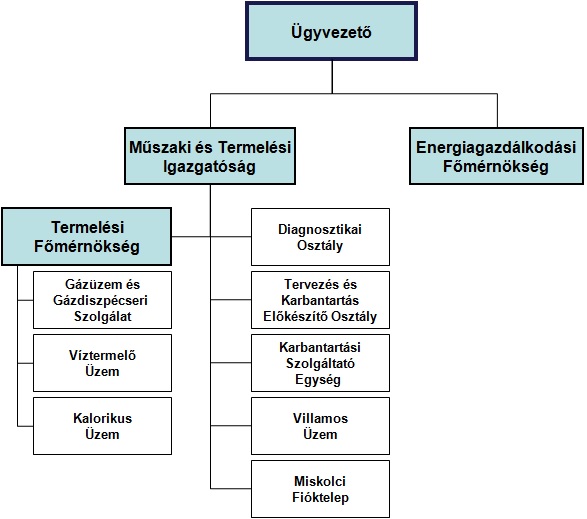 2. sz. függelék	Jogszabályok, szabványok, belső utasítások2/1. sz. függelék - JogszabályokJOGSZABÁLYOK2/2. sz. Függelék – SzabványokSZABVÁNYOKMSZ 7047			Gáznyomás szabályozókMSZ ISO 13443		Földgáz. Szabványos referencia feltételekMSZ ISO/TS 16922:2003	Földgáz. Irányelvek a gázok szagosításáraMSZ-09-74.0011-5	Közszolgáltatású gázok szagosítás ellenőrzése, dokumentálásaMSZ 172			Érintésvédelmi szabályzatMSZ EN ISO 5167-1:2000	Mérőperemes mérésMSZ ISO 6976	A földgáz. A hőértékek, a sűrűség, a relatív sűrűség és a Wobbe-szám számítása gázösszetételbőlMSZ 1228/2,4 	Építési tervek Mérnöki építmények terveinek általános követelményei, Kémények és szellőzőkMSZ 1648:2000		Közszolgáltatású, vezetékes földgázMSZ CR 1749:2001	A gázkészülékek-égéstermék elvezetési módszer (típusok) szerinti osztályozásának európai rendszereMSZ 2873:1986		Csővezetékek névleges, üzemi és próbanyomásaMSZ 8840-1,2:1989		Égéstermék-elvezetők és tartozékaikMSZ 11413/1,2,3,4,5		Gáztömörség és vizsgálata.MSZ 11414/1,2,3,4,5		Gázelosztáshoz tartozó berendezések.MSZ 11425/1,2,3		Ipari gázellátó rendszerek.MSZ 19322:1998		Vezetékek azonosítása színnel vagy számmalMSZ EN 1359:2001		Gázmérők. Membrános gázmérők.MSZ EN 1443:2003	Égéstermék-elvezető berendezések. Általános követelmények.J MSZ EN 1775	Gázellátás. Fogyasztói vezetékek. Legnagyobb üzemi nyomás.MSZ EN 12279:2002	Gázellátó rendszerek. Gáznyomás-szabályozók a csatlakozóvezetékben. Műszaki követelmények.MSZ EN 12327	Gázellátó rendszerek. Nyomáspróba, üzembe helyezés és üzemen kívüli helyezés.MSZ EN 13774	Gázellátó rendszerek legfeljebb 16 bar nyomású csőszerelvényei.MSZ ISO 13686:1999	Földgáz. Minőségi jellemzők.MSZ ISO 13734:1999	Földgáz. Szagosító anyagként használt szerves kénvegyületek. Követelmények és vizsgálati módszerek.MSZ ISO 14532:2002	Földgáz. Fogalom meghatározások.J MSZ EN ISO 6412/1,2,3	Műszaki rajzok. Csővezetékek egyszerűsített ábrázolása.2/3. sz. Függelék – Belső utasításokBELSŐ UTASÍTÁSOKTűzvédelmi SzabályzatMunkavédelmi SzabályzatKözbiztonsági tervA gázirányító szolgálat működési szabályzataSzervezeti és Működési SzabályzatKörnyezetvédelmi SzabályzatKözbeszerzési Szabályzat3. sz. függelék	Az érdek-képviseleti szervezetek felsorolásaMagyar Energetikai és Közmű-szabályozási HivatalCím: 1054 Budapest, Bajcsy-Zsilinszky út 52.Tel.: +36 1 459 7777Fax.: +36 1 459 7766e-mail: mekh@mekh.huHonlap: http://www.mekh.huOrszágos Fogyasztóvédelmi EgyesületCím: 1012 Budapest, Logodi utca 22-24.Tel.: +36 1 201 4102e-mail: ofe@ofe.huHonlap: http://www.ofe.hu/inet/ofe/hu/index.htmlLakásszövetkezetek és Társasházak Országos SzövetségeCím: 1146 Budapest; Hermina út 57.Tel.: +36 1 331 1396e-mail: losz@losz.huHonlap: http://losz.huIpari Energiafogyasztók Fóruma EgyesületCím: 1097 Illatos út 11/aTel.: +36 1 359 6440e-mail: office@ief.huHonlap: www.ief.huTelepülési Önkormányzatok Országos SzövetségeCím: 1067 Budapest, Teréz krt. 23. Tel.: +36 1 322 38 43, +36 1 322 66 73Fax: +36 1 322 74 07, +36 1 413 04 82e-mail: toosz@toosz.huHonlap: www.toosz.huMagyar Önkormányzatok SzövetségeCím: 2100 Gödöllő Szabadság tér 7.Tel.: +36 28 529 254e-mail: mosz@godollo.huHonlap: http://www.moszlap.hu/huMagyar Energetikai TársaságCím: 1094 Budapest, Ferenc krt. 23. II. em. 2.Tel.: +36 1 201 7937e-mail: met@emet.t-online.huHonlap: http://www.e-met.hu/Magyar Energiafogyasztók SzövetségeCím: 1091 Budapest, Üllői út 25.Tel./Fax.: +36 1 210 7116, +36 30 919 2064e-mail: mesz.iroda@freemail.huHonlap: http://www.energiafogyasztok.hu/Vezetékes Energia felhasználók SzövetségeCím: 6726 Szeged, Magdolna u. 20.4. sz. függelék	A társasági azonosító bemutatásaA Társaság megnevezése:	ISD POWER Energiatermelő és Szolgáltató Korlátolt Felelősségű TársaságA Társaság rövid megnevezése: ISD POWER Kft.A Társaság székhelye:	2400 Dunaújváros, Vasmű tér 1-3.A Társaság levelezési címe:	2401 Dunaújváros, Pf. 110.Cégjegyzékszám:	07-09-004531Honlap címe:	www.isdpower.hu5. sz. függelék	Etikai KódexAz ISD POWER Kft., mint az ISD DUNAFERR társaságcsoport tagja, az ISD DUNAFERR Zrt. által kiadott, és valamennyi munkavállalóra érvényes Etikai Kódexszel rendelkezik.Jelen Etikai Kódex csak a GET szerinti földgázellátási tevékenység folytatása során kötelezően alkalmazandó eljárási szabályokat tartalmazza.Az ISD POWER Kft., olyan - munkavállalókra, vezetőkre, alvállalkozókra, megbízottakra és munkavégzésre irányuló egyéb jogviszonyban lévő dolgozókra vonatkozó – Összeférhetetlenségi Szabályzatot alkot és alkalmaz, amely az alábbiakban foglaltak megszegését súlyos szerződésszegésnek minősíti, és amely súlyos szerződésszegésnek jogkövetkezménye az adott jogviszony megszüntetése.engedélyköteles tevékenységet irányító vezetők se közvetlenül, se közvetve ne vehessenek részt más engedélyköteles tevékenység végzésében,engedélyköteles tevékenységet végző szervezeti egységet irányító személyek jogosultak legyenek hatékony, más tevékenységtől független döntések meghozatalára és végrehajtására a hálózat üzemeltetése, karbantartása és fejlesztése tekintetében;az egyetemes szolgáltatási és a földgázkereskedői engedélyköteles tevékenységeket végző szervezeti egységek vezetői jogosultak legyenek hatékony, más tevékenységtől független döntések meghozatalára és végrehajtására.a különböző engedélyköteles tevékenységet végző személyek, illetve egységek között az engedélyköteles tevékenységre vonatkozó információáramlás feleljen mega jogszabály, valamint az ÜKSZ információszolgáltatásra vonatkozó előírásainak,a tulajdonos egyéb jogszabályokban biztosított jogaihoz kapcsolódó információáramlási igényének,ne legyen diszkriminatív az azonos típusú engedéllyel rendelkező piaci szereplők között.a más, elkülönült jogi személyként működő engedélyes azonos, diszkriminációmentes szolgáltatásban és azonos elbánásban részesüljön, mint a vállalkozás szervezetén belüli, engedélyköteles tevékenységet végző szervezeti egység;a más, elkülönült jogi személyként működő engedélyes ugyanazon - jogszabályban, vagy az ÜKSZ-ben meghatározott - adatokhoz és információkhoz hozzáférhessen, mint a vállalkozás szervezetén belüli, engedélyköteles tevékenységet végző szervezeti egység.A fenti elvek alapján kidolgozott Összeférhetetlenségi Szabályzat a módosított SZMSZ részét képezni, és a tulajdonos, valamint a dolgozói érdekképviseleti szervek jóváhagyását követően lépett hatályba – 2004. január 1-től.MegnevezésElőírt normaérték1. Csatlakozó vezeték és/vagy felhasználói berendezések kiviteli terv-felülvizsgálata15 naptári nap2. Csatlakozó vezetékek és/vagy felhasználói berendezések műszaki felülvizsgálata15 naptári nap3. Felhasználó csatlakozó vezetékének és/vagy Fogyasztói vezetékének üzembe helyezése7 naptári napGÁZÁTADÓNÉVLEGES KIADÁSI NYOMÁS KNP(bar túlnyomás)KIADÁSI NYOMÁS NORMÁL ÜZEMMENET ESETÉN(bar túlnyomás)KIADÁSI NYOMÁS NORMÁL ÜZEMMENET ESETÉN(bar túlnyomás)FŰTŐÉRTÉK(MJ/m3)15 CFŰTŐÉRTÉK(MJ/m3)15 CMINMAXDunaújváros 1.10,0-4%+5%34,5Előzetes Tájékoztató (MINTA)ISD POWER KftDunaújváros, Vasmű tér 1-3.------------------------------------------Címzett:Tárgy: Előzetes tájékoztató földgáz felhasználó bekapcsolásról.T. Cím!Előzetes felhasználói igény bejelentésére válaszolva az alábbiakban tájékoztatjuk az elosztó hálózathoz történő csatlakozás feltételeit:-Felhasználói adatok (visszaigazolása):……………………………………………-az előzetesen megadott felhasználási helynek (visszaigazolása)………………..-gázigény (visszaigazolása) …………………………………………………………Műszaki feltételek:-a fogyasztásmérő berendezés és nyomásszabályozó biztosításának feltételei ………………………………………………………………………………-az gázigénylő feladatai …………………………………………………………-idegen ingatlan igénybevételének szükségessége, vezetékjog ………………………………………………………………………………………-a tulajdonjog, illetőleg a tulajdonjogi határ rögzítése ………………………………………………………………………………………-a gázelosztó vezeték létesítésének egyéb feltételei……………………………………………………………………………………….-a várható üzembe helyezési időpont megadása, a hatósági építési engedélyeztetési, vezetékjogi, tulajdonjogi kérdések rendezésének és kivitelezési feladatok becsült időtartamának figyelembe vételével …………………………………………Pénzügyi feltételek (csatlakozási díj vagy egyéb, az igénylőt terhelő költség, mértéke, és megfizetésének módja): …………………………………………………Egyéb feltételek: ……………………………………………………………………………………………Fenti adatszolgáltatásunk tájékoztató jellegű. A fogyasztás tényleges igénye esetén szíveskedjen kitölteni a mellékelt "Gázigénylő" lapot, és visszaküldeni címünkre.Dátum:…………………Tisztelettel,név, aláírásGázigénylőföldgáz elosztó hálózathoz történő csatlakozáshoz(MINTA)Tárgy: Felhasználási hely csatlakozása -új igény/bővítés-és földgáz ellátása a szükséges földgáz-elosztóvezetéki kapacitás biztosításával.Alulirott …………………………………(felhasználó) csatlakozni kívánok az ISD POWER Kft (Dunaújváros, Vasmű tér 1-3.) gázvezeték rendszeréhez gázfogyasztás céljából. A felhasználói adatok az alábbiak:Új igény esetén:1.	gázigénylő adatai:…………………………………………………… 2.	tulajdoni jogosultságának igazolása:………………………………………3.	a felhasználási hely (ingatlan) adatai:……………………………………………..4.	a fogyasztás jellege (az igényelt gáz felhasználására tervezett berendezések 	adatai, igényelt gáznyomás, stb.)……………………...............................5.	földgázigény (téli-nyári max. óracsúcs [m3/h], napi, havi mennyiség, éves 	mennyiség, távlati (10 év) max. óracsúcsok, mennyiségek) ....................	……………………….........................................................................................................6.	az igényelt mennyiségből mennyi a lakossági és a külön jogszabályban 	meghatározott kommunális célra lekötött kapacitás ................................ ........................................……………………………………………….7.	gázigénylő által tervezett bekapcsolási időpont: ......................................................................................................……………………………8.	banki adatok, ………………………………………………………………………………..9.	tervezett fizetési mód……………………………………………………………………….10.	a megszakíthatóság lehetősége:…………………………...............................................................................11.	az igénylő gázellátásával kapcsolatos egyéb körülmény…………………………………..Bővítés esetén kiegészítendő:-jelenleg rendelkezésre álló hőmennyiség,-jelenlegi ellátási mód ismertetése,-az elszámolási fogyasztásmérők adatai.Mellékletek:		Tulajdoni lap		Műszaki adatlap fogy.i berendez.Dátum:………………………………….Igénylő név, cím:ISD POWER Kft.cégszerű aláírásaFelhasználó 
cégszerű aláírásaFöldgáz[[m3/hónap][m3/nap]EgyébMegjegyzésIdőszak/gázévJúliusAugusztusSzeptemberIII. n. évOktóberNovemberDecemberIV. n. évJanuárFebruárMárciusI. n. évÁprilisMájusJúniusII. n. évÉves összes[m3/h][MJ/h]TéliNyári[m3/h][MJ/h]TéliNyáriSsz.Készülék típusaDarabszámCsatl.nyomás[mbar]Névl.telj[m3/h]Össz.telj.[m3/h]Funkció1.2.3.4.5.6.7.8.9.ÖsszMegnevezésGázmérőKorrektorNyomásszabályzóTulajdonosTípusGyári számUtolsó hitelesítés időpontjaMérési nyomás [bar]Gázmérő indulóállása [m3]Korrektor induló állása [m3]Felszerelési helyJogi zár számaGázátadókGázátadókFelhasználókFelhasználókFelhasználókFelhasználókFelhasználókFelhasználókFelhasználókFelhasználókTÉL / NYÁRTÉL / NYÁRTÉL / NYÁRTÉL / NYÁRTÉL / NYÁRTÉL / NYÁRTÉL / NYÁRTÉL / NYÁRTÉL / NYÁRTÉL / NYÁRTÉL / NYÁRTÉL / NYÁRTÉL / NYÁRTÉL / NYÁRNévKódMegnevezésCímCímMérő távle-olvasási lehetőségKorlátozási felelősKorlátozási felelősKorlátozási felelősSzerződött teljesítményElőző gázévi max. napi fogyasztásElosztói rendszeren szerződött teljesítmény különbség (+/-)Teljesítmények korlátozási  besorolása  [MJ/óra]Teljesítmények korlátozási  besorolása  [MJ/óra]Teljesítmények korlátozási  besorolása  [MJ/óra]Teljesítmények korlátozási  besorolása  [MJ/óra]Teljesítmények korlátozási  besorolása  [MJ/óra]Teljesítmények korlátozási  besorolása  [MJ/óra]Teljesítmények korlátozási  besorolása  [MJ/óra]Teljesítmények korlátozási  besorolása  [MJ/óra]Teljesítmények korlátozási  besorolása  [MJ/óra]Teljesítmények korlátozási  besorolása  [MJ/óra]Teljesítmények korlátozási  besorolása  [MJ/óra]NévTelephely EIC-kódjaIrányítószámVáros, utca, házszámVan/NincsNévTelefonszámFax szám[MJ/óra][MJ/nap]Elosztói rendszeren szerződött teljesítmény különbség (+/-)I.II.III.IV.V.VI.VII.VII-hez szükséges időtartamVIII.Nem korlátozhatóÖsszesenDunaújváros 1KADUNAUJ11GNDAK Acélszerkezeti Kft.39N02000000400062400Dunaújváros, Pf. 256VanFritz Péter06/30/217-700506/25/285-92700000300030800281Dunaújváros 1KADUNAUJ11GNISD DUNAFERR Zrt39N020000001000L2400Dunaújváros, Vasmű tér 1-3.VanKözponti diszpécser06/25/581-31106/25/581-419000011 667001 16780010 957Dunaújváros 1KADUNAUJ11GNISD Kokszoló Kft.39N020000003000B2400Dunaújváros, Vasmű tér 1-3.VanPolányi Zoltán06/25/581-005 ; 06/20/946-587906/25/410-61400000250025800232Dunaújváros 1KADUNAUJ11GNISD POWER Kft.39N020000002000G2400Dunaújváros, Vasmű tér 1-3.VanGázirányító szolgálat06/25/584-30306/25/581-0177 03000014 500001 45000013 095Dunaújváros 1KADUNAUJ11GN100alatti00000094980088Dunaújváros 1KADUNAUJ11GN19 781507 1167 03000026 167550942 6810024 653ELOSZTÓHÁLÓZAT-HASZNÁLATI SZERZŐDÉSSZEGÉSEK KÖTBÉREELOSZTÓHÁLÓZAT-HASZNÁLATI SZERZŐDÉSSZEGÉSEK KÖTBÉREELOSZTÓHÁLÓZAT-HASZNÁLATI SZERZŐDÉSSZEGÉSEK KÖTBÉREELOSZTÓHÁLÓZAT-HASZNÁLATI SZERZŐDÉSSZEGÉSEK KÖTBÉREELOSZTÓHÁLÓZAT-HASZNÁLATI SZERZŐDÉSSZEGÉSEK KÖTBÉREELOSZTÓHÁLÓZAT-HASZNÁLATI SZERZŐDÉSSZEGÉSEK KÖTBÉRESZERZŐDÉSSZEGÉS ESETEIKÖTBÉR MÉRTÉKEKÖTBÉR MÉRTÉKEKÖTBÉR MÉRTÉKEKÖTBÉR MÉRTÉKESZERZŐDÉSSZEGÉS ESETEIELOSZTÓ RÉSZÉRŐLLakossági és 20 m3/h alatti nem lakossági20 - 100 m3/h101 - 500 m3/h500 m3/h felettia) Nem értesíti az érintett felhasználót az üzletszabályzatban, illetve a szerződésben meghatározott időben és módon az elosztóvezetéken elvégzendő tervezhető karbantartási, felújítási, fejlesztési munkák miatti szünetelés időpontjáról és várható időtartamáról.5.000,-Ft20.000,- Ft100.000,- Ft200.000,- Ft Ft/alkalomb) Jogszerűtlen magatartása folytán a gázszolgáltatás megszakad, vagy azt a jogszabályokban foglaltakon túlmenően szünetelteti, illetve korlátozza.500,-Ft/nap, de max 10.000,-Ft/ alkalom1000,-Ft/nap, de max. 15.000,-Ft/alkalom5.000,-Ft/nap, de max. 30.000,-Ft/alkalom10.000,-Ft/nap, de max. 50.000,-Ft/alkalomFt/nap; Ft/alkalomc) A földgázelosztás minőségi és szolgáltatási színvonala a földgázelosztási működési engedélyben, illetve az üzletszabályzatban előírtaknak nem felel meg.500,-Ft/nap, de max 10.000,-Ft/ alkalom1000,-Ft/nap, de max. 15.000,-Ft/alkalom5.000,-Ft/nap, de max. 30.000,-Ft/alkalom10.000,-Ft/nap, de max. 50.000,-Ft/alkalomFt/nap; Ft/alkalomd) Olyan fogyasztásmérőt üzemeltet, amely érvényes hitelesítéssel nem rendelkezik, és annak hitelesítésére jogszabály vagy egyéb megállapodás a földgázelosztót kötelezi.5.000,-Ft10.000,- Ft25.000,- Ft75.000,- Ft Ft/éve) A szerződésben rögzített adatszolgáltatási kötelezettségeinek nem vagy csak késedelmesen tesz eleget.500,-Ft/nap, de max 10.000,-Ft/ alkalom1000,-Ft/nap, de max. 15.000,-Ft/alkalom5.000,-Ft/nap, de max. 30.000,-Ft/alkalom10.000,-Ft/nap, de max. 50.000,-Ft/alkalomFt/nap; Ft/alkalomf) Az elosztóhálózat-használati szerződésben vagy az üzletszabályzatában foglaltakat egyéb módon megsérti, illetve az azokban foglalt lényeges kötelezettségének nem tesz eleget.500,-Ft/nap, de max 10.000,-Ft/ alkalom1000,-Ft/nap, de max. 15.000,-Ft/alkalom5.000,-Ft/nap, de max. 30.000,-Ft/alkalom10.000,-Ft/nap, de max. 50.000,-Ft/alkalomFt/nap; Ft/alkalomg) Az Elosztónak felróható okból történő jogellenes kikapcsolás.500,-Ft/nap, de max 10.000,-Ft/ alkalom1000,-Ft/nap, de max. 15.000,-Ft/alkalom5.000,-Ft/nap, de max. 30.000,-Ft/alkalom10.000,-Ft/nap, de max. 50.000,-Ft/alkalomFt/nap; Ft/alkalomh) A szolgáltatás nyújtásából felfüggesztett felhasználó kizárása alapjául szolgáló helyzet fennállásának megszűnését követően a felhasználó részére a földgázelosztási szolgáltatást a megszűnés tényéről való tudomásszerzéstől számított 2 munkanapon – lakossági fogyasztó esetében 24 órán – belül nem biztosítja.500,-Ft/nap, de max 10.000,-Ft/ alkalom1000,-Ft/nap, de max. 15.000,-Ft/alkalom5.000,-Ft/nap, de max. 30.000,-Ft/alkalom10.000,-Ft/nap, de max. 50.000,-Ft/alkalomFt/nap; Ft/alkalomi) Ha a földgázkereskedő általi, a földgázellátásból kikapcsolt felhasználó ellátásba történő ismételt bekapcsolására vonatkozó kezdeményezésnek az Elosztó a kezdeményezést követő munkanapon nem tesz eleget.Vhr. 1. sz. melléklete Földgázelosztási szabályzat 18.2 pontja alapjánVhr. 1. sz. melléklete Földgázelosztási szabályzat 18.2 pontja alapjánVhr. 1. sz. melléklete Földgázelosztási szabályzat 18.2 pontja alapjánVhr. 1. sz. melléklete Földgázelosztási szabályzat 18.2 pontja alapjánELOSZTÓHÁLÓZAT-HASZNÁLATI SZERZŐDÉSSZEGÉSEK KÖTBÉREELOSZTÓHÁLÓZAT-HASZNÁLATI SZERZŐDÉSSZEGÉSEK KÖTBÉREELOSZTÓHÁLÓZAT-HASZNÁLATI SZERZŐDÉSSZEGÉSEK KÖTBÉREELOSZTÓHÁLÓZAT-HASZNÁLATI SZERZŐDÉSSZEGÉSEK KÖTBÉREELOSZTÓHÁLÓZAT-HASZNÁLATI SZERZŐDÉSSZEGÉSEK KÖTBÉREELOSZTÓHÁLÓZAT-HASZNÁLATI SZERZŐDÉSSZEGÉSEK KÖTBÉRESZERZŐDÉSSZEGÉS ESETEIKÖTBÉR MÉRTÉKEKÖTBÉR MÉRTÉKEKÖTBÉR MÉRTÉKEKÖTBÉR MÉRTÉKESZERZŐDÉSSZEGÉS ESETEIFELHASZNÁLÓ RÉSZÉRŐLLakossági és 20 m3/h alatti nem lakossági20 - 100 m3/h101 - 500 m3/h500 m3/h felettia) A szerződésben foglalt adatváltozás-bejelentési kötelezettségének nem, vagy késedelmesen tesz eleget.500,-Ft/nap, de max 10.000,-Ft/ alkalom1000,-Ft/nap, de max. 15.000,-Ft/alkalom5.000,-Ft/nap, de max. 30.000,-Ft/alkalom10.000,-Ft/nap, de max. 50.000,-Ft/alkalomFt/nap; Ft/alkalomb) Szabálytalanul vételez.5.000,-Ft10.000,- Ft25.000,- Ft75.000,- FtFt/alkalomc) A nyomásszabályozó a fogyasztásmérő berendezés vagy a mérési rendszer ellenőrzését, a hibás nyomásszabályozó, fogyasztásmérő berendezés vagy mérési rendszer javítását, hitelesítési vagy egyéb cseréjét, illetve a fogyasztásmérő berendezés vagy mérési rendszer leolvasását a földgázelosztó részére nem teszi lehetővé, illetve - ha erre megállapodás a felhasználót kötelezi - ezek javítását vagy a cseréjét nem végzi el.3.000,-Ft5.000,- Ft10.000,- Ft15.000,- FtFt/alkalomd) A felhasználási helyen olyan fogyasztásmérő berendezés üzemel, amely érvényes hitelesítéssel nem rendelkezik, és megállapodás alapján annak hitelesítésére a felhasználó köteles.5.000,-Ft10.000,- Ft25.000,- Ft75.000,- Ft Ft/alkalome) A fogyasztói vezetéket engedély nélkül átalakítja.20.000,-Ft30.000,- Ft100.000,- Ft200.000,- Ft Ft/alkalomf) A fogyasztói vezeték vagy berendezés megbontásával járó, engedélyhez nem kötött tevékenységet a gázszerelők jogszabály szerinti nyilvántartásában nem szereplő személlyel végeztet.5.000,-Ft10.000,- Ft25.000,- Ft75.000,- Ft Ft/alkalomg) A műszaki-biztonsági követelményeknek nem megfelelő csatlakozóvezetéket, felhasználói berendezést használ, vagy azokat az életre, a testi épségre, az egészségre vagy a vagyonbiztonságra veszélyes módon használja.50.000,-Ft100.000,- Ft200.000,- Ft400.000,- Ft Ft/alkalomSzabálytalan vételezések:A kötbér vetítési alapja a fogyasztásmérő berendezés névleges teljesítményeA kötbér vetítési alapja a fogyasztásmérő berendezés névleges teljesítményeA kötbér vetítési alapja a fogyasztásmérő berendezés névleges teljesítményeh) A fogyasztásmérő berendezésen vagy mérési rendszeren elhelyezett plomba, vagy a mérőberendezés megrongálásával a fogyasztásmérő berendezést méretlen gáz felhasználására alkalmassá teszi.10.000,-Ft/nap2.000,-Ft/m3/óra/nap2.000,-Ft/m3/óra/nap2.000,-Ft/m3/óra/napA fogyasztásmérő berendezés megrongálásával méretlen gázt vételez.10.000,-Ft/nap2.000,-Ft/m3/óra/nap2.000,-Ft/m3/óra/nap2.000,-Ft/m3/óra/napj) A fogyasztásmérő berendezés megkerülésével méretlen gáz vételezésére alkalmas állapotot idéz elő.10.000,-Ft/nap2.000,-Ft/m3/óra/nap2.000,-Ft/m3/óra/nap2.000,-Ft/m3/óra/napk) A szolgáltatás szüneteltetése esetén önkényes visszakapcsolással vételez.10.000,-Ft/nap2.000,-Ft/m3/óra/nap2.000,-Ft/m3/óra/nap2.000,-Ft/m3/óra/napl) A nyomás alatti gázellátó rendszert (az elosztóvezetéket vagy a csatlakozóvezetéket) megbontja, a fogyasztásmérő berendezést vagy a mérési rendszert, vagy a nyomásszabályozót jogosulatlanul eltávolítja, vagy a szerződésben meghatározott felhasználási helyen kívüli területre vezet át földgázt, és e magatartások valamelyikével méretlenül vételez.10.000,-Ft/nap2.000,-Ft/m3/óra/nap2.000,-Ft/m3/óra/nap2.000,-Ft/m3/óra/napm) A fogyasztásmérő berendezés nélküli fogyasztás feltételeit megszegi.100,-Ft/napRENDSZERHASZNÁLATI SZERZŐDÉSSZEGÉSEK KÖTBÉRERENDSZERHASZNÁLATI SZERZŐDÉSSZEGÉSEK KÖTBÉRERENDSZERHASZNÁLATI SZERZŐDÉSSZEGÉSEK KÖTBÉRERENDSZERHASZNÁLATI SZERZŐDÉSSZEGÉSEK KÖTBÉRERENDSZERHASZNÁLATI SZERZŐDÉSSZEGÉSEK KÖTBÉRERENDSZERHASZNÁLATI SZERZŐDÉSSZEGÉSEK KÖTBÉRESZERZŐDÉSSZEGÉS ESETEIKÖTBÉR MÉRTÉKEKÖTBÉR MÉRTÉKEKÖTBÉR MÉRTÉKEKÖTBÉR MÉRTÉKESZERZŐDÉSSZEGÉS ESETEIELOSZTÓ RÉSZÉRŐLLakossági és 20 m3/h alatti nem lakossági20 - 100 m3/h101 - 500 m3/h500 m3/h felettia) Nem értesíti a rendszerhasználót az Üzletszabályzatban, illetve a szerződésben meghatározott időben és módon az előre tervezhető karbantartási, felújítási, fejlesztési munkák miatti szünetelés időpontjáról és várható időtartamáról.5.000,-Ft20.000,- Ft100.000,- Ft200.000,- Ft Ft/alkalomb) A földgázelosztás minőségi és szolgáltatási színvonala az engedélyben, illetve az Üzletszabályzatban előírtaknak nem felel meg.500,-Ft/nap, de max 10.000,-Ft/ alkalom1000,-Ft/nap, de max. 15.000,-Ft/alkalom5.000,-Ft/nap, de max. 30.000,-Ft/alkalom10.000,-Ft/nap, de max. 50.000,-Ft/alkalomFt/nap; Ft/alkalomc) A szerződésben rögzített adatszolgáltatási kötelezettségeinek nem vagy csak késedelmesen tesz eleget.500,-Ft/nap, de max 10.000,-Ft/ alkalom1000,-Ft/nap, de max. 15.000,-Ft/alkalom5.000,-Ft/nap, de max. 30.000,-Ft/alkalom10.000,-Ft/nap, de max. 50.000,-Ft/alkalomFt/nap; Ft/alkalomRENDSZERHASZNÁLATI SZERZŐDÉSSZEGÉSEK KÖTBÉRERENDSZERHASZNÁLATI SZERZŐDÉSSZEGÉSEK KÖTBÉRERENDSZERHASZNÁLATI SZERZŐDÉSSZEGÉSEK KÖTBÉRERENDSZERHASZNÁLATI SZERZŐDÉSSZEGÉSEK KÖTBÉRERENDSZERHASZNÁLATI SZERZŐDÉSSZEGÉSEK KÖTBÉRERENDSZERHASZNÁLATI SZERZŐDÉSSZEGÉSEK KÖTBÉRESZERZŐDÉSSZEGÉS ESETEIKÖTBÉR MÉRTÉKEKÖTBÉR MÉRTÉKEKÖTBÉR MÉRTÉKEKÖTBÉR MÉRTÉKESZERZŐDÉSSZEGÉS ESETEIRENDSZERHASZNÁLÓ RÉSZÉRŐLLakossági és 20 m3/h alatti nem lakossági20 - 100 m3/h101 - 500 m3/h500 m3/h felettia) A szerződésben rögzített adatszolgáltatási kötelezettségeinek nem vagy csak késedelmesen tesz eleget.500,-Ft/nap, de max 5.000,-Ft/ alkalom1000,-Ft/nap, de max. 10.000,-Ft/alkalom5.000,-Ft/nap, de max. 30.000,-Ft/alkalom10.000,-Ft/nap, de max. 50.000,-Ft/alkalomFt/nap; Ft/alkalomb) A szerződéses biztosítékra vonatkozó előírásokat megszegi.500,-Ft/nap, de max 5.000,-Ft/ alkalom1000,-Ft/nap, de max. 10.000,-Ft/alkalom5.000,-Ft/nap, de max. 30.000,-Ft/alkalom10.000,-Ft/nap, de max. 50.000,-Ft/alkalomFt/nap; Ft/alkalomCSATLAKOZÁSI SZERZŐDÉSSZEGÉSEK KÖTBÉRECSATLAKOZÁSI SZERZŐDÉSSZEGÉSEK KÖTBÉRECSATLAKOZÁSI SZERZŐDÉSSZEGÉSEK KÖTBÉRECSATLAKOZÁSI SZERZŐDÉSSZEGÉSEK KÖTBÉRECSATLAKOZÁSI SZERZŐDÉSSZEGÉSEK KÖTBÉRECSATLAKOZÁSI SZERZŐDÉSSZEGÉSEK KÖTBÉRESZERZŐDÉSSZEGÉS ESETEIKÖTBÉR MÉRTÉKEKÖTBÉR MÉRTÉKEKÖTBÉR MÉRTÉKEKÖTBÉR MÉRTÉKESZERZŐDÉSSZEGÉS ESETEIELOSZTÓ RÉSZÉRŐLLakossági és 20 m3/h alatti nem lakossági20 - 100 m3/h101 - 500 m3/h500 m3/h felettiA Szerződés szerinti teljesítmény rendelkezésre állását nem a Szerződésben meghatározott időpontban vagy műszaki feltételekkel biztosítja.500,-Ft/nap, de max 25.000,-Ft/ alkalom2.500,-Ft/nap, de max. 150.000,-Ft/alkalom5.000,-Ft/nap, de max. 250.000,-Ft/alkalom10.000,-Ft/nap, de max. 500.000,-Ft/alkalomFt/nap; Ft/alkalomTörvényekPolgári perrendtartásról2013. évi V. törvényPolgári Törvénykönyv (Ptk)1991. évi XLV. törvénya mérésügyről1993. évi XLVIII. törvénya bányászatról1995. évi XXVIII. törvénya szabványosításról1995. évi LIII. törvénya környezetvédelemről1996. évi XXXI. törvénya tűz elleni védekezésről, a műszaki mentésről1996. évi LXXVI. törvénya földmérési és térképészeti tevékenységről1997. évi LXXVIII. törvényaz épített környezet átalakításáról, védelméről1997. évi CLV. törvénya fogyasztóvédelemről2000. évi XLIII. törvénya hulladékgazdálkodásról2006. évi IV. törvénya gazdasági társaságokról2006. évi XXVI. törvénya földgáz biztonsági készletezésről2008. évi XL. törvénya földgázellátásról (GET)2011. évi CXII. törvényAz információs önrendelkezési jogról és az információszabadságrólKormányrendeletek23/1992.(I.28.) Korm. rendelet az építés felügyeletről127/1991.(X.9.) Korm. Rendeleta mérésügyről115/1993.(VIII.12.)Korm. rendeleta bányászatról19/2009.( I.30.) Korm. rendeleta gázellátás végrehajtásárólMiniszteri rendeletek6/2001. GM rendelet A mérőeszközök és azok mérésügyi ellenőrzéséről80/2005. (X.11.) GKM r.a gázelosztó vezetékek biztonsági követelményeiről és a Gázelosztó Vezetékek Biztonsági Szabályzata közzétételéről (GVBSZ)96/2005. (XI.4.) GKM r.A bányafelügyelet hatáskörébe tartozó sajátos építményekre vonatkozó egyes építésügyi hatósági eljárások szabályairól7/2017 (VII. 13.) MEKH r.A földgáz rendszerhasználati díjak megállapításáról13/2016. (XII. 20.) MEKH r.A földgáz csatlakozási díjak meghatározásáról és alkalmazásuk általános szabályairól28/2011. (IX.6.) BM r.Az Országos Tűzvédelmi Szabályzatról265/2009. (XII.1.) Korm. r.A földgázvételezés korlátozásáról, a földgáz biztonsági készlet felhasználásáról, valamint a földgázellátási válsághelyzet esetén szükséges egyéb intézkedésekről16/2008. (VIII. 1.) KHEM r.A földgáz elosztói és közüzemi szolgáltatói engedélyesek vagy megbízottaik által fogyasztói igény alapján, külön díj ellenében végezhető szolgáltatások kizárólagos körének meghatározásáról